RELATÓRIO DE RECEBIMENTO DE ANIMAIS SILVESTRES DO MÊS DE JANEIRO PROVENIENTES DO MUNICÍPIO JUNDIAÍ.TABELA RESUMO RELAÇÃO DE ÓBITOS DE ANIMAIS SILVESTRES TABELA RESUMORELAÇÃO DE SOLTURAS DE ANIMAIS SILVESTRES TABELA RESUMORELAÇÃO DE FUGAS DE ANIMAIS SILVESTRES TABELA RESUMORELAÇÃO DE TRANSFERÊNCIAS DE ANIMAIS SILVESTRES:TABELA RESUMOANIMAIS SILVESTRES PROVENIENTES DO MUNICÍPIO JUNDIAÍ QUE PERMANECEM EM PROCESSO DE REABILITAÇÃO NA ASSOCIAÇÃO MATA CILIARRELATÓRIO FOTOGRÁFICO DE ANIMAIS SILVESTRES NO MÊS DE JANEIRO DO MUNICÍPIO DE JUNDIAÍ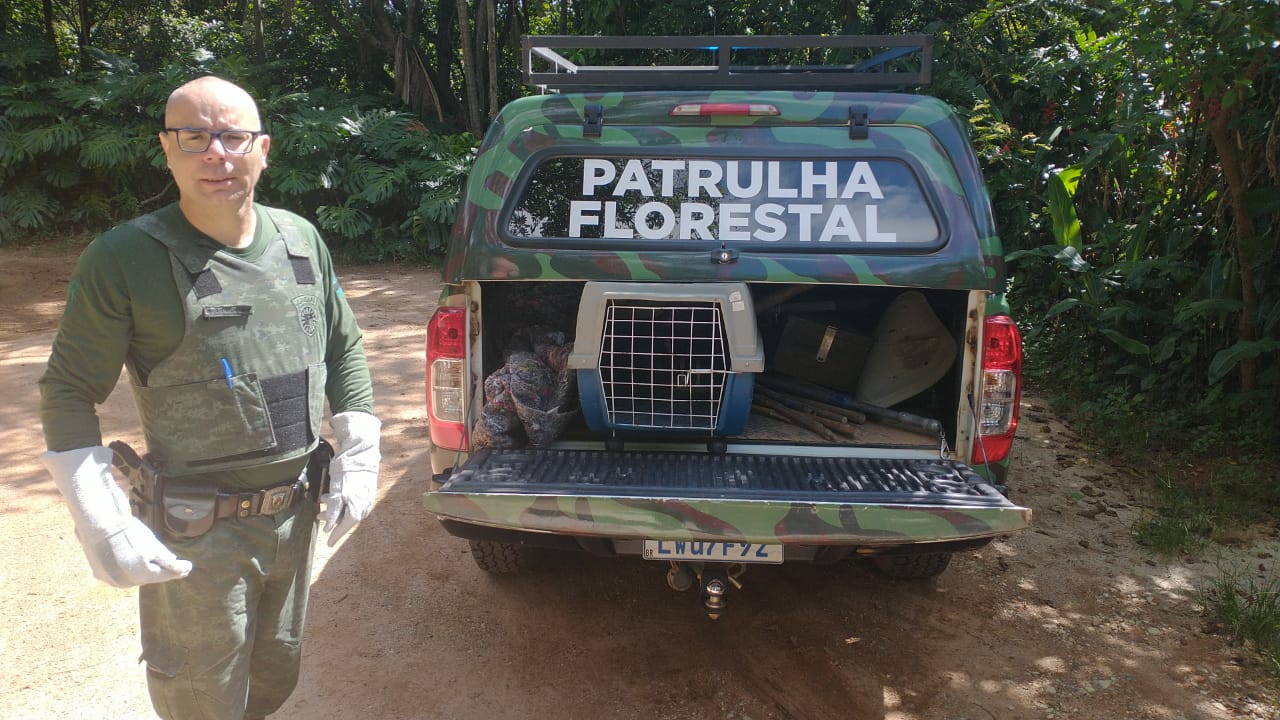 (41939) - Urubu, encontrado em via pública, com sangramento no bico e lesão em asa. Entregue pela Guarda Municipal de Jundiai no dia 02-01-23.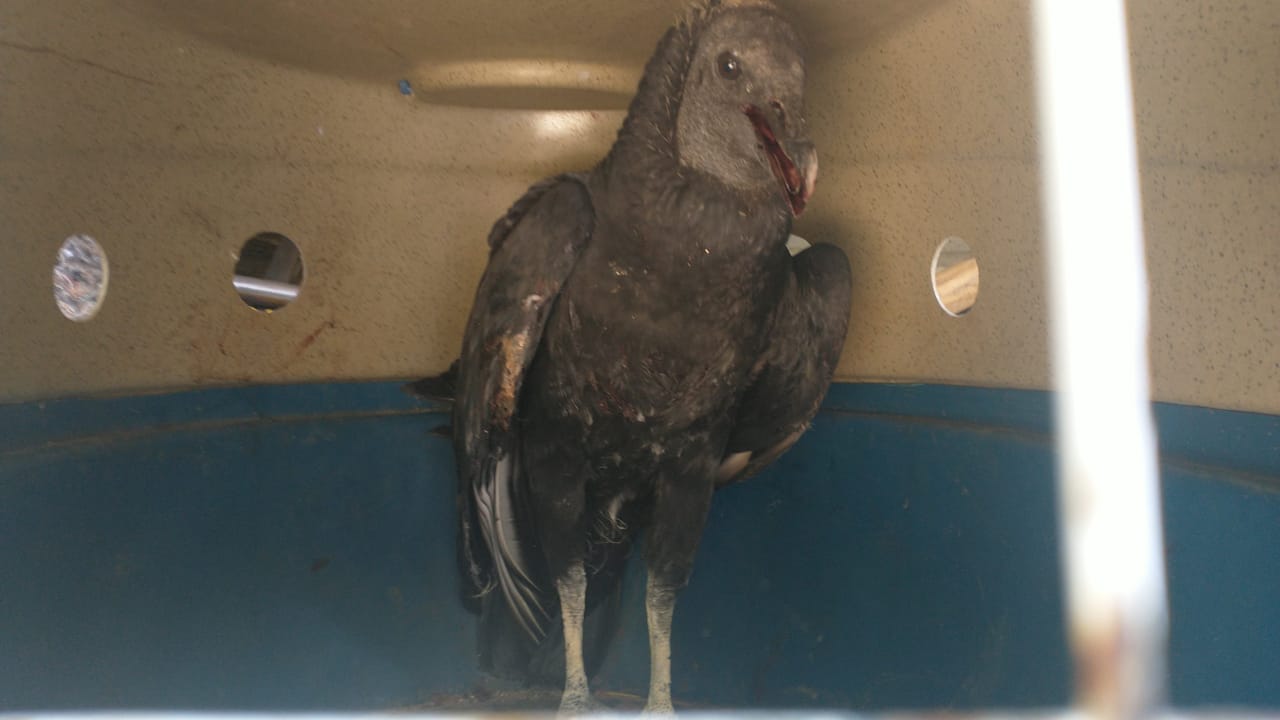 (41939) – Urubu.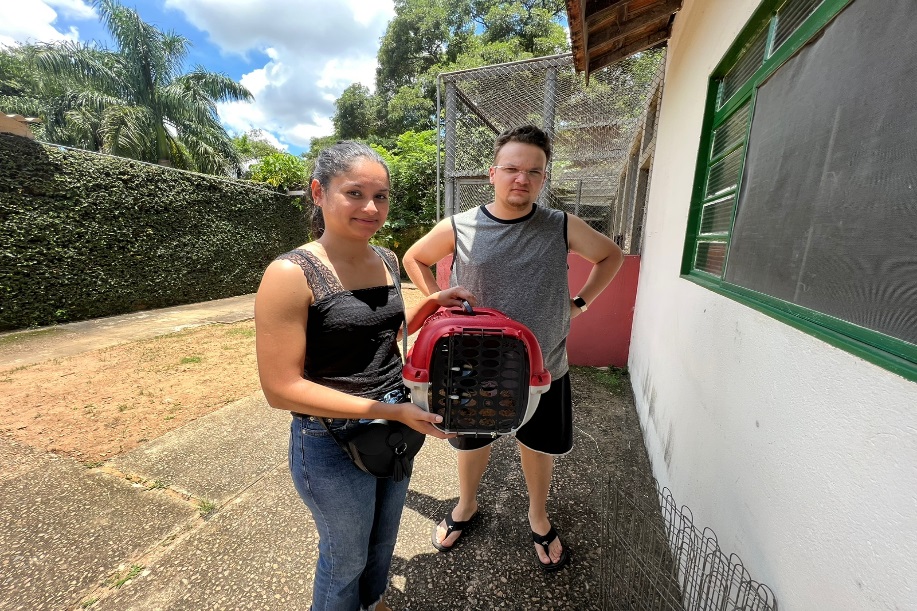 (41953) - Suiriri, encontrado na casa de munícipes. Entregue por munícipes de Jundiaí no dia 02-01-23.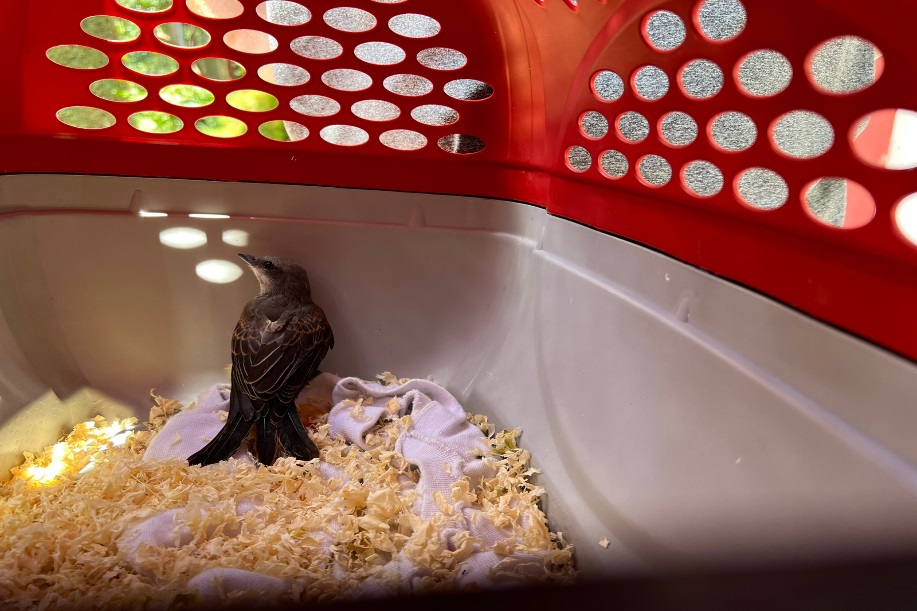 (41953) – Suiriri.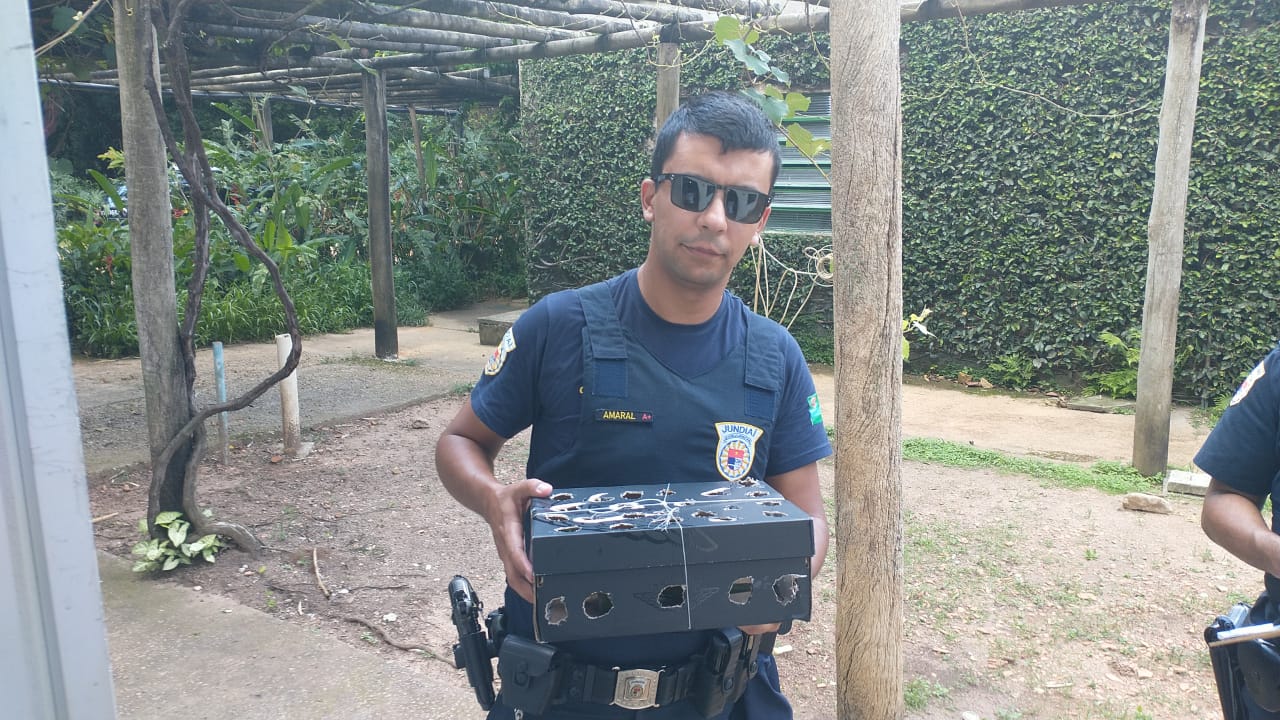 (41956) - Maritaca, encontrado em condomínio, sem lesões. Entregue pela Guarda Municipal de Jundiaí no dia 02-01-23.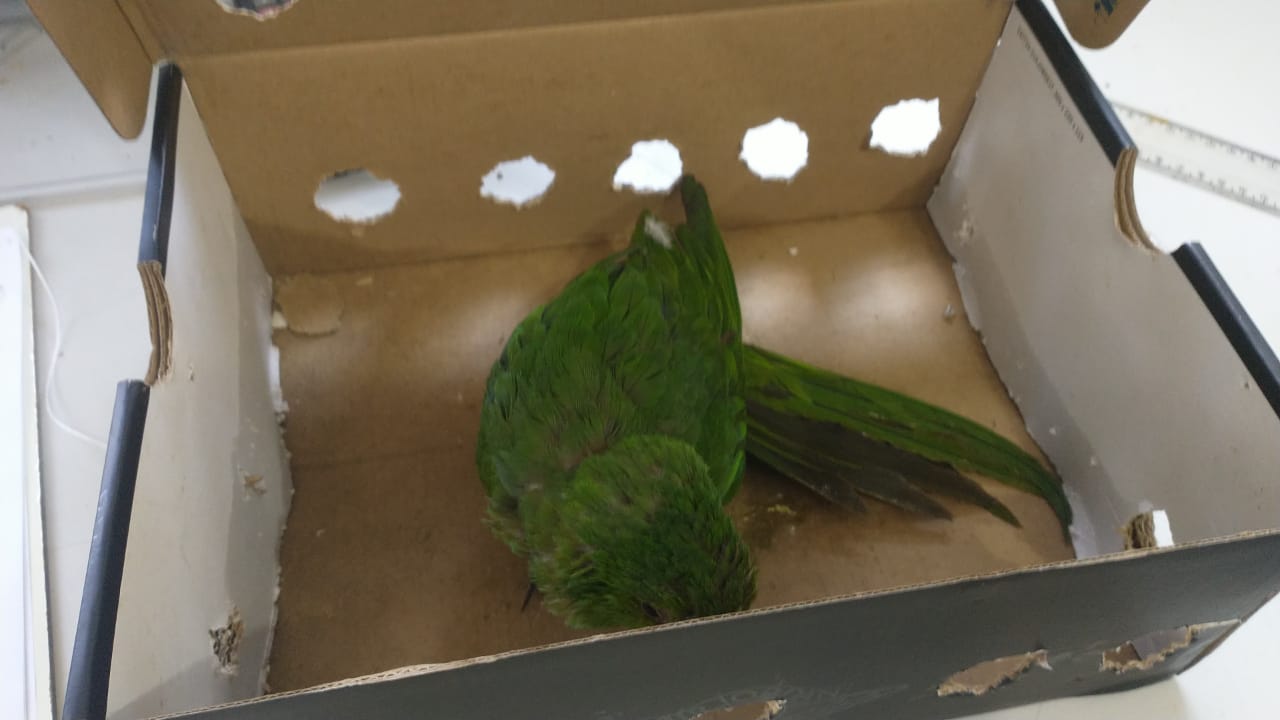 (41956) – Maritaca.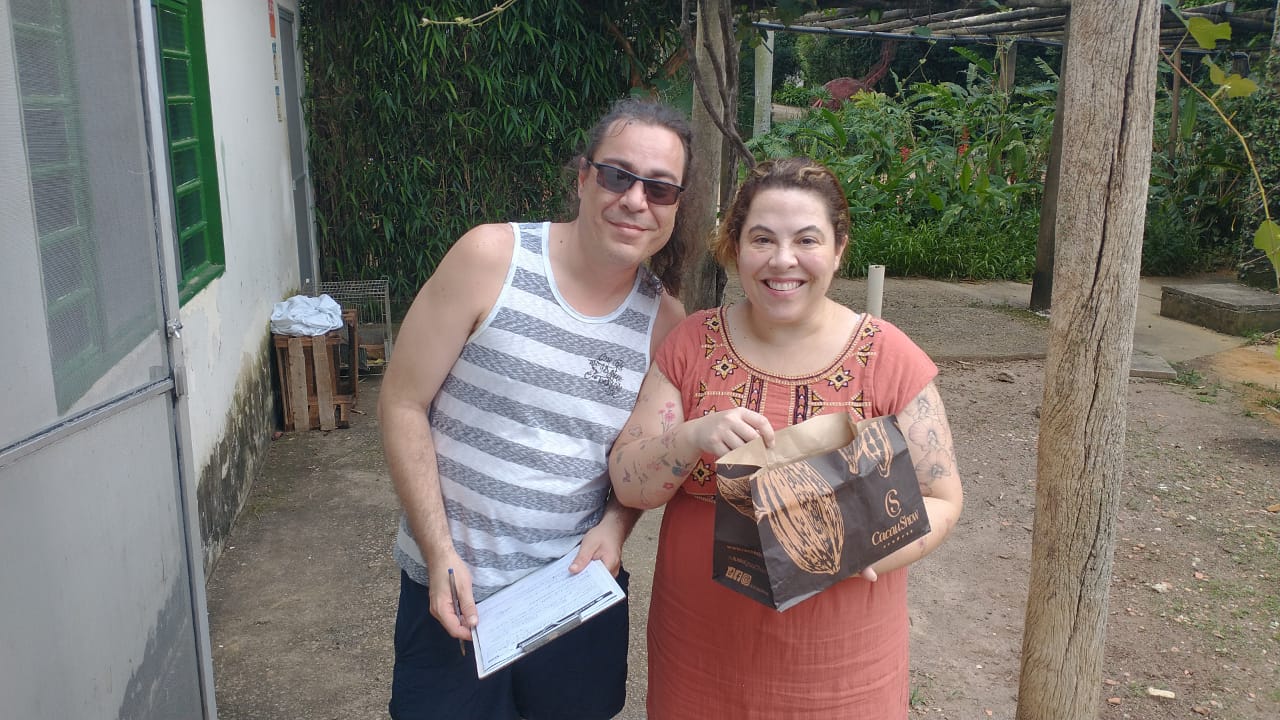  (41957) - Andorinhão-do-temporal, filhote, encontrado em praça, cuidado em casa por 3 dias. Entregue por munícipes de Jundiaí no dia 02-01-23.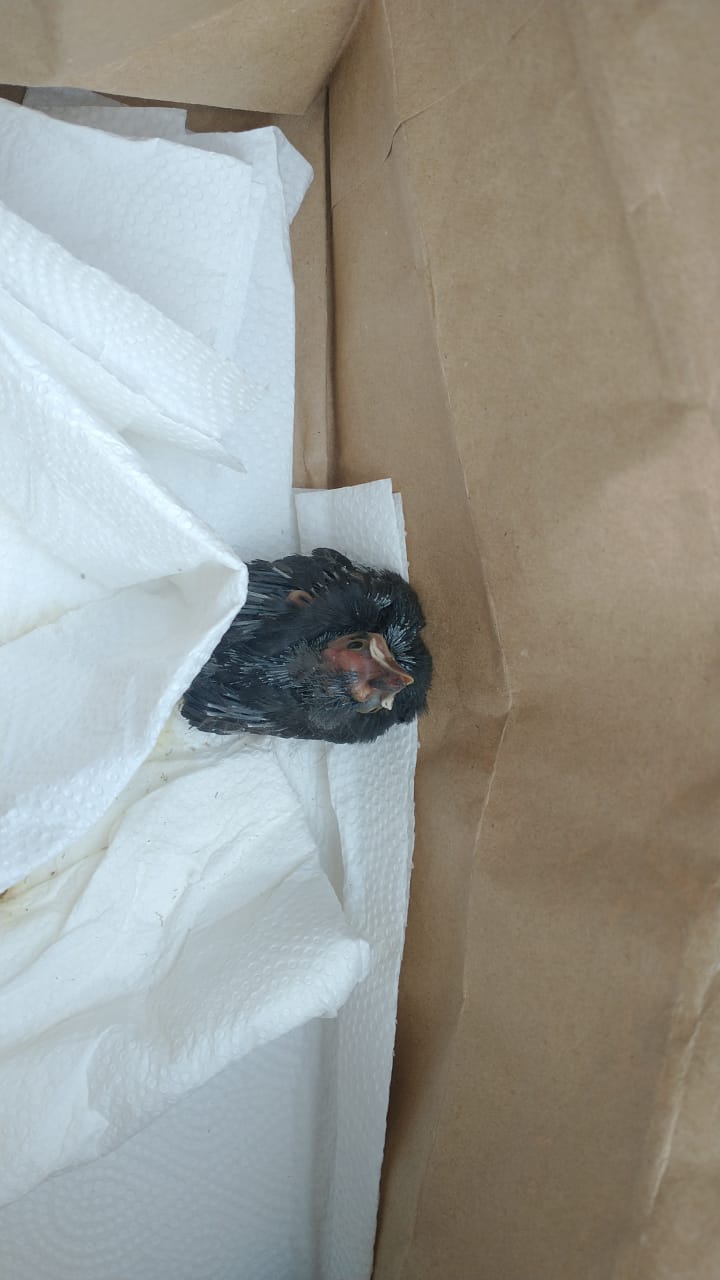 (41957) - Andorinhão-do-temporal.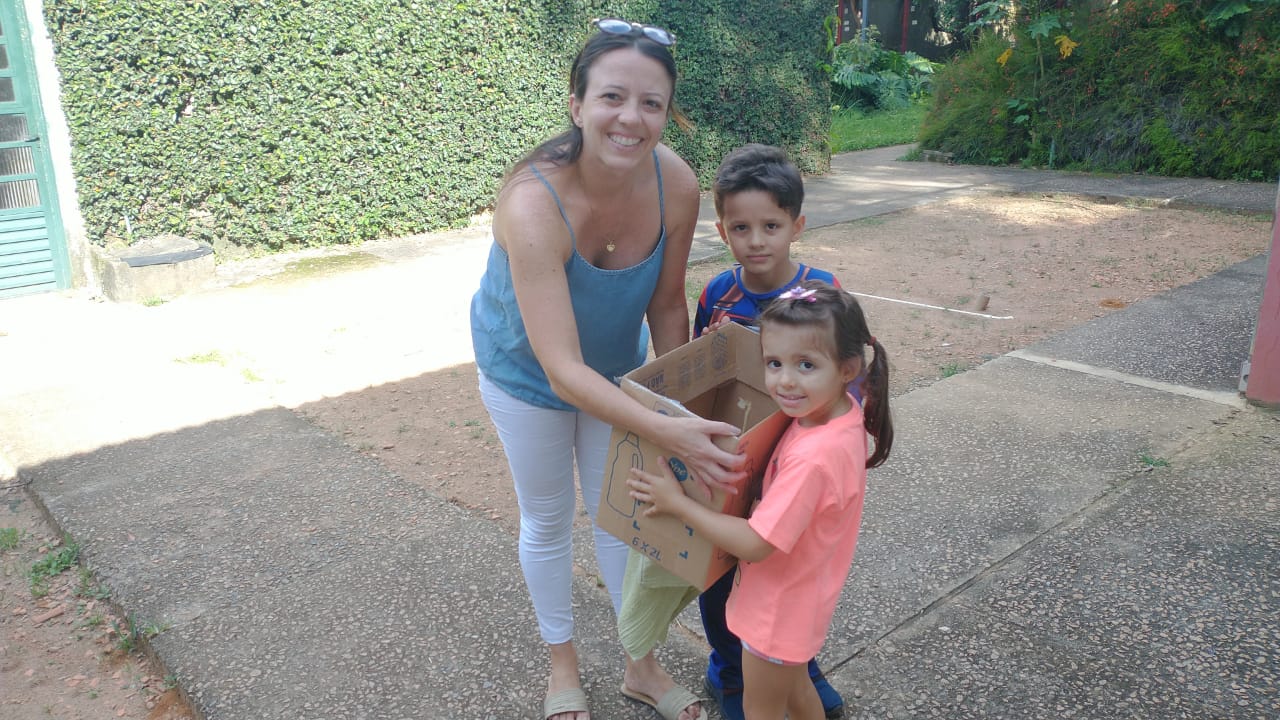 (41960) - Periquito-rico, encontrado em residência sem voar. Entregue por munícipe de Jundiaí no dia 02-01-23.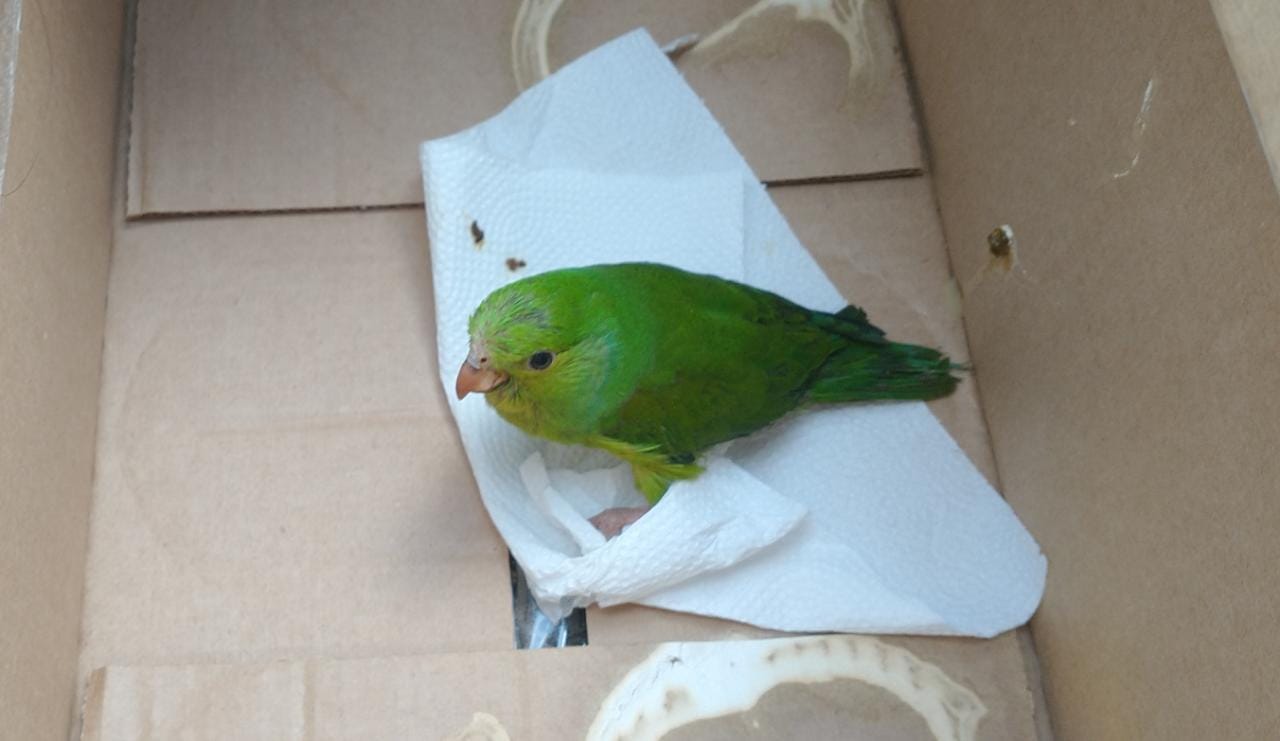 (41960) - Periquito-rico.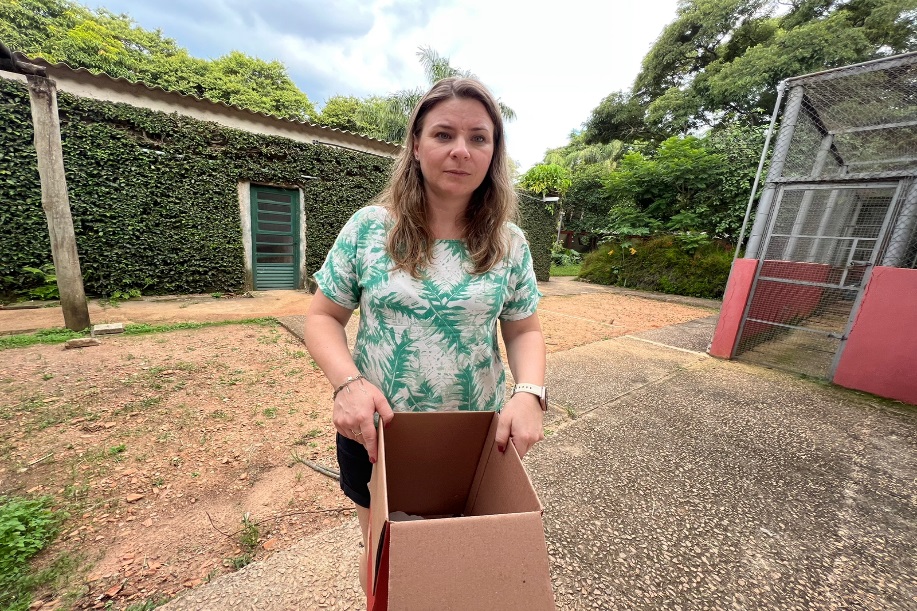 (41961) - Tico-tico, atacado por gato, apteria na região do crânio. Entregue por munícipe de Jundiaí no dia 02-01-23.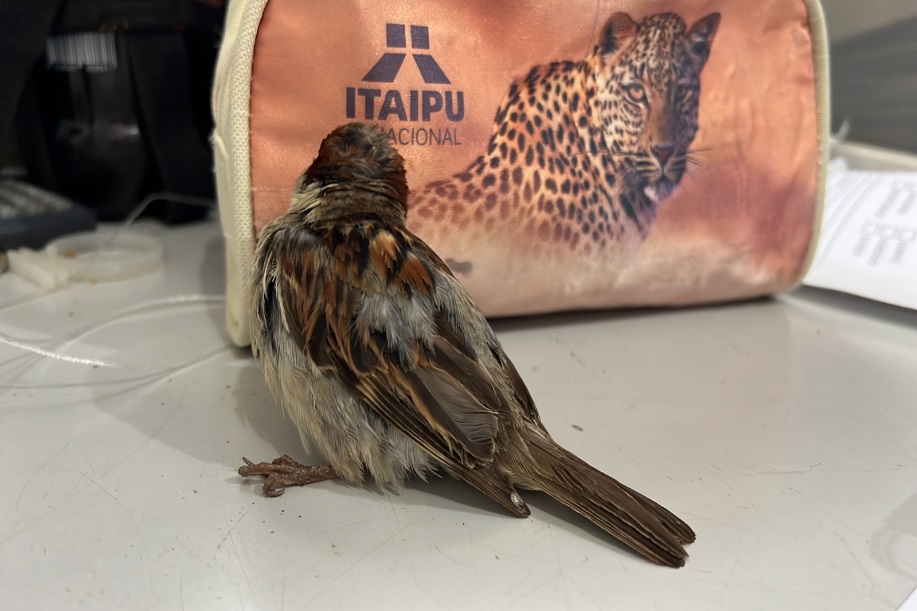 (41961) - Tico-tico.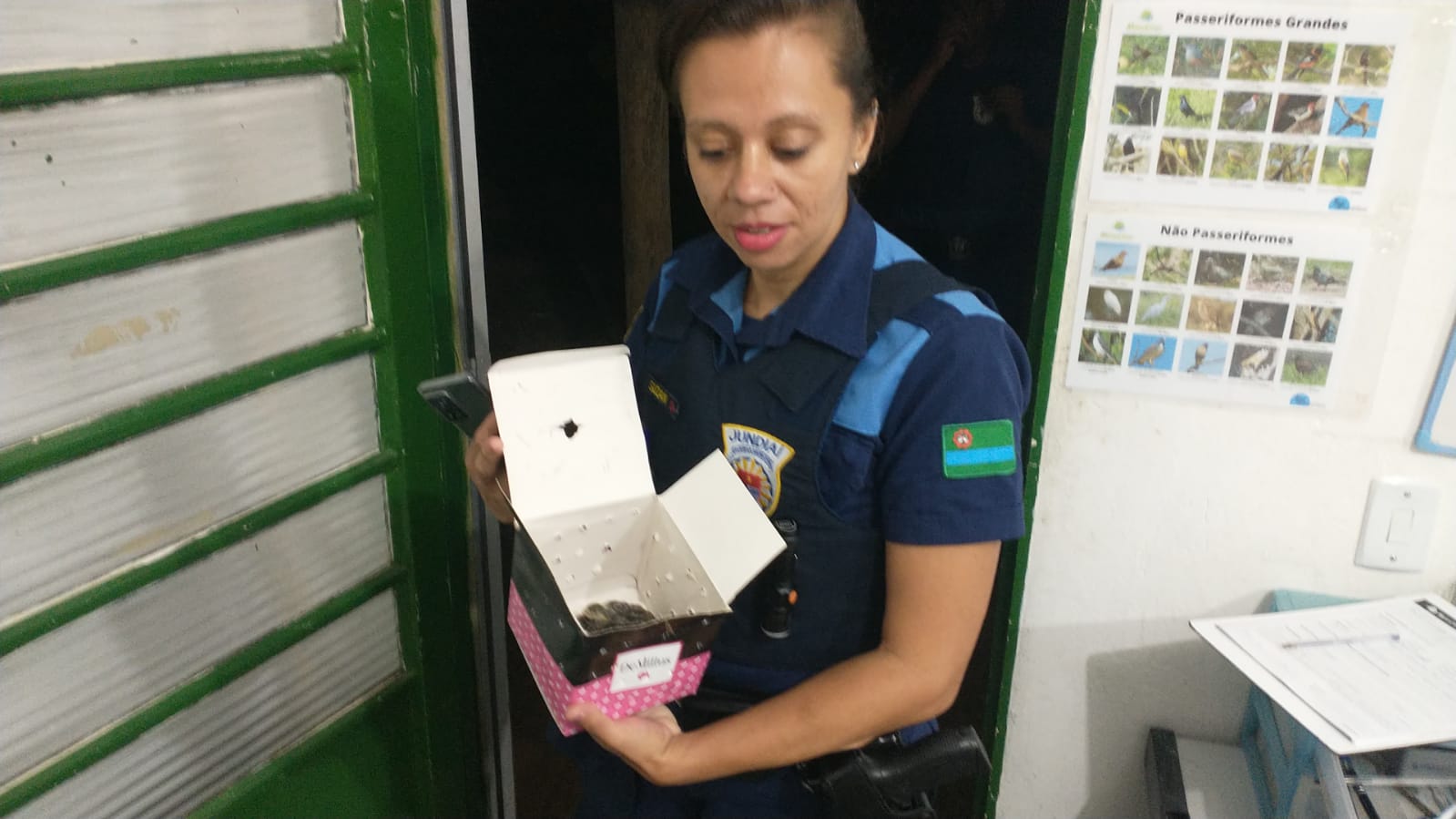  (41962) - Avoante, atacado por gato, com lacerações nas laterais da região pélvica. Entregue pela Guarda Municipal de Jundiaí no dia 02-01-23.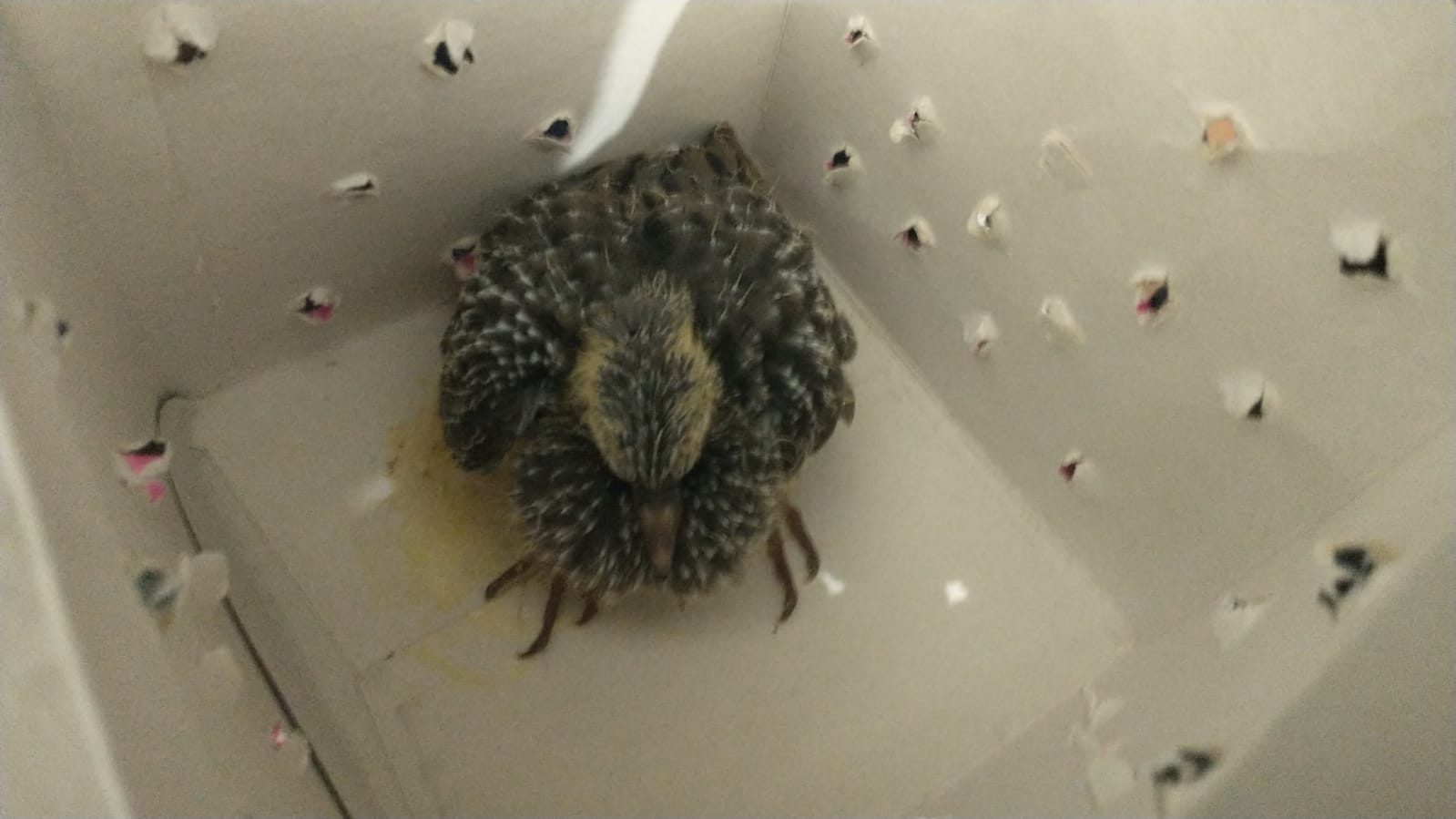 (41962) – Avoante.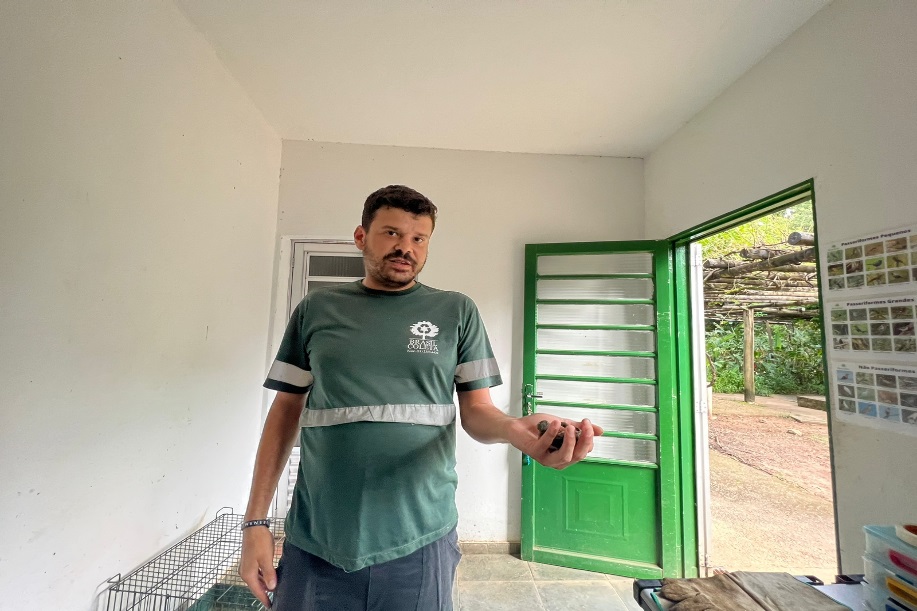 (41963) - Sabiá-laranjeira, caiu do ninho, encontrado em cima das máquinas da empresa Coca-Cola. Entregue por munícipe de Jundiaí no dia 03-01-23.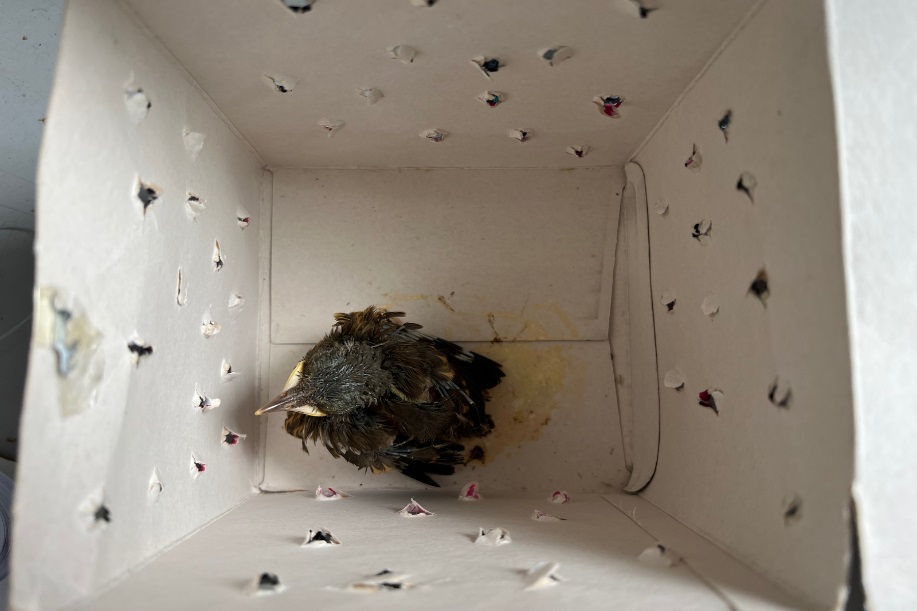 41963) - Sabiá-laranjeira.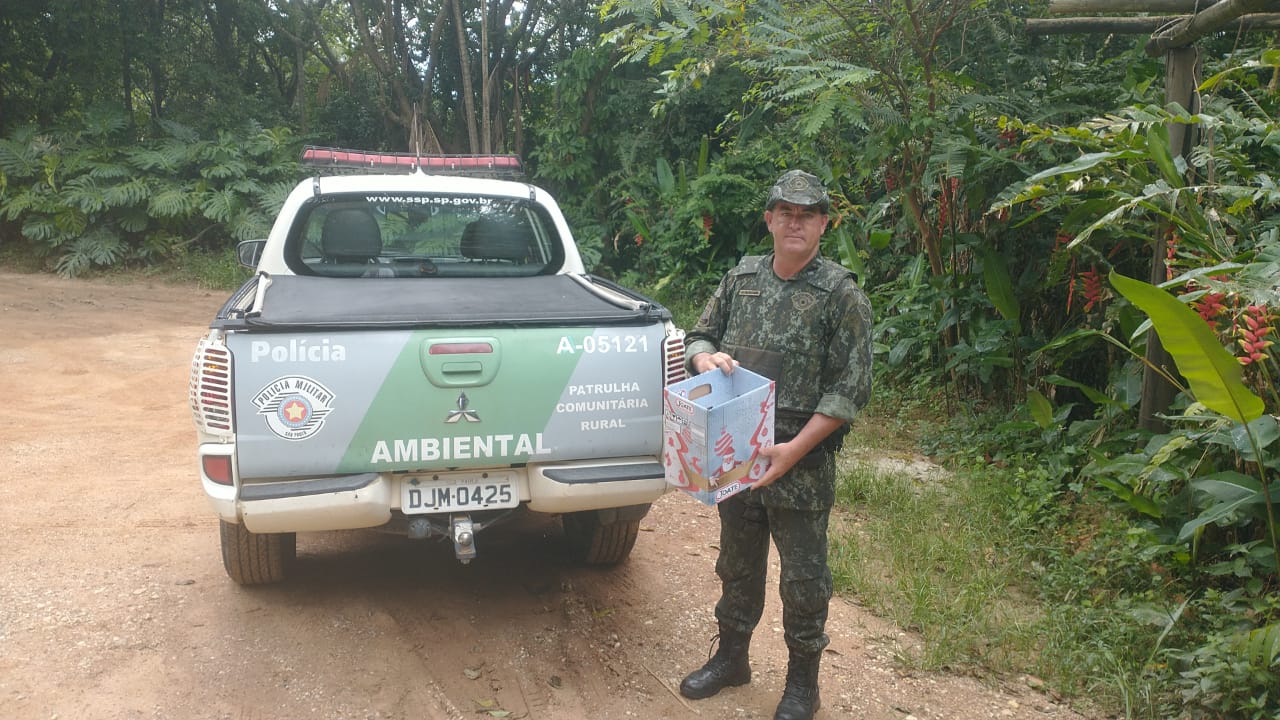 (41974) - Jabuti-piranga. Entregue pela Polícia Militar Ambiental de Jundiaí no dia 03-01-23.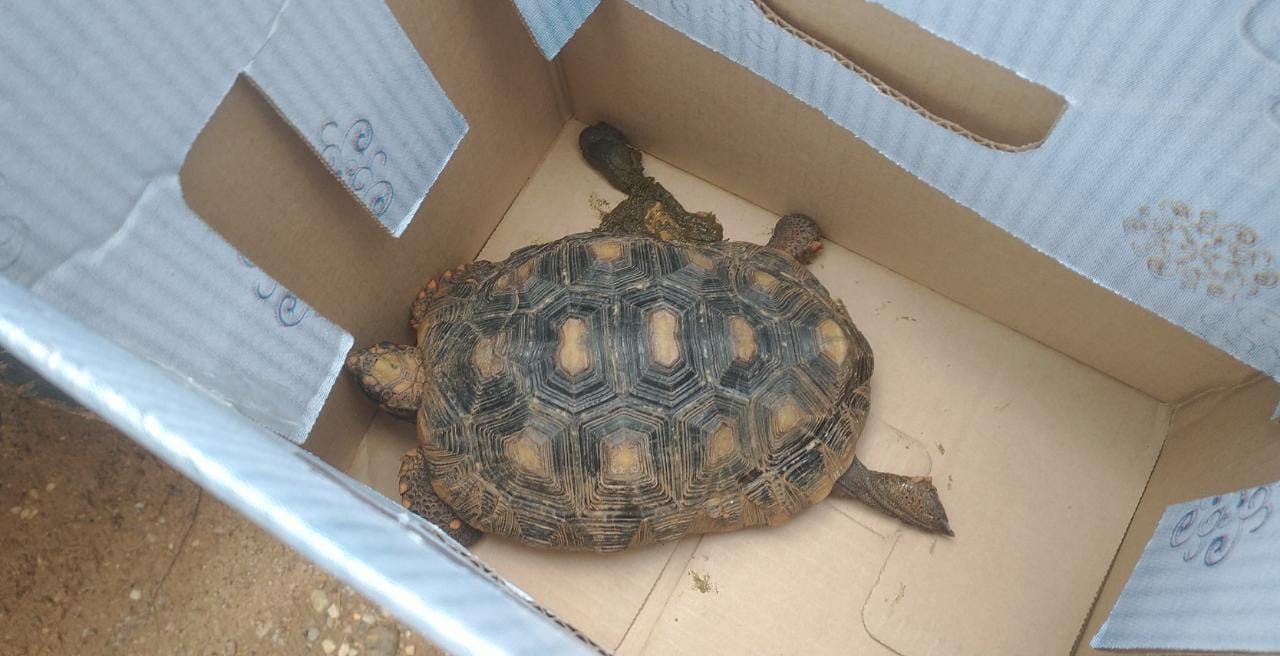 (41974) - Jabuti-piranga.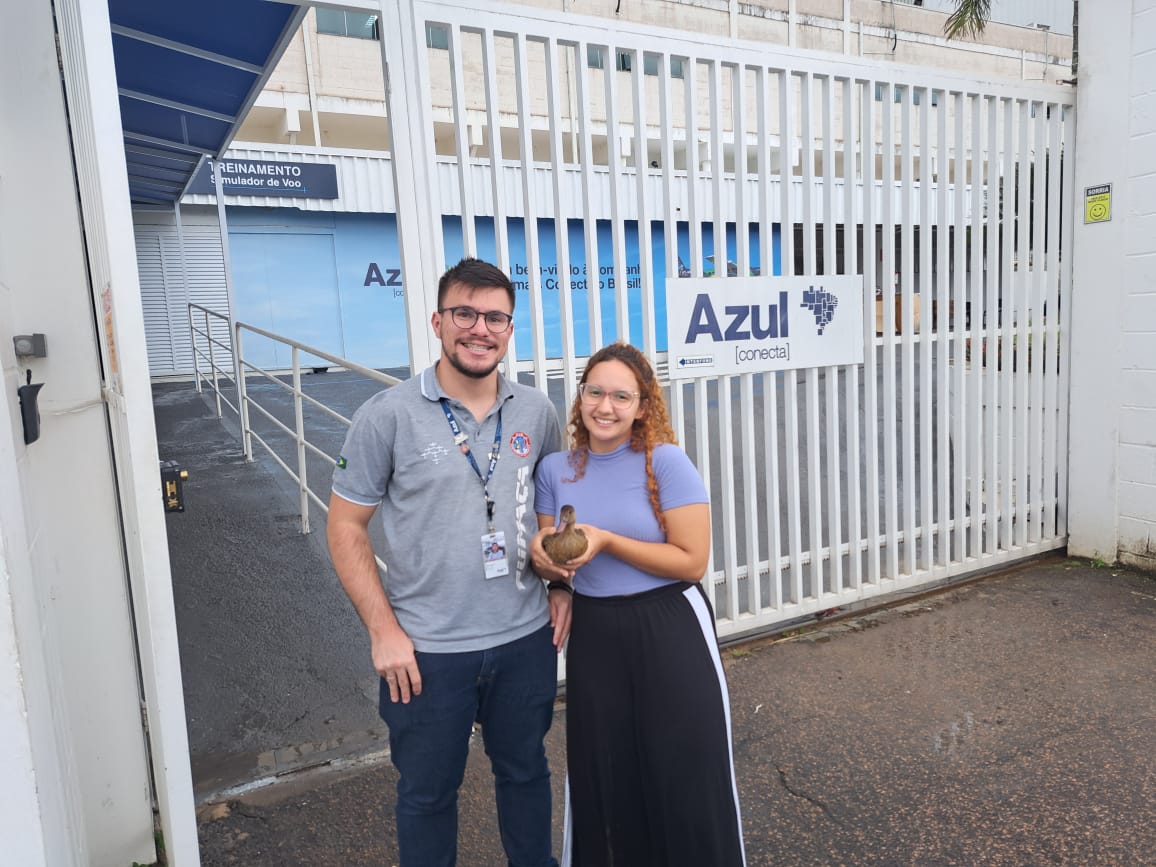 (41977) - Marreco-ananaí, resgatado no aeroporto VOA pela equipe da AMC no dia 03-01-23.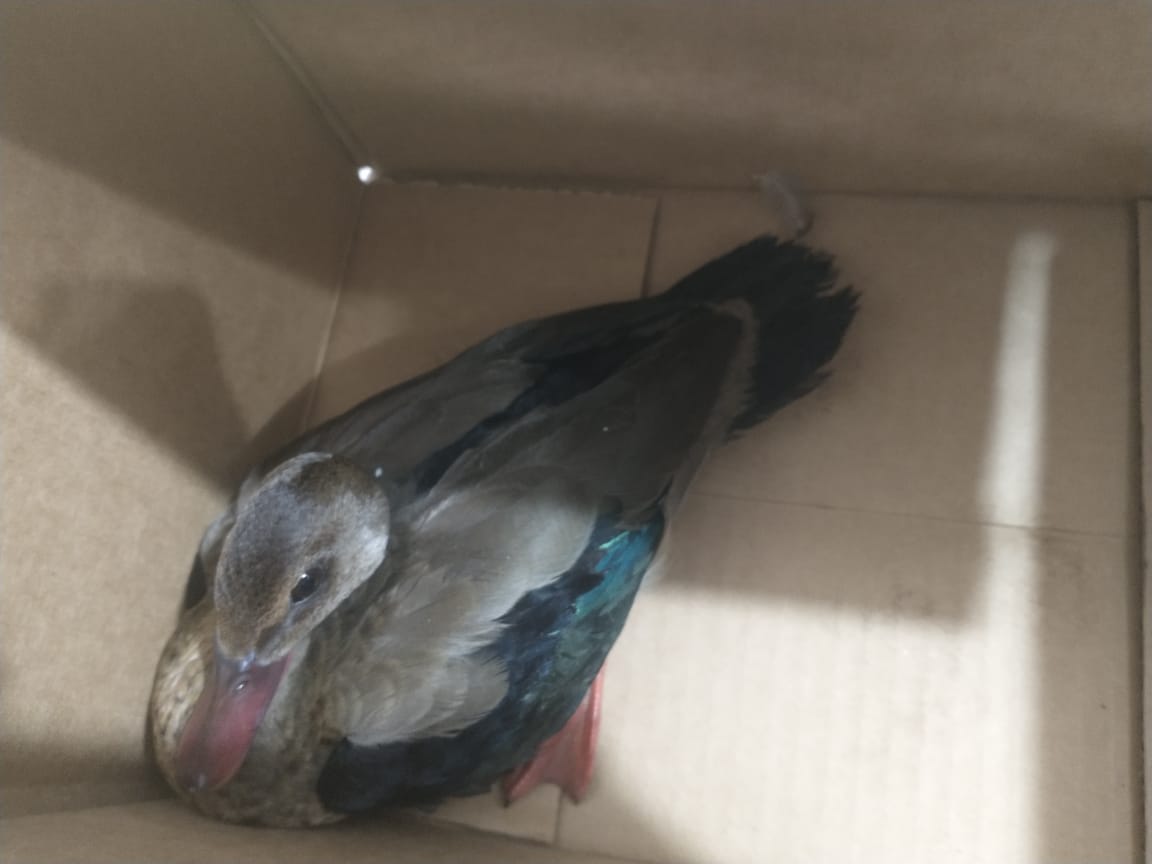 (41977) - Marreco-ananaí.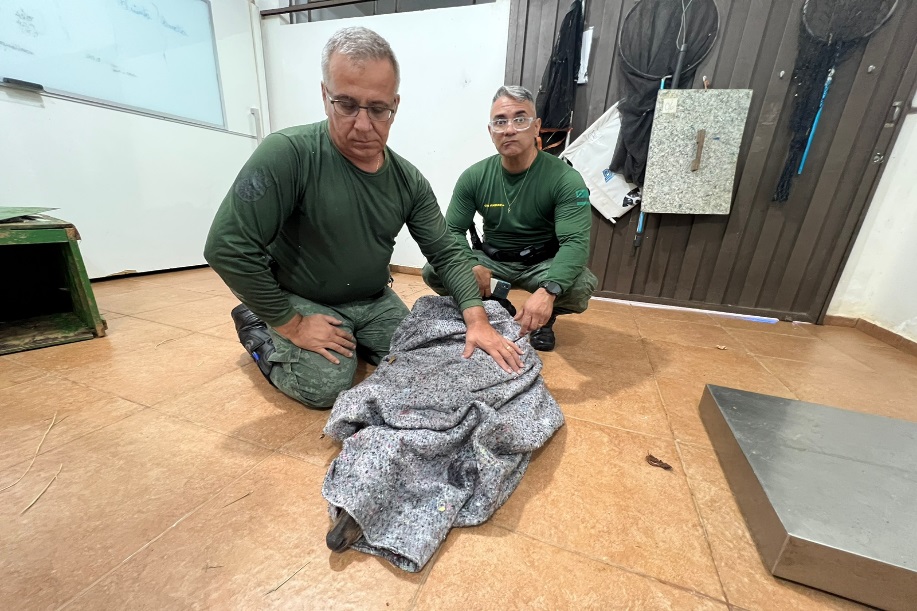 (41978) - Veado-catingueiro, macho adulto, foi amarrado dentro de casa em construção de condomínio, apresenta escoriações e lesão com miíase. Entregue pela Guarda Municipal de Jundiaí no dia 03-01-23.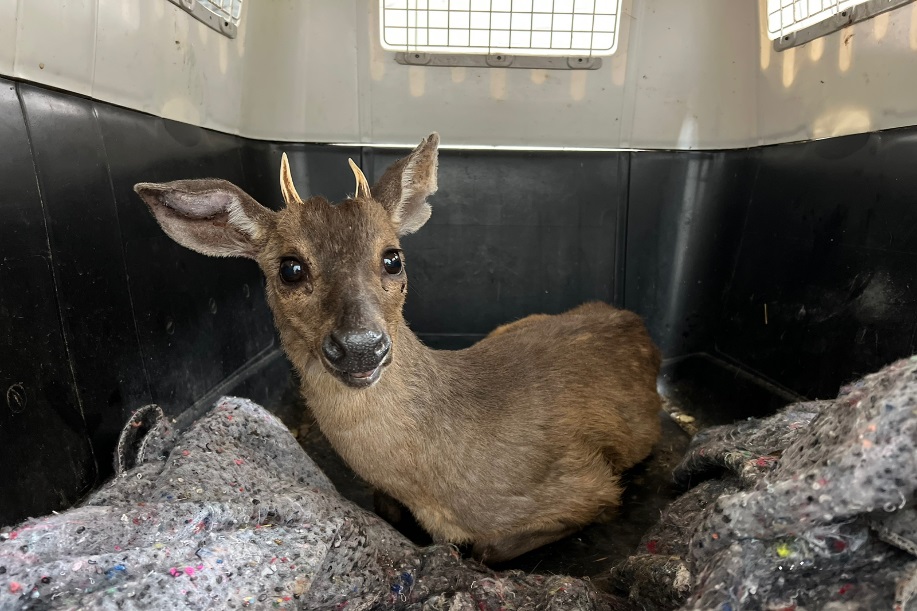 (41978) - Veado-catingueiro.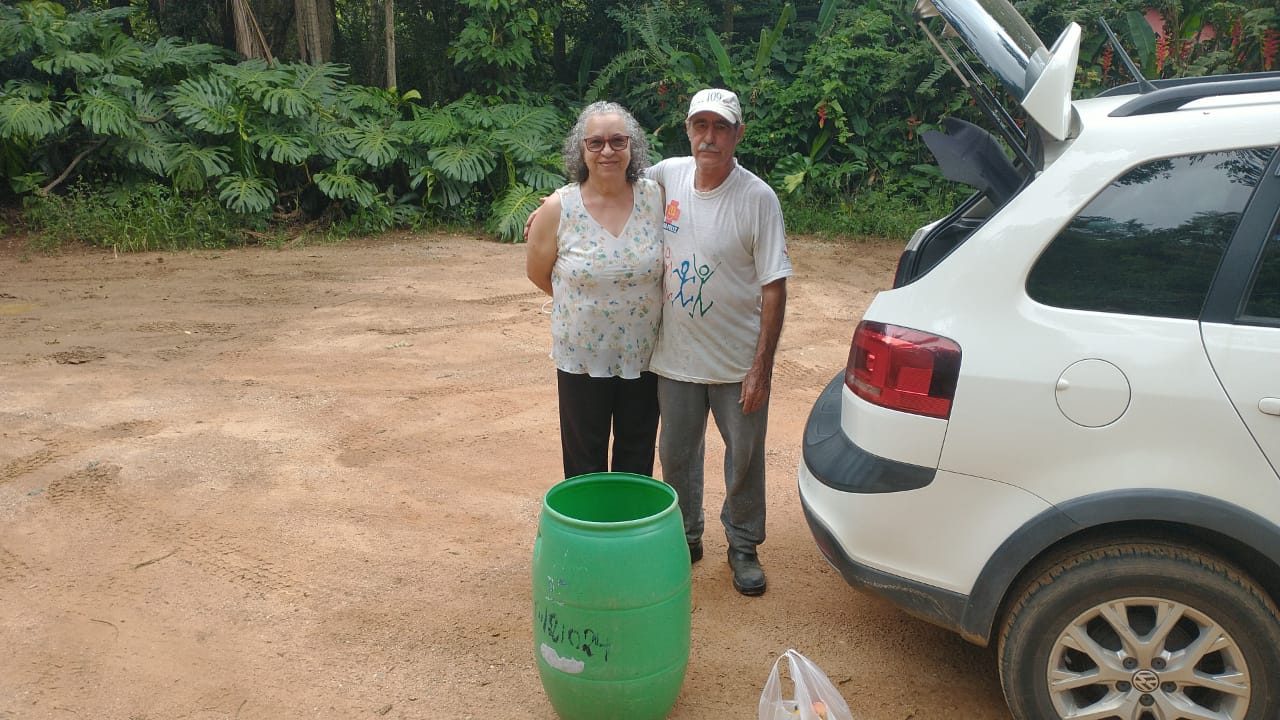 (41989) - Ouriço-cacheiro, encontrado ferido em chácara. Entregue por munícipe de Jundiaí no dia 04-01-23.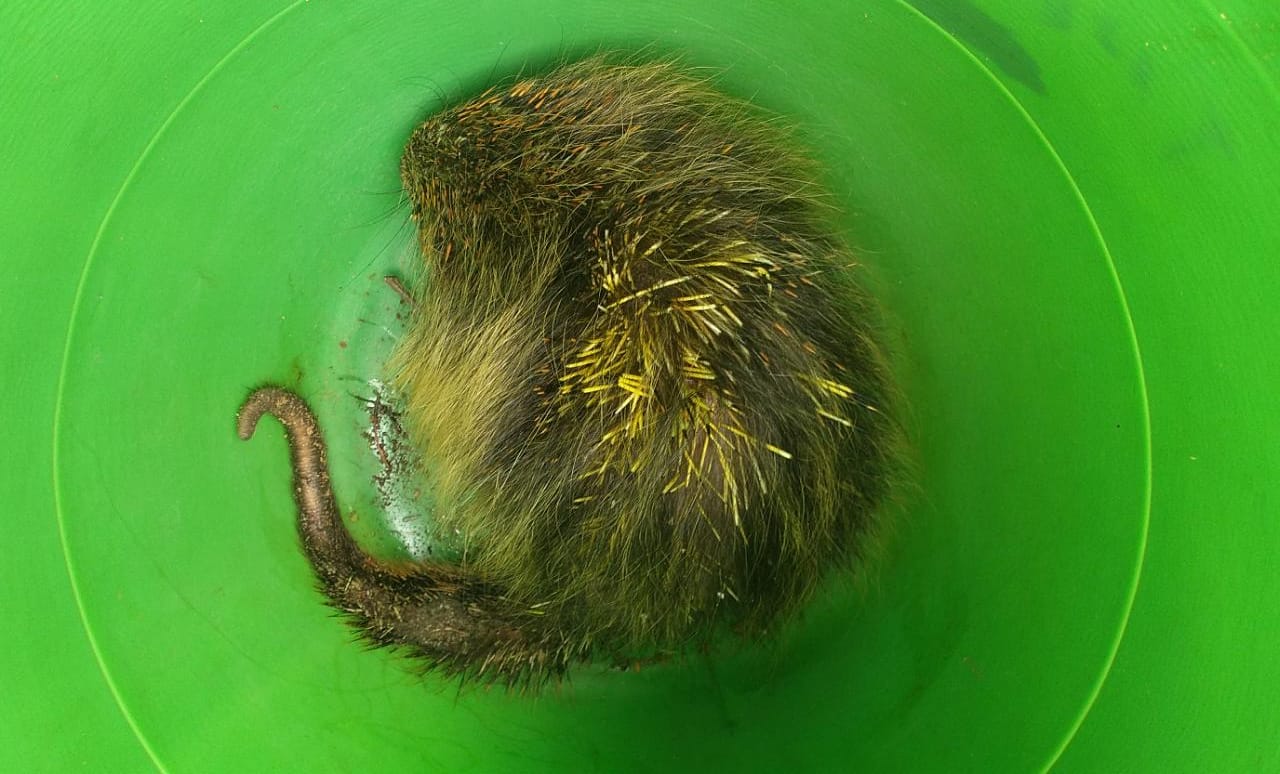 (41989) - Ouriço-cacheiro.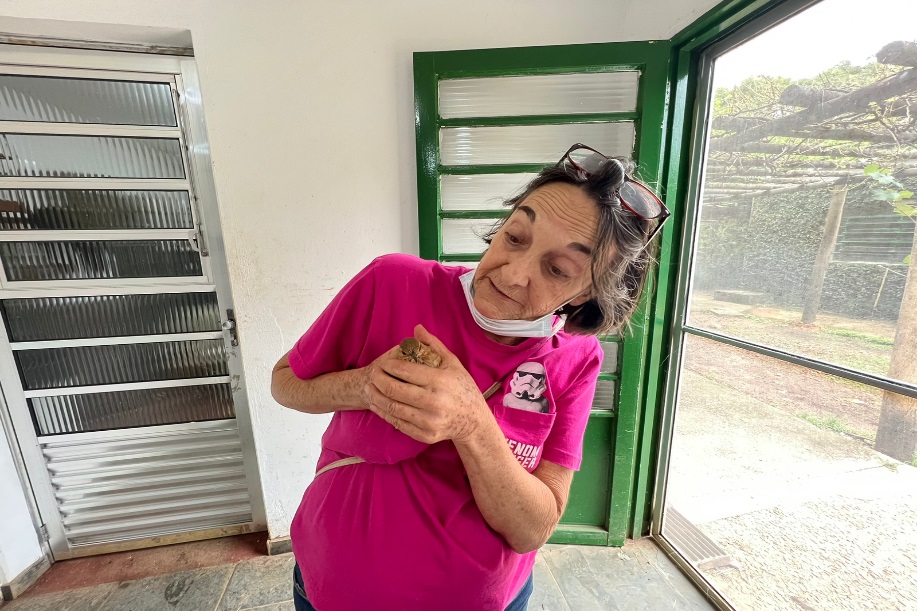 (41991) - João-de-barro, encontrado em frente à residência, fratura completa em membro pélvico direito e hematoma em região abdominal. Entregue por munícipe de Jundiaí no dia 04-01-23.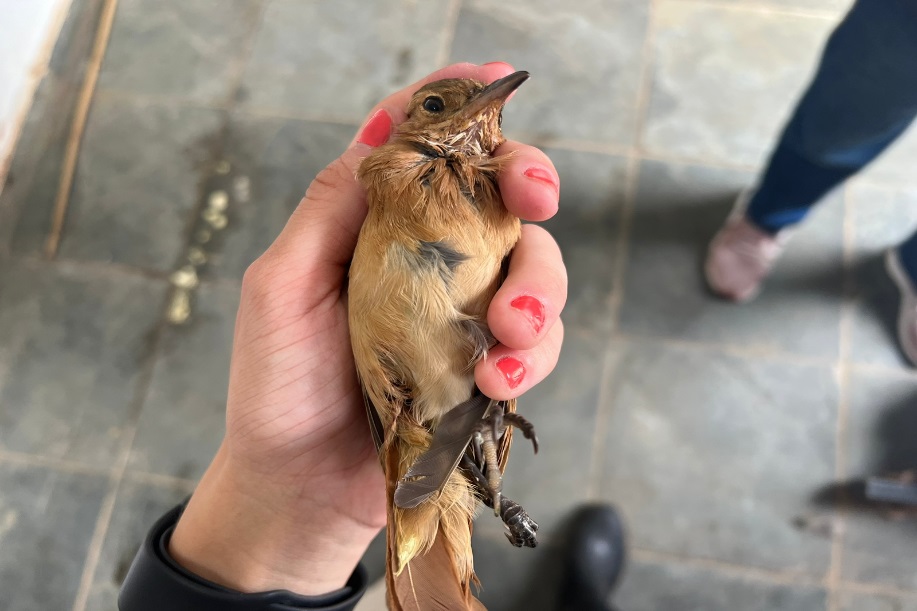 (41991) - João-de-barro.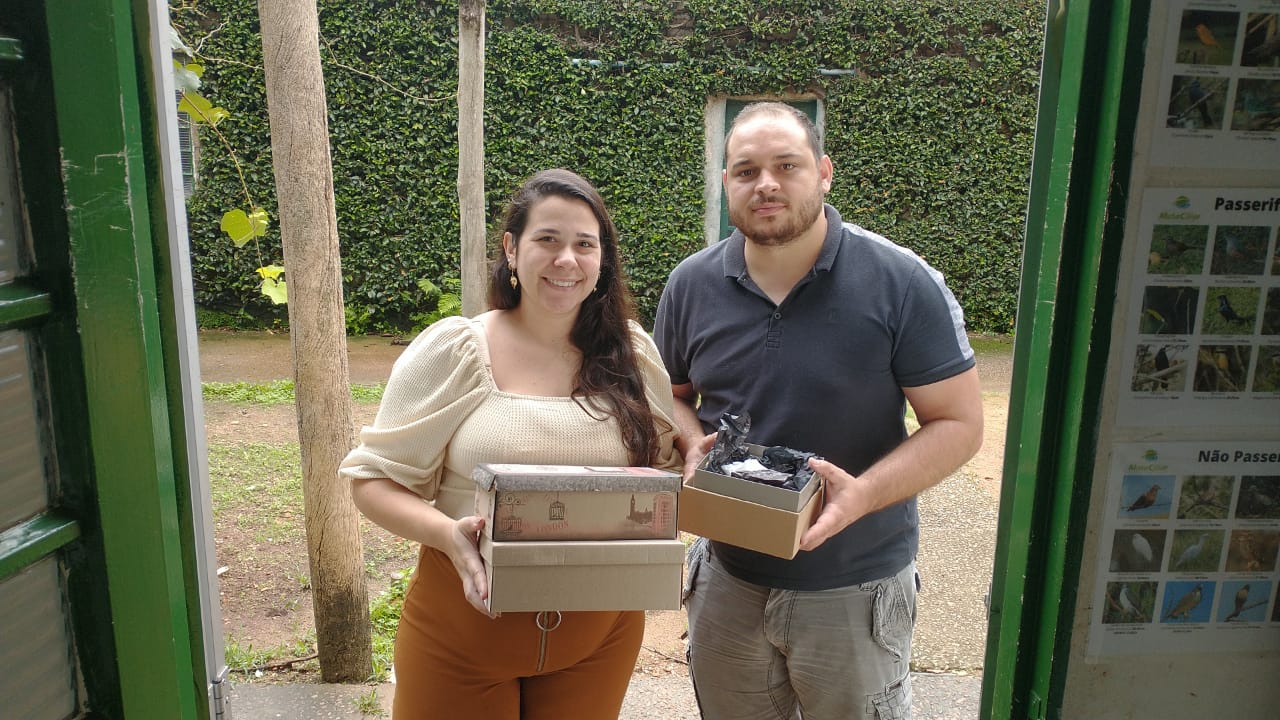 (41996 a 41998) - Andorinhão-do-temporal, órfãos, caíram do ninho. Entregue por munícipe de Jundiaí no dia 04-01-23.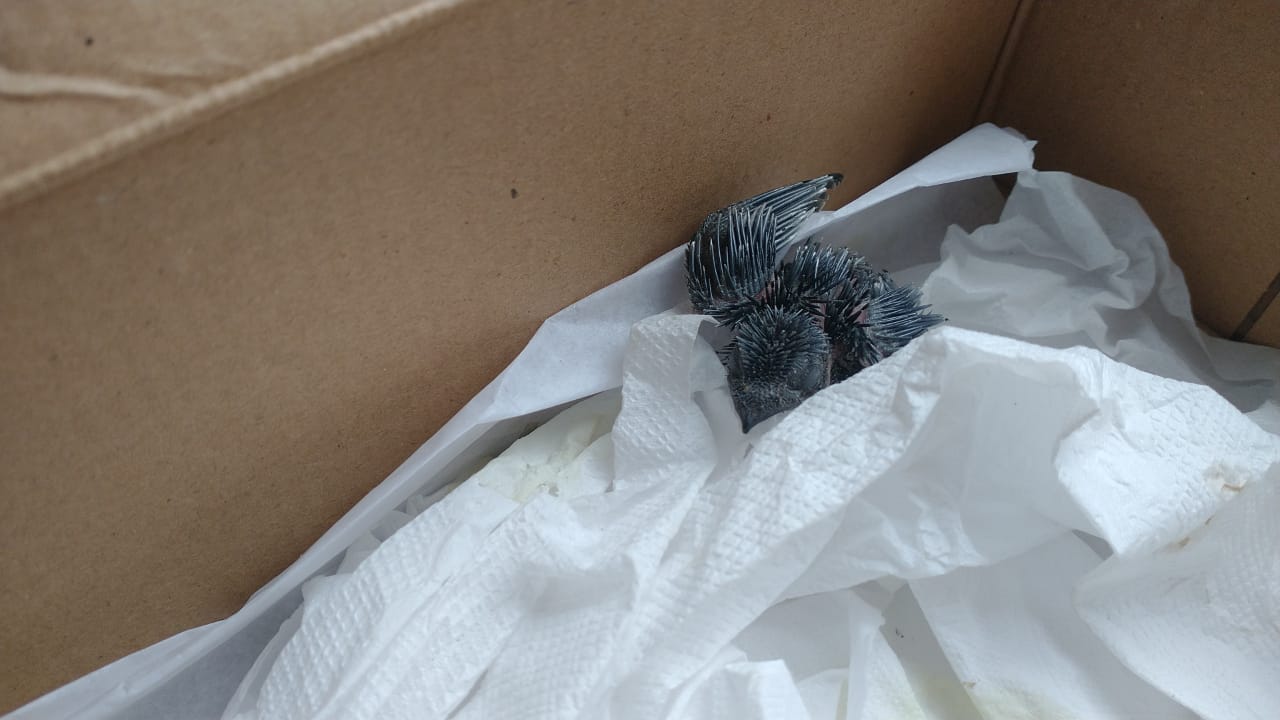 (41996 a 41998) - Andorinhão-do-temporal.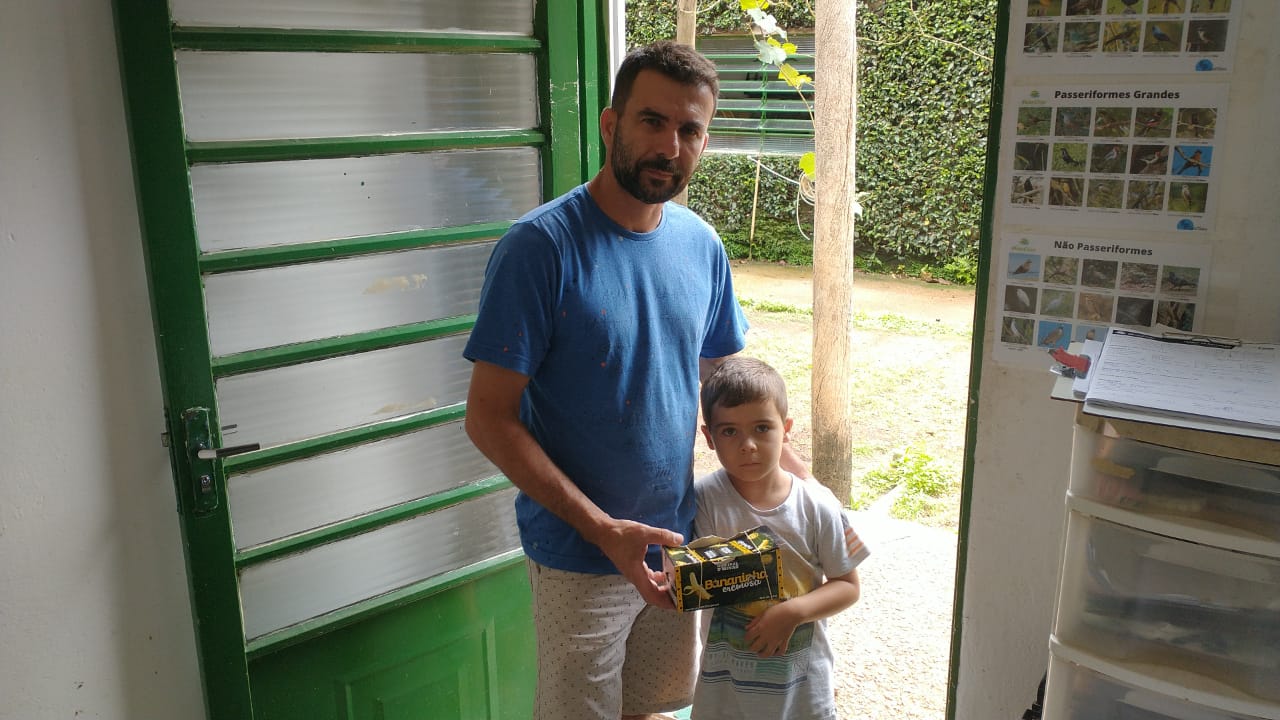 (41999) - Suiriri, filhote, caiu do ninho. Entregue por munícipe de Jundiaí no dia 04-01-23.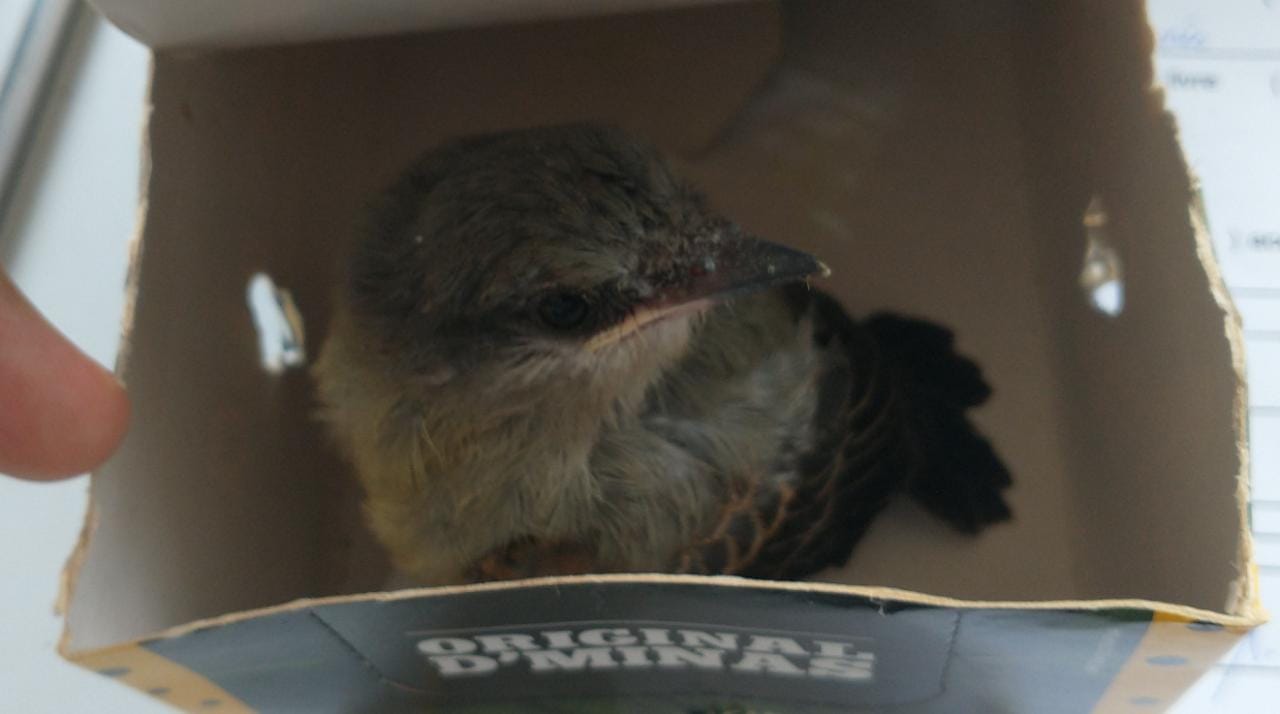 (41999) – Suiriri.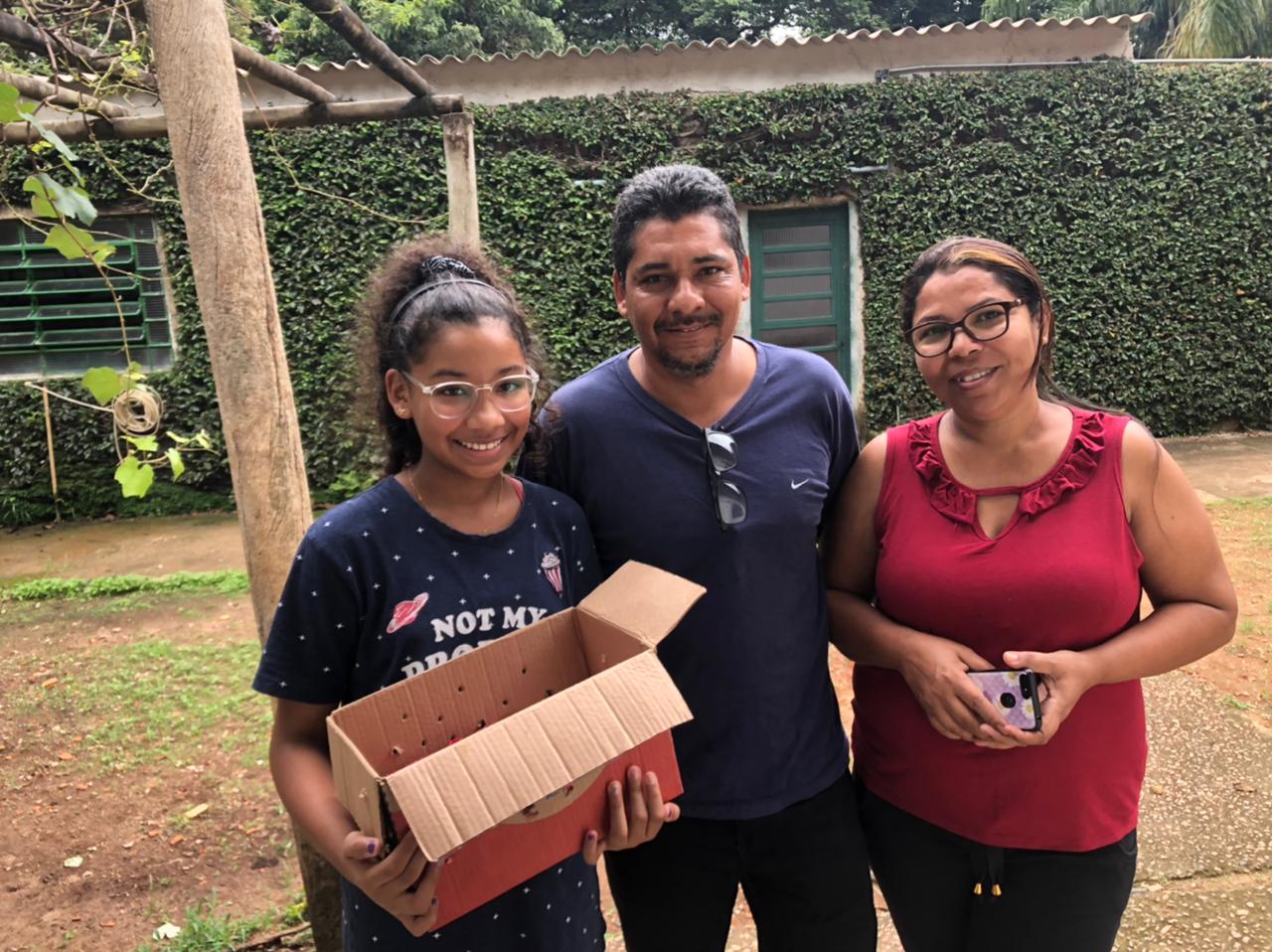 (42003 a 42005) - Canários-da-terra, filhotes, caíram do ninho no município de Roseiras. Entregue por munícipe de Jundiaí no dia 04-01-23.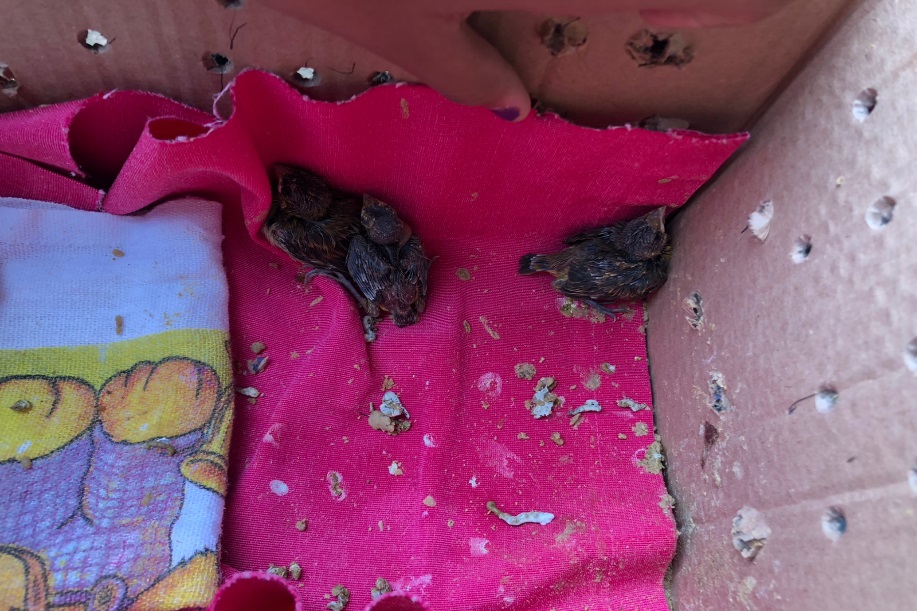 (42003 a 42005) - Canários-da-terra.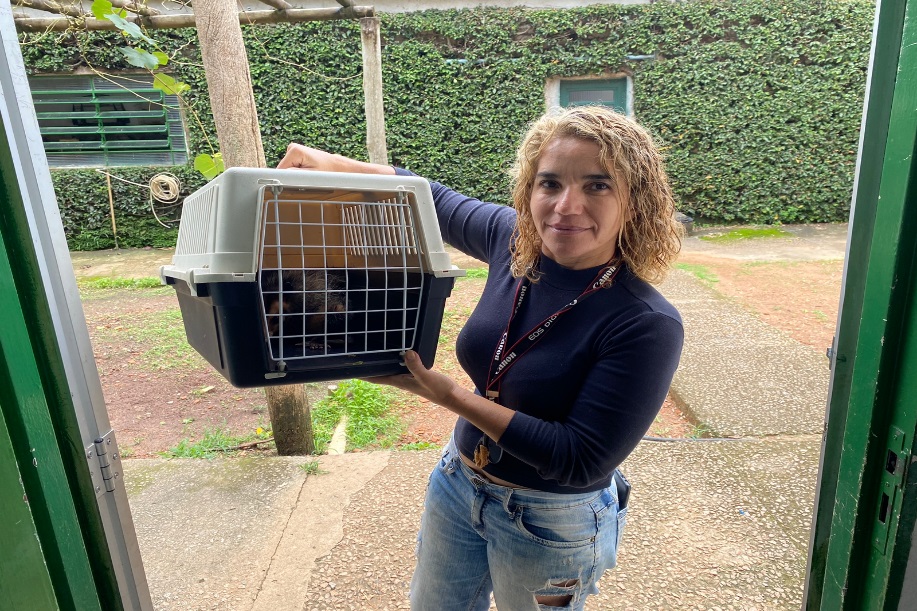 (42010 a 42012) – Gambá-de-orelha-preta, agredida em via pública, fêmea com filhotes em marsúpio. Entregue por munícipe de Jundiaí no dia 05-01-23.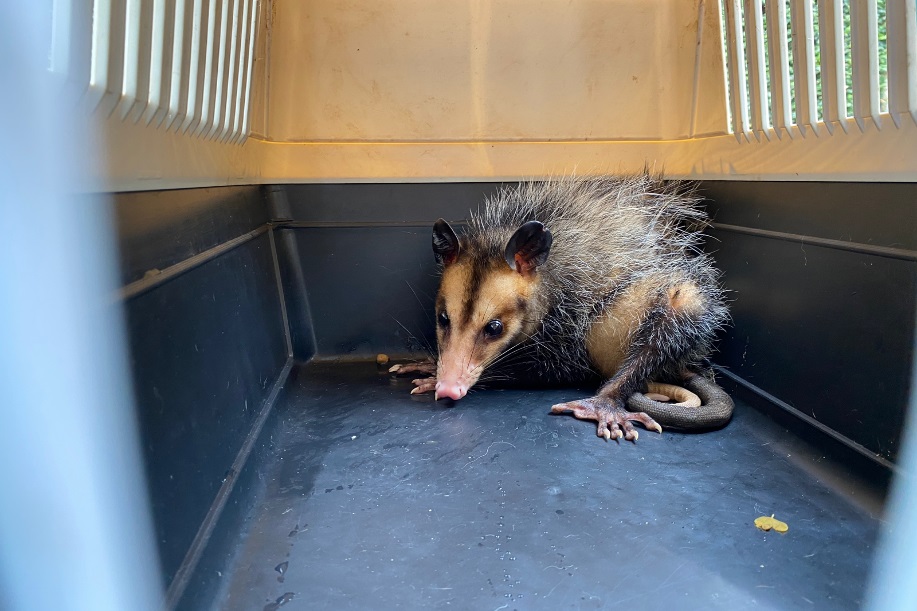 (42010 a 42012) – Gambá-de-orelha-preta.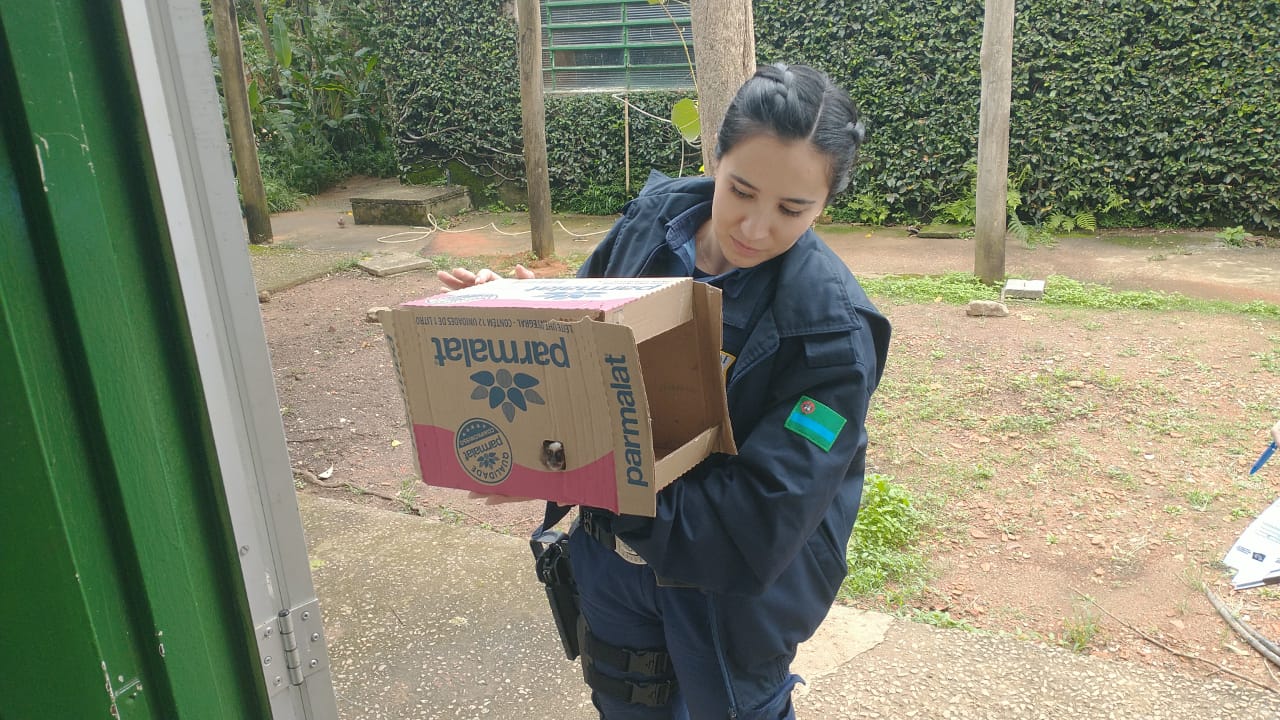  (42013) – Sagui-de-tufo-preto, eletrocutado e caiu da fiação prostrado e com sangramento nasal. Entregue pela Guarda Municipal de Jundiaí no dia 05-01-23.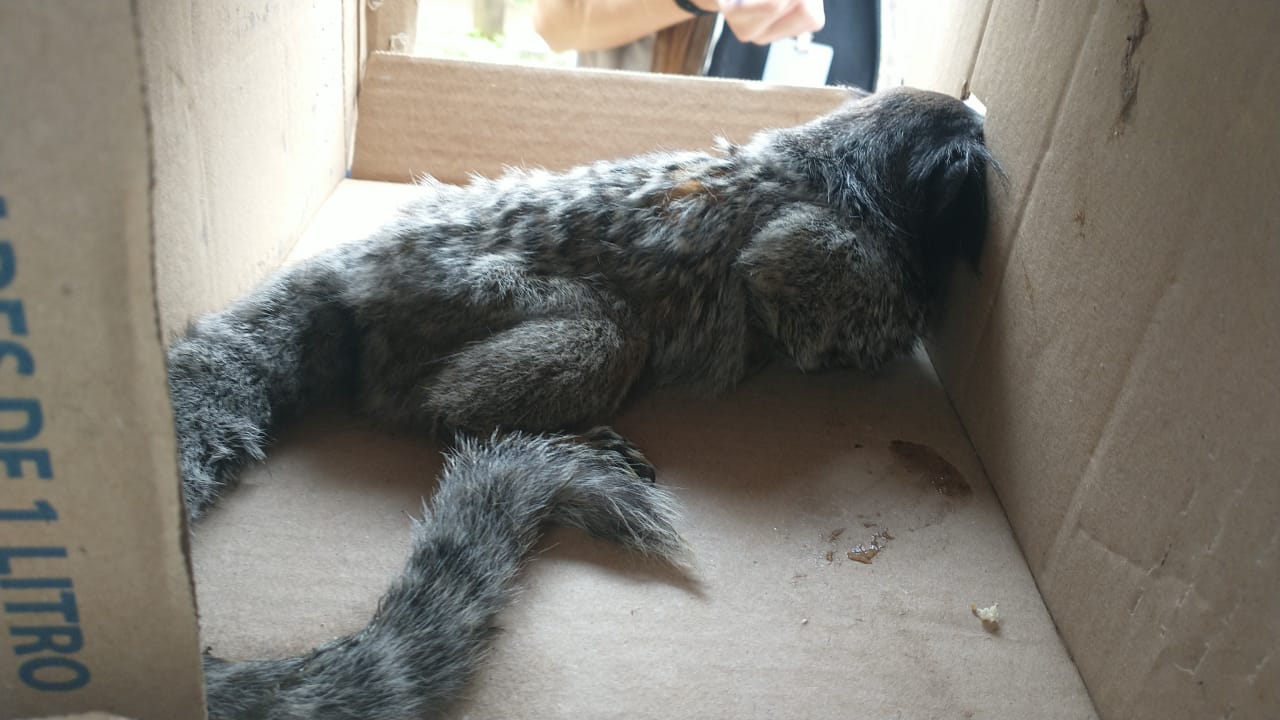 (42013) – Sagui-de-tufo-preto.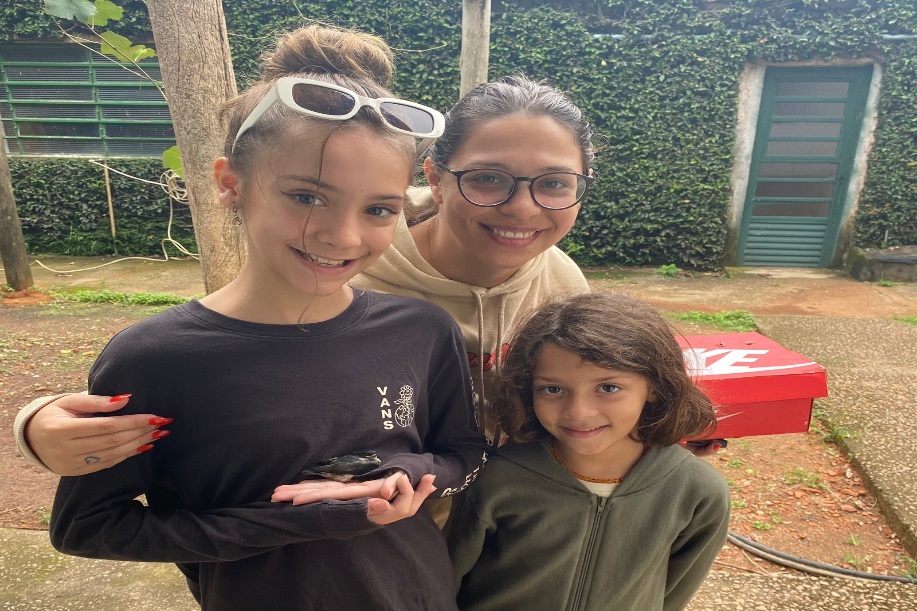 (42014) - Andorinha-pequena-de-casa, encontrado em condomínio. Entregue por munícipe de Jundiaí no dia 05-01-23.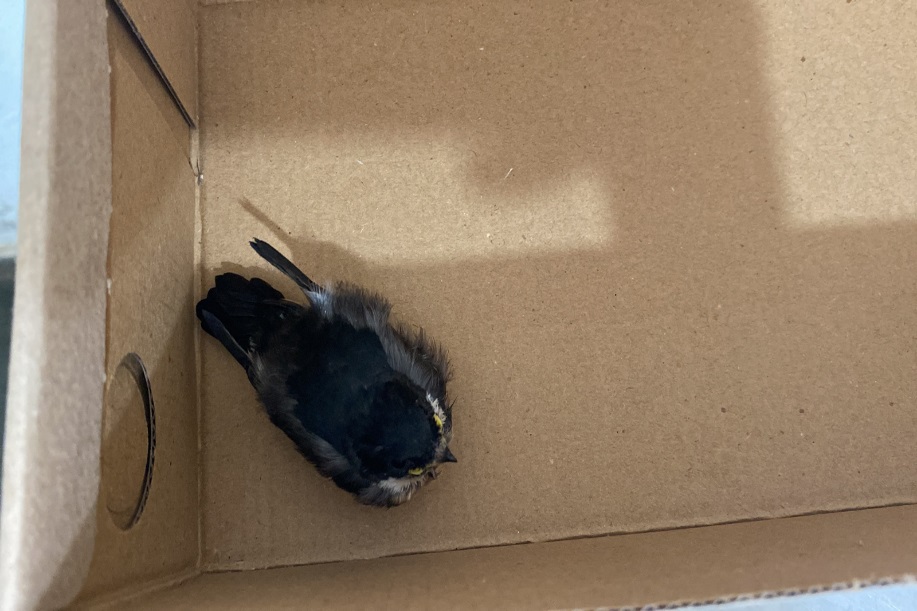 (42014) - Andorinha-pequena-de-casa.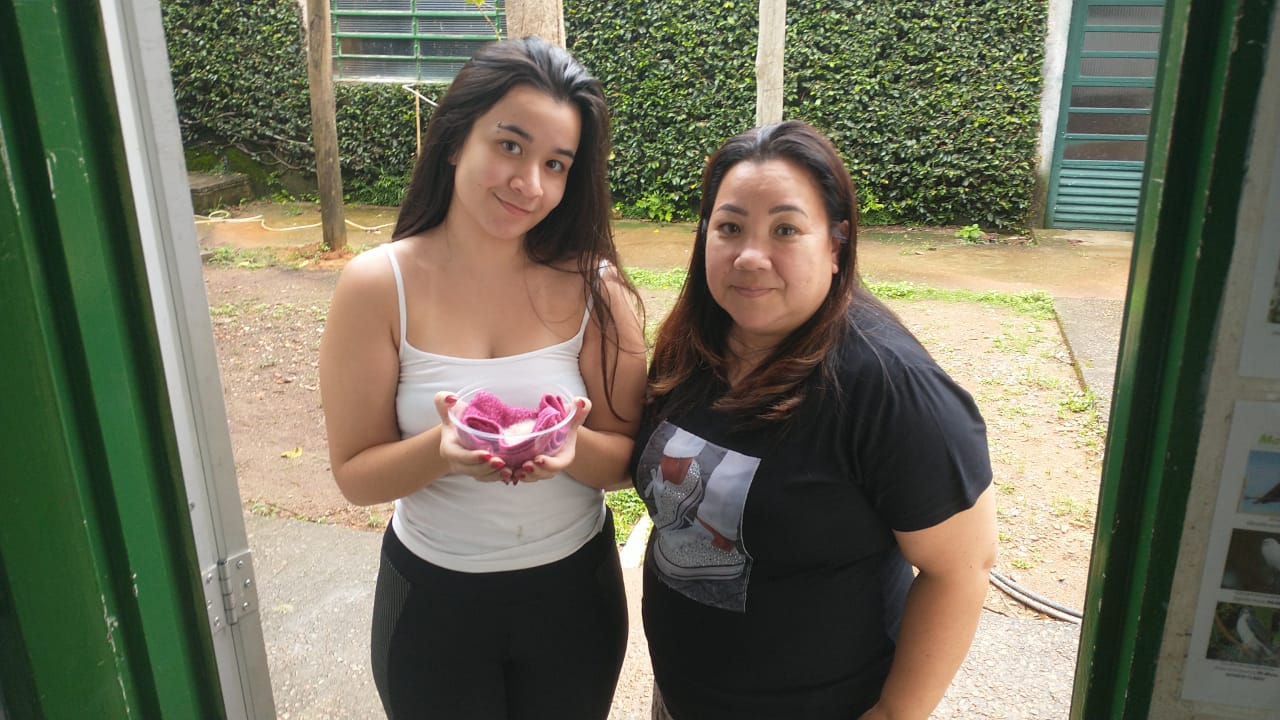 (42016 a 42018) - Psitacídeos, encontrados em telhado. Entregue por munícipe de Jundiaí no dia 05-01-23.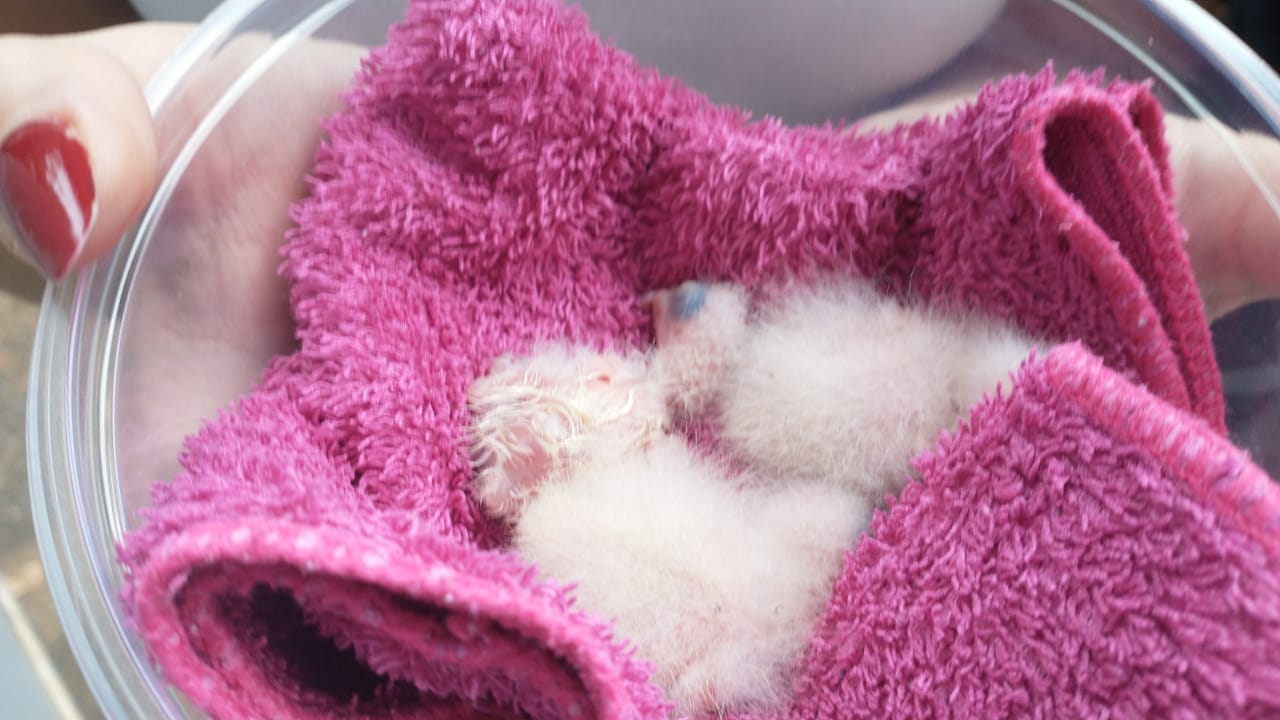 (42016 a 42018) – Psitacídeos.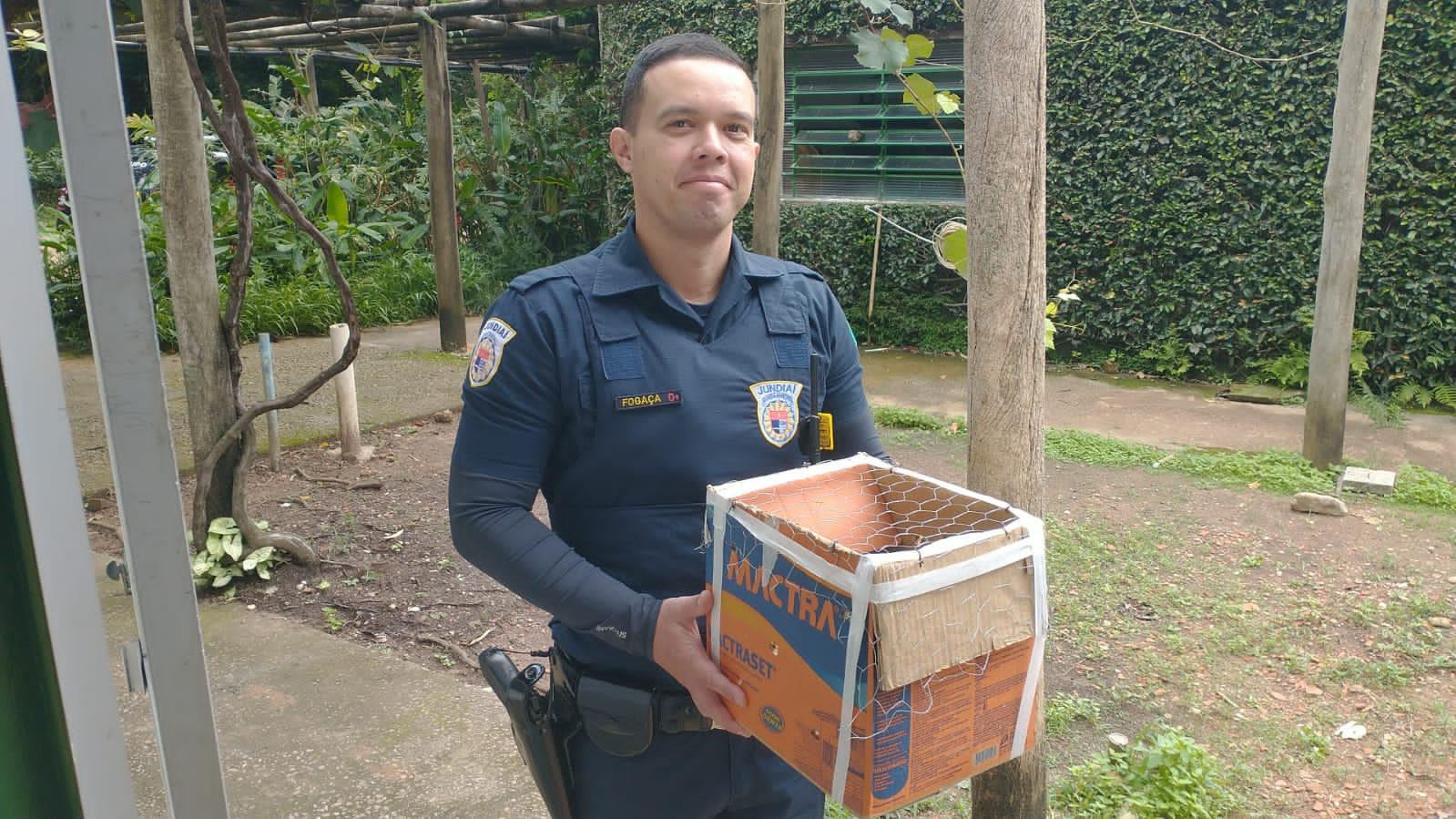 (42031) - Papagaio-verdadeiro, encontrado em condomínio. Entregue pela Guarda Municipal de Jundiaí no dia 06-01-23.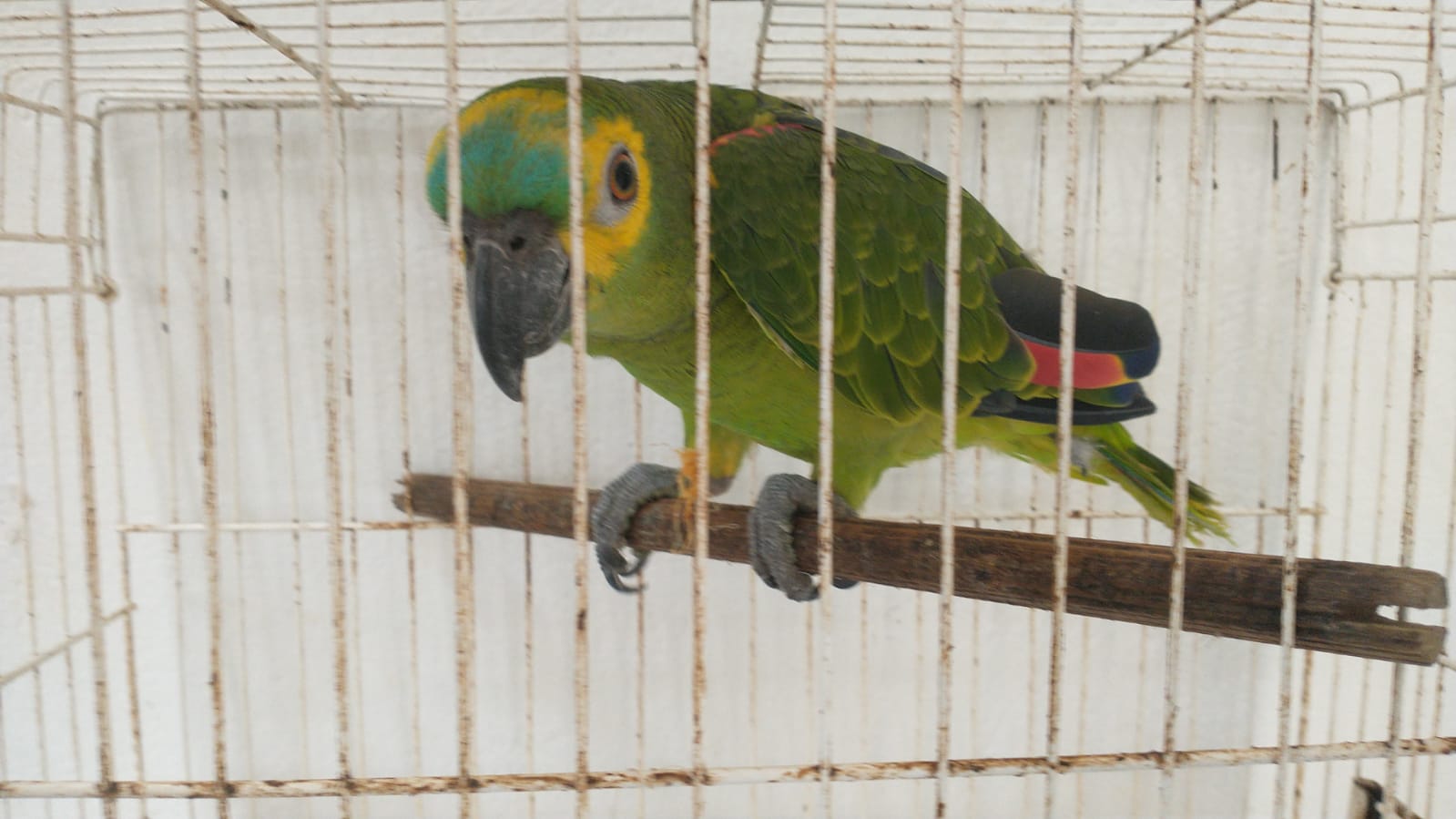 (42031) - Papagaio-verdadeiro.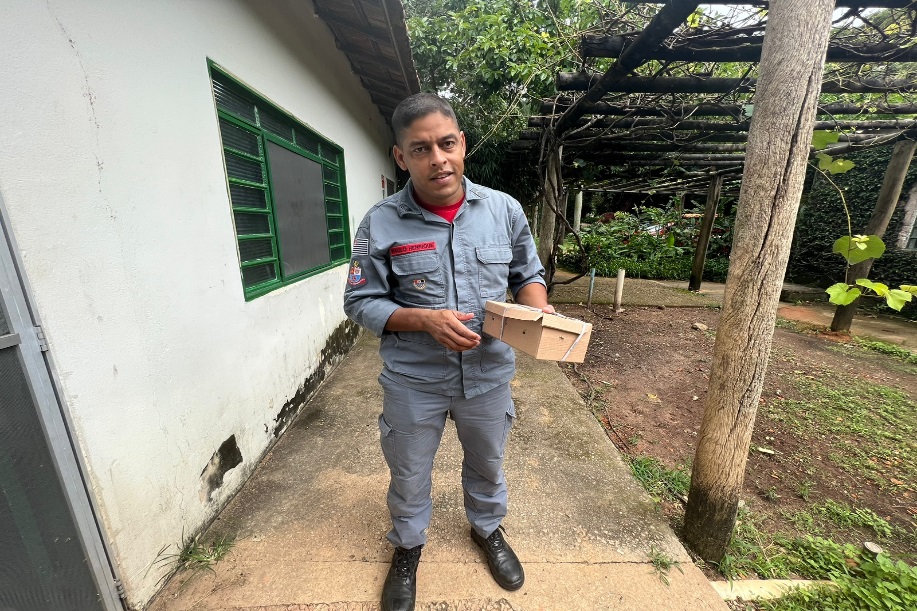 (42032) – Gambá-de-orelha-preta, apareceu em residência. Entregue pela CBPM de Jundiaí no dia 06-01-23.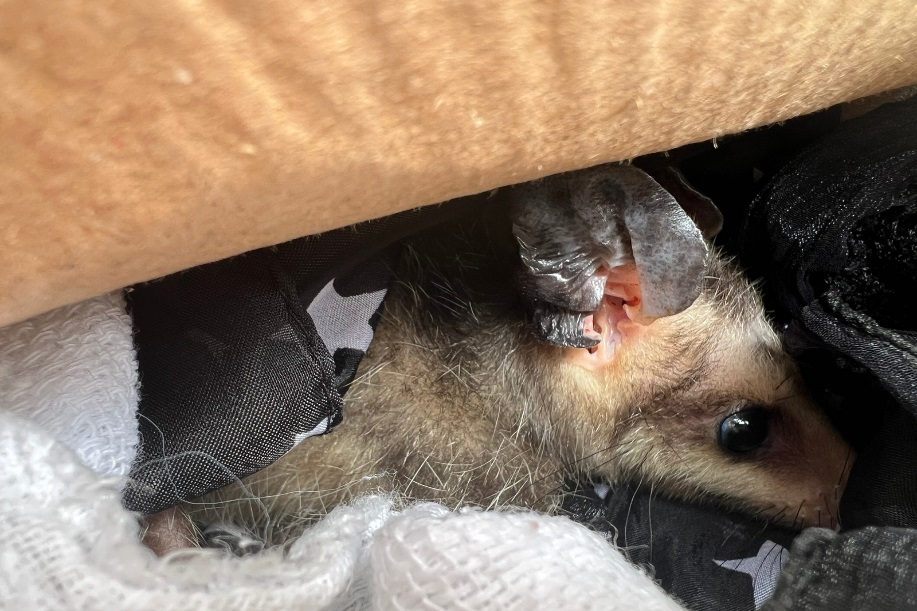 (42032) – Gambá-de-orelha-preta.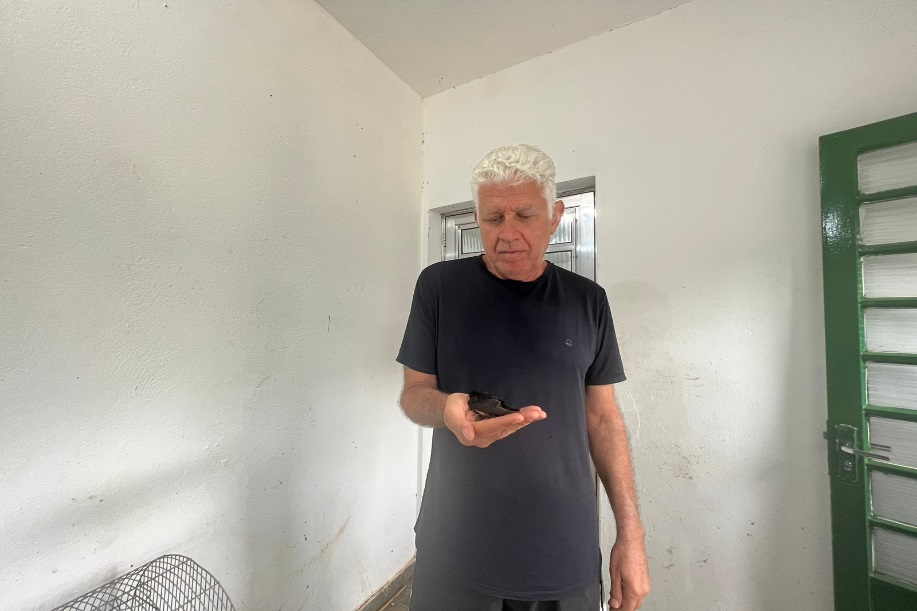 (42034) - Andorinha-pequena-de-casa, pousou em munícipe quando ele estava se abrigando da chuva. Entregue por munícipe de Jundiaí no dia 06-01-23.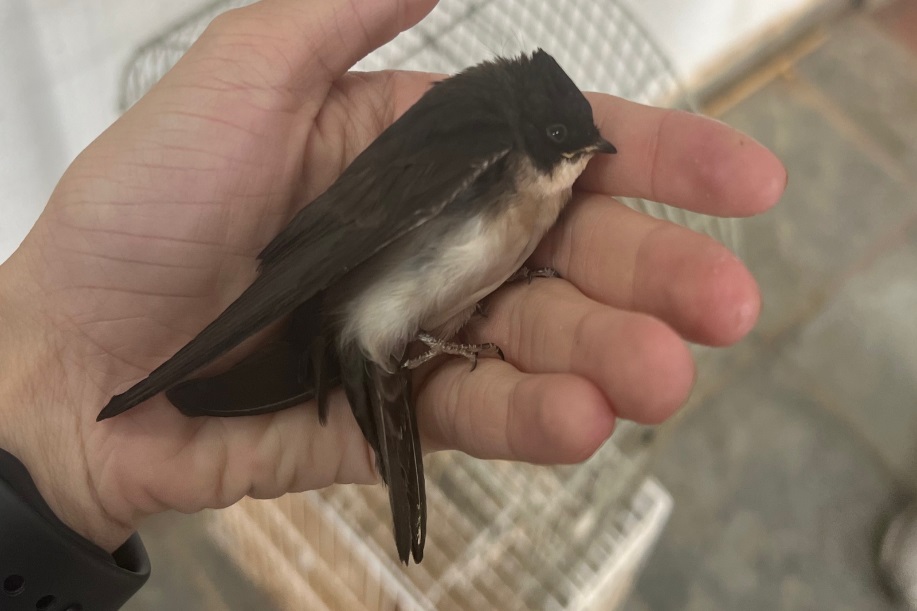 (42034) - Andorinha-pequena-de-casa.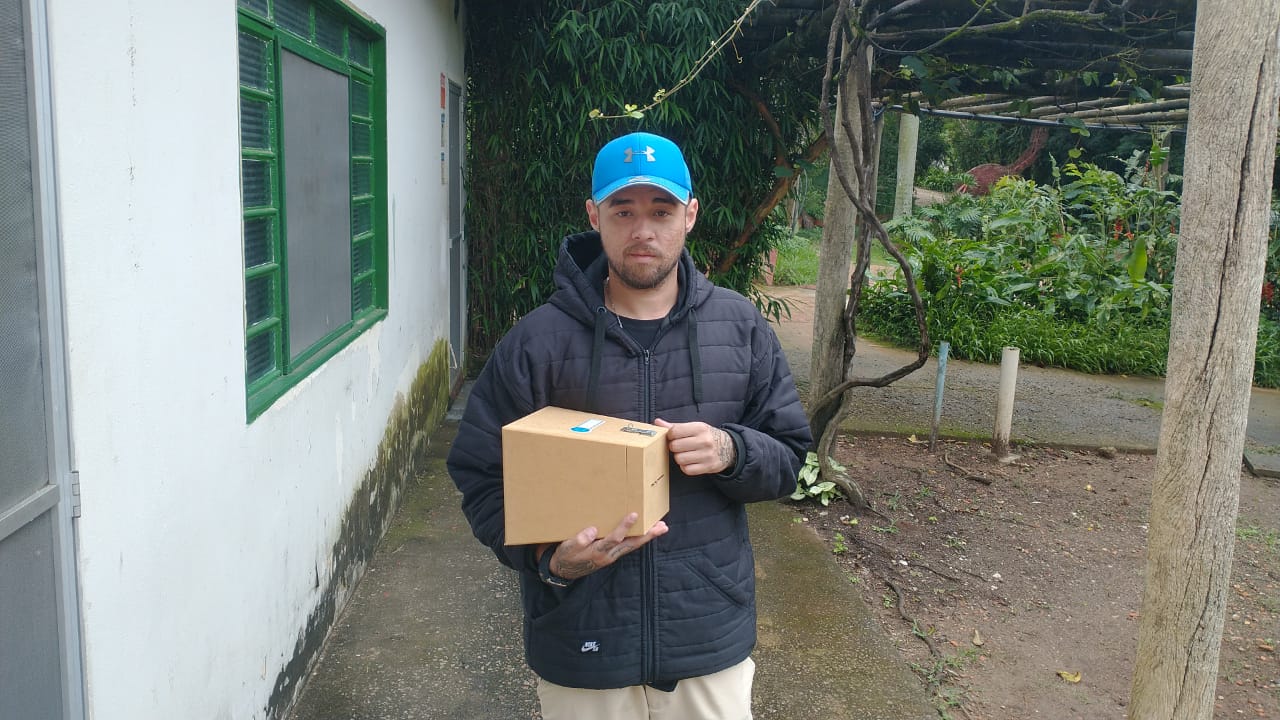 (42037) - Periquito-rico, encontrado em estúdio de tatuagem. Entregue por munícipe de Jundiaí no dia 06-01-23.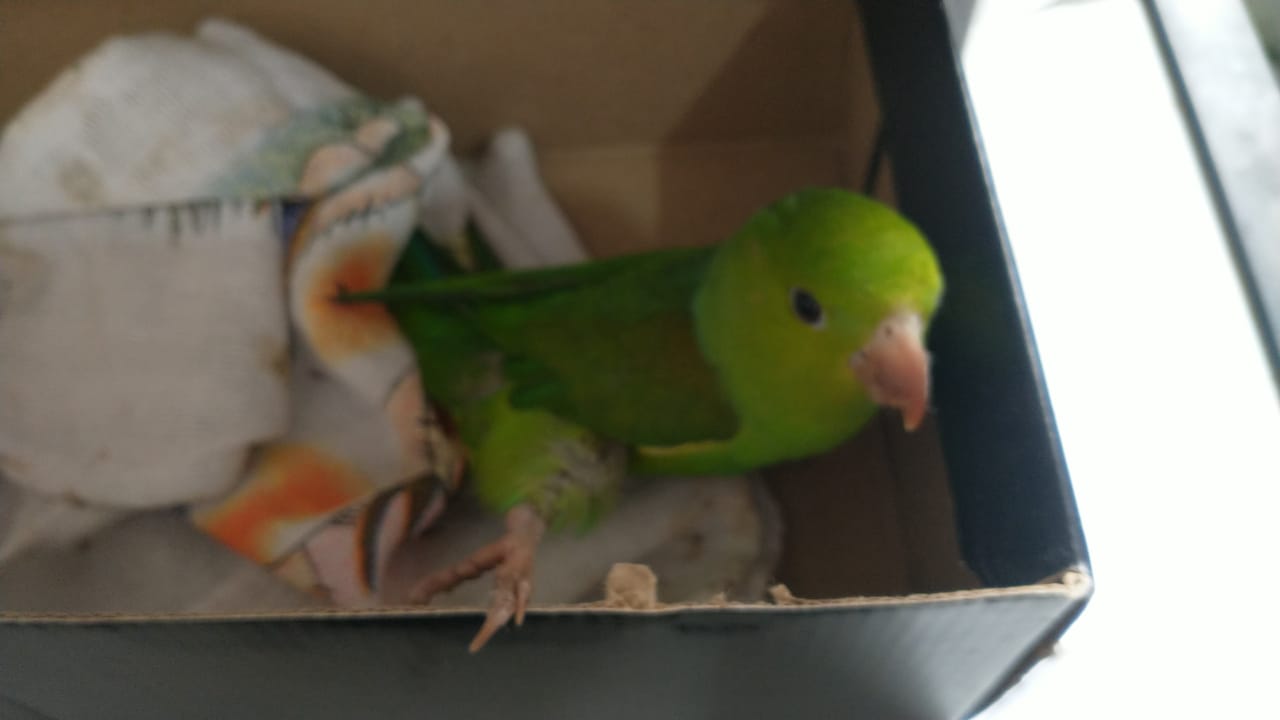 (42037) - Periquito-rico.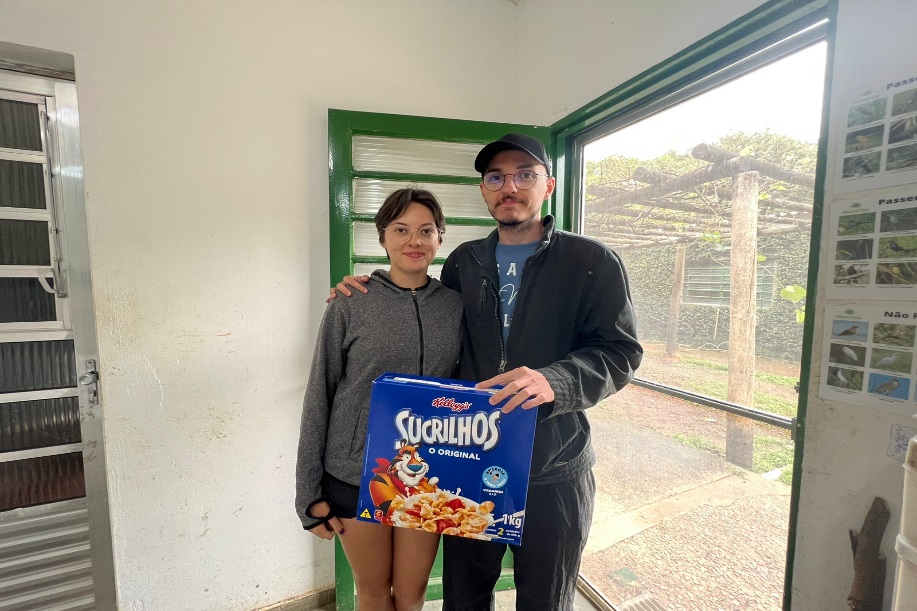 (42039) - Andorinha-do-campo, encontrada na rua com risco de ser atropelada. Entregue por munícipe de Jundiaí no dia 06-01-23.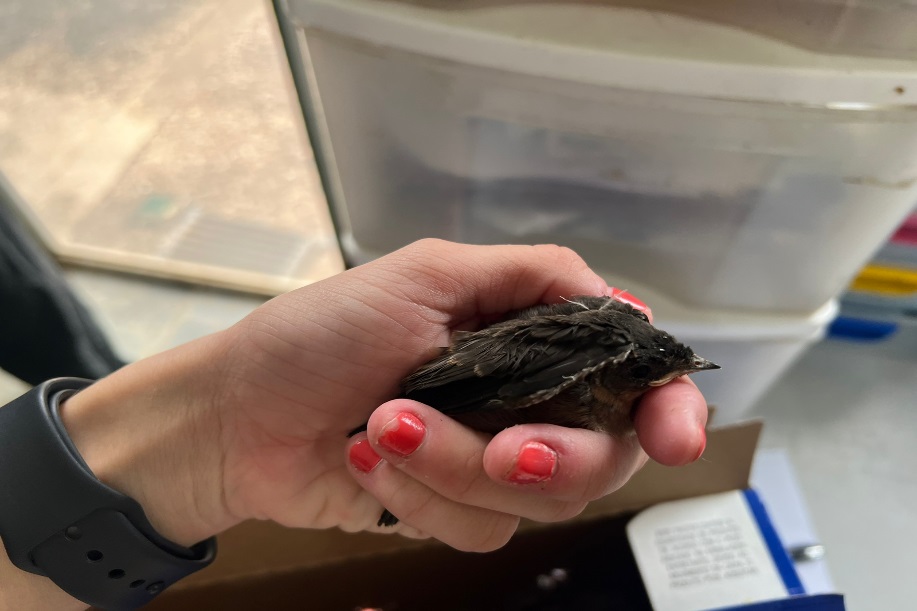 (42039) - Andorinha-do-campo.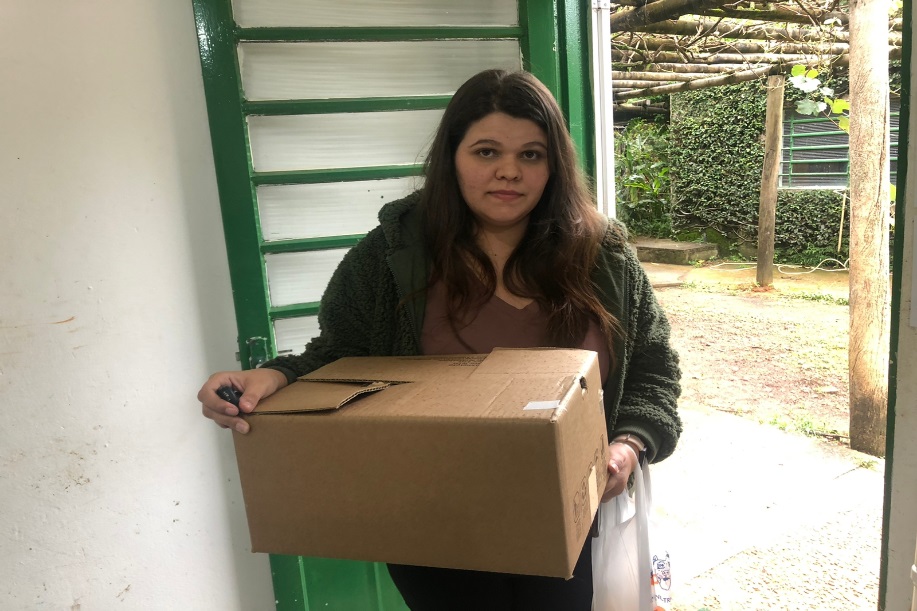 (42041 a 42045) - Marrecos, filhotes, encontrados em rodovia com a mãe já em óbito. Entregue por munícipe de Jundiaí no dia 06-01-23.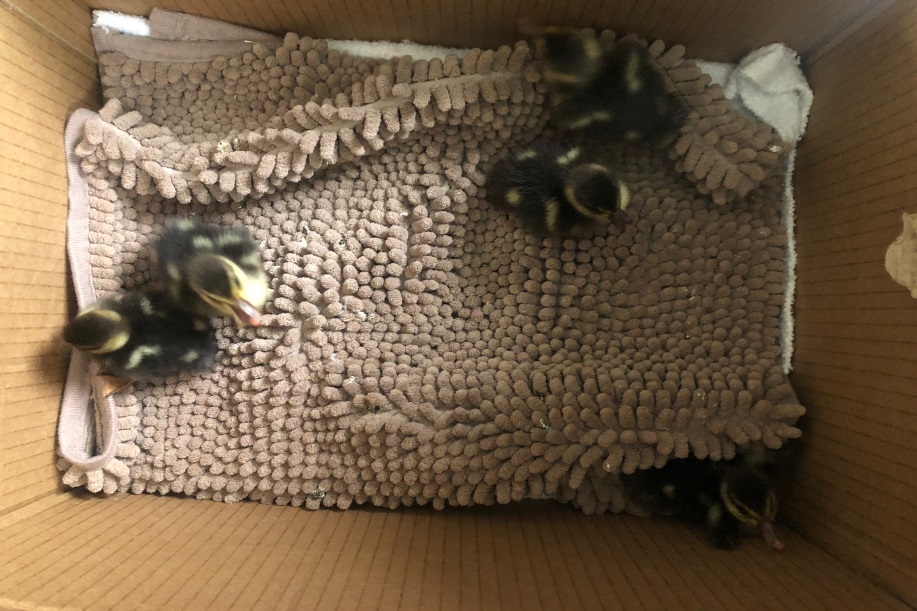 (42041 a 42045) – Marrecos.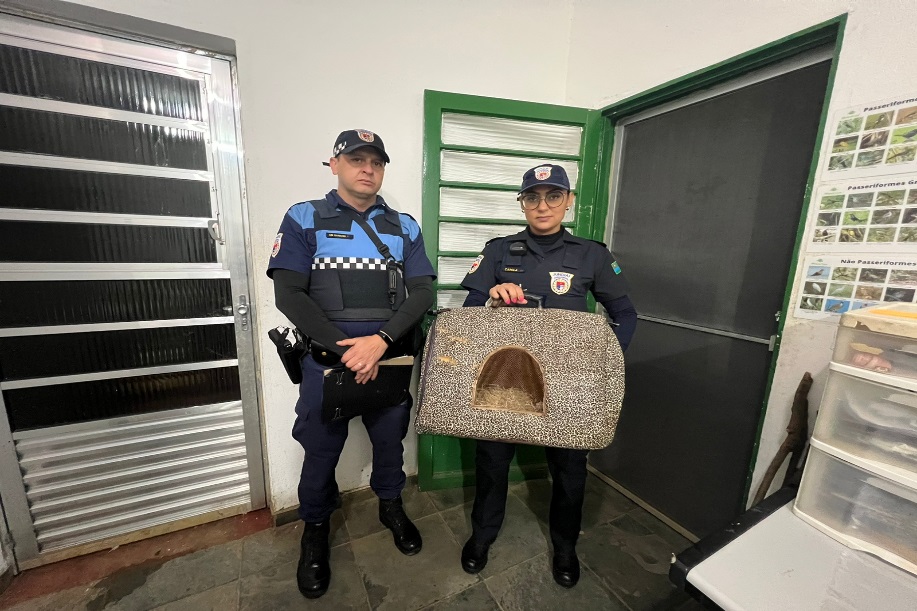 (42046) – Gambá-de-orelha-preta, resgatada após aparecer pela 2ª vez em residência. Entregue pela Guarda Municipal de Jundiaí no dia 06-01-23.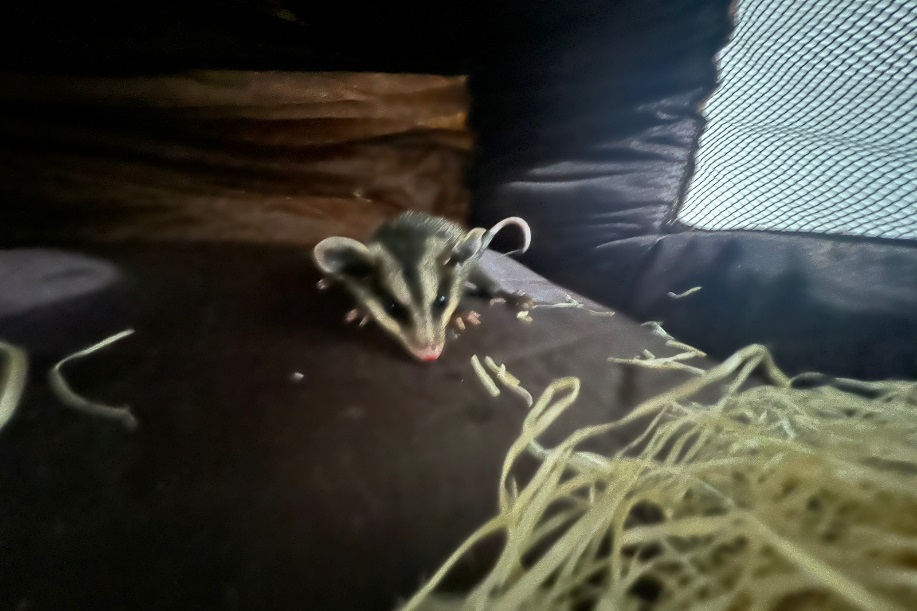 (42046) – Gambá-de-orelha-preta.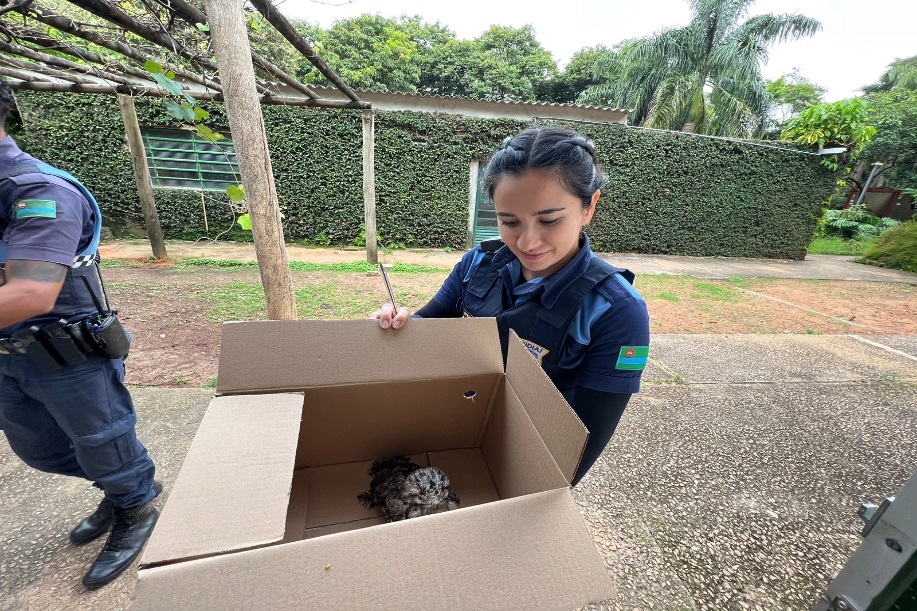 (42055) - Urutau, encontrado em residência. Entregue pela Guarda Municipal de Jundiaí no dia 07-01-23.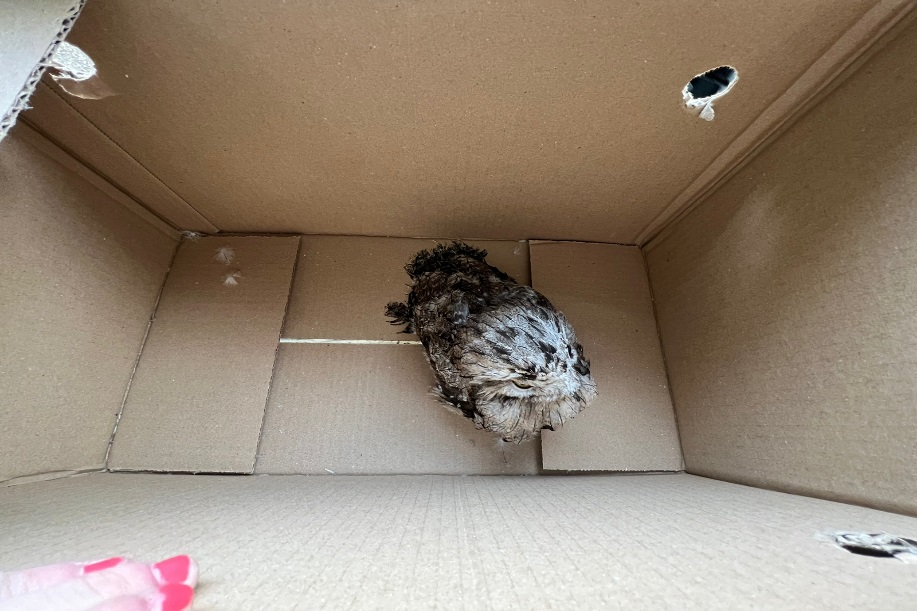 (42055) – Urutau.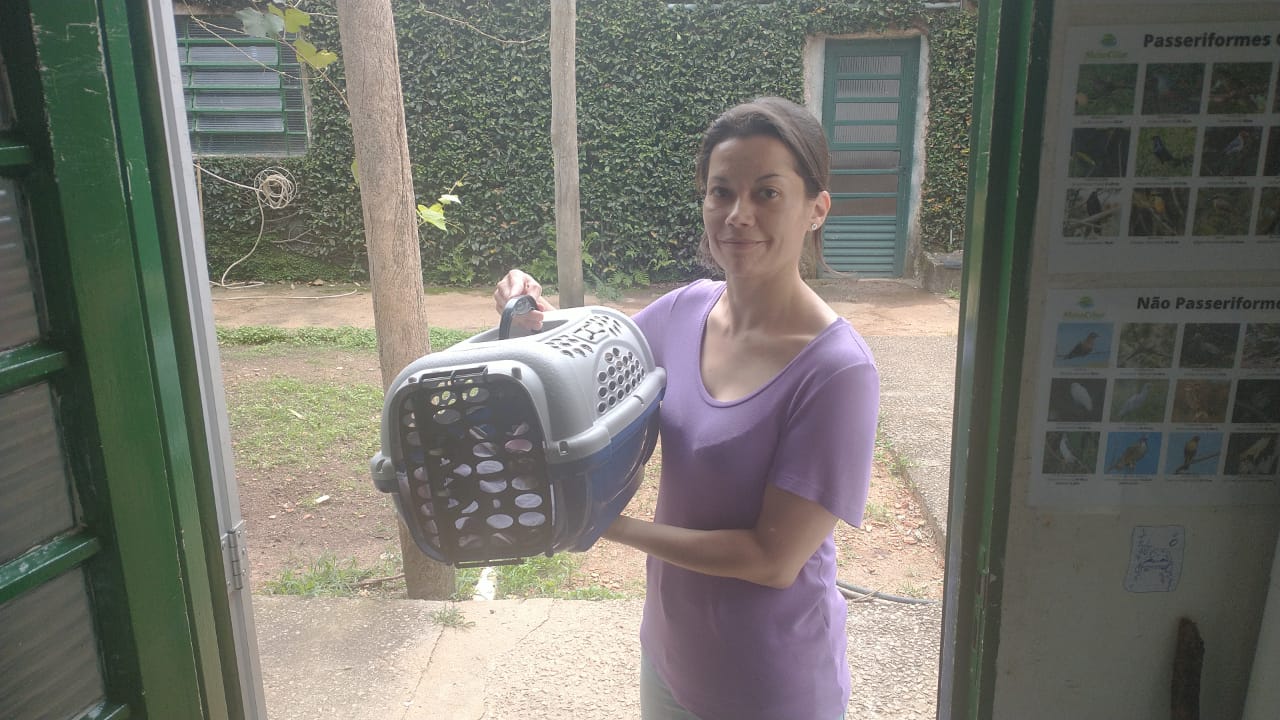 (42057) - Sabiá-poca, atropelado, apresenta incoordenação motora. Entregue por munícipe de Jundiaí no dia 08-01-23.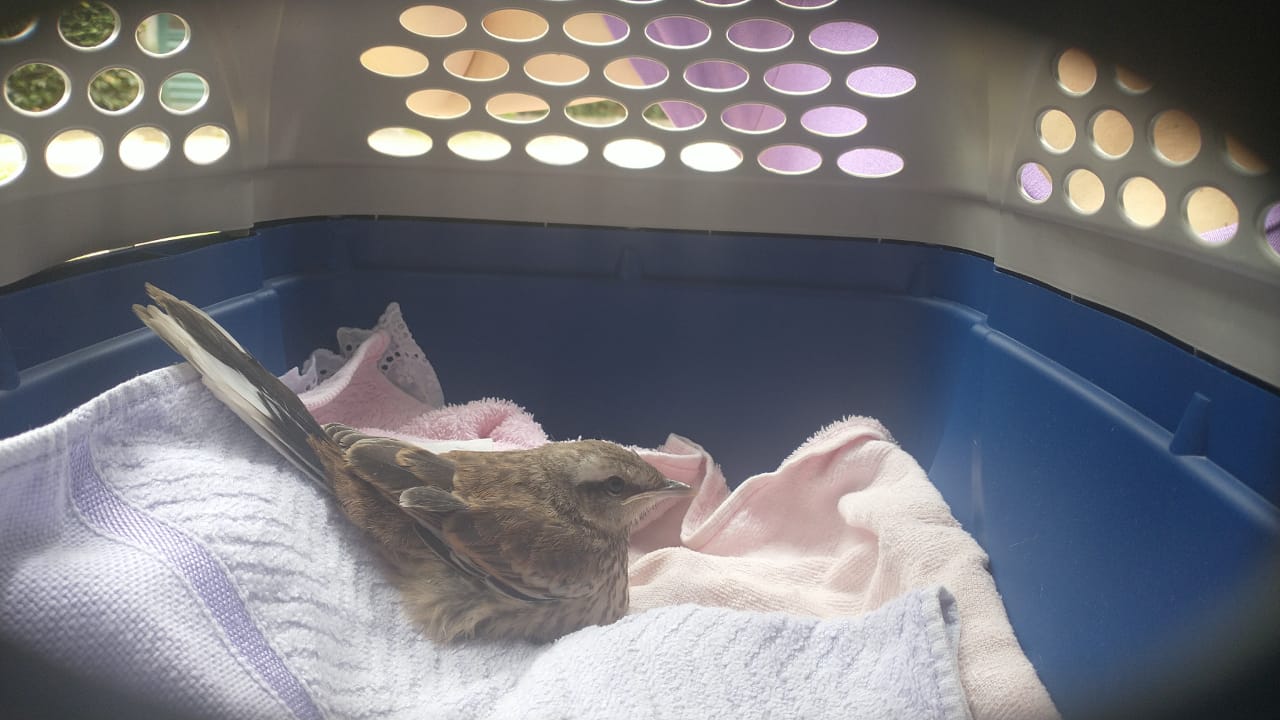 (42057) - Sabiá-poca.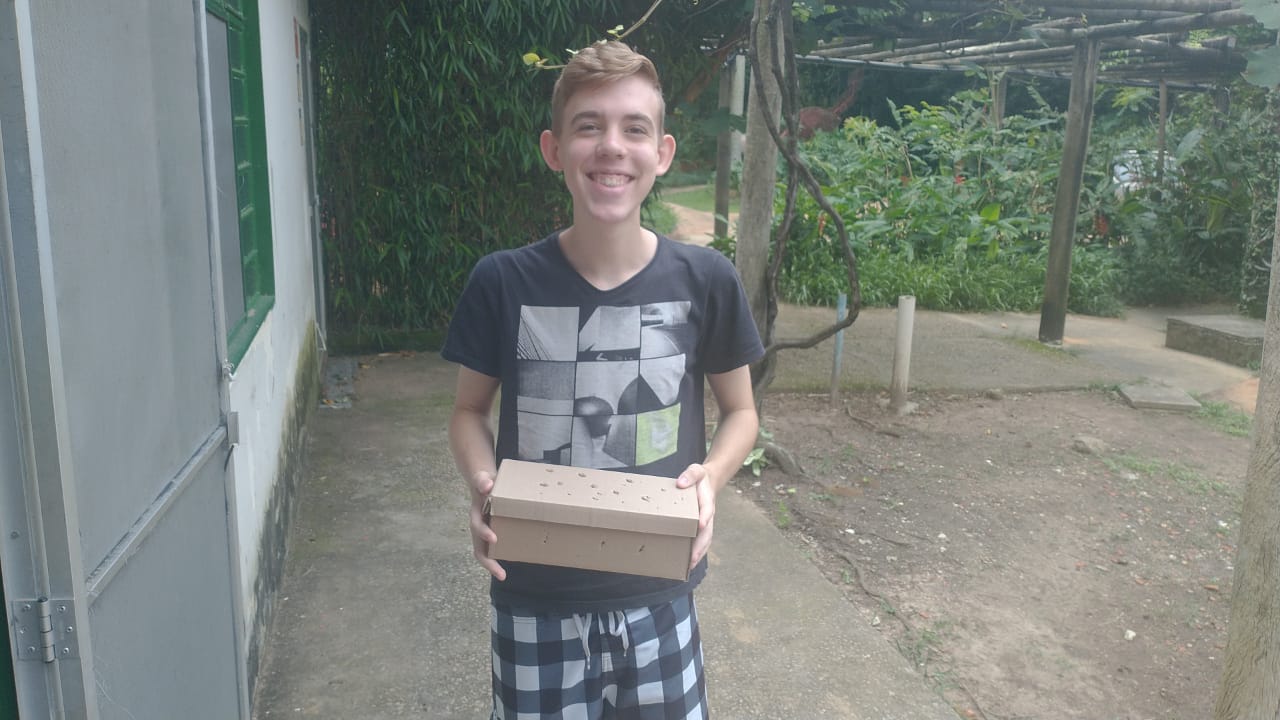 (42058) - Andorinha-pequena-de-casa, jovem, encontrada em residência. Entregue por munícipe de Jundiaí no dia 08-01-23.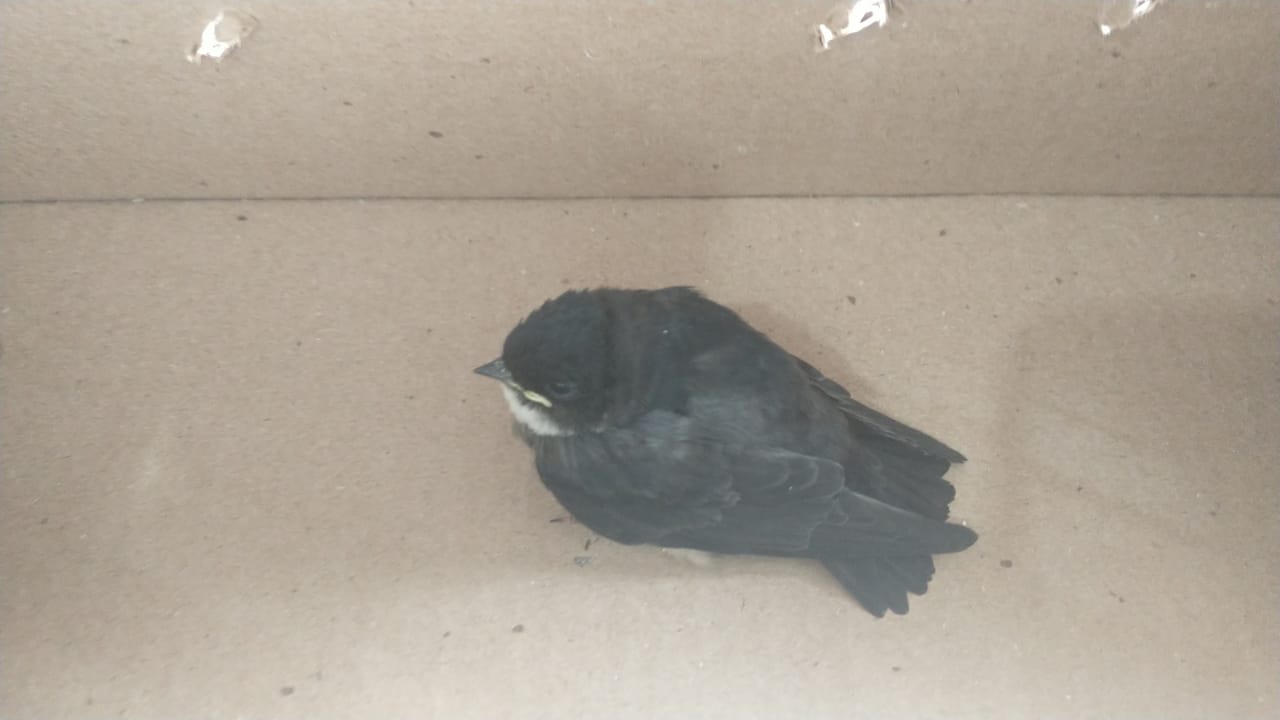 (42058) - Andorinha-pequena-de-casa.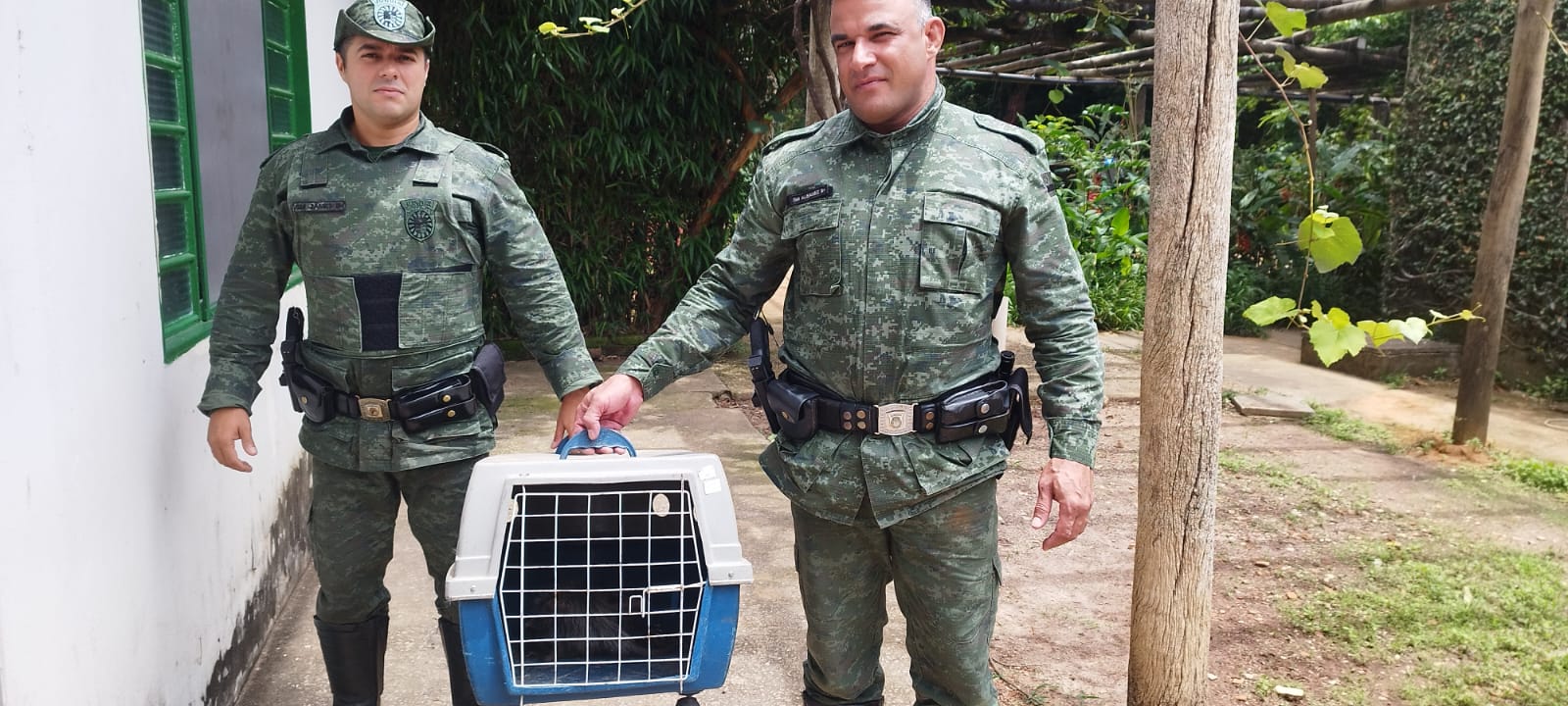 (42064 a 42073) – Gambá-de-orelha-preta, fêmea com filhotes, encontrados em lavanderia de munícipe. Entregue pela Guarda Municipal de Jundiaí no dia 09-01-23.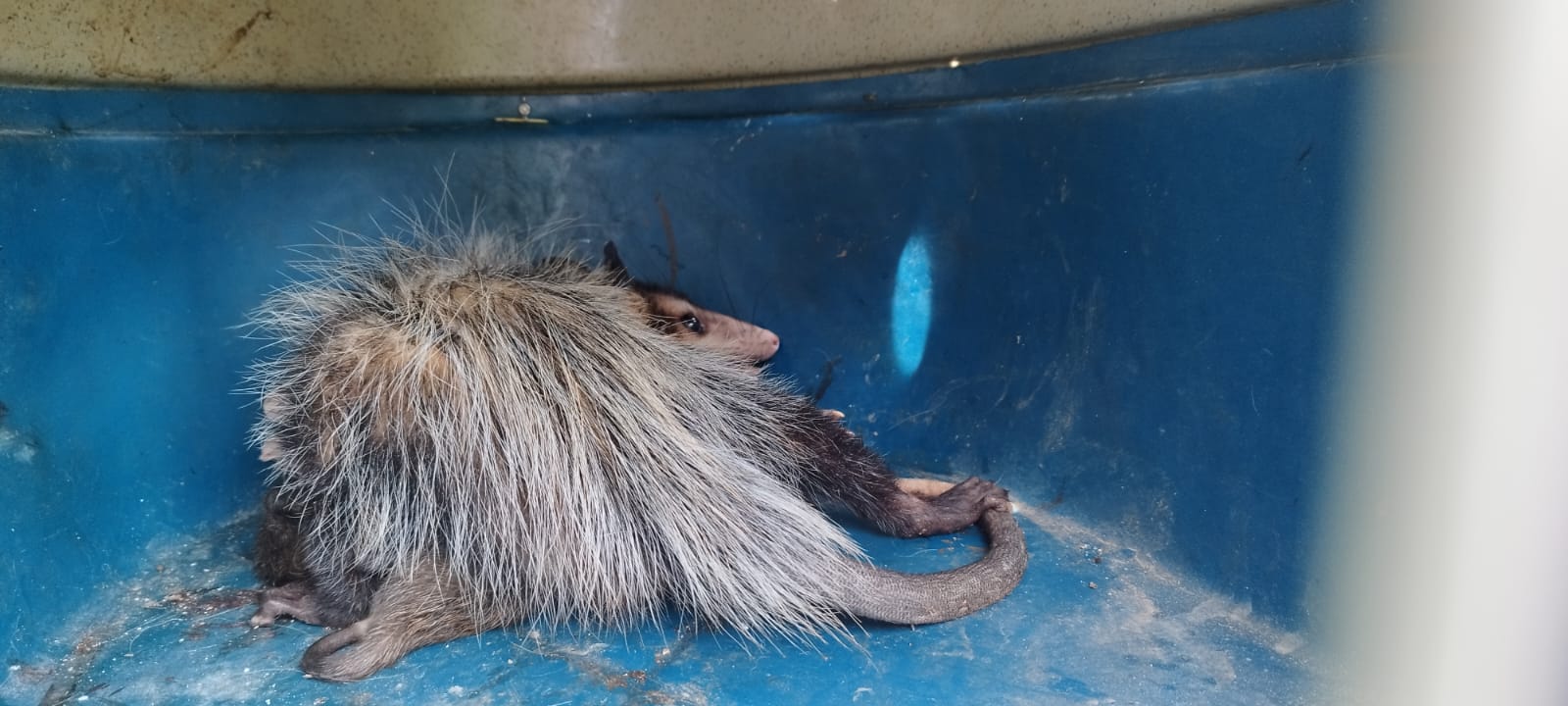 (42064 a 42073) – Gambá-de-orelha-preta.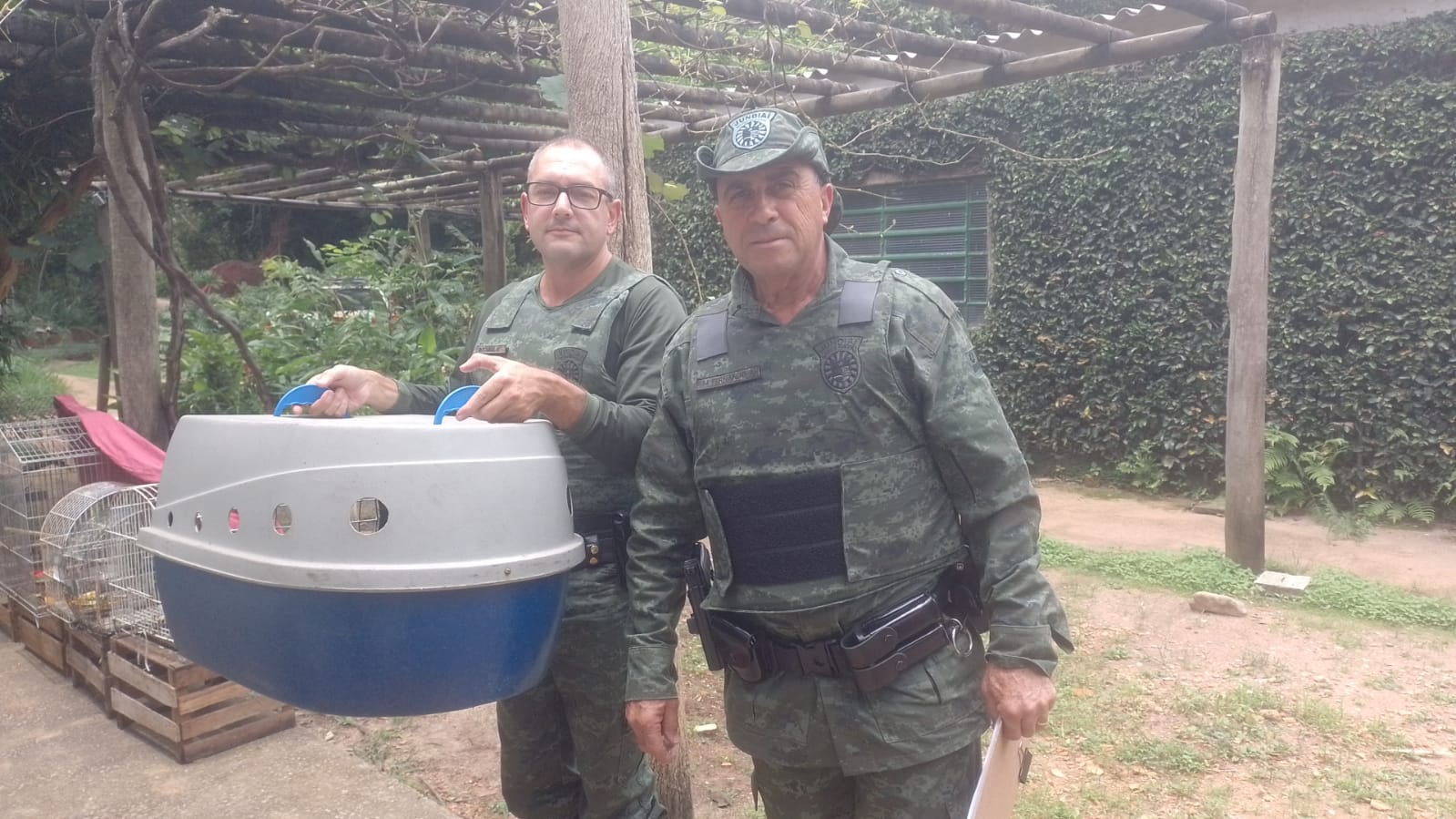 (42074) - Carcará, encontrado caído atras de árvore. Entregue pela Divisão Florestal de Jundiaí no dia 09-01-23.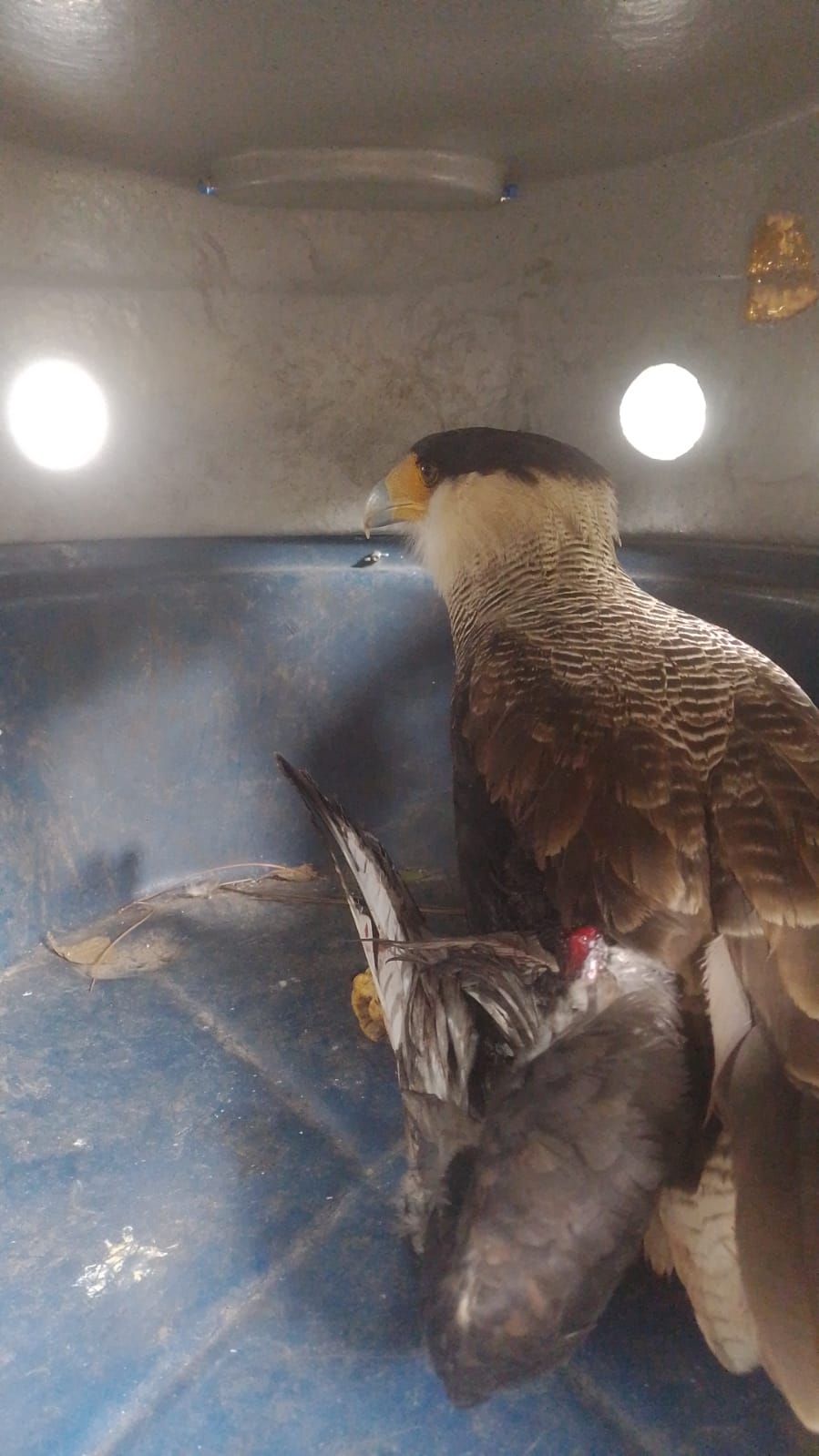 (42074) – Carcará.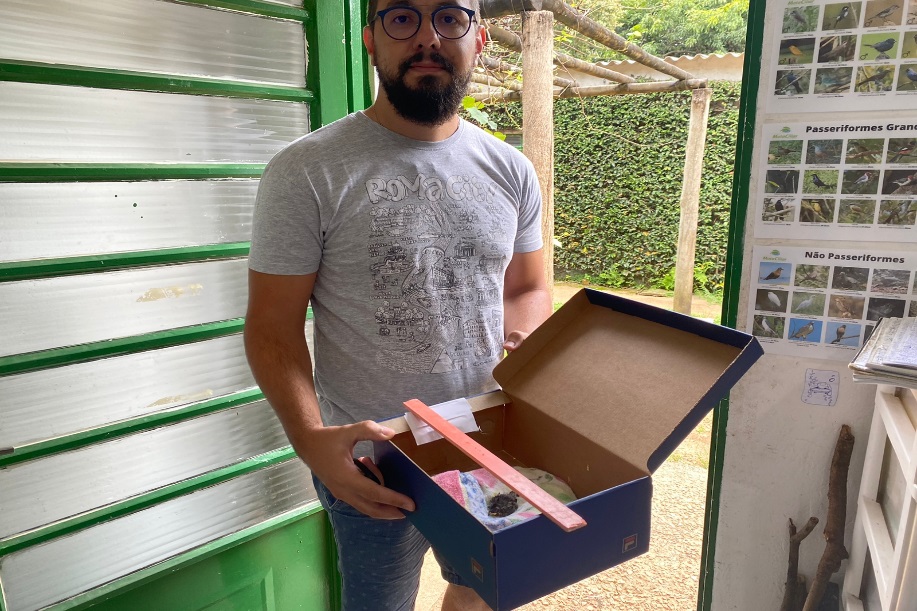 (42075) - Andorinha-pequena-de-casa, encontrada caída em garagem. Entregue por munícipe de Jundiaí no dia 09-01-23.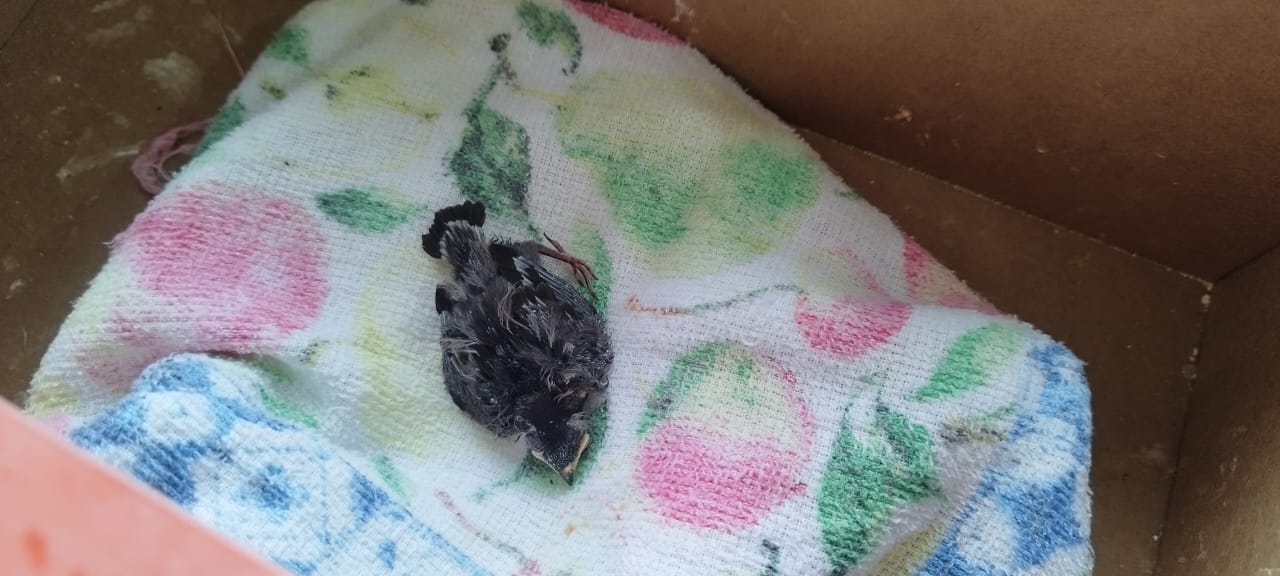 (42075) - Andorinha-pequena-de-casa.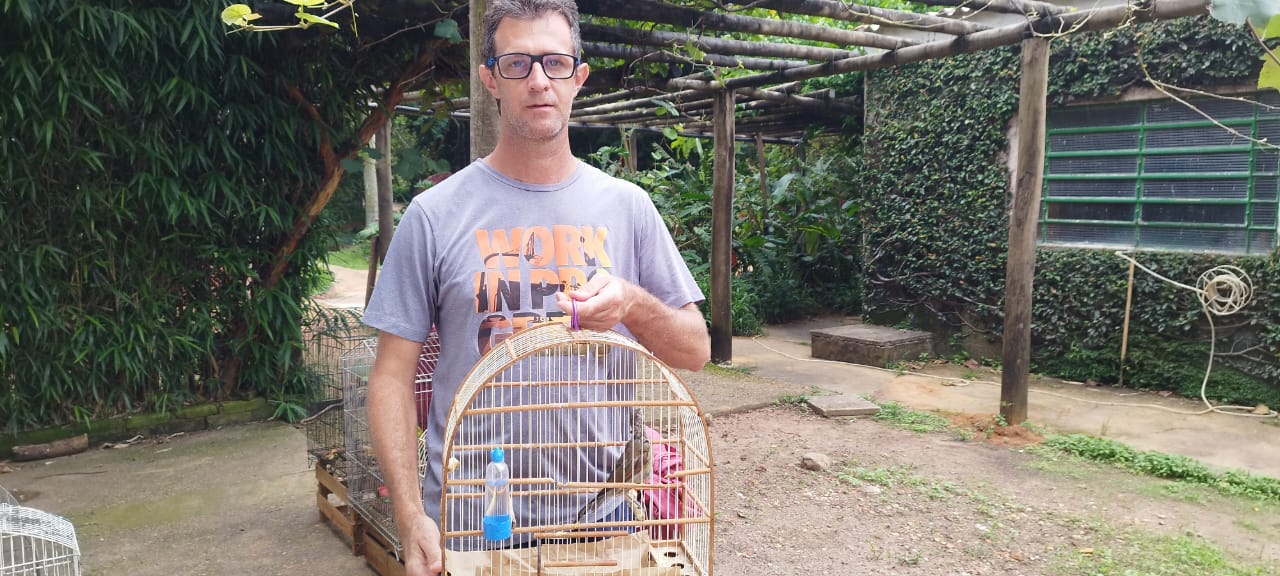 (42077) - Sabiá-do-barranco, encontrado caído do ninho que estava em garagem. Entregue por munícipe de Jundiaí no dia 09-01-23.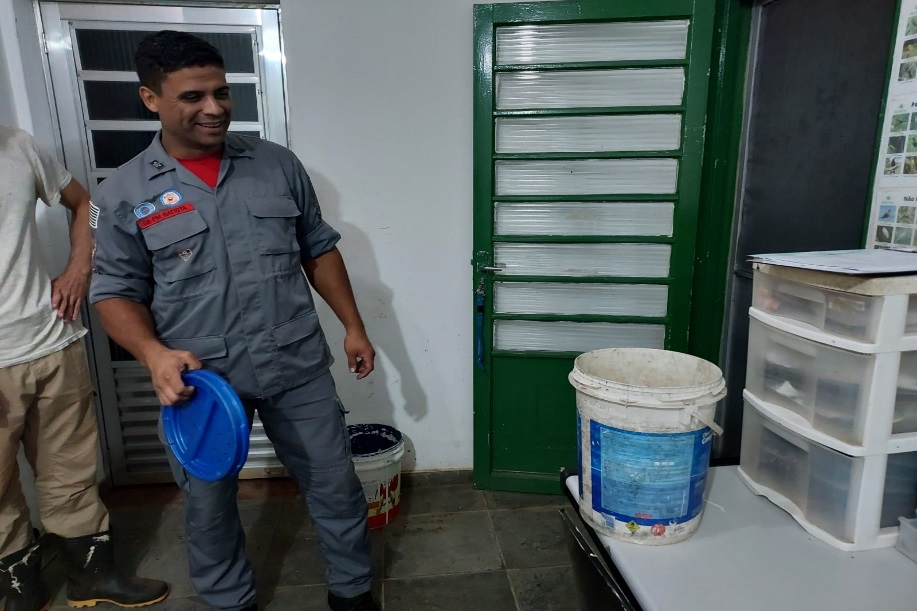 (42081) - Maritaca, estava enroscado em linha. Entregue pelos Bombeiros de Jundiaí no dia 09-01-23.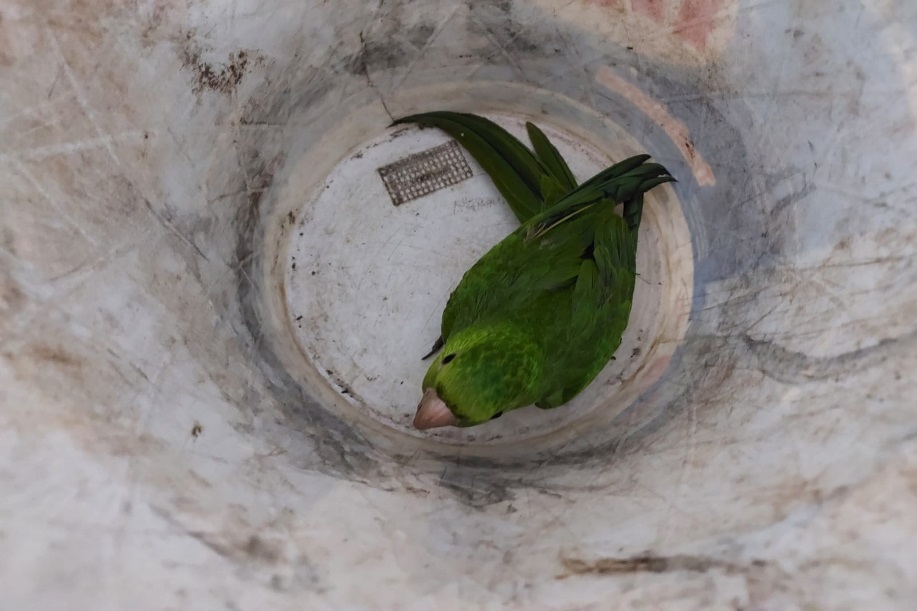 (42081) – Maritaca.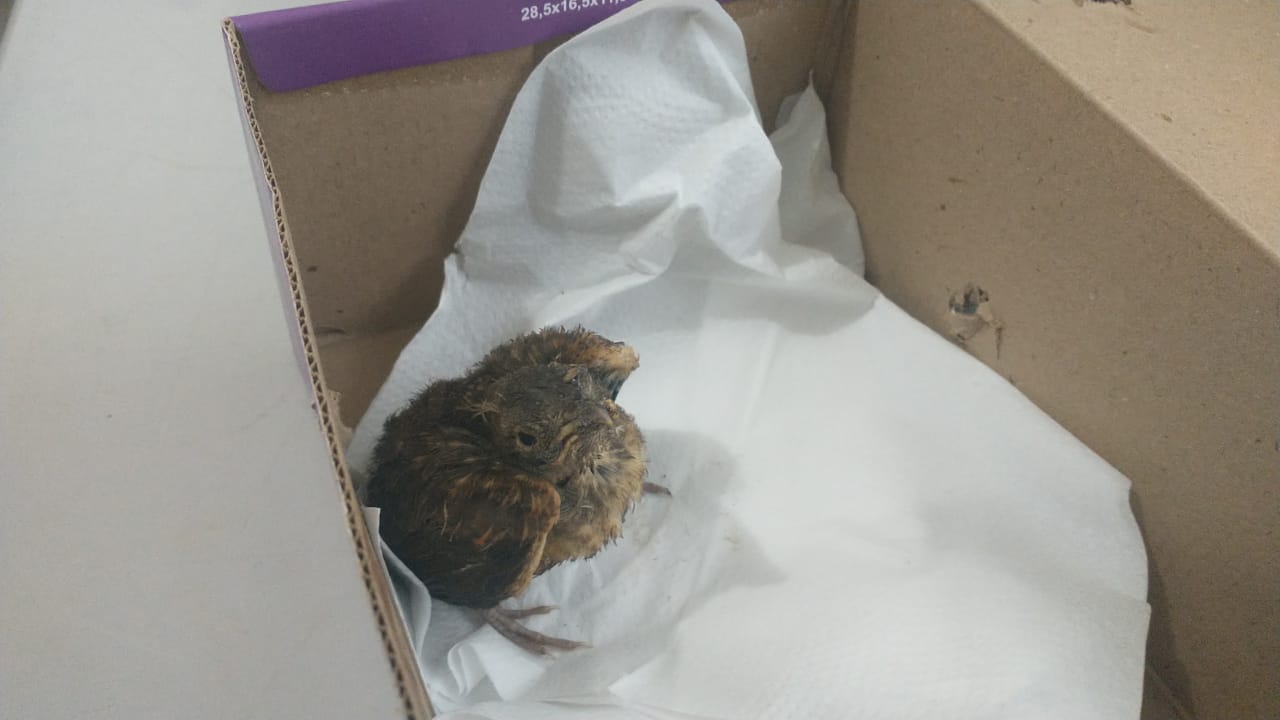 (42096) - Sabiá-do-campo, encontrado em galpão de antiga linha férrea. Entregue pela Guarda Municipal de Jundiaí no dia 11-01-23.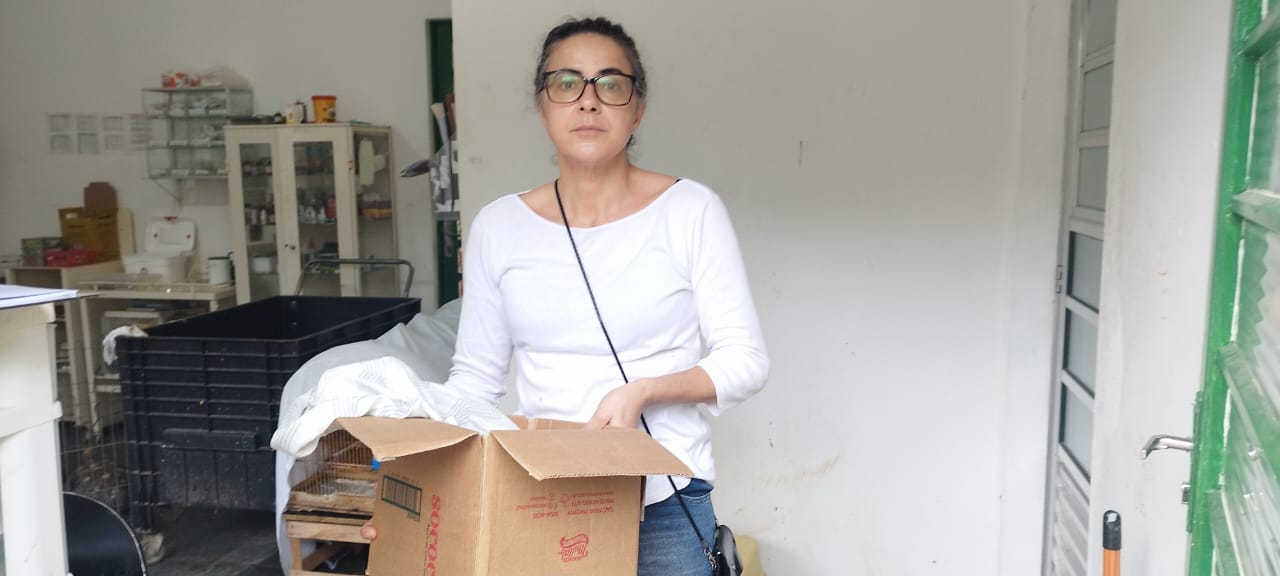 (42122) – Sagui-de-tufo-preto, fêmea, adulto, encontrado caído no bosque de chácara, apresenta ovos de mosca ao redor do corpo e cabeça. Entregue por munícipe de Jundiaí no dia 11-01-23.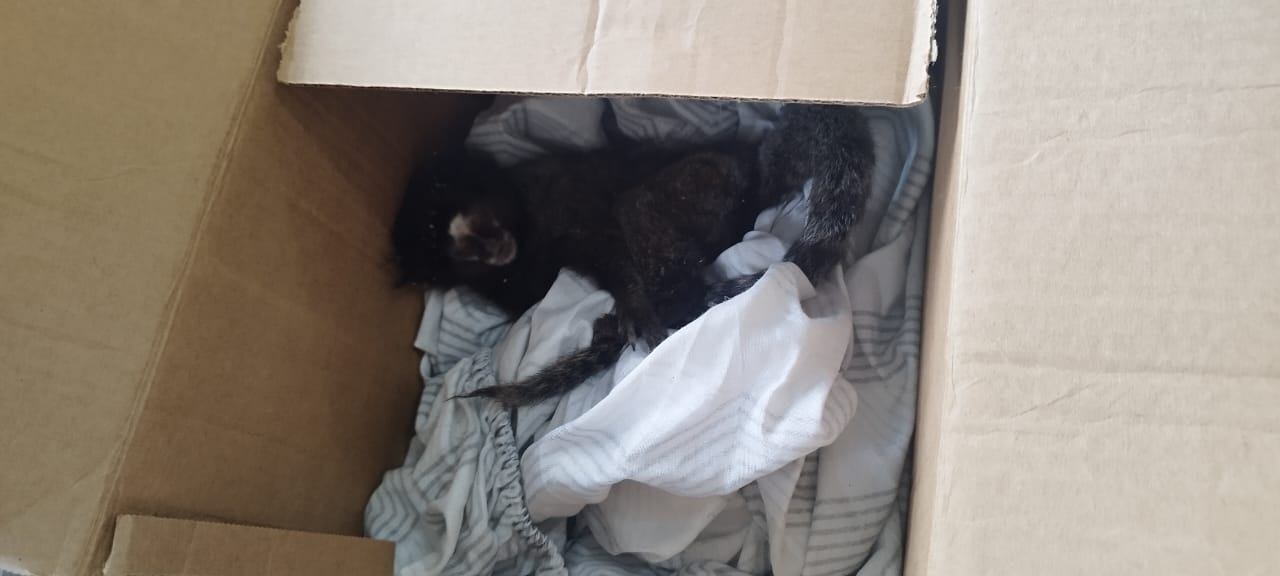 (42122) – Sagui-de-tufo-preto.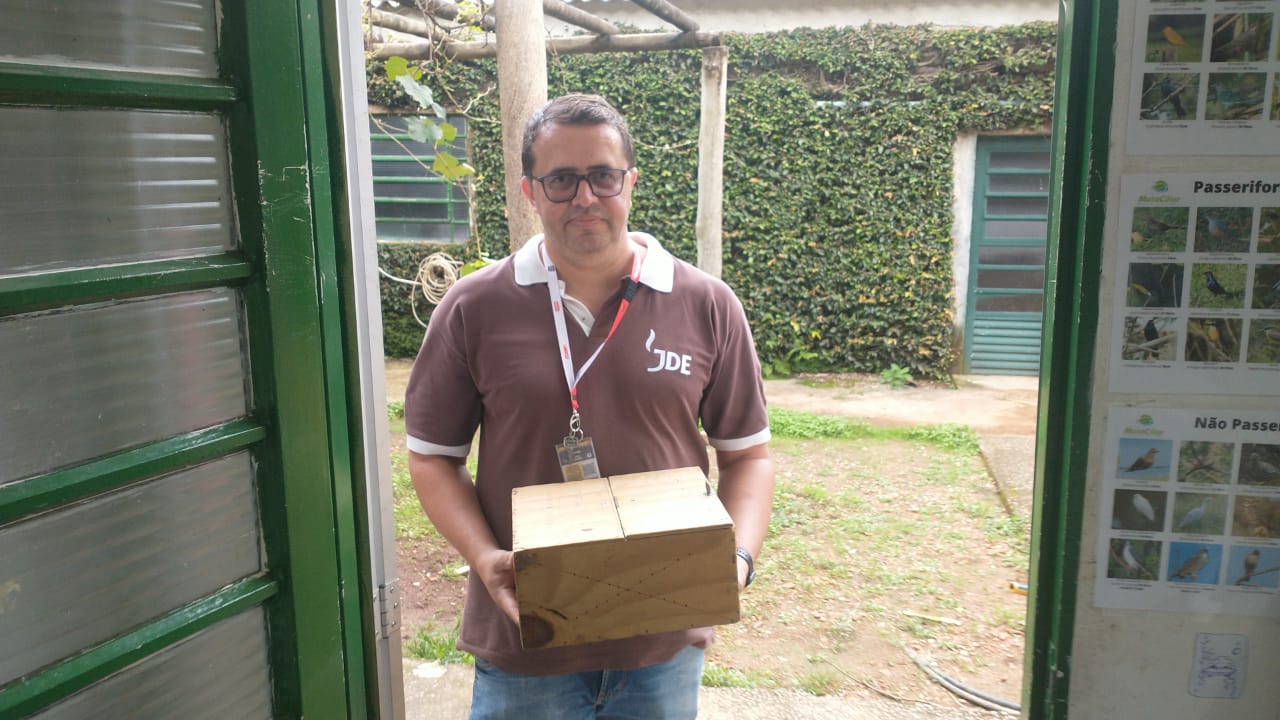 (42123) – Cascavel, encontrada em app de fábrica de café (FDE) em área próxima ao escritório. Entregue por munícipe de Jundiaí no dia 11-01-23.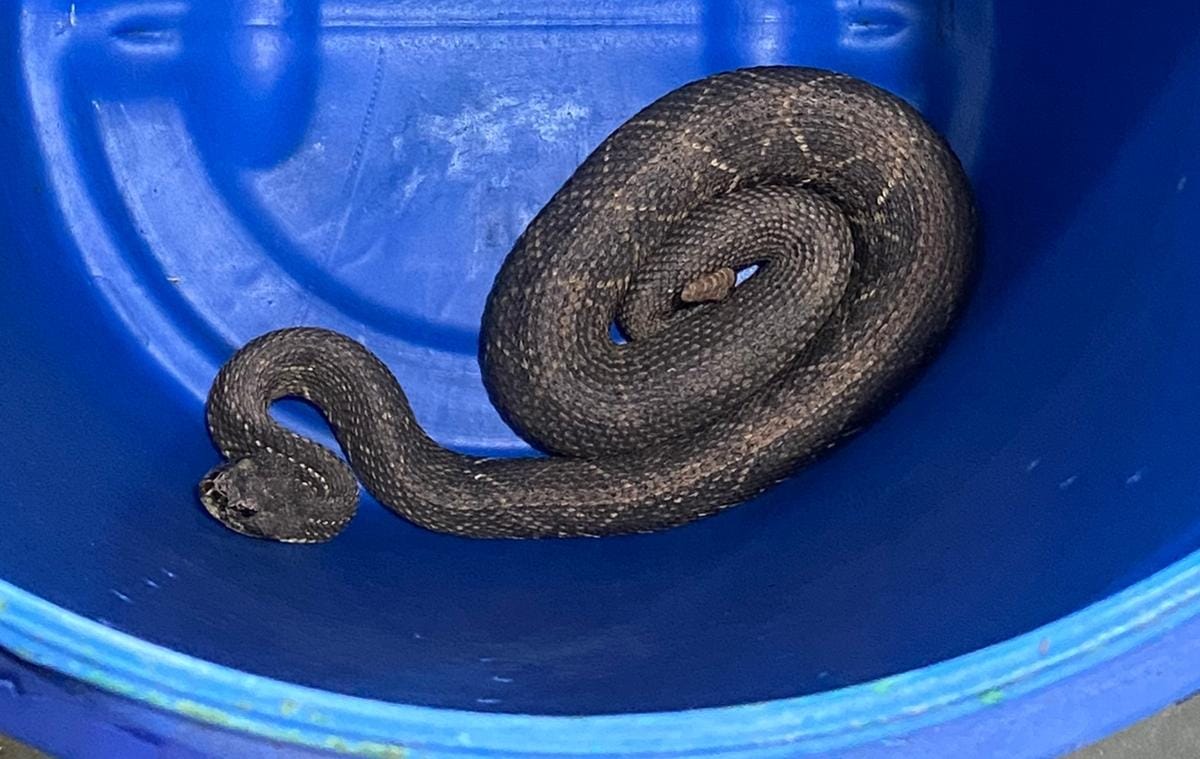 (42123) – Cascavel.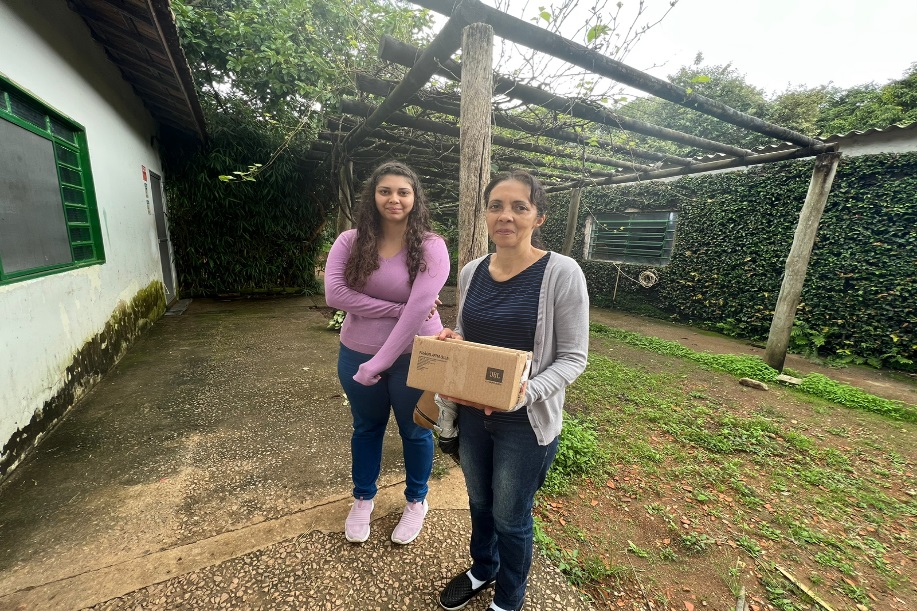 (42127) – Rolinha-roxa, filhote, caiu do ninho, apresenta sinais neurológicos. Entregue por munícipes de Jundiaí no dia 12-01-23.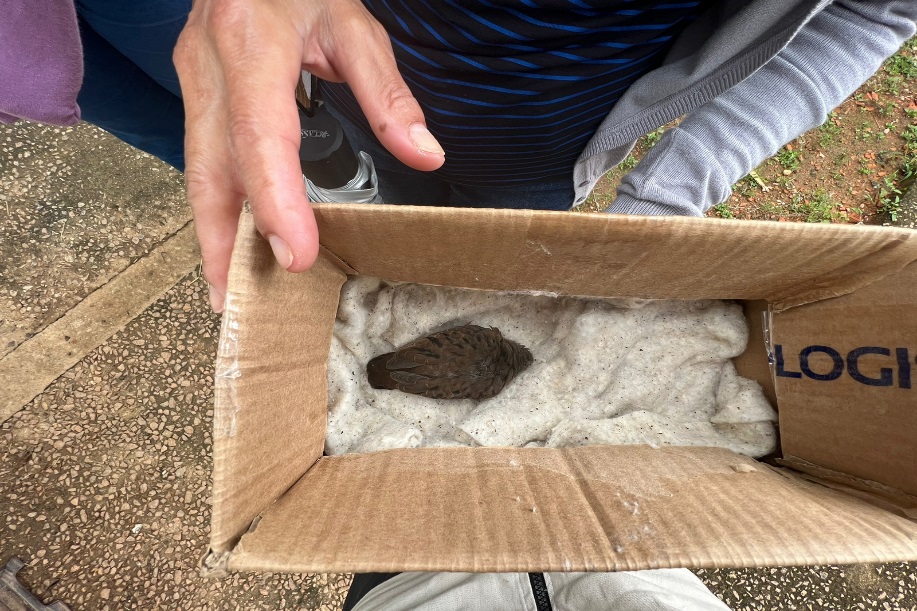 (42127) – Rolinha-roxa.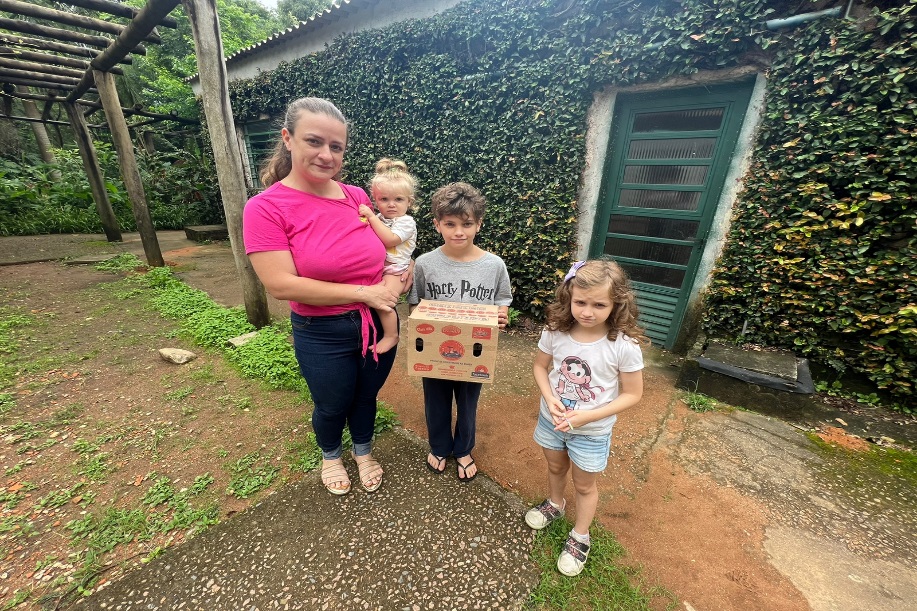 (42128) – Pardal, encontrado debaixo da cama de munícipe, apresenta cola entre as penugens e rêmiges da asa esquerda. Entregue por munícipes de Jundiaí no dia 12-01-23.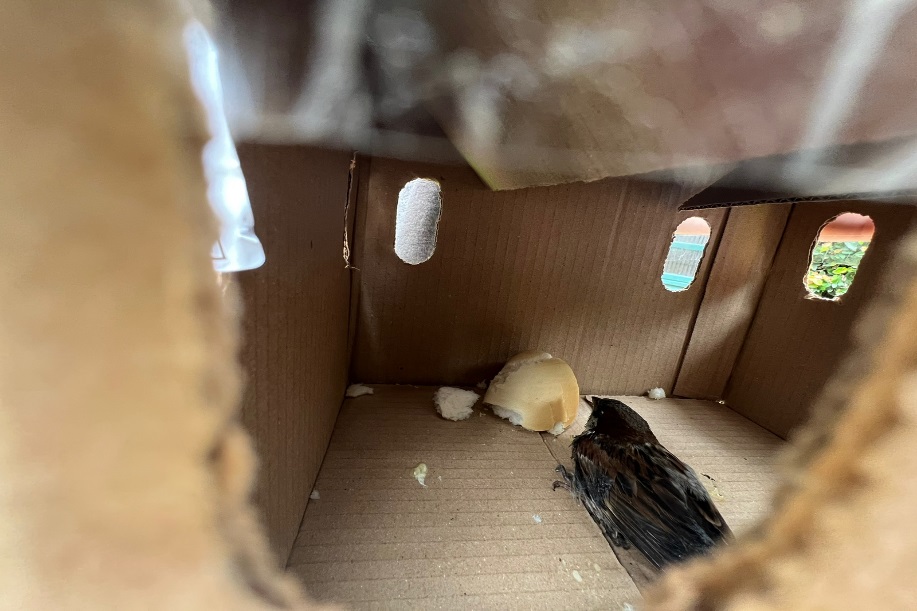 (42128) – Pardal.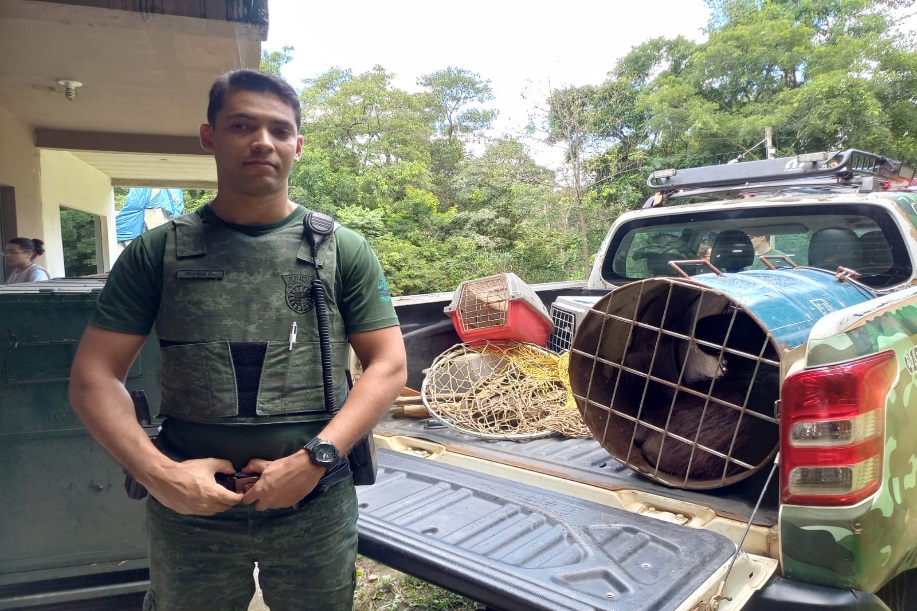 (42132) – Capivara, fêmea, adulta, encontrado ferido em condomínio, apresenta lesões sugestivas de briga entre bando ou ataque de cães. Entregue pela Guarda Municipal de Jundiaí no dia 12-01-23.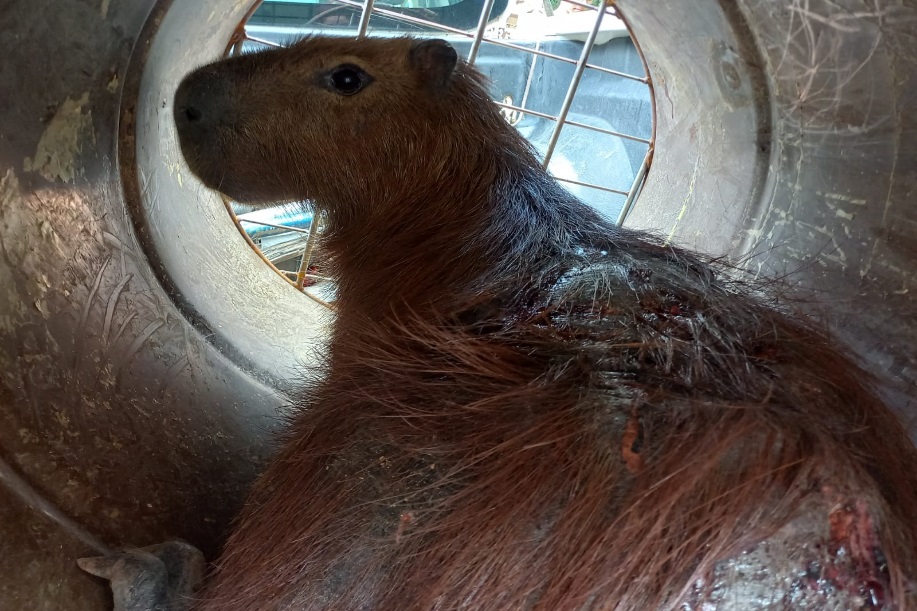 (42132) – Capivara.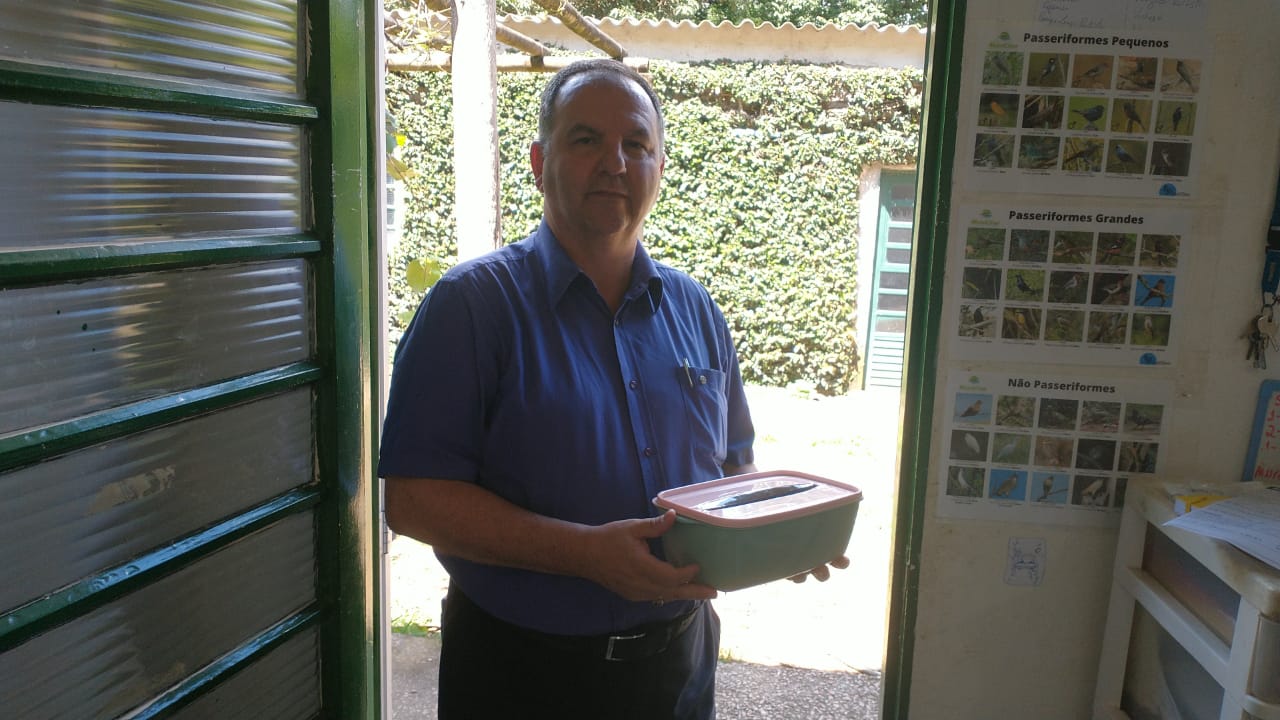 (42133) - Avoante, filhote, encontrado em via pública. Entregue por munícipe de Jundiaí no dia 12-01-23.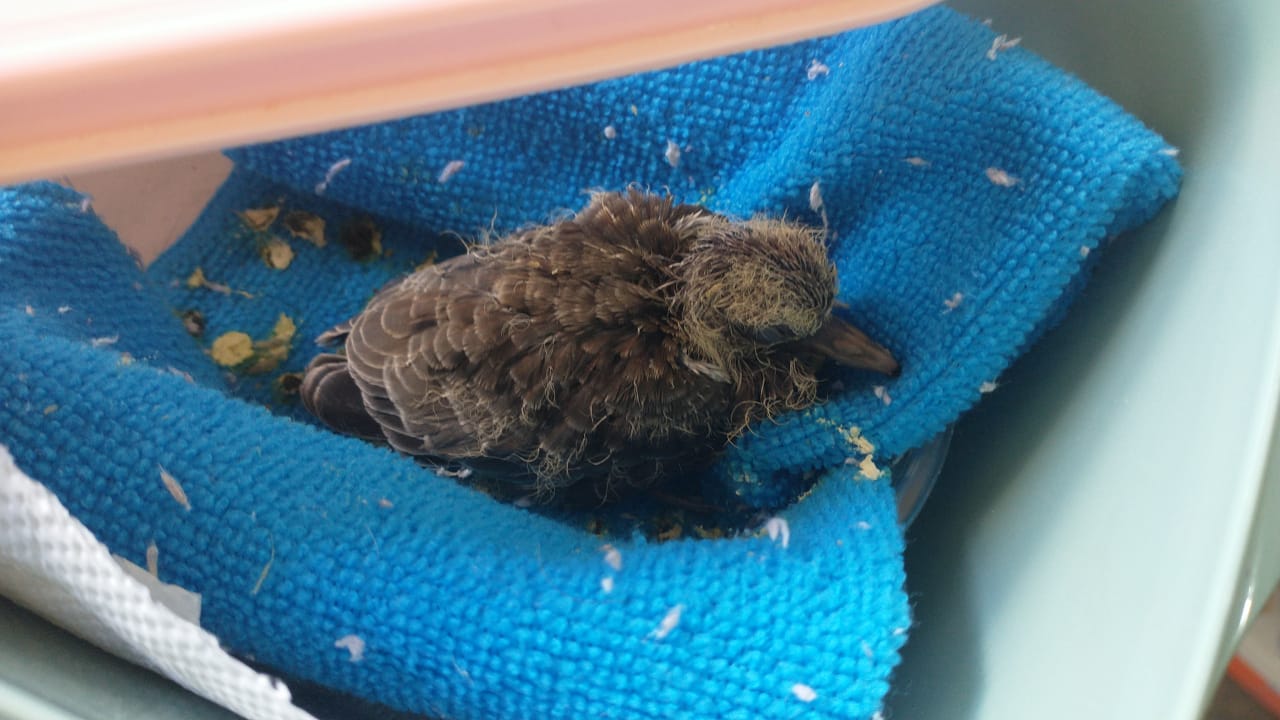 (42133) – Avoante.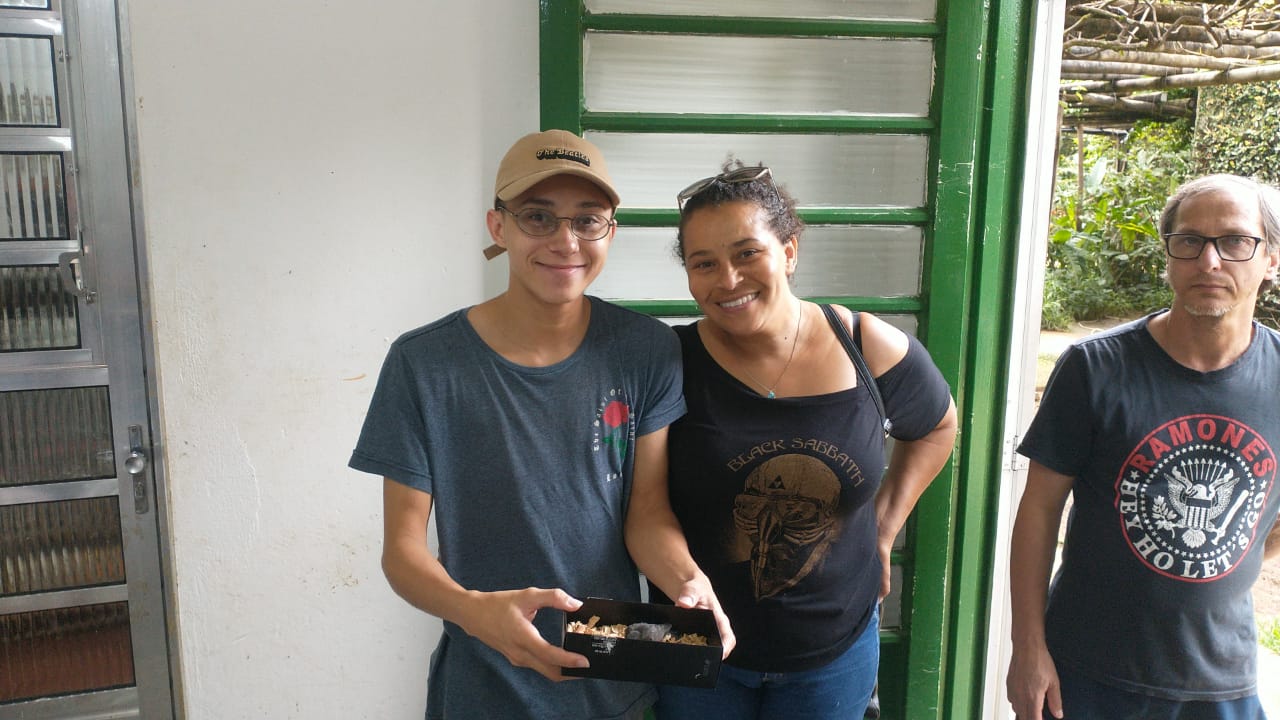 (42135) – Andorinha-pequena-de-casa, filhote, encontrado em quintal. Entregue por munícipes de Jundiaí no dia 12-02-23.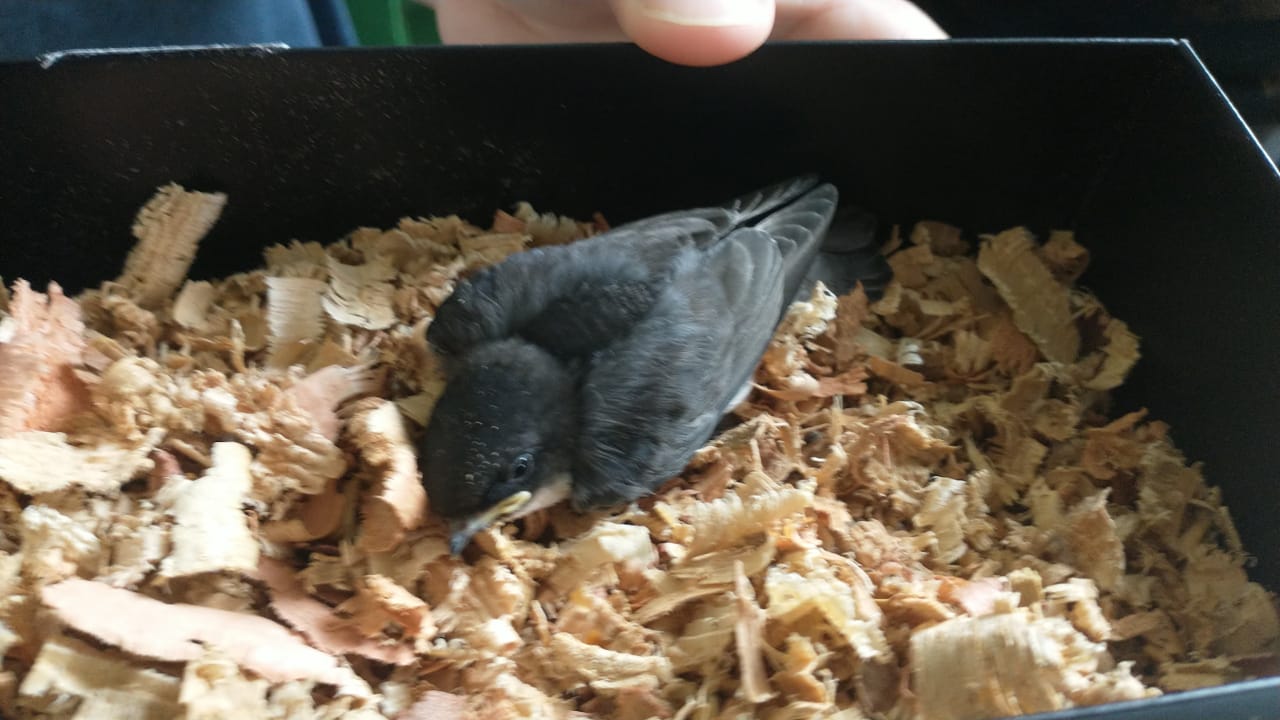 (42135) – Andorinha-pequena-de-casa.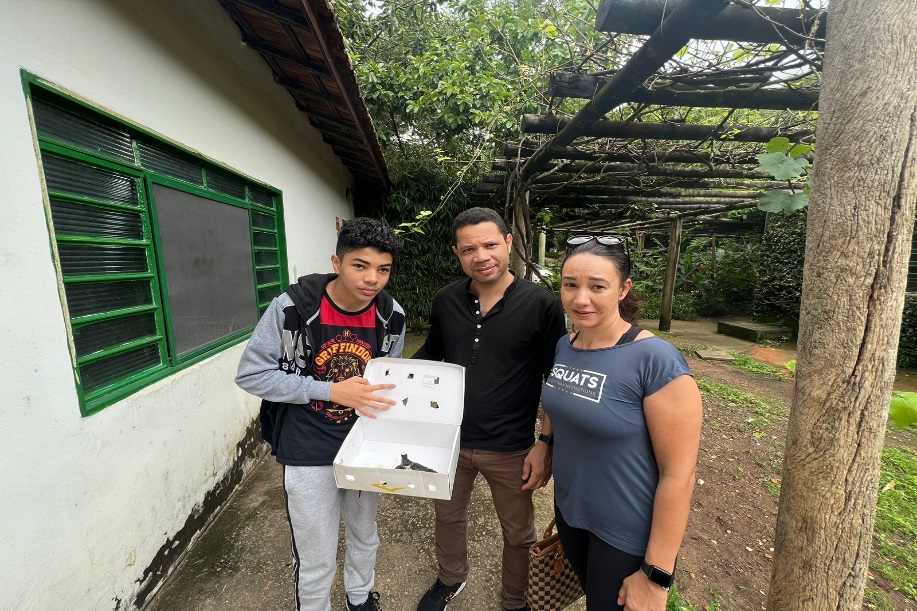 (42148) - Andorinha-pequena-de-casa, colidiu com vidraça com paresia de membro pélvico. Entregue por munícipe de Jundiaí no dia 13-01-23.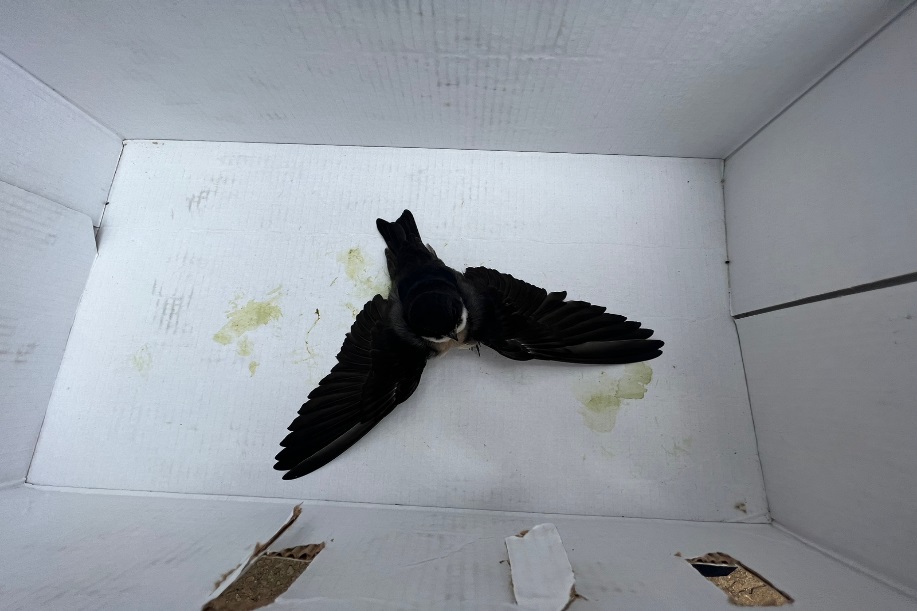 (42148) - Andorinha-pequena-de-casa.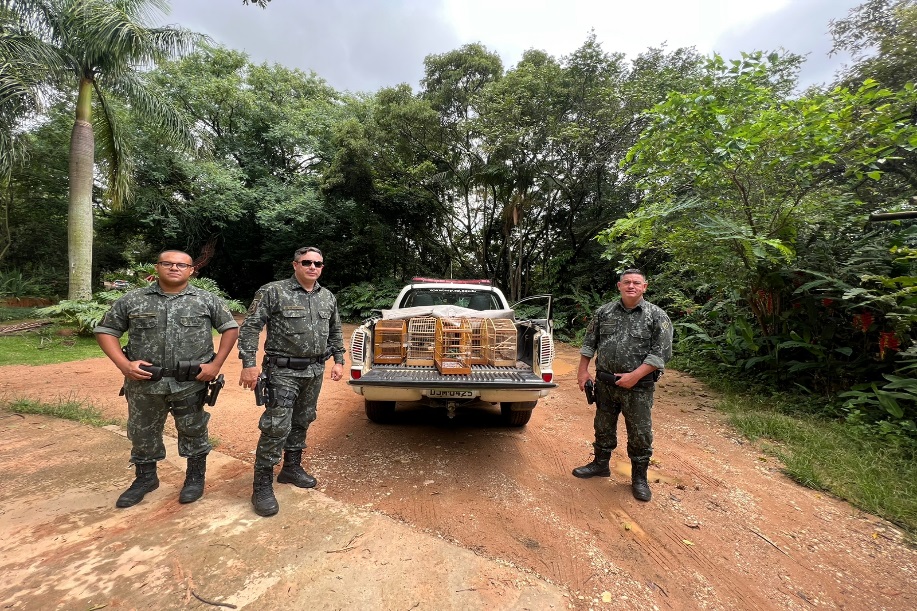 (42149 a 42152) – Trinca-ferro; (42153 e 42154) – Tico-ticos; e (42155) – Tiê-preto, vindos de apreensão. Entregues pela Polícia Militar Ambiental de Jundiaí no dia 13-01-23.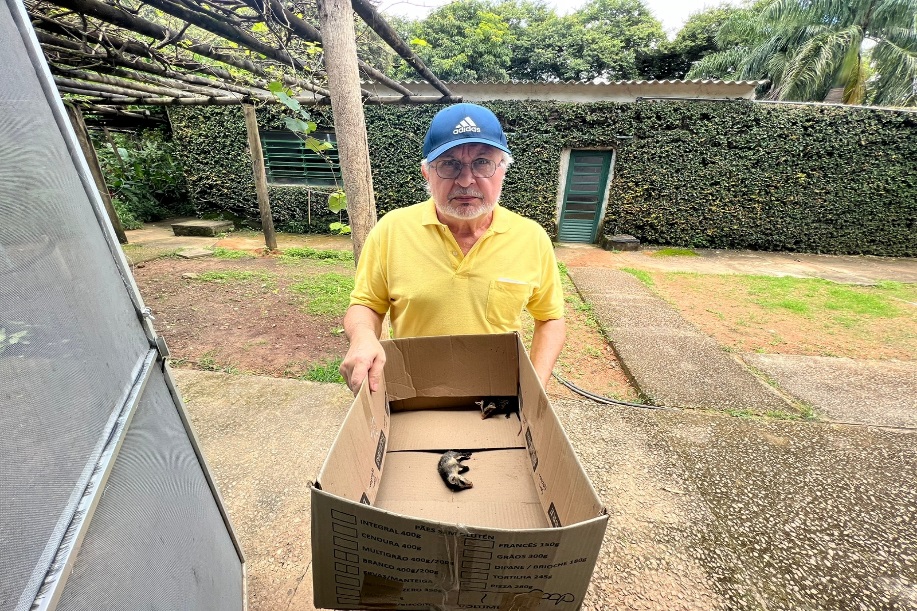 (42160 e 42161) - Gambá, encontrada em lavanderia. Entregue por munícipe de Jundiaí no dia 13-01-23.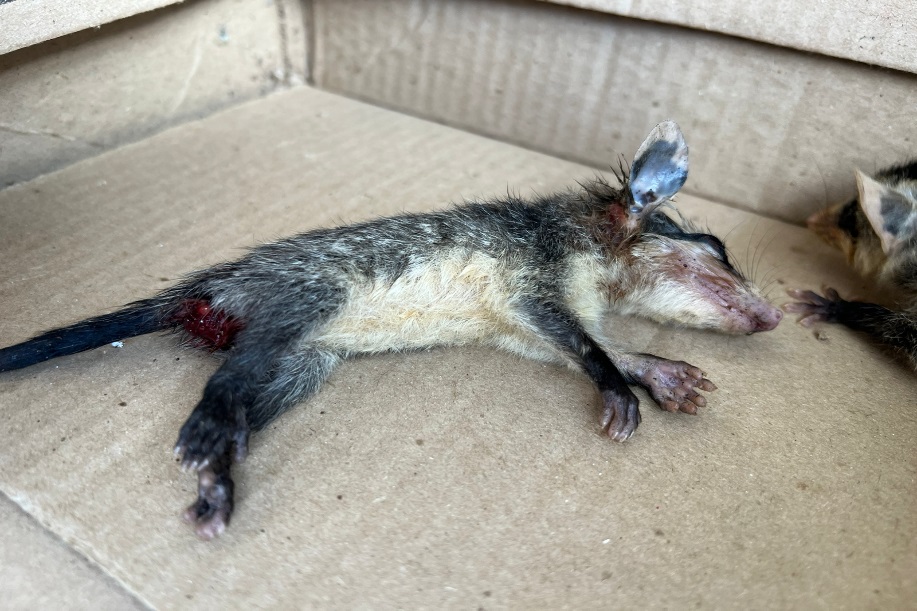 (42160 e 42161) – Gambá.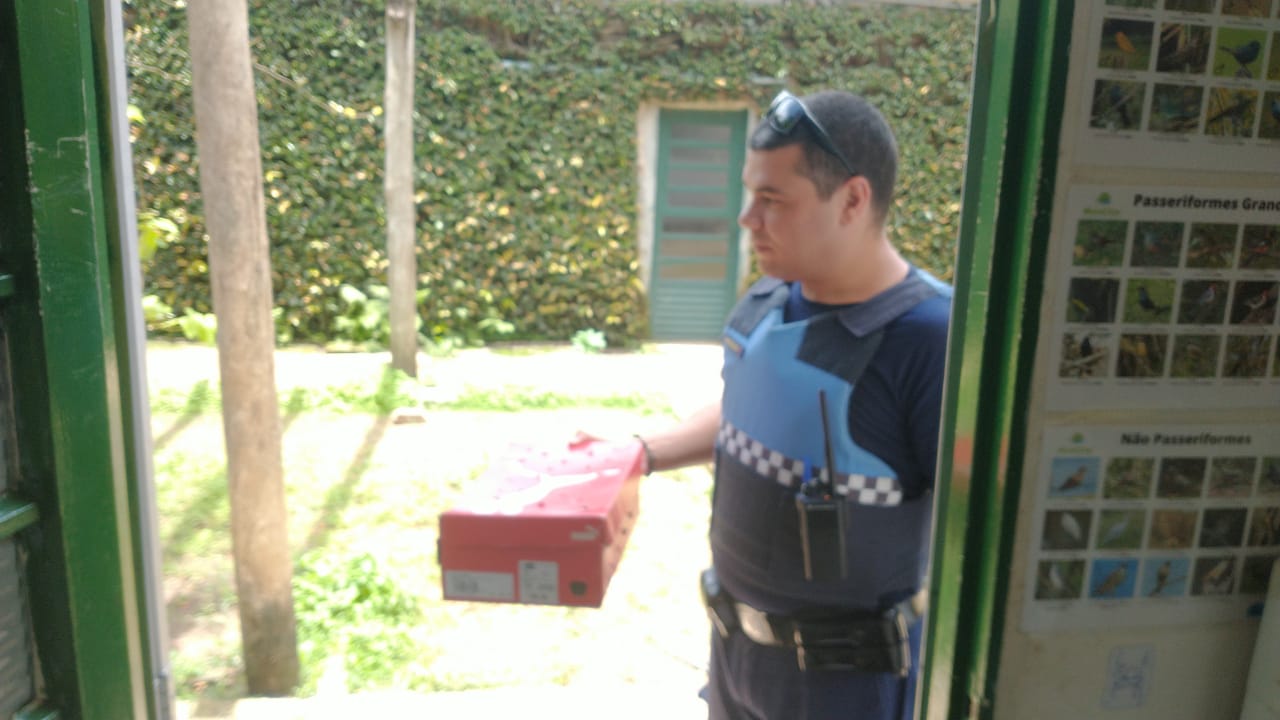 (42170) - Periquito-rico, encontrado com ferida na cabaça, em via pública. Entregue pela Guarda Municipal de Jundiaí no dia 14-01-23.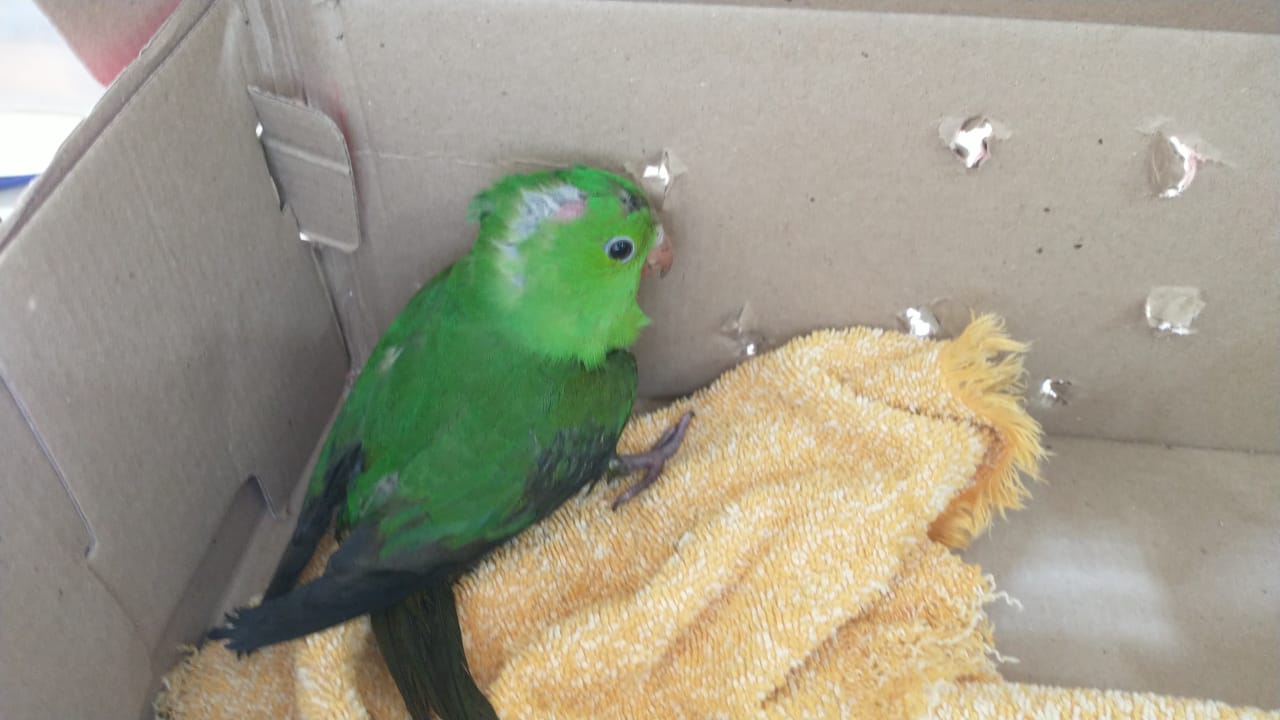 (42170) - Periquito-rico.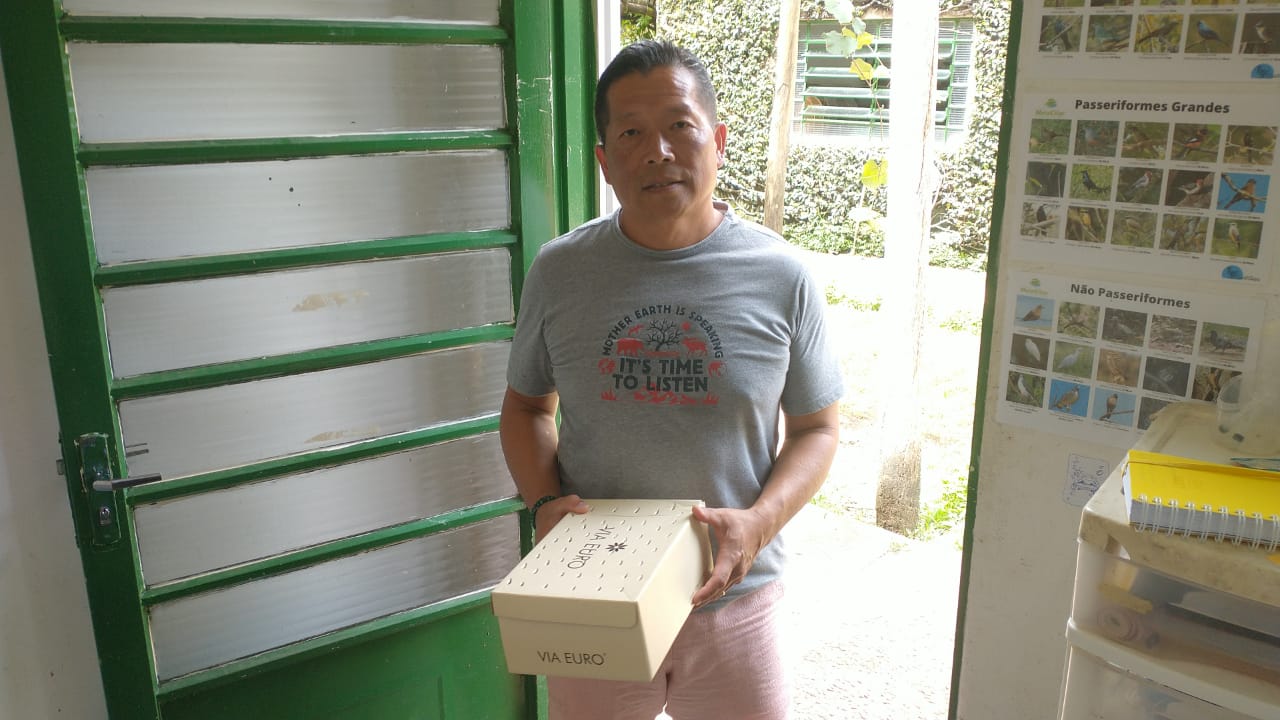 (42171) - Avoante, filhote, atacado por gato. Entregue por munícipe de Jundiaí no dia 14-01-23.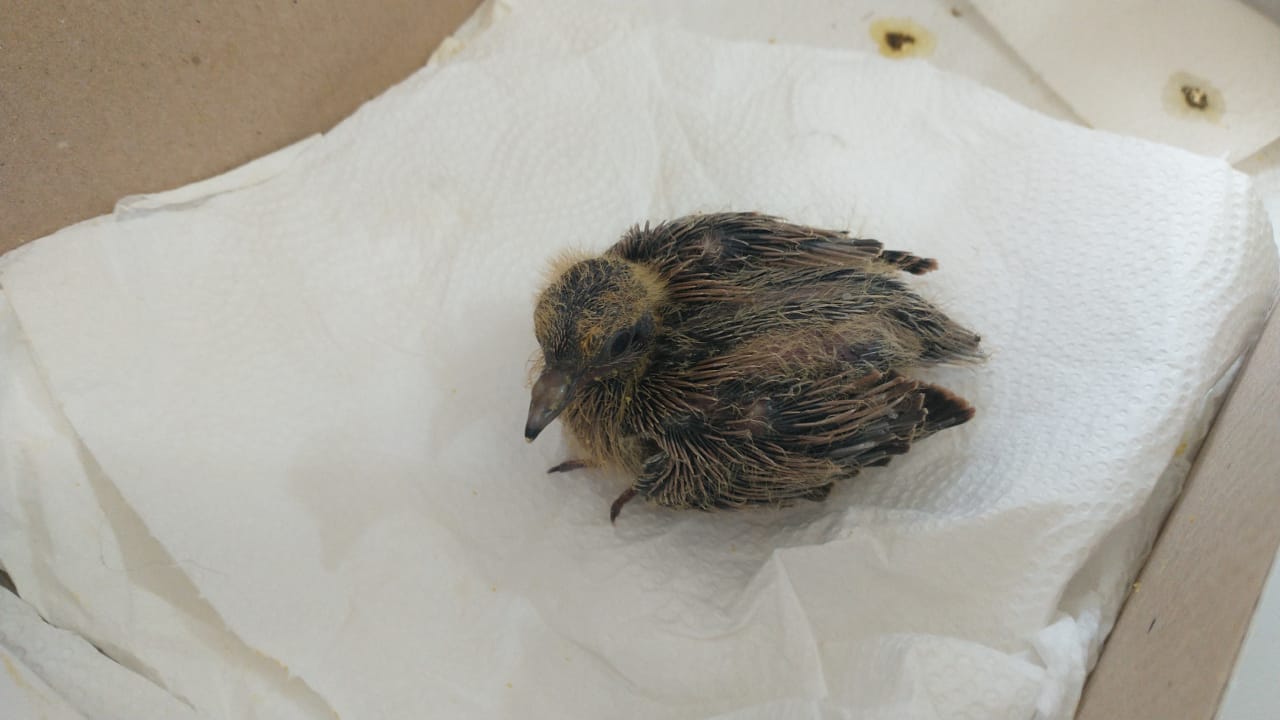 (42171) – Avoante.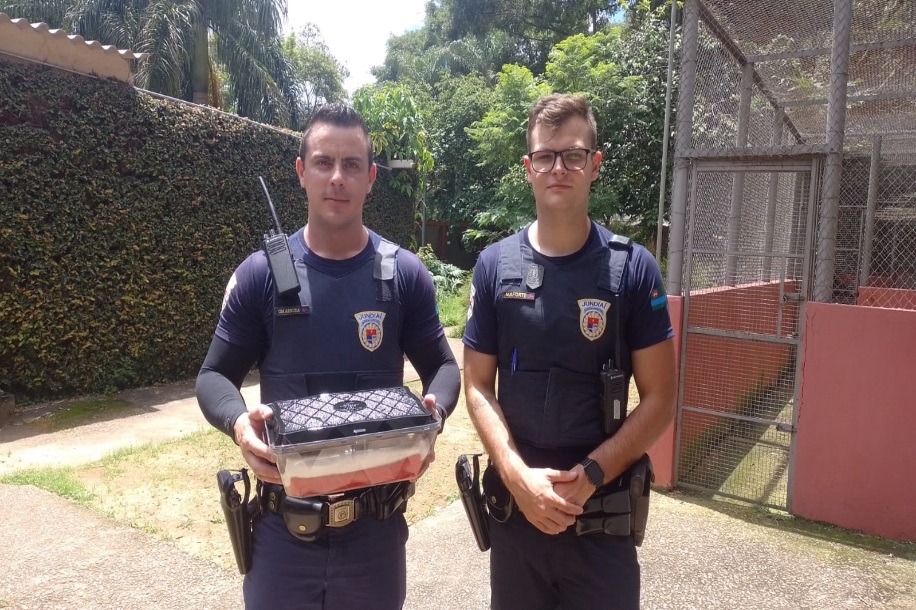 (42173) - Pardal, apresenta sinais neurológicos. Entregue pela Guarda Municipal de Jundiaí no dia 15-01-23.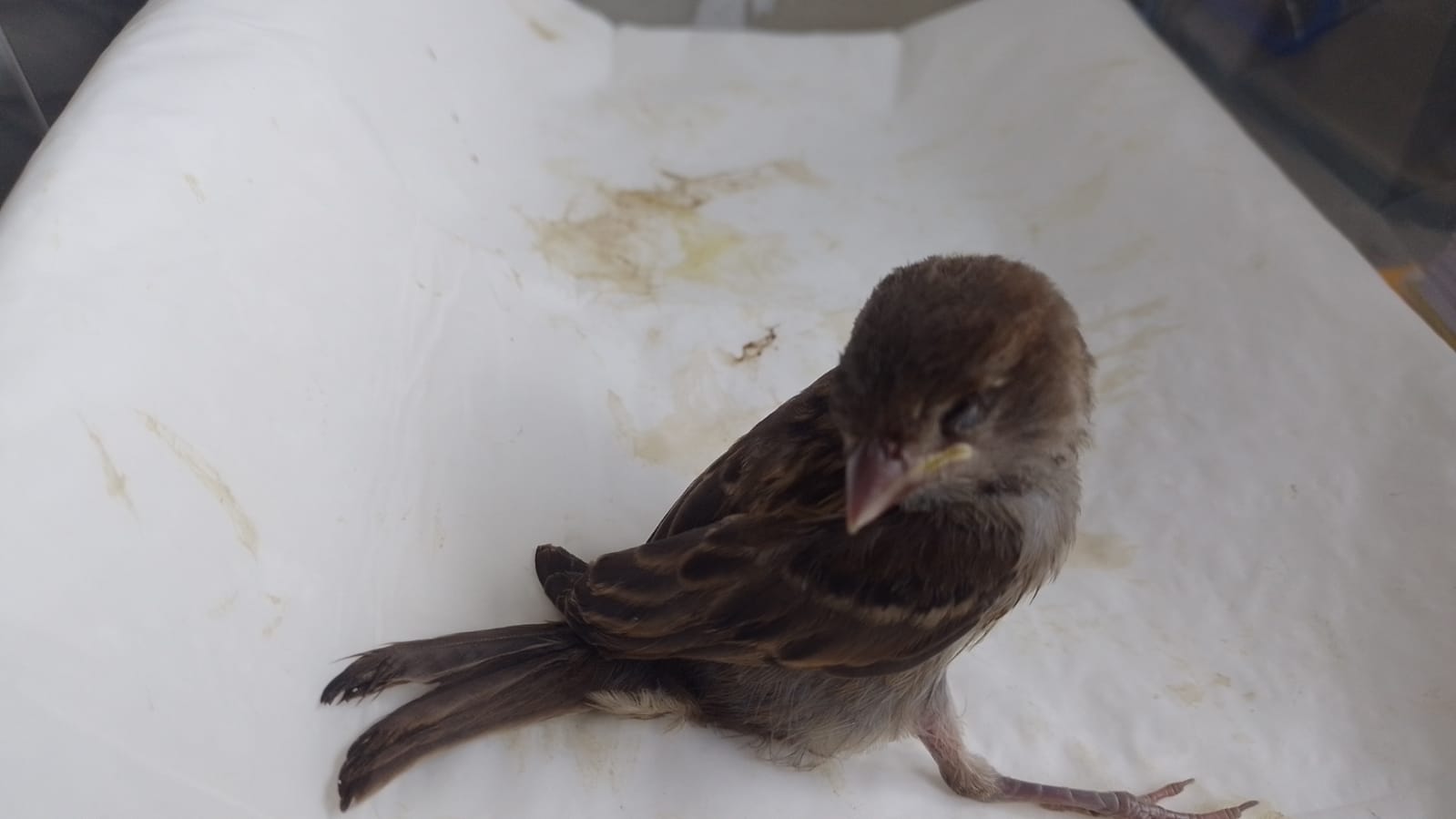 (42173) – Pardal.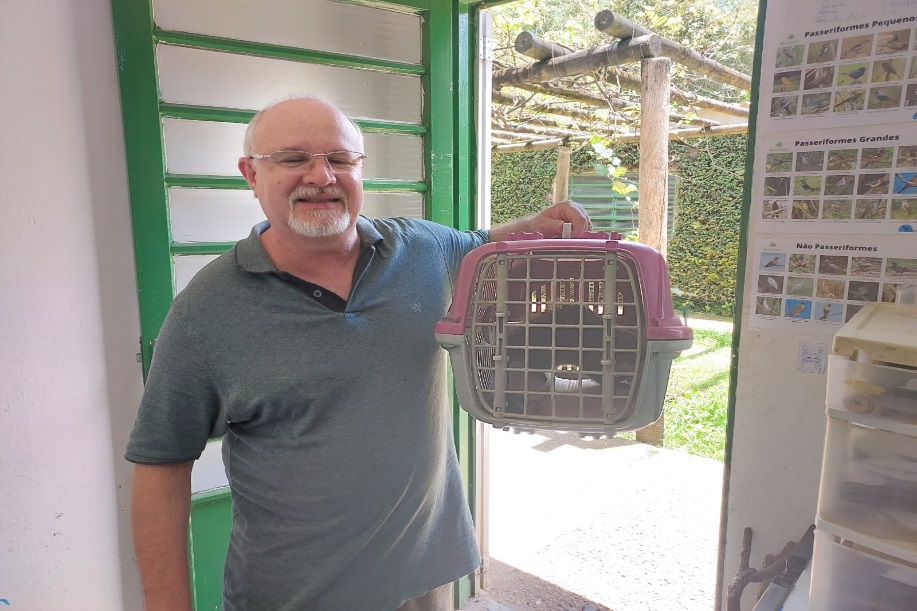 (42175) - Ouriço-cacheiro, jovem, resgatado sozinho. Entregue por munícipe de Jundiaí no dia 15-01-23.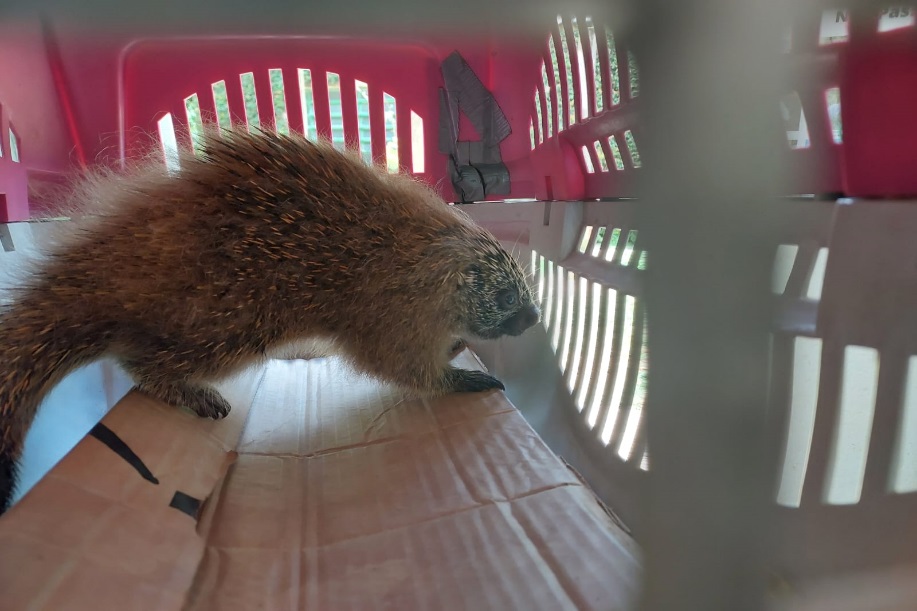 (42175) - Ouriço-cacheiro.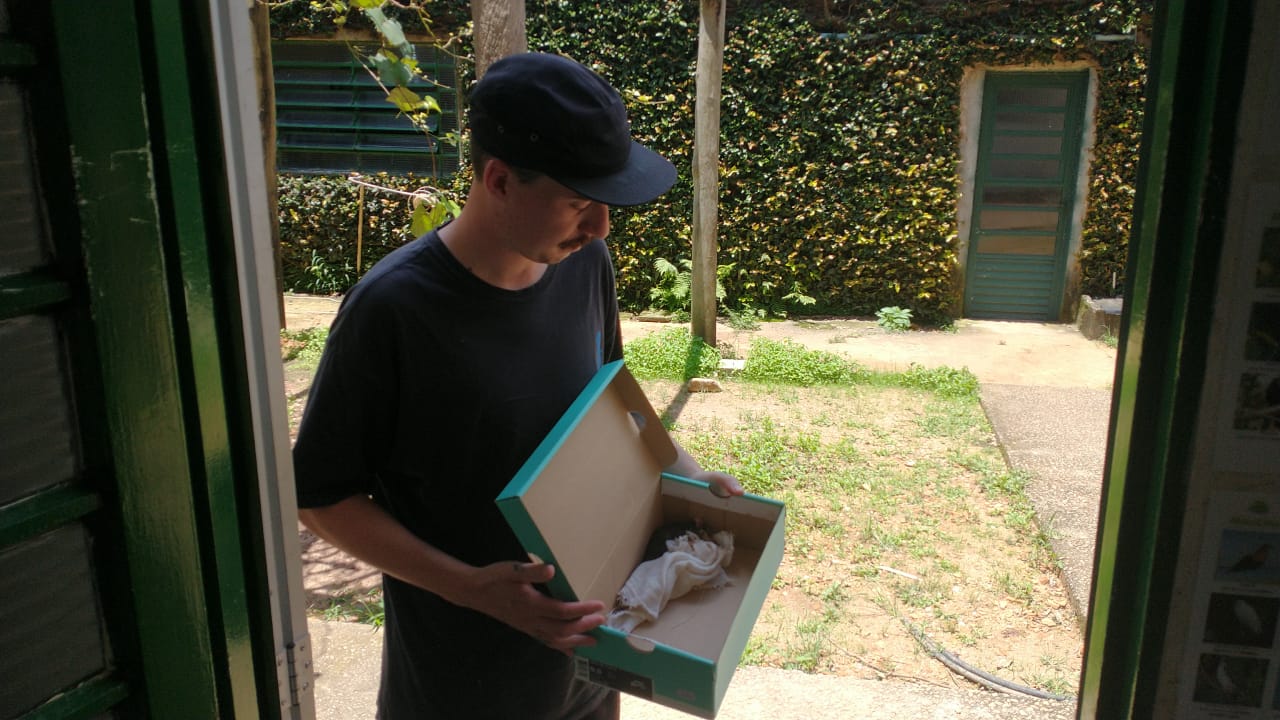 (42179) - Gambá, filhote, abandonado por mãe no telhado. Entregue por munícipe de Jundiaí no dia 15-01-23.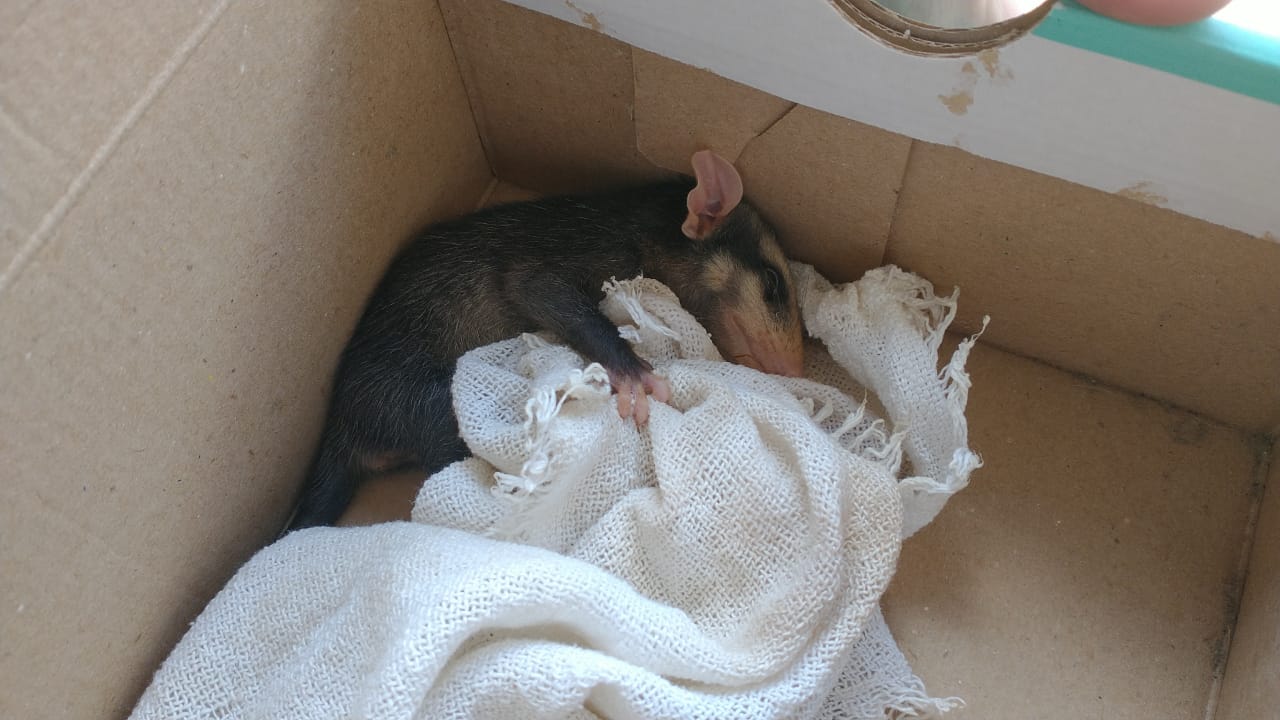 (42179) – Gambá.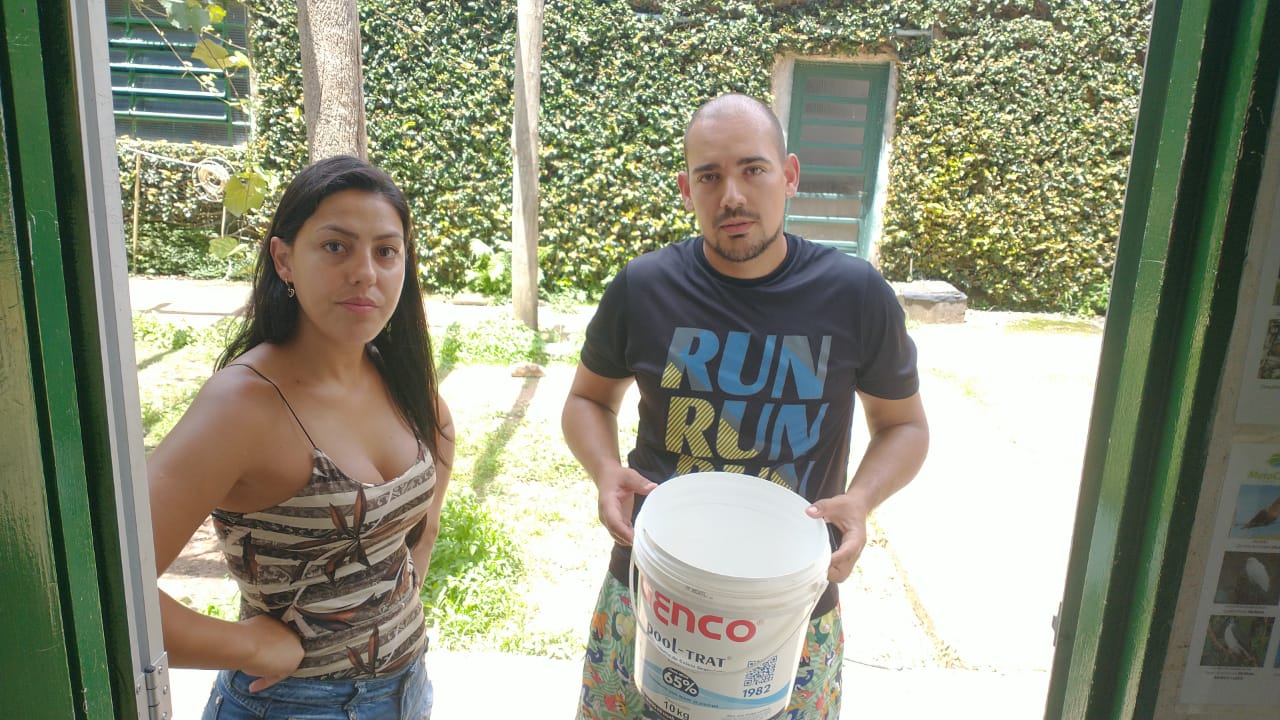 (42180 e 42181) - Maritaca, filhotes, caíram do ninho que estava no telhado. Entregue por munícipe de Jundiaí no dia 15-01-23.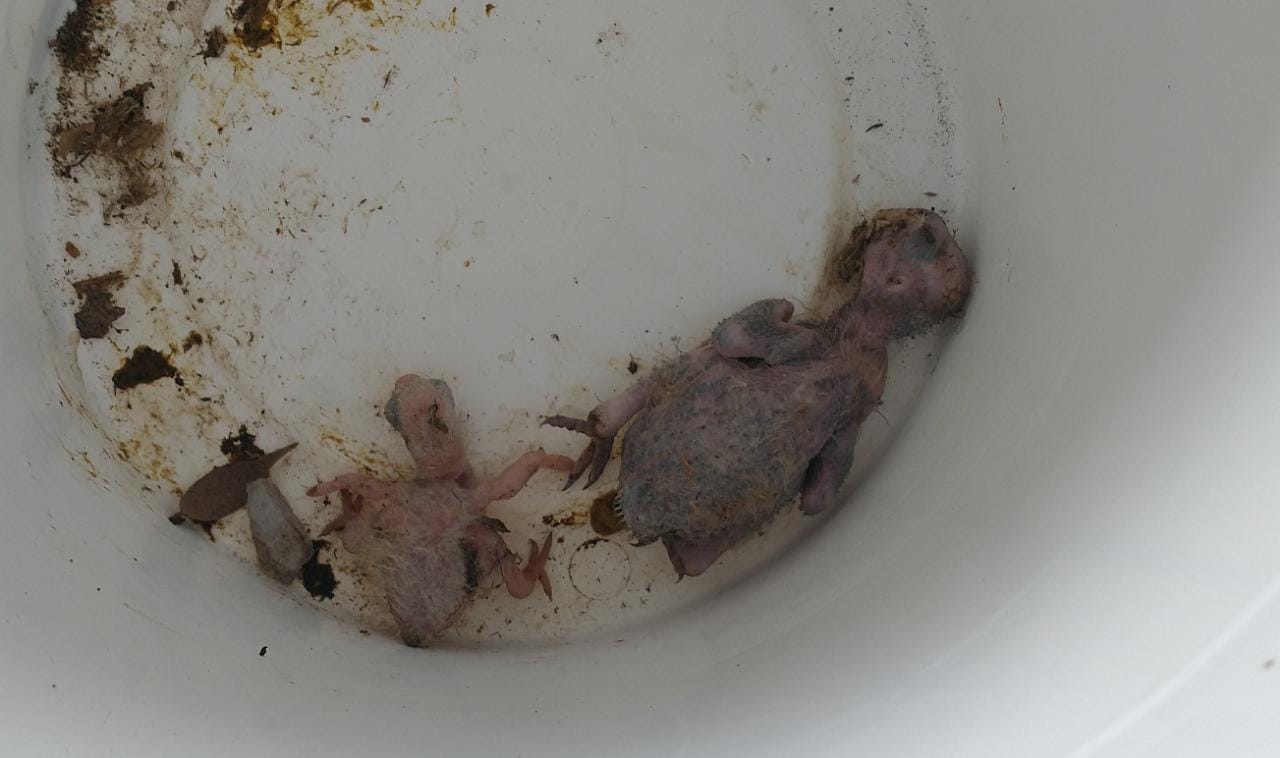 (42180 e 42181) – Maritaca.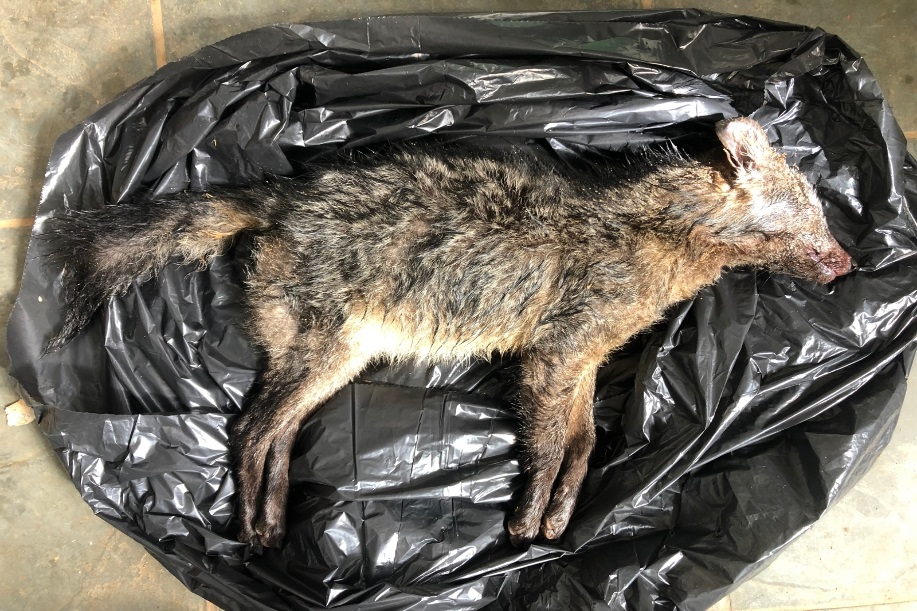 (42182) - Cachorro-do-mato, encontrado em óbito próximo a AMC, na Avenida Emílio Antonon, no dia 16-01-23.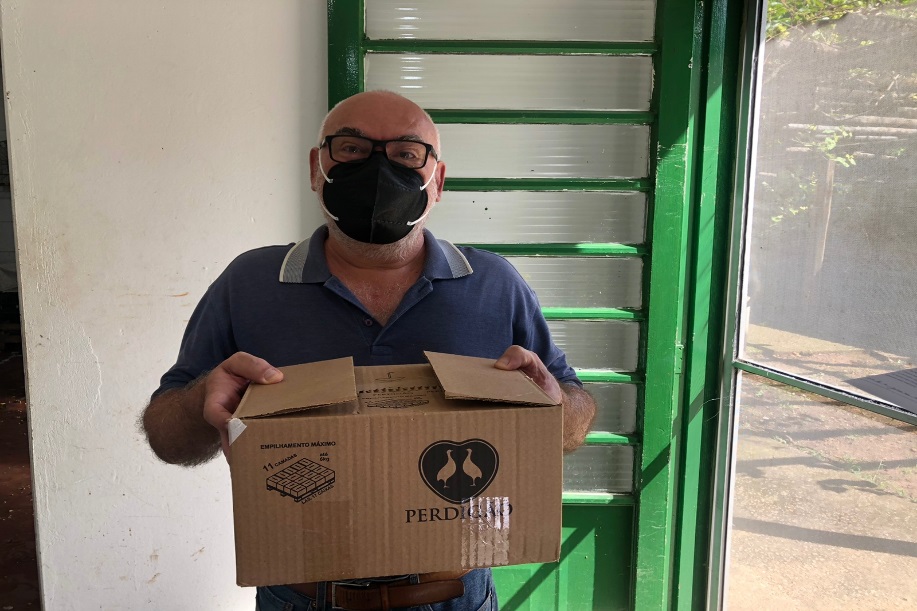 (42183) - Canário-da-terra, resgatado em residência após ataque de cão, apresenta lesão na asa esquerda. Entregue por munícipe de Jundiaí no dia 16-01-23.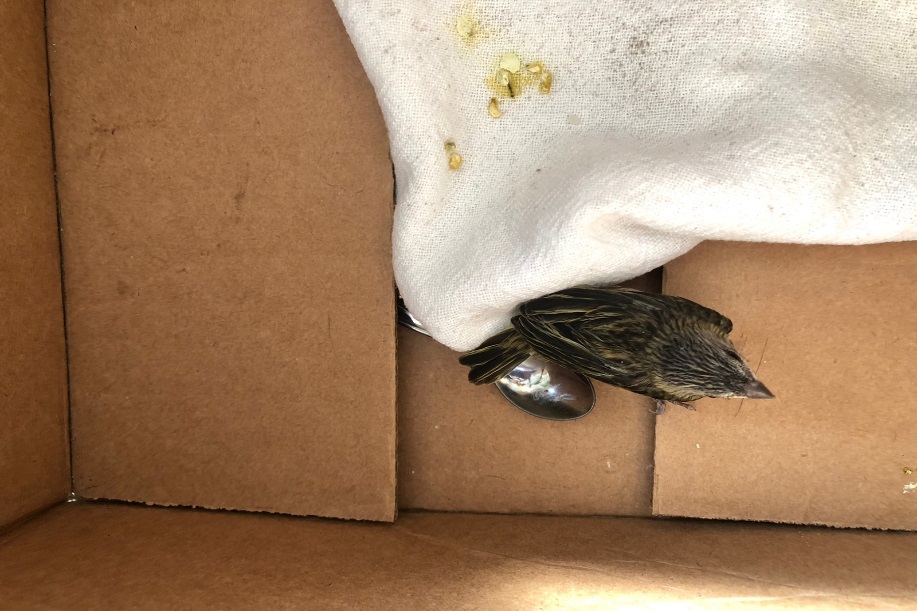 (42183) - Canário-da-terra.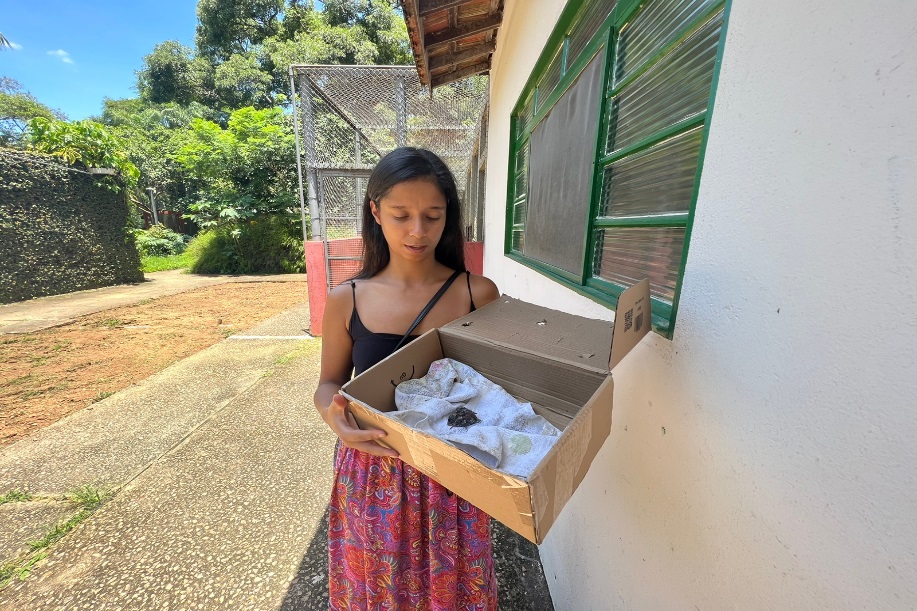 (42184) - Andorinhão-do-temporal, caiu do ninho, foi cuidado por 3 dias. Entregue por munícipes de Jundiaí no dia 16-01-23.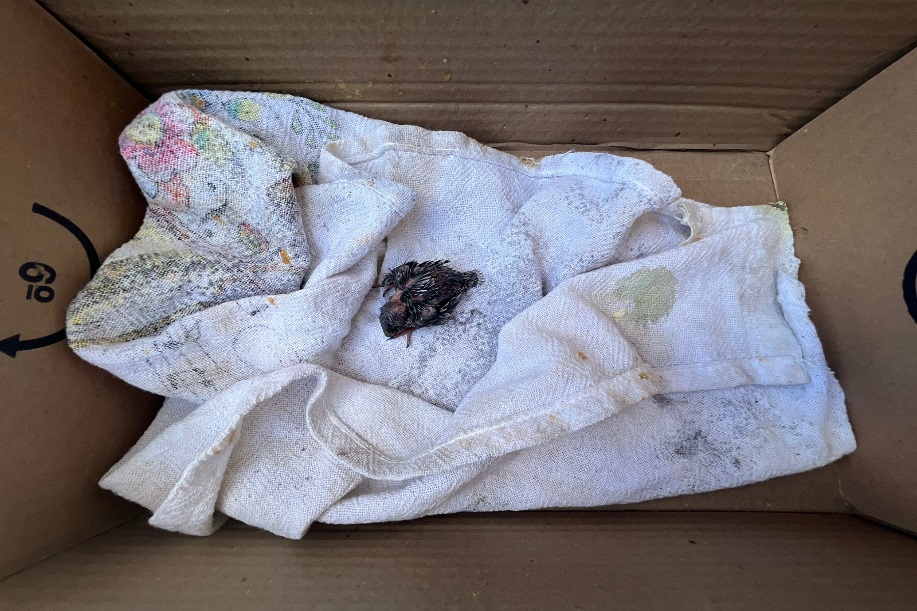 (42184) - Andorinhão-do-temporal.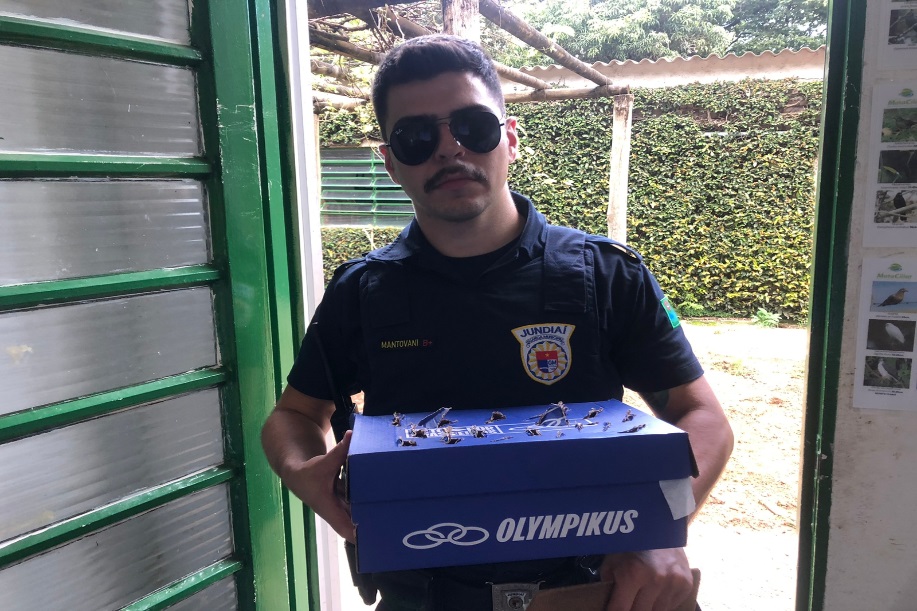  (42194) - Andorinha, resgatada em residência. Entregue por Guarda Municipal de Jundiaí no dia 16-01-23.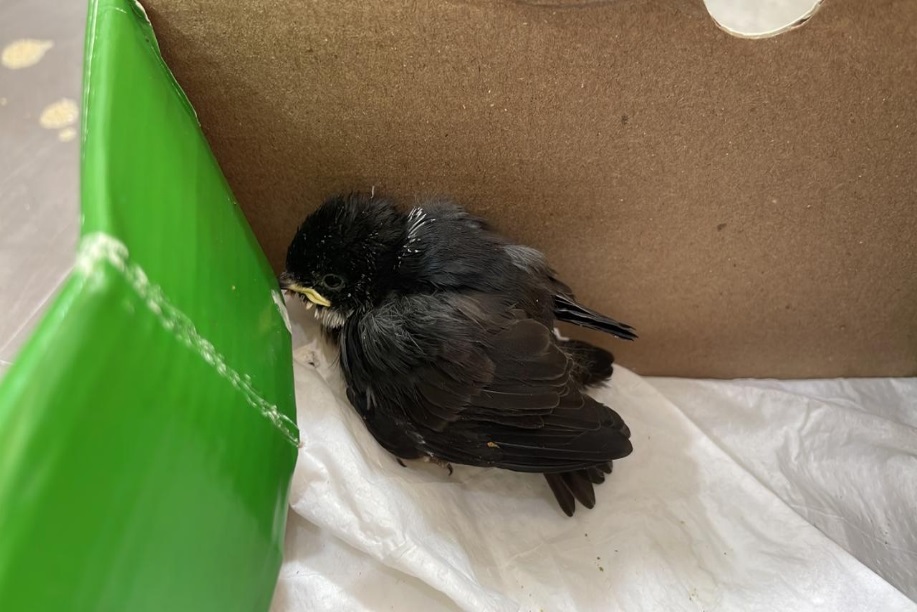 (42194) – Andorinha.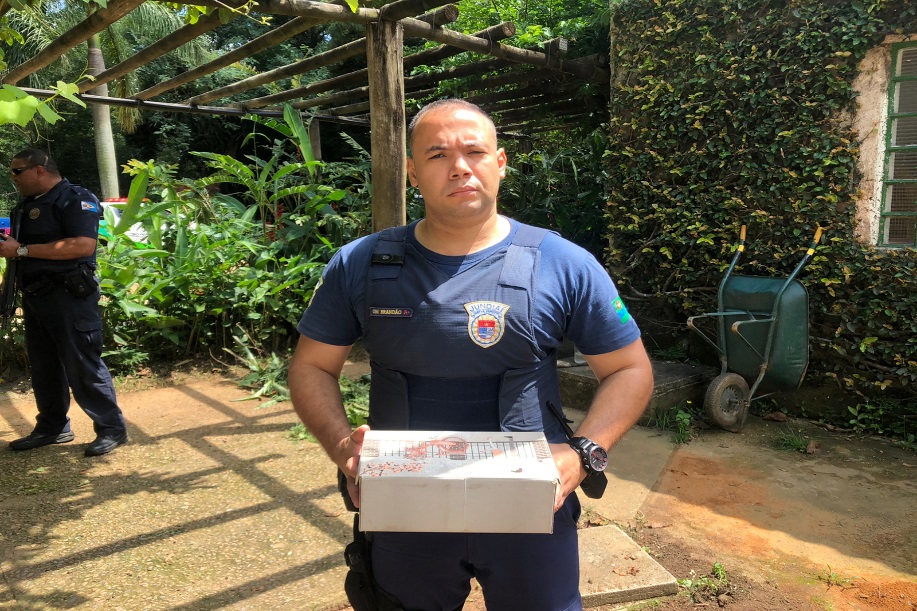 (42210) - Pardal, encontrado em residência. Entregue pela Guarda Municipal de Jundiai no dia 17-01-23.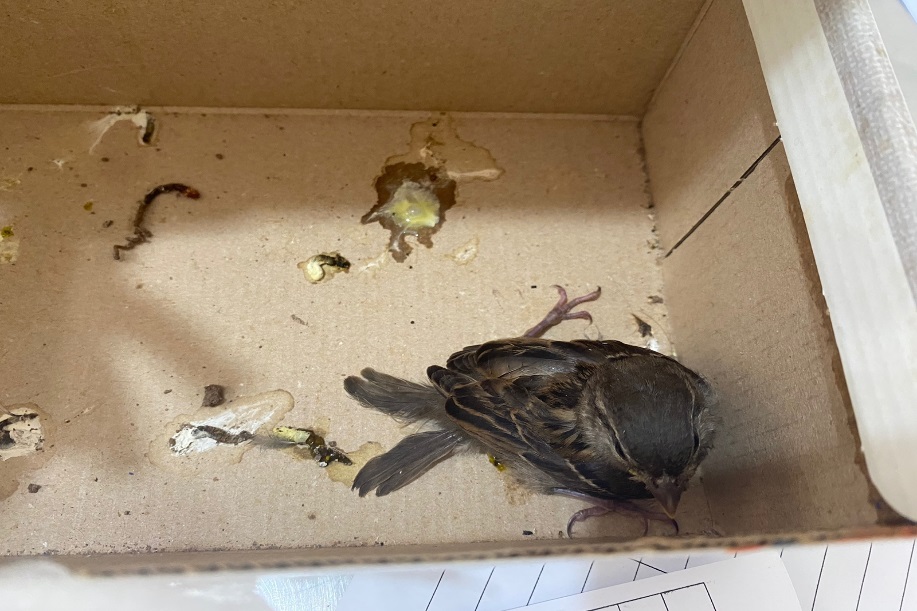 (42210) – Pardal.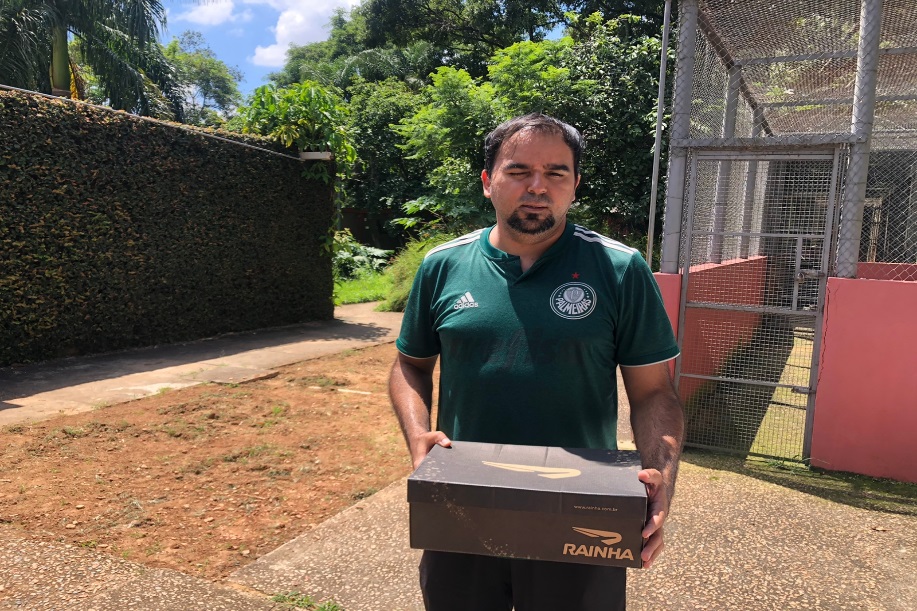 (42211) - Corruíra, filhotes hígidos, caíram de ninho em residência. Entregue por munícipe de Jundiaí no dia 17-01-23.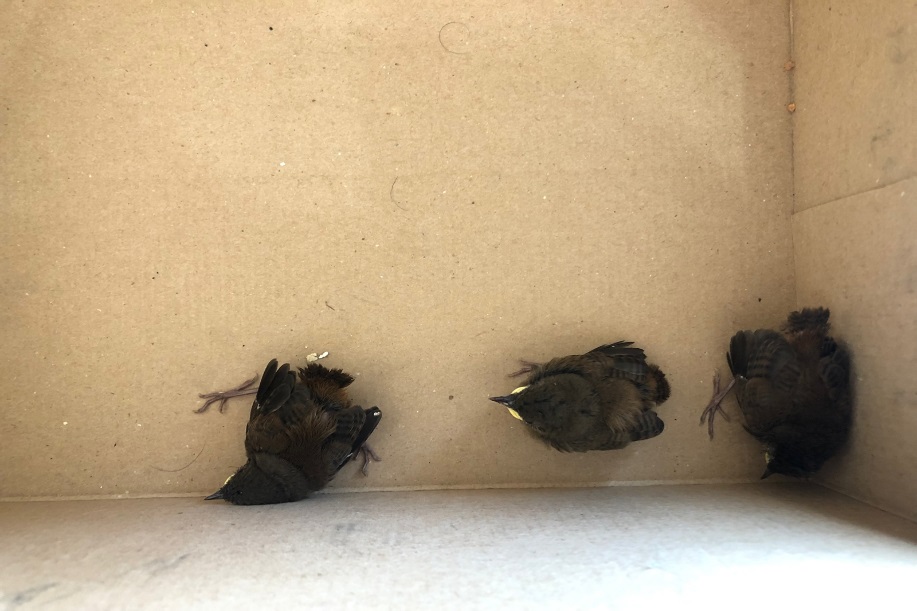 (42211) – Corruíra.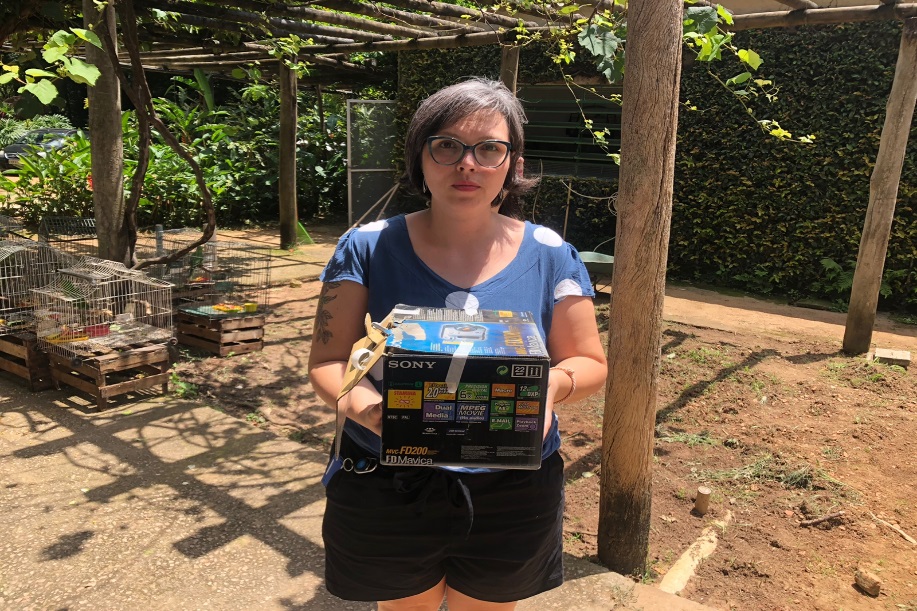 (42215) - Bem-te-vi, encontrado em pátio e com berne. Entregue por munícipe de Jundiaí no dia 17-01-23.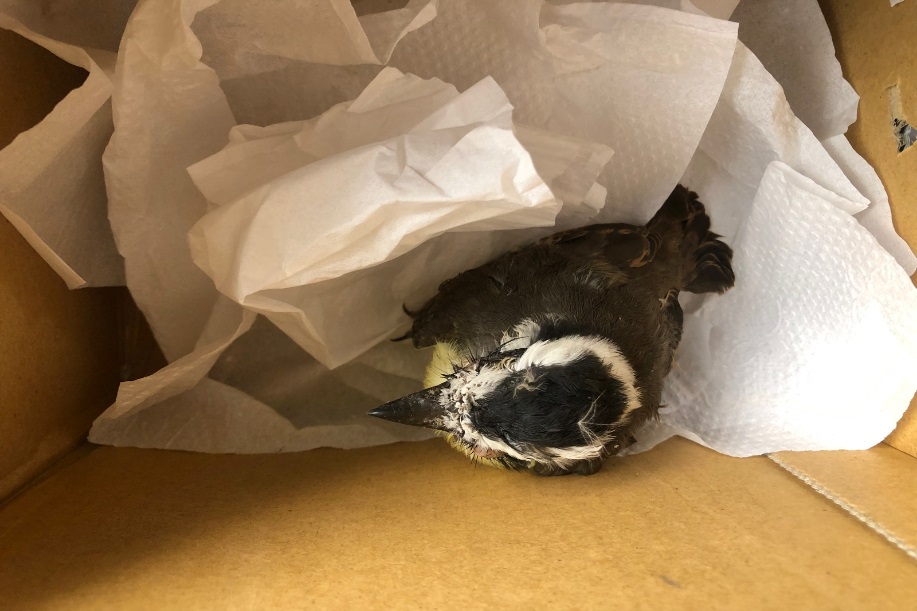 (42215) - Bem-te-vi.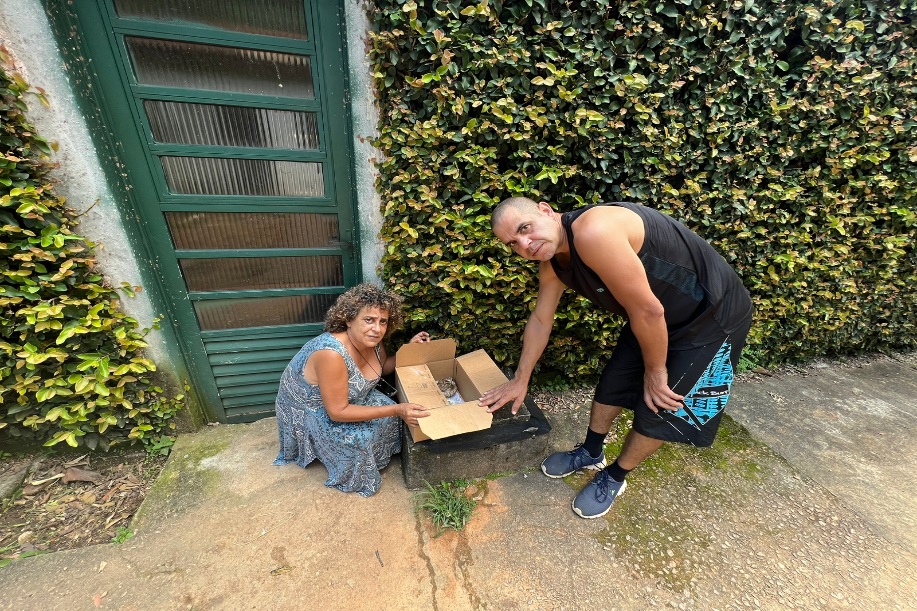 (42216) - Corujinha-do-mato, atacado por cão, provável lesão medular. Entregue por munícipes de Jundiaí no dia 17-01-23.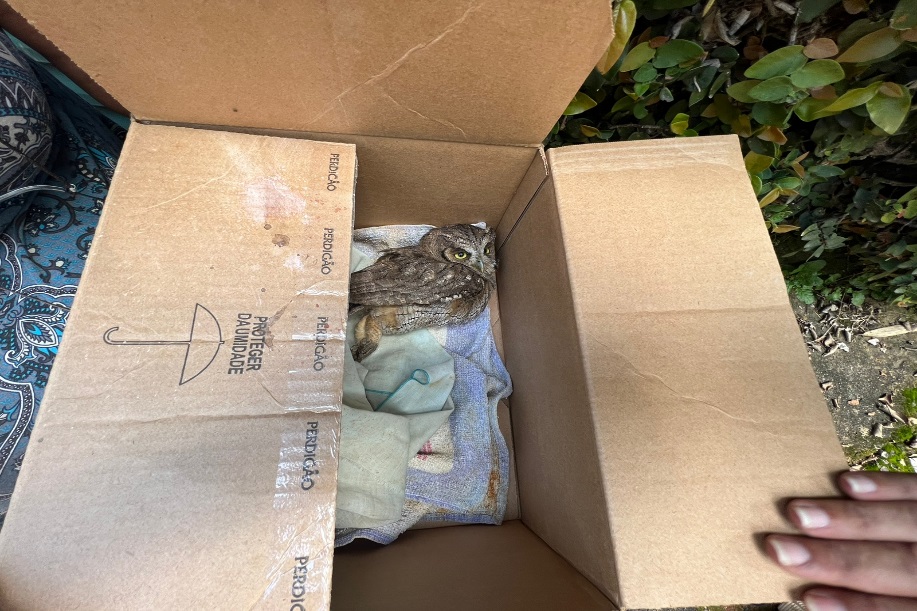 (42216) - Corujinha-do-mato.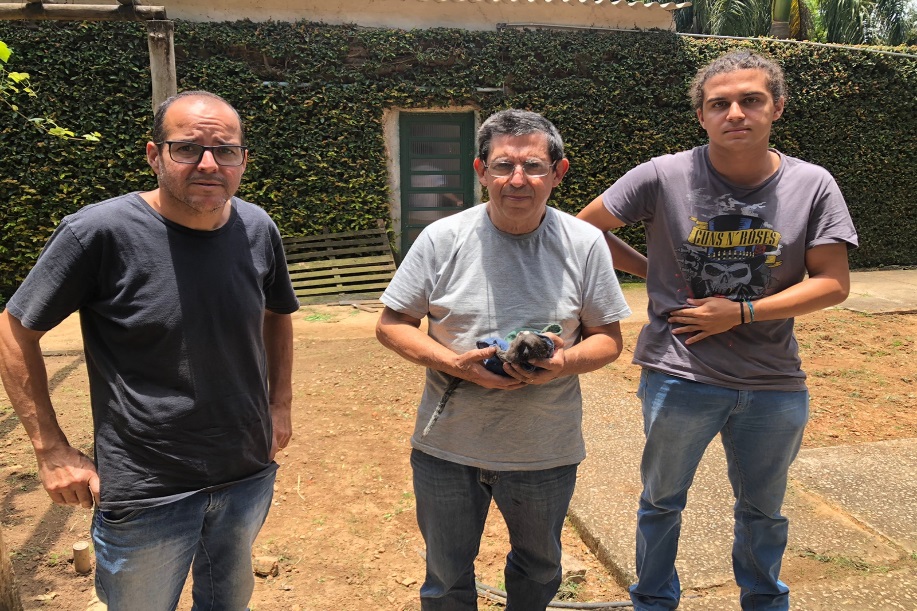 (42218) - Sagui, atropelamento, apresenta dispneia, hematomas e exposição de testículo. Entregue por munícipes de Jundiaí no dia 17-01-23.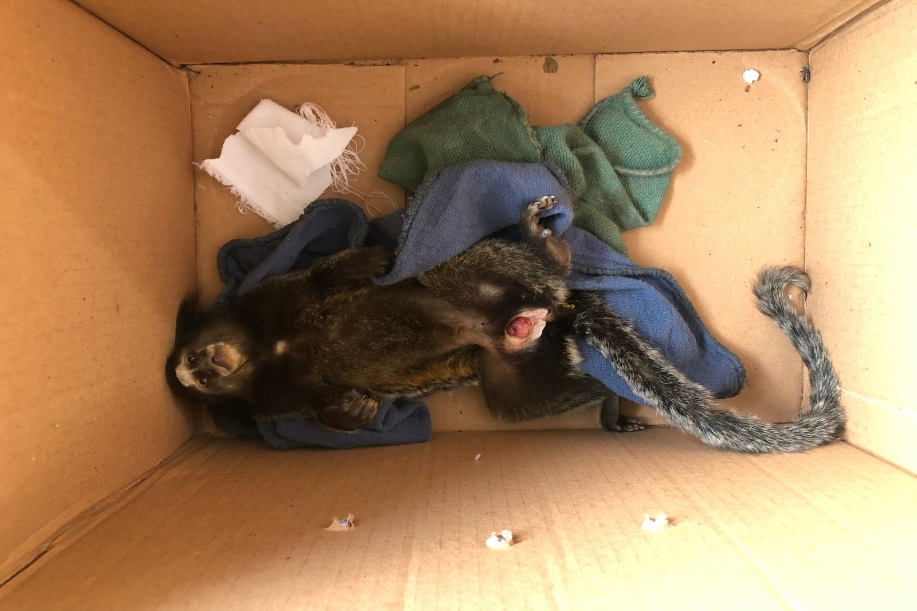 (42218) - Sagui.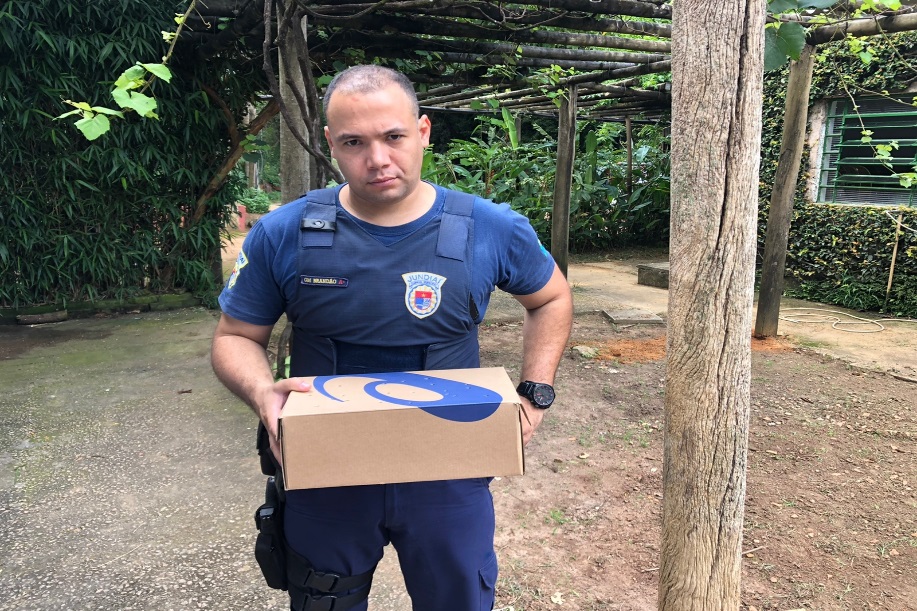 (42220) - Avoante, filhote. Entregue pela Guarda Municipal de Jundiaí no dia 17-01-23.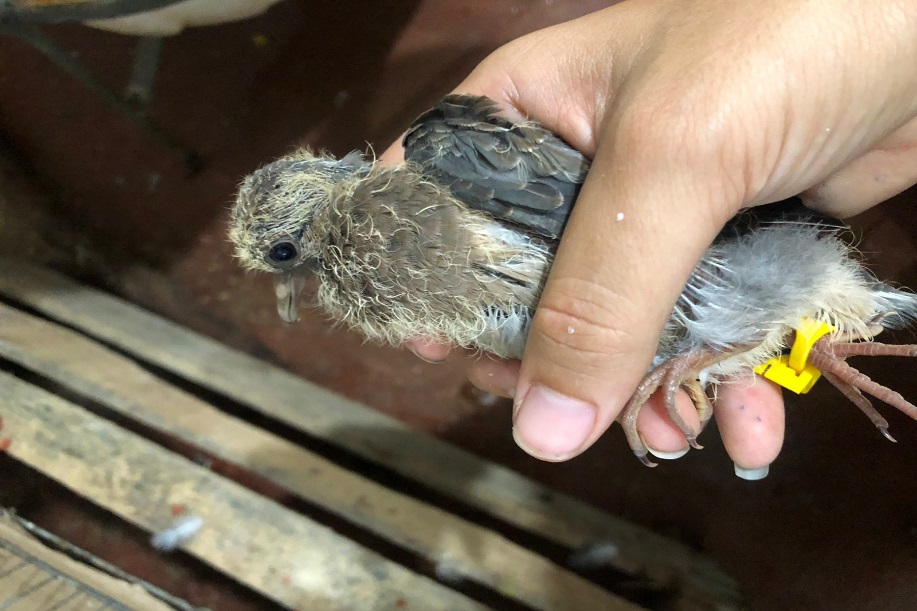 (42220) – Avoante.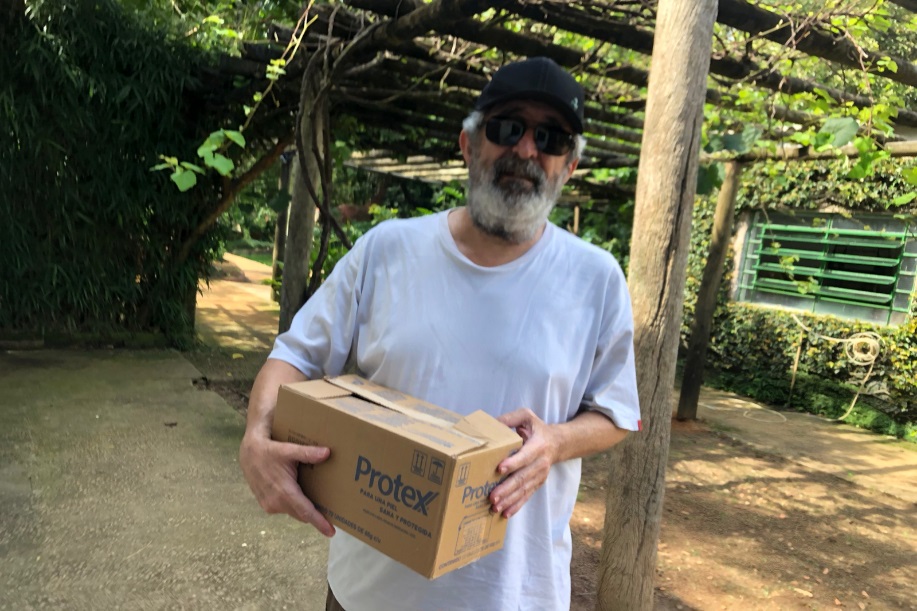 (42221) - Pardal, filhote, encontrado em residência. Entregue por munícipe de Jundiaí no dia 17-01-23.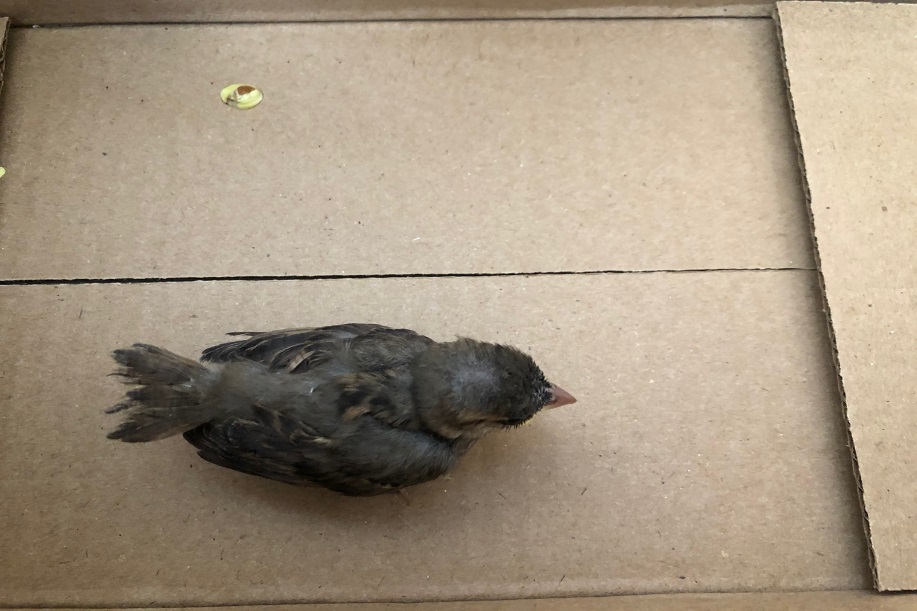 (42221) – Pardal.e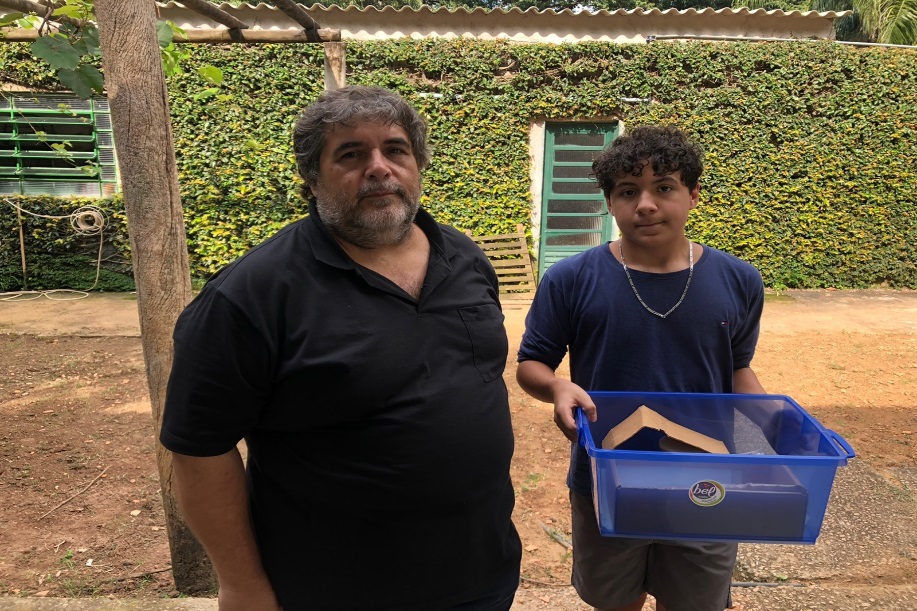 (42222) - Rolinha, filhote, caiu do ninho, foi cuidado por 3 dias. Entregue por munícipe de Jundiaí no dia 17-01-23.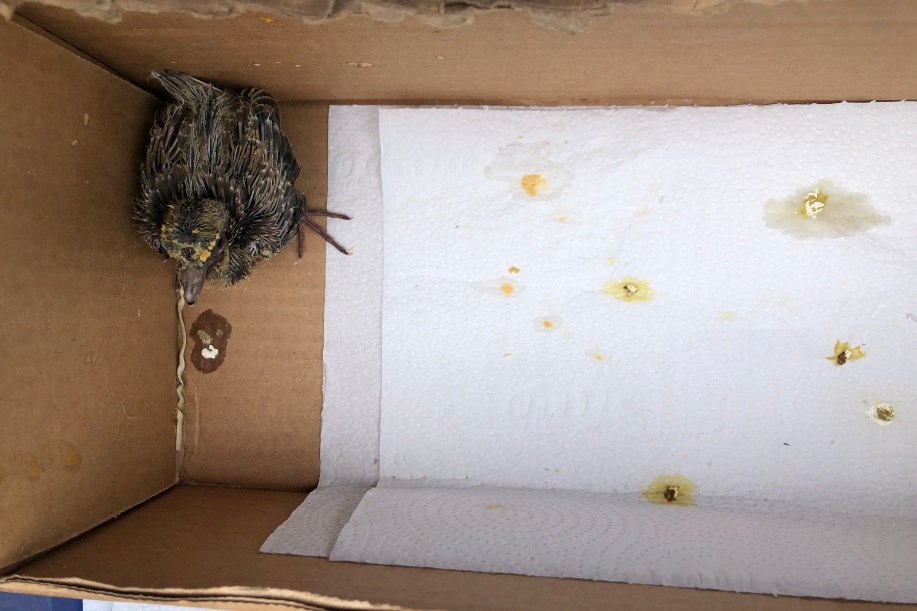 (42222) – Rolinha.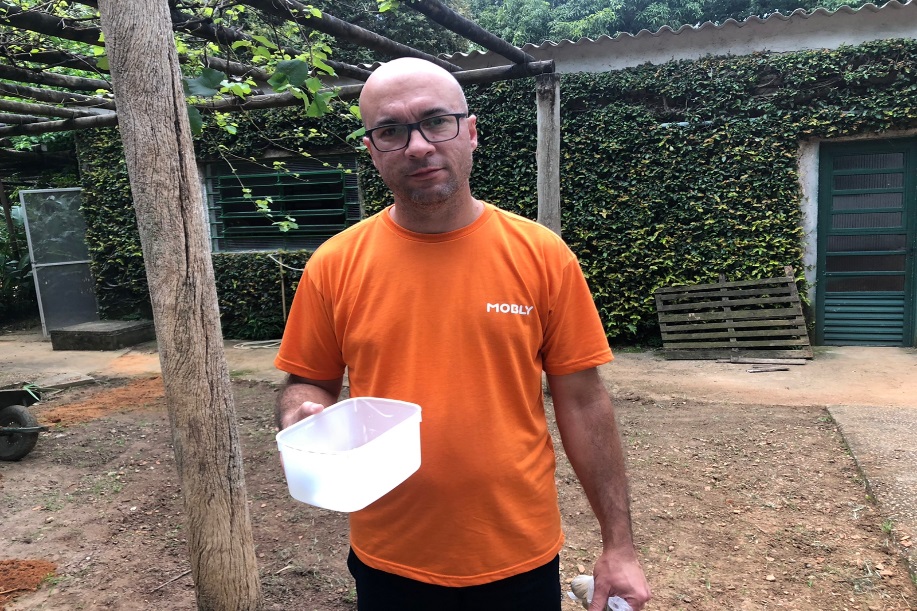 (42224) - Andorinha, filhote, encontrada em empresa. Entregue por munícipe de Jundiaí no dia 17-01-23.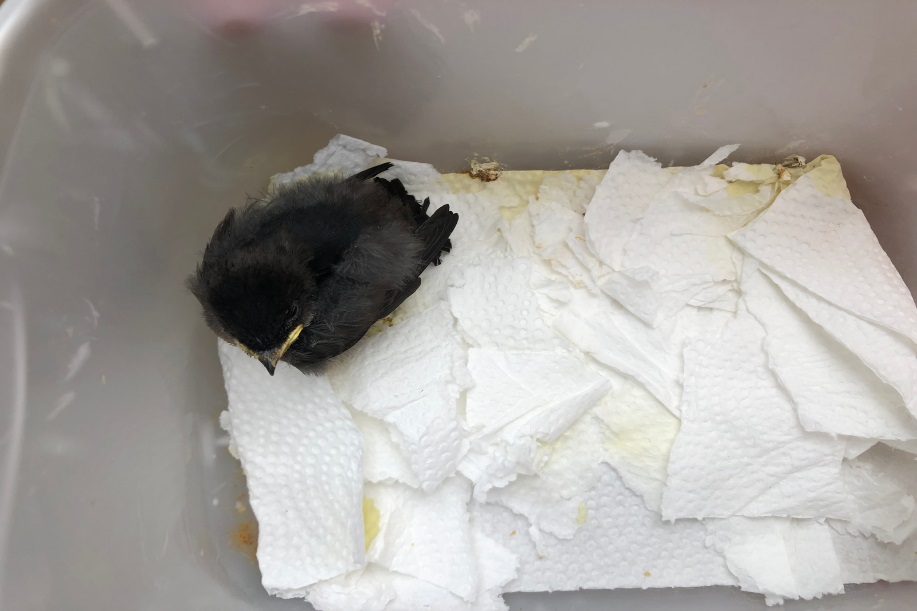 (42224) – Andorinha.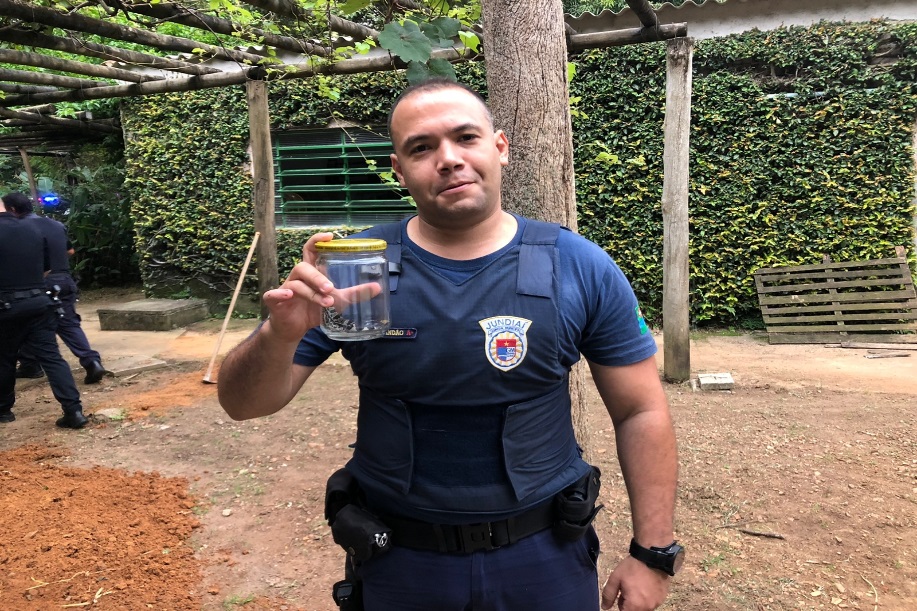 (42226) - Jararaca-dormideira, filhote, captura em pátio de empresa. Entregue pela Guarda Municipal de Jundiaí no dia 17-01-23.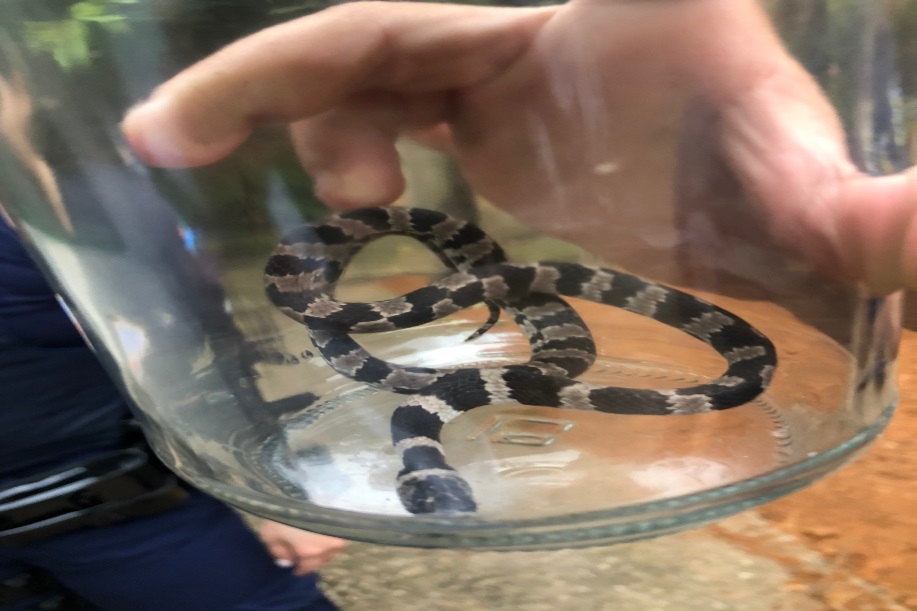 (42226) - Jararaca-dormideira.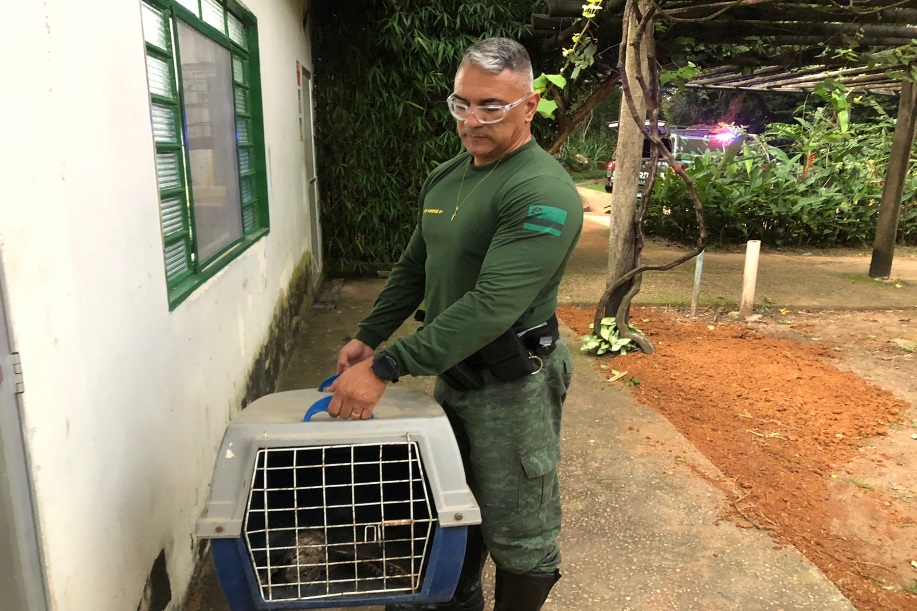  (42227) - Urutau, resgatado em residência, apresenta sinais neurológicos. Entregue pela Guarda Municipal no dia 17-01-23.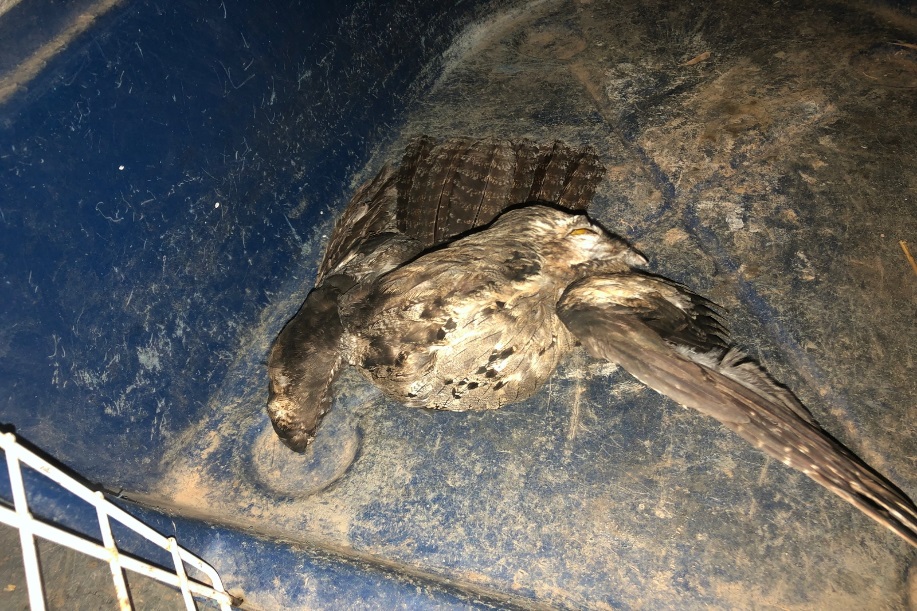 (42227) – Urutau.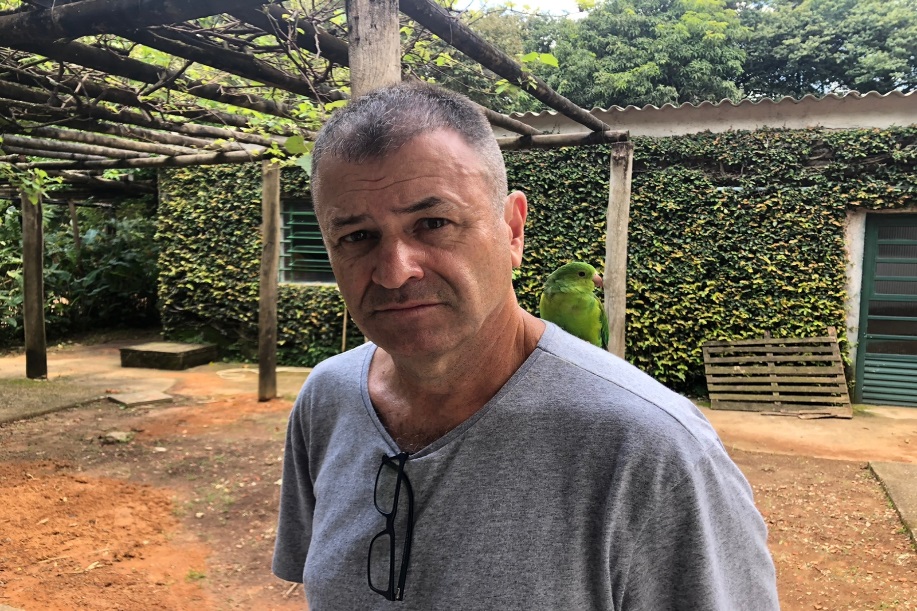 (42243) - Periquito-rico, encontrado em residência, apresenta mansidão e corte em asa esquerda. Entregue por munícipe de Jundiaí no dia 18-01-23.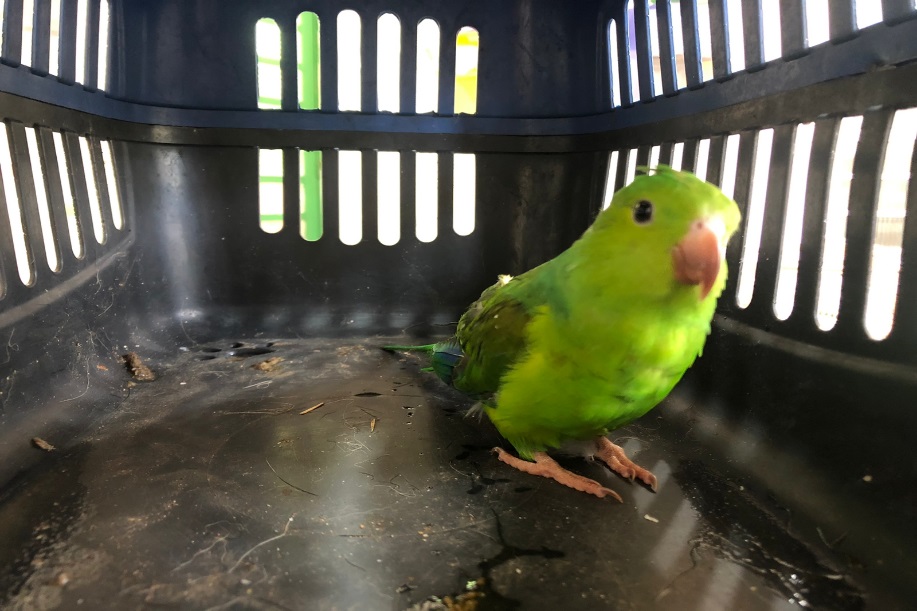 (42243) - Periquito-rico.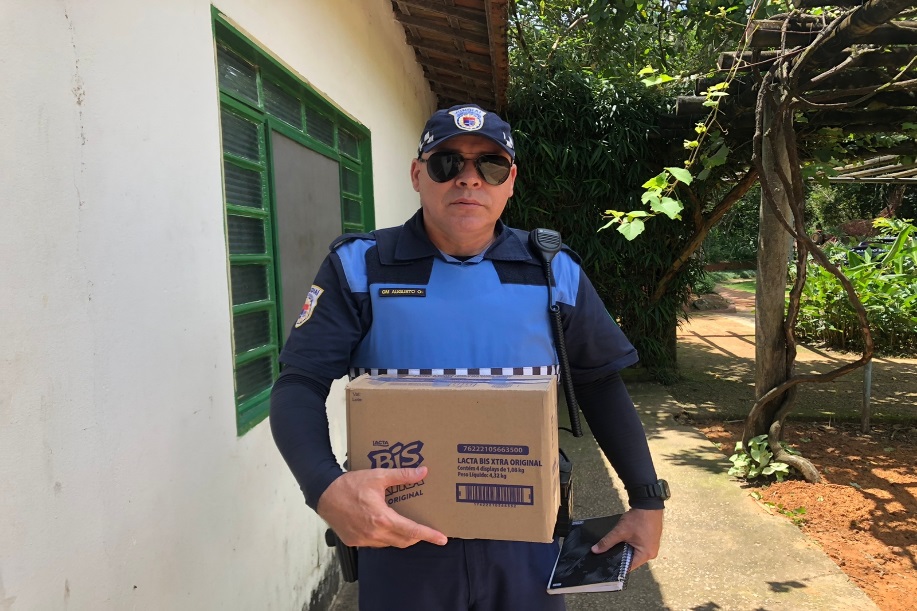 (42244) - Pardal, jovem, encontrado em residência. Entregue pela Guarda Municipal de Jundiaí no dia 18-01-23.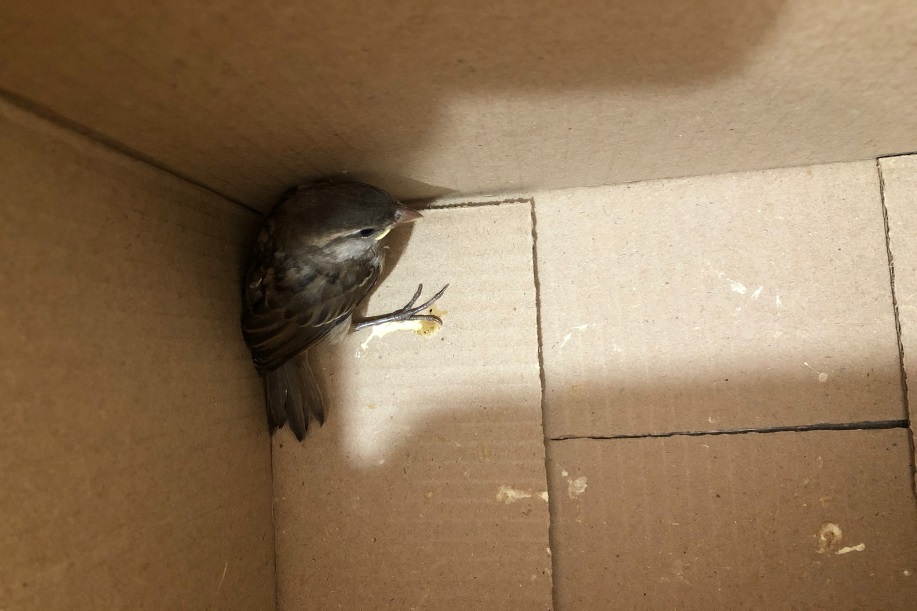 (42244) – Pardal.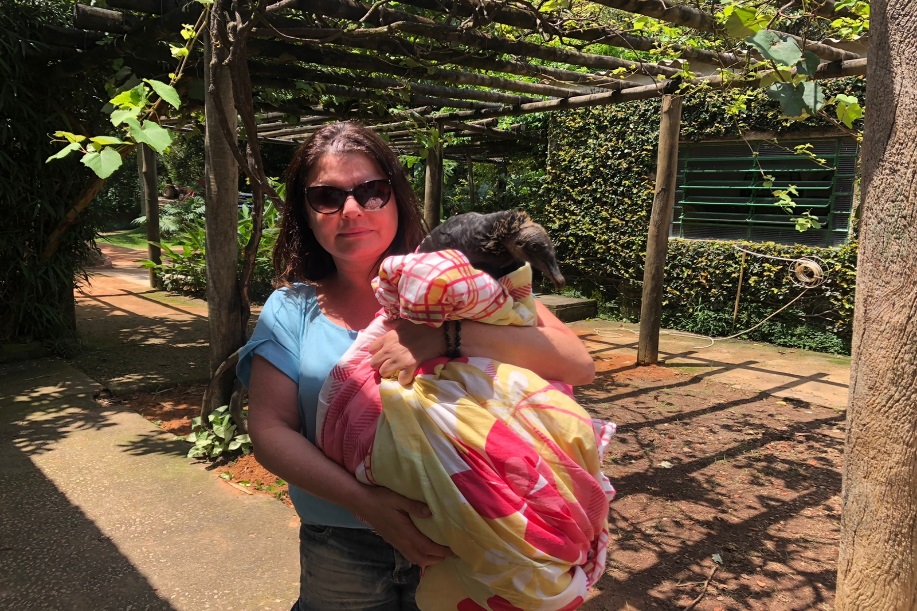 (42245) - Urubu, encontrado em jardim de condomínio com paresia em membros pélvicos. Entregue por munícipe de Jundiaí no dia 18-01-2023.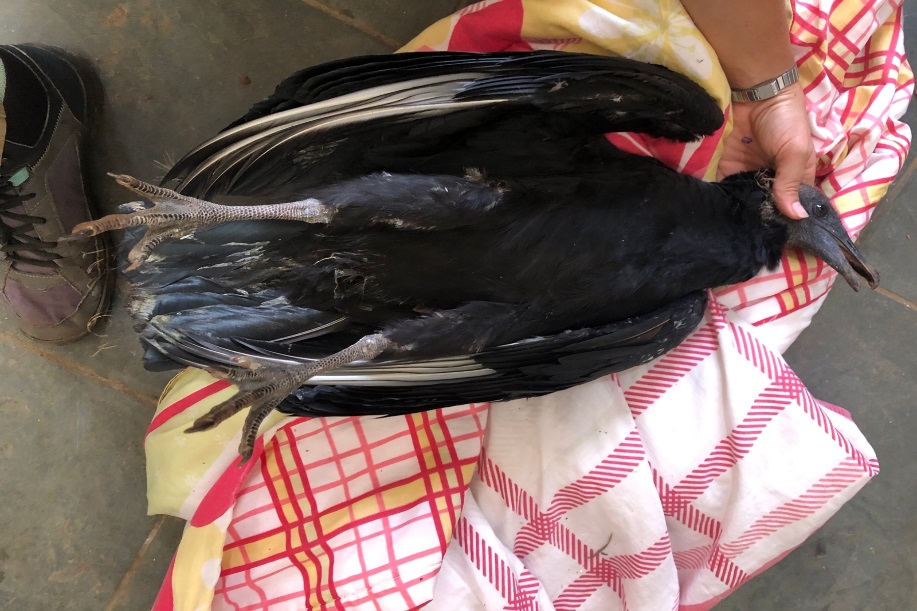 (42245) – Urubu.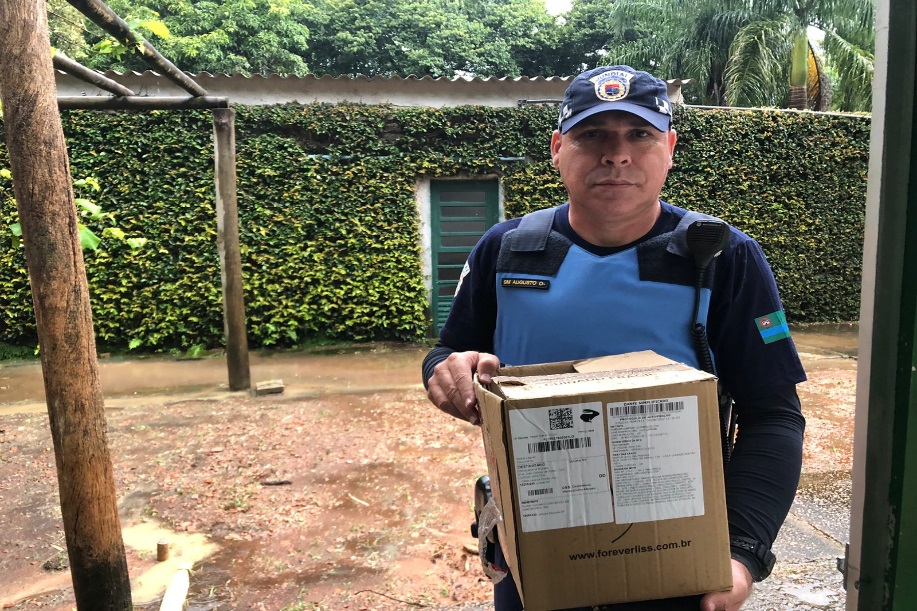 (42250) - Barbudo-rajado, encontrado caído em quintal. Entregue pela Guarda Municipal de Jundiaí no dia 18-01-23.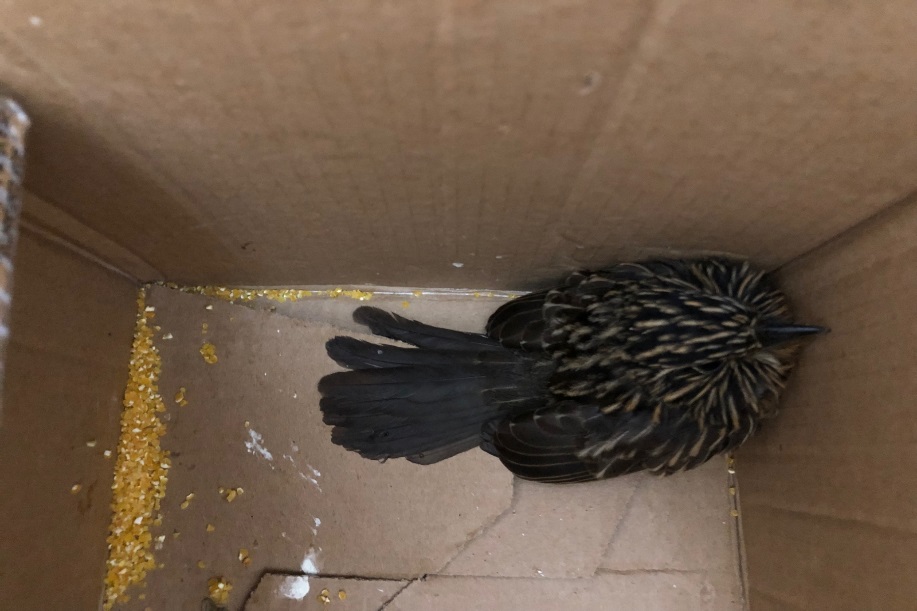 (42250) - Barbudo-rajado.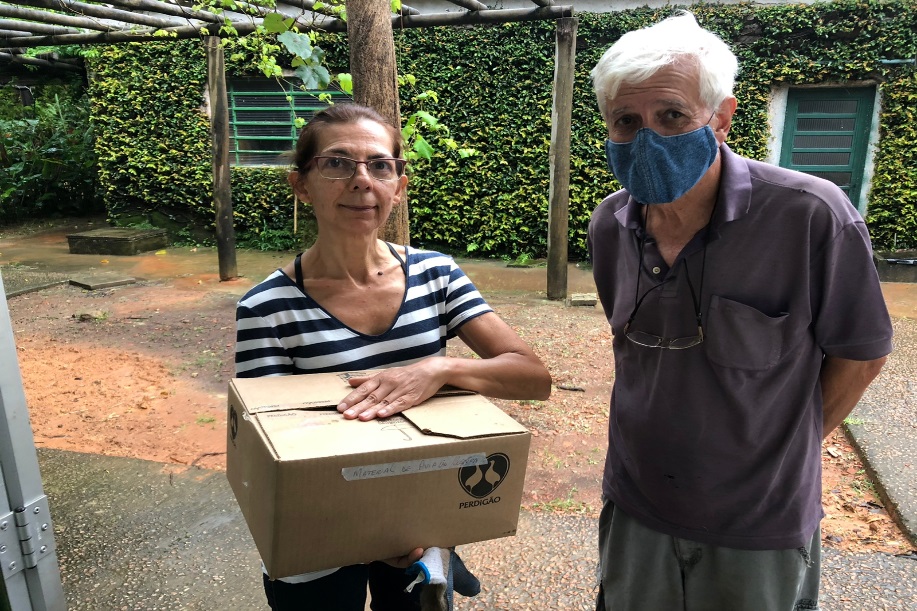 (42251) - Sagui, fêmea, jovem, caiu do pé de manga. Entregue por munícipes de Jundiai no dia 18-01-23.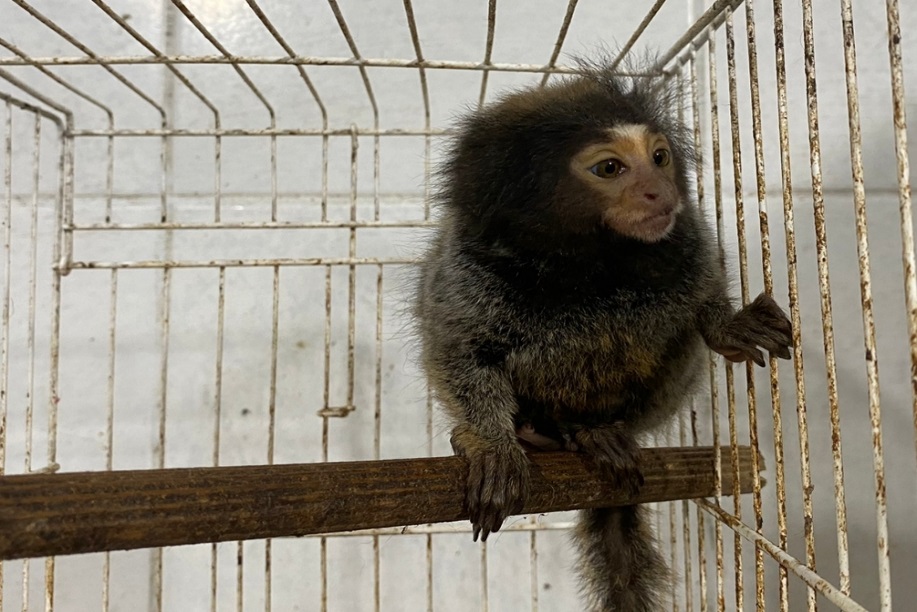 (42251) - Sagui.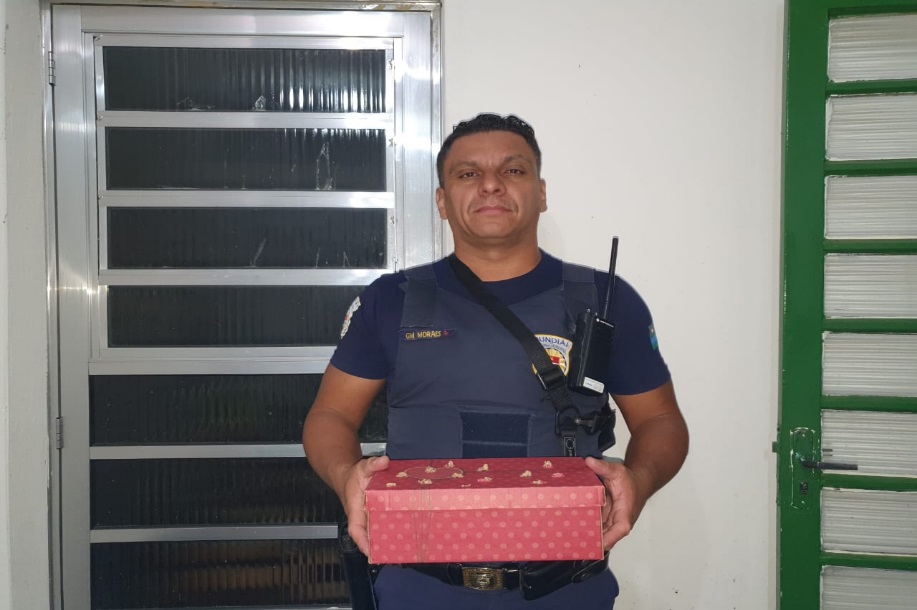 (42252 e 42253) - Gambás-de-orelha-preta, encontrados em quintal. Entregue pela Guarda Municipal de Jundiaí no dia 18-01-23.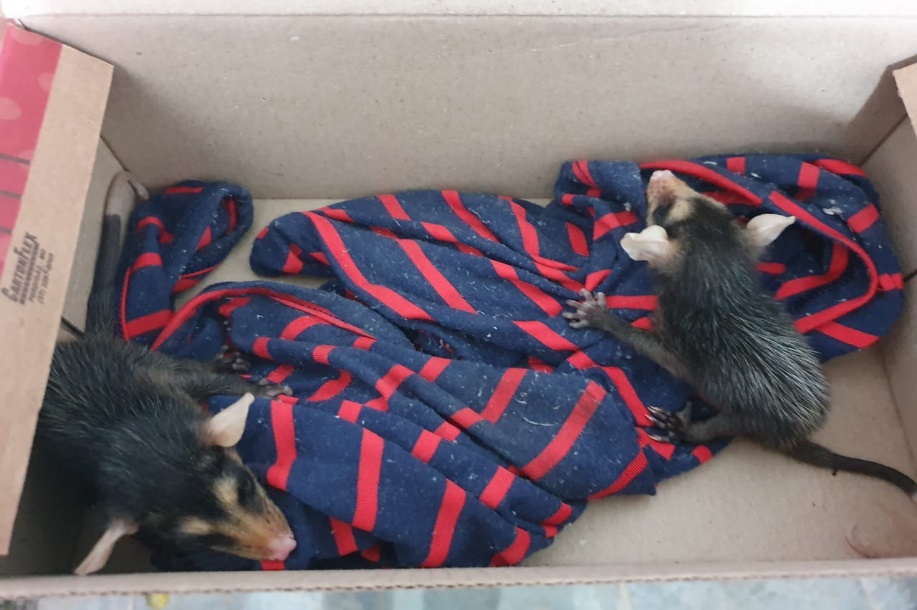 (42252 e 42253) - Gambás-de-orelha-preta.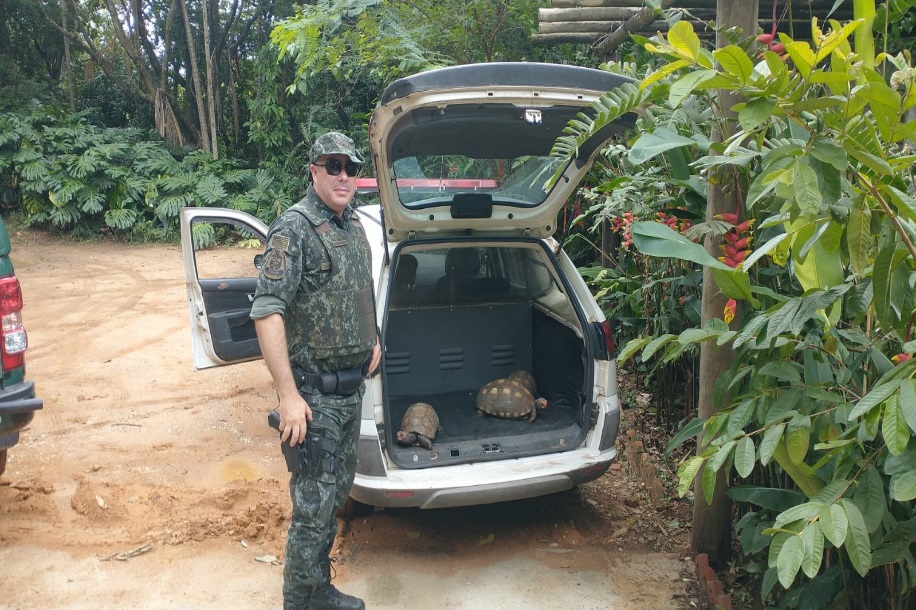 (42255 a 42257) - Jabutis, entrega voluntária para Polícia. Entregue pela Polícia Ambiental de Jundiaí no dia 19-01-23.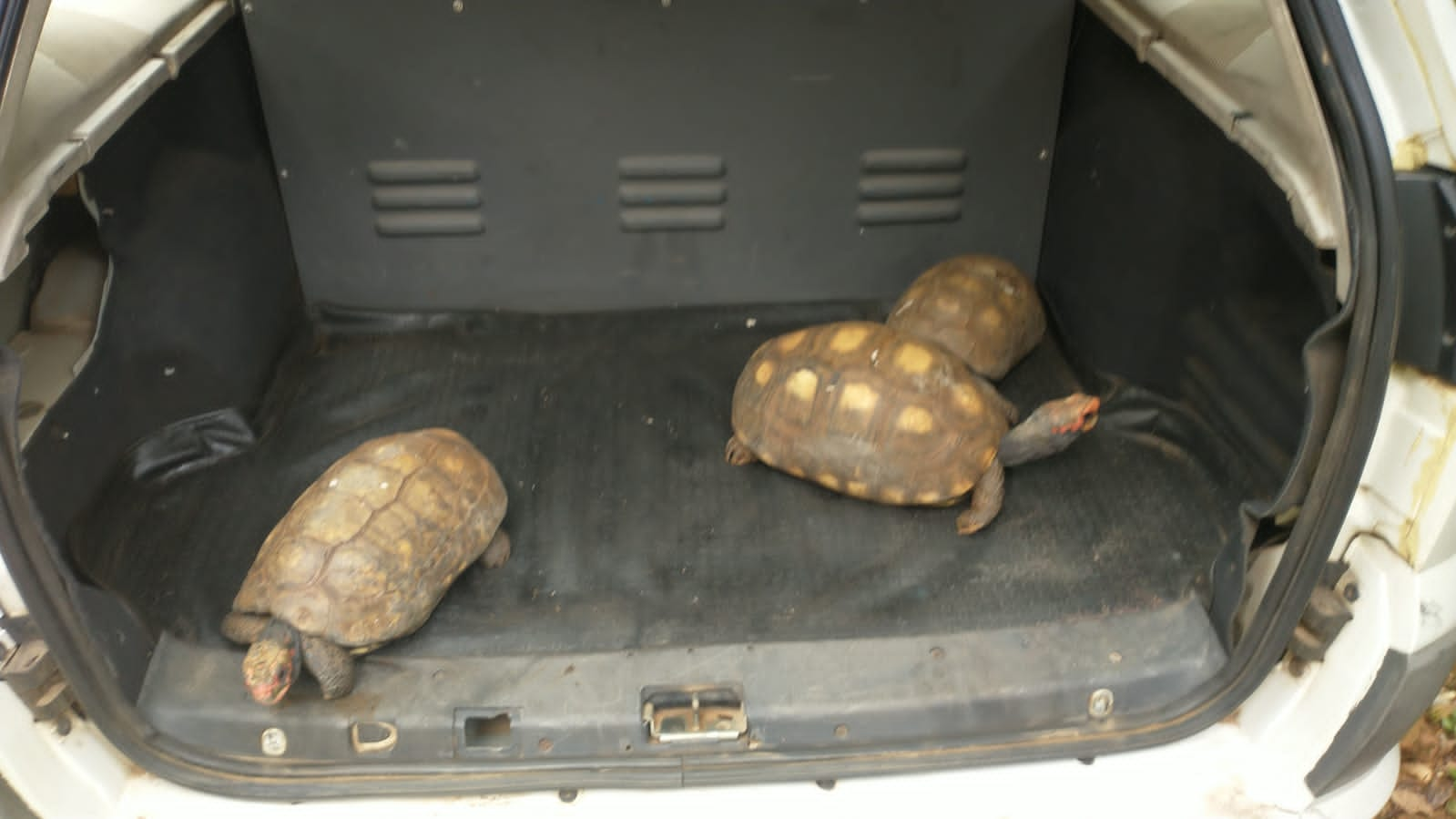 (42255 a 42257) - Jabutis.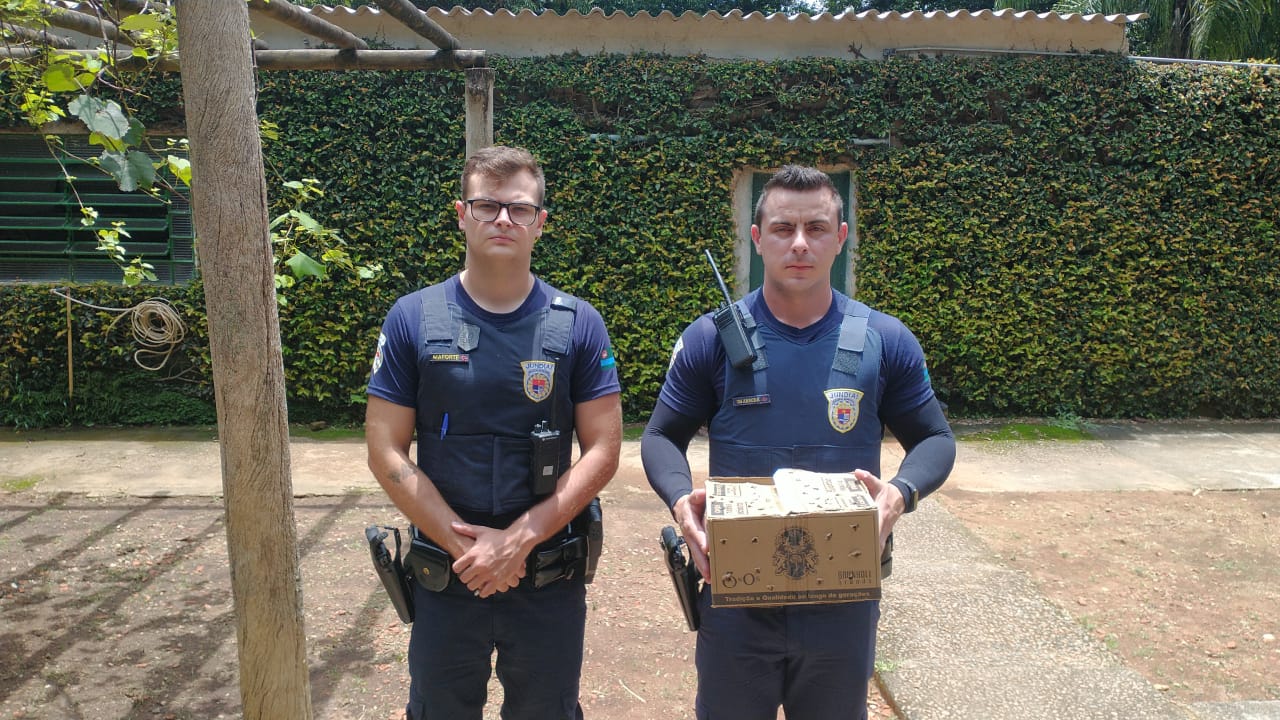 (42259) - Bem-te-vi, encontrada em instituição SOS, apresenta incoordenação motora. Entregue pela Guarda Municipal de Jundiaí no dia 19-01-23.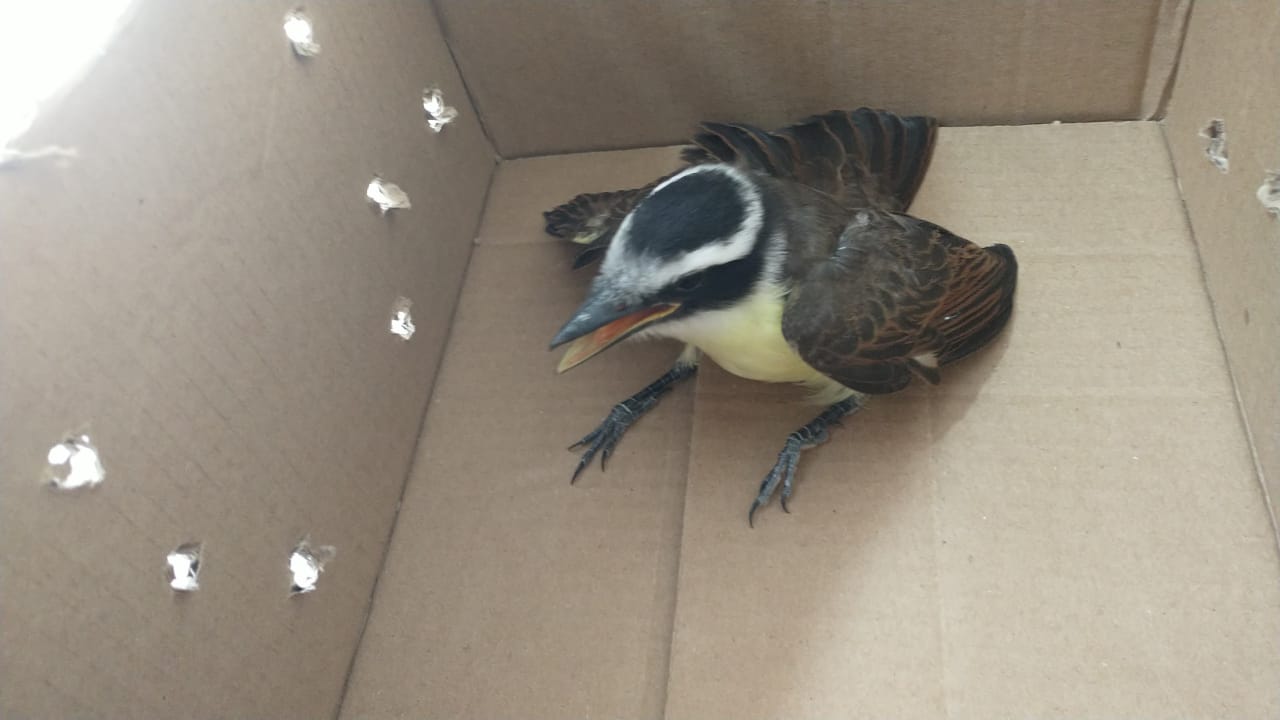 (42259) - Bem-te-vi.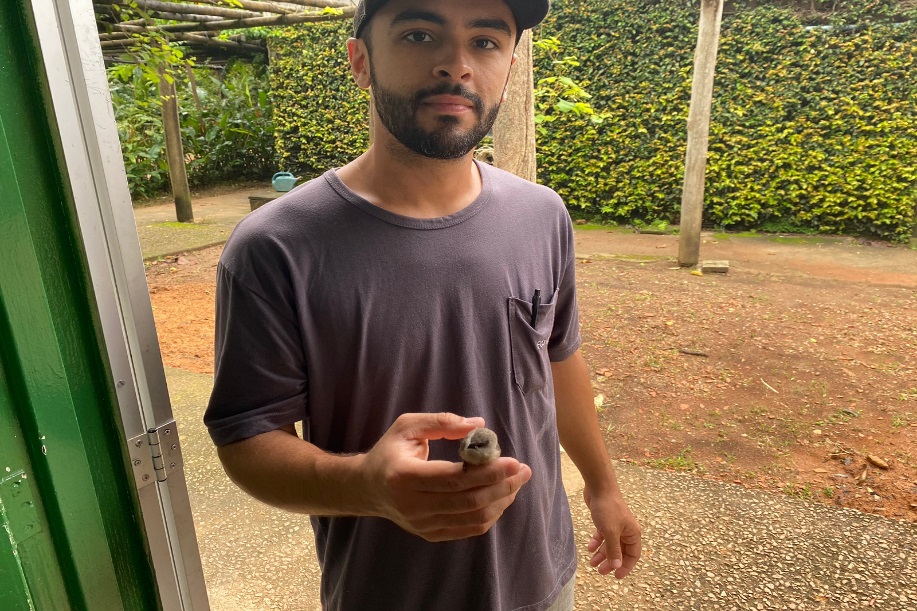 (42261) – Bico-de-lacre, filhote, encontrado em frente a garagem de munícipe, no bairro Vila Galvão. Entregue por munícipe de Jundiaí no dia 20-02-23.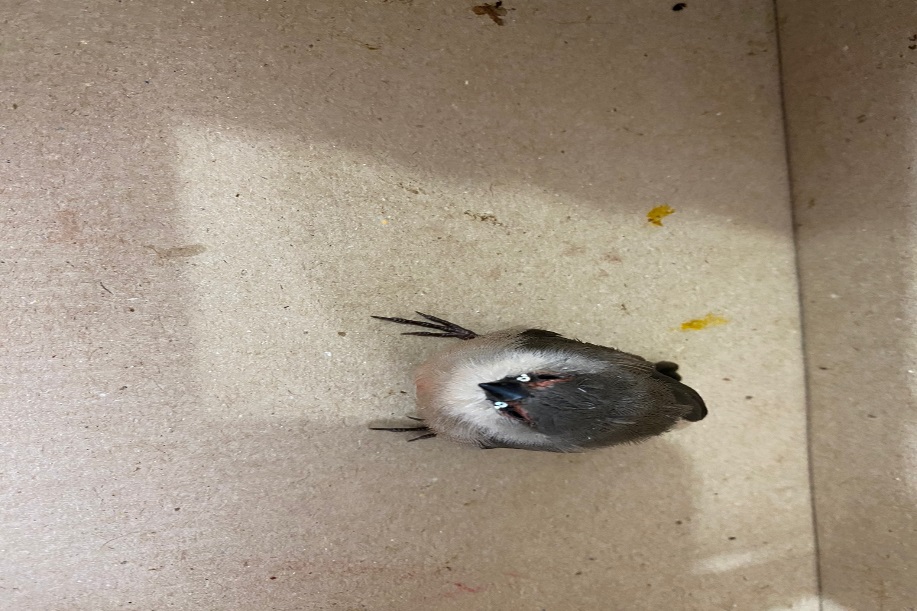 (42261) – Bico-de-lacre.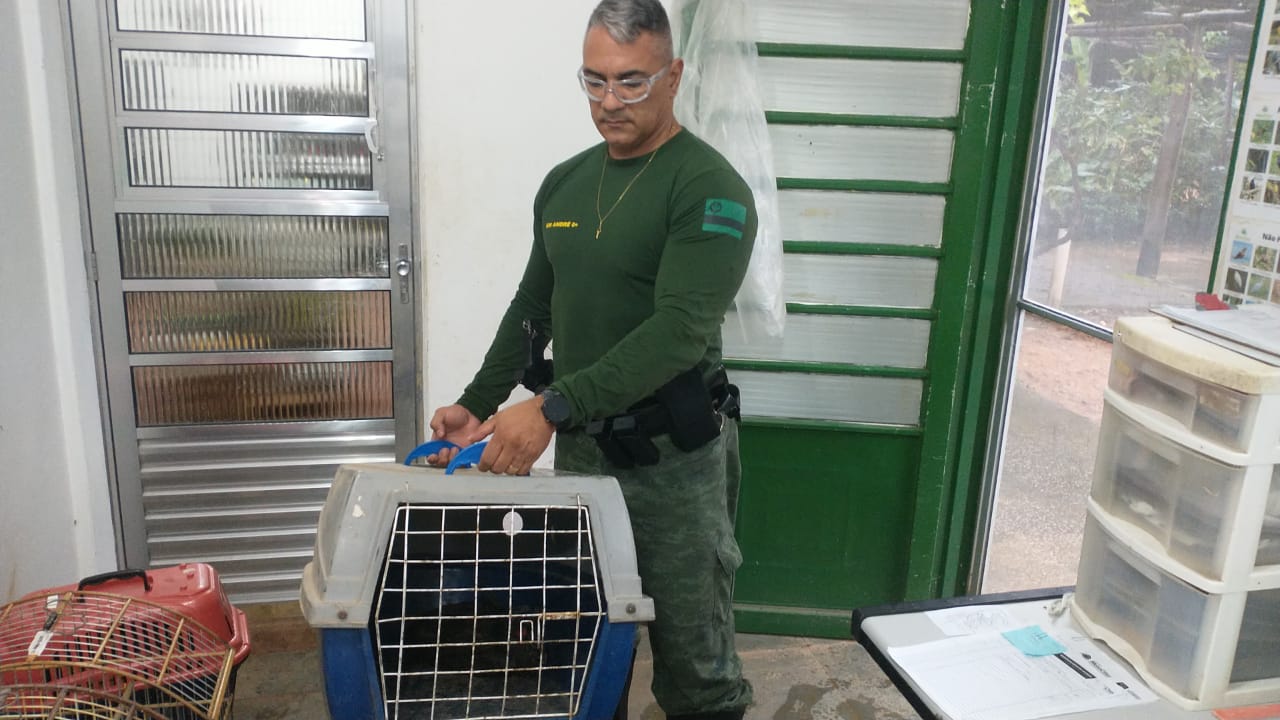 (42272) - Jacu, atropelado. Entregue pela Guarda Municipal de Jundiaí no dia 19-01-23.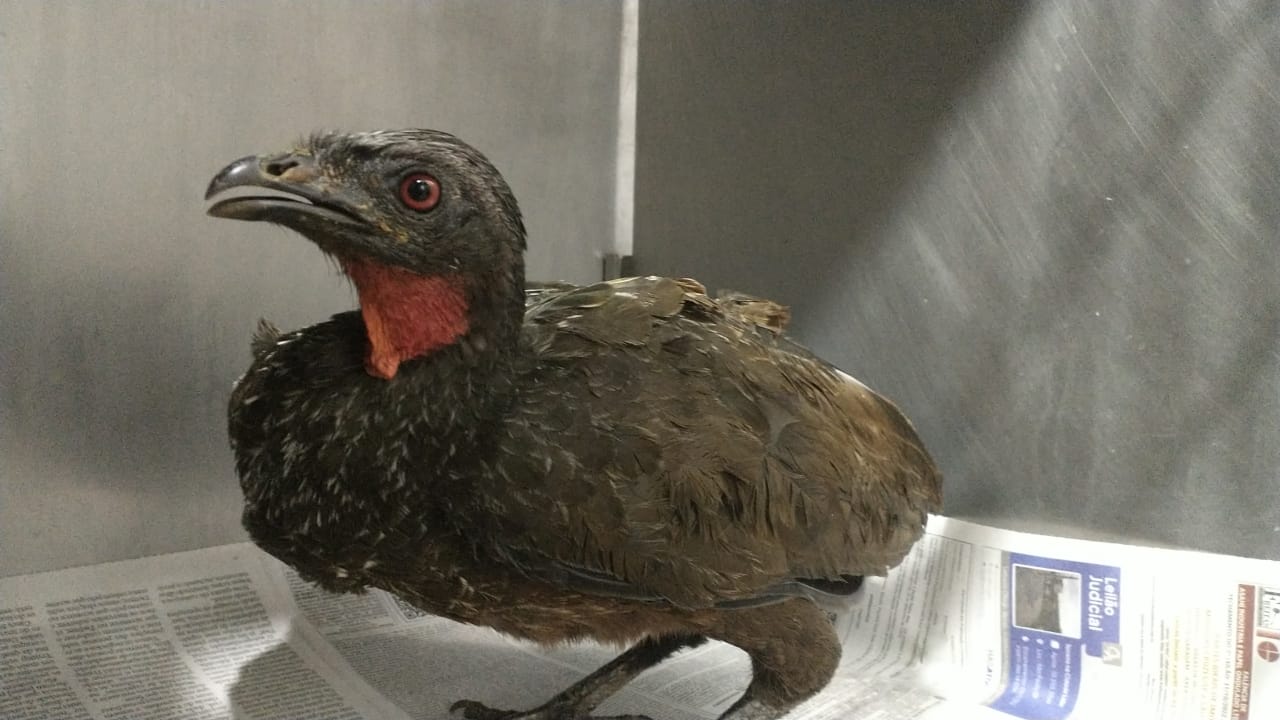 (42272) – Jacu.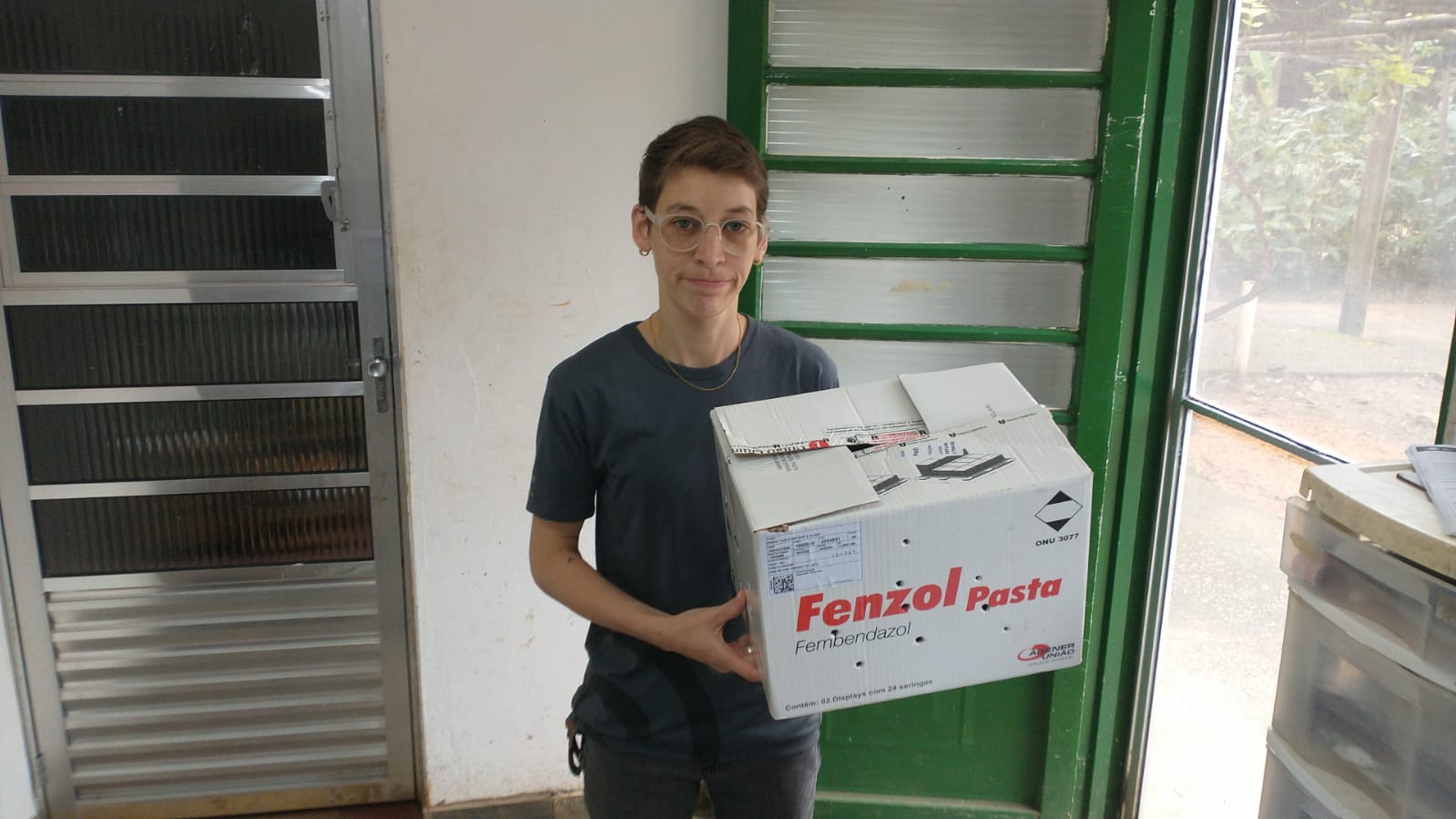 (42274) – Sanhaço-cinzento, encontrado em via pública, apresenta lesão superficial em cabeça. Entregue por munícipe de Jundiaí no dia 20-01-23.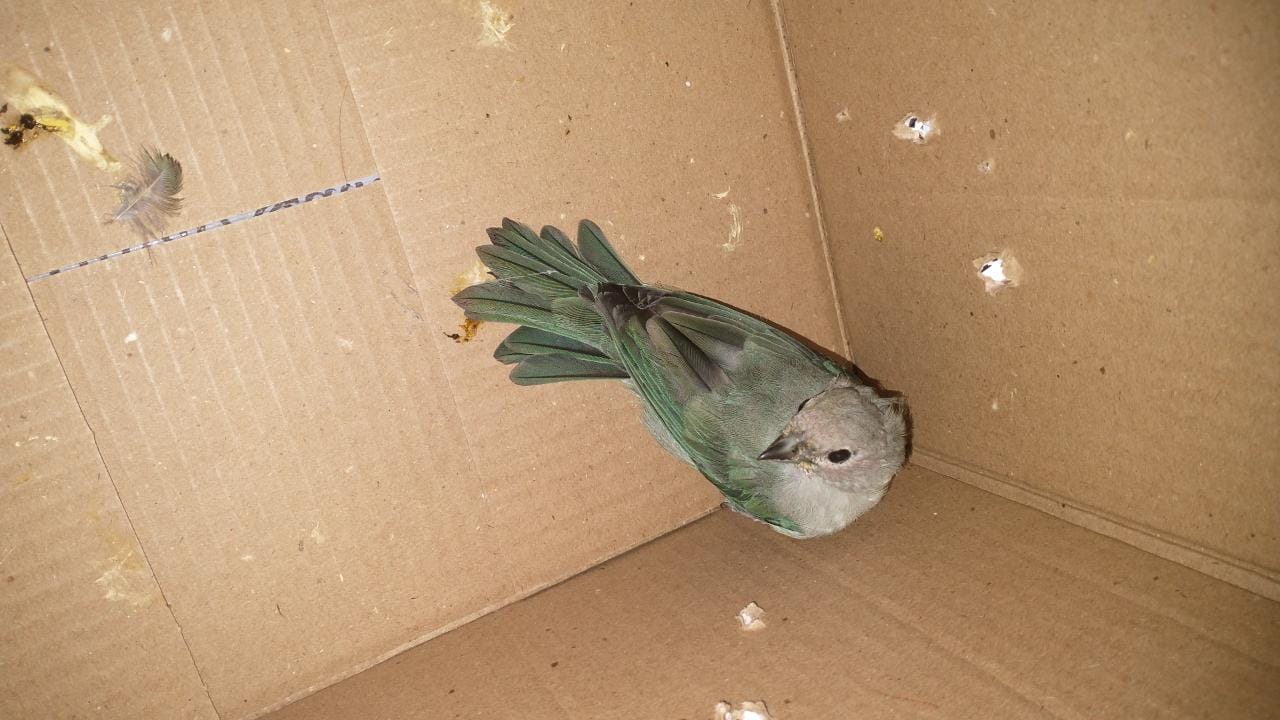 (42274) – Sanhaço-cinzento.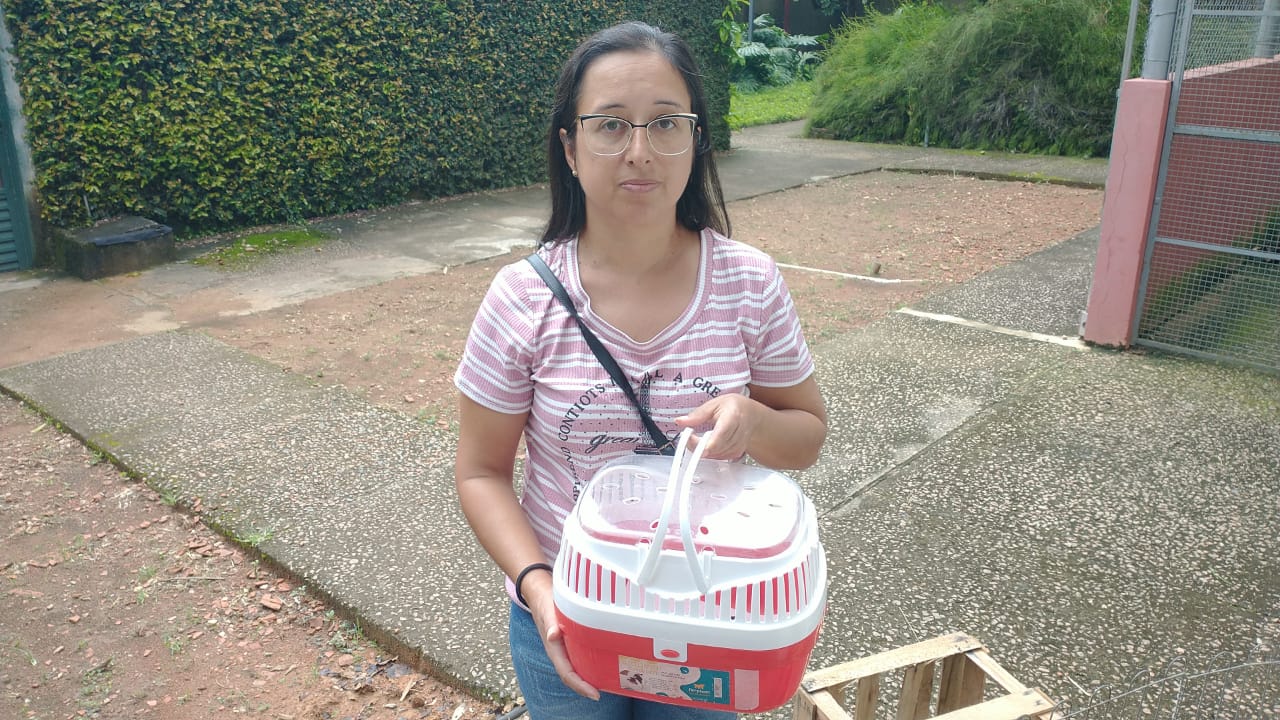 (42284) – Rolinha, filhote, encontrado em via pública. Entregue por munícipe de Jundiaí no dia 20-01-23.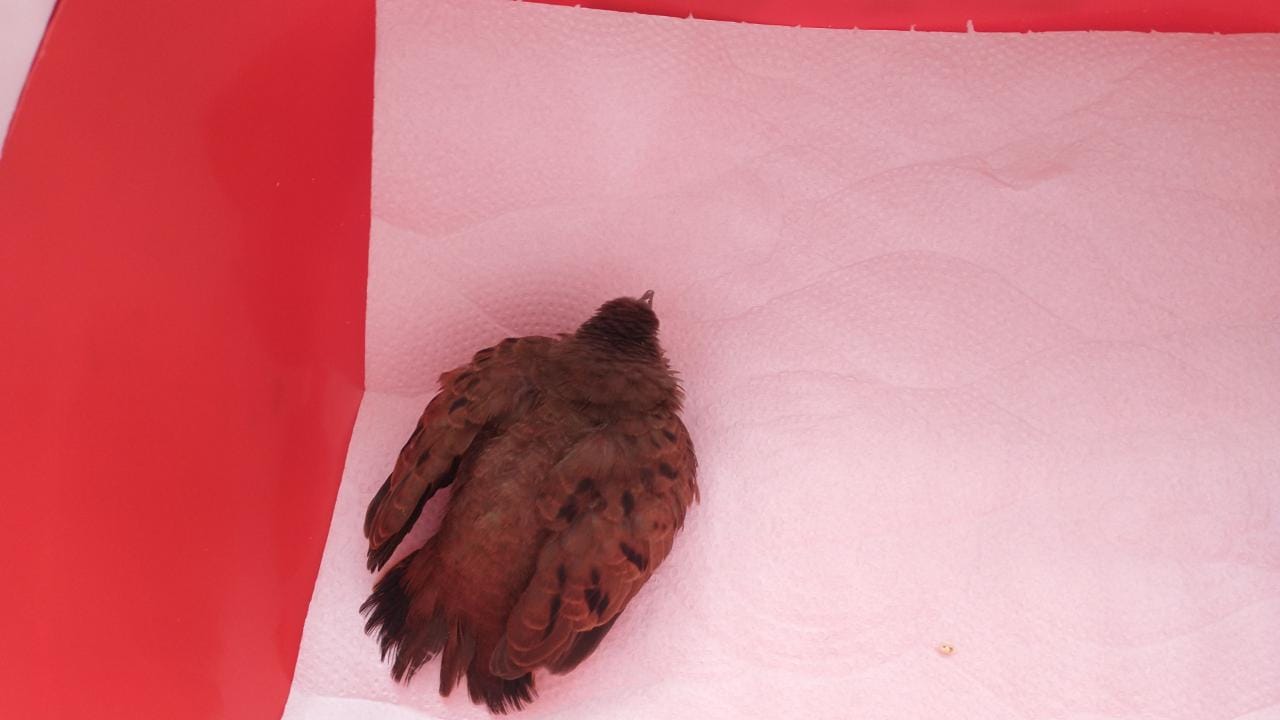 (42284) – Rolinha.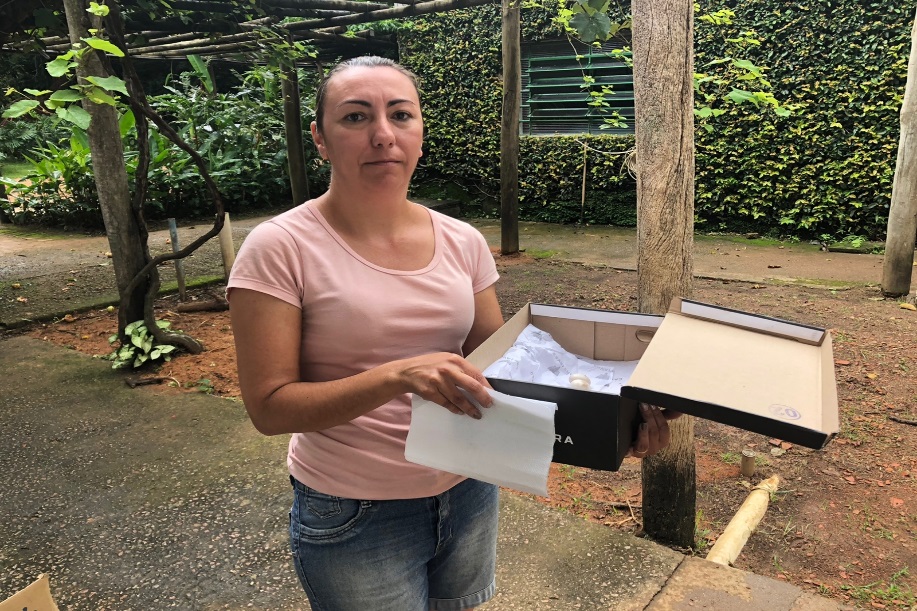 (42285) – Maritaca, filhote, retirada de forro. Entregue por munícipe de Jundiaí no dia 20-01-23.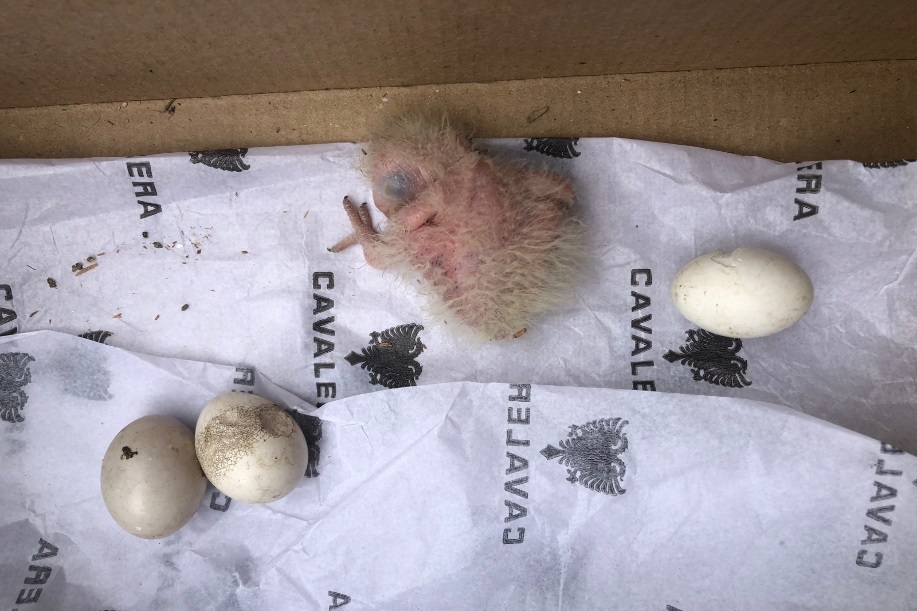 (42285) – Maritaca.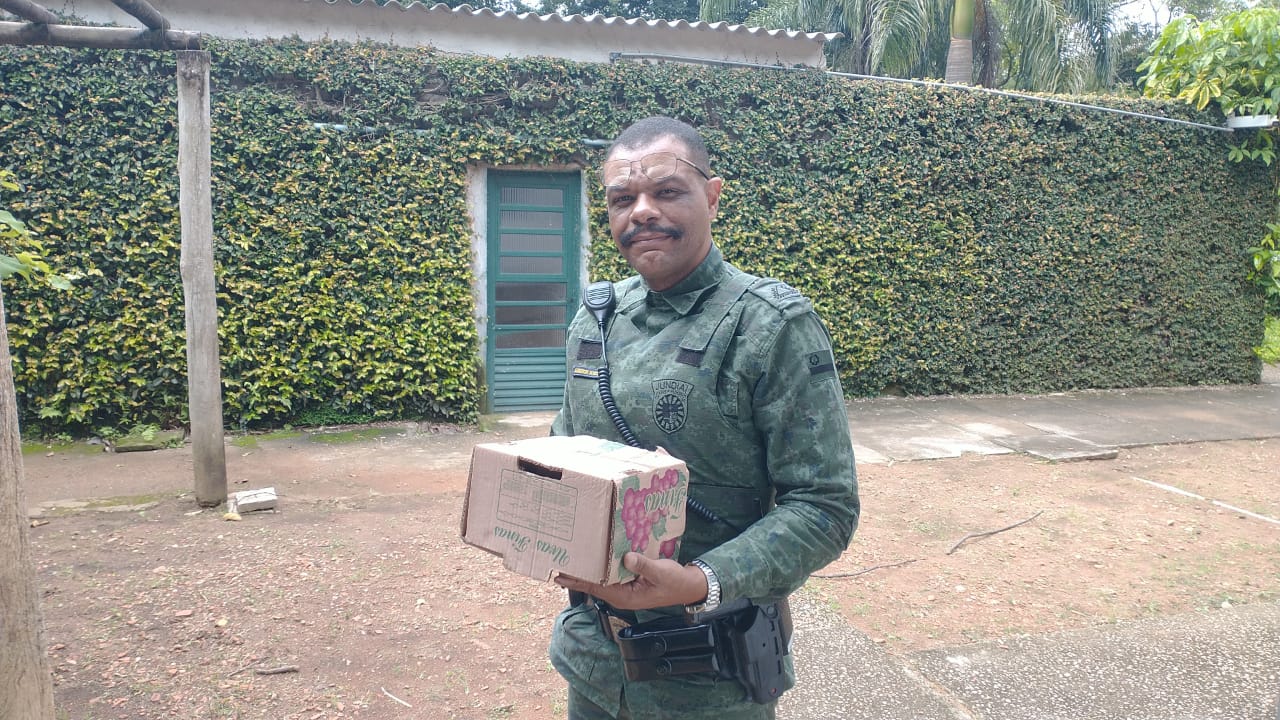 (42286) – Trinca-ferro, encontrado em via pública, apresenta provável fratura em região de clavícula. Entregue pela Guarda Municipal de Jundiaí no dia 20-01-23.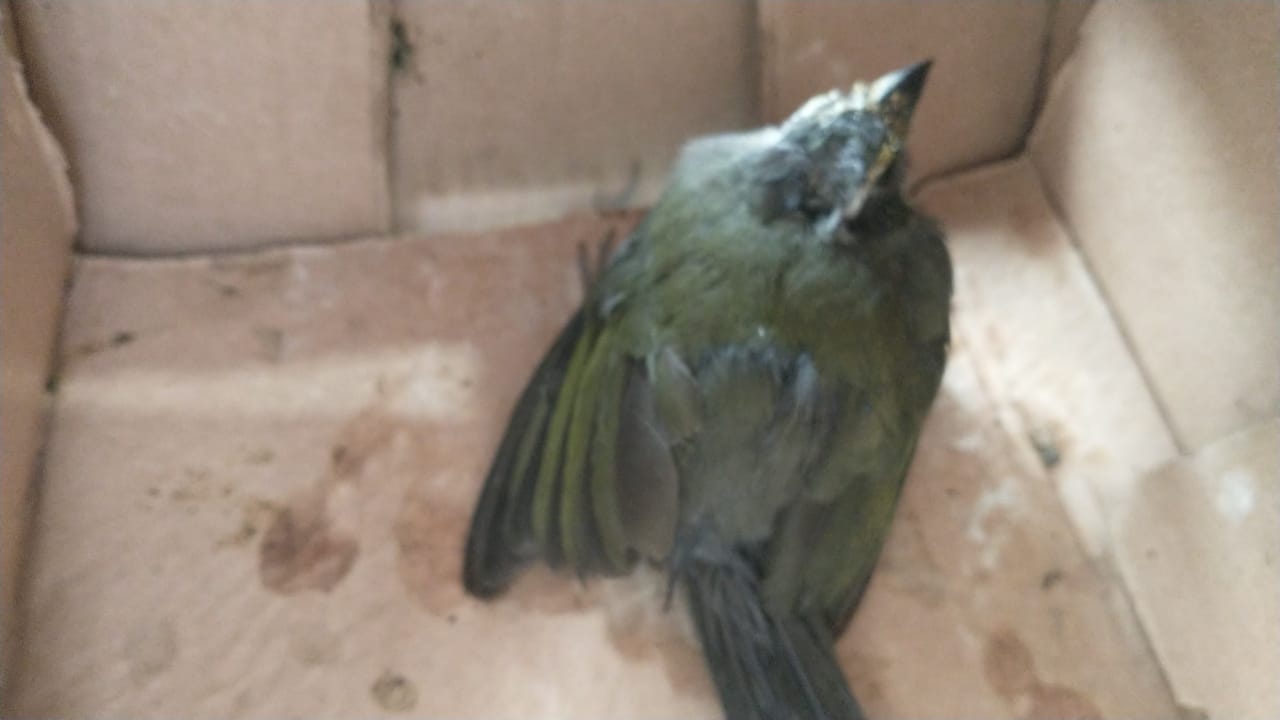 (42286) – Trinca-ferro.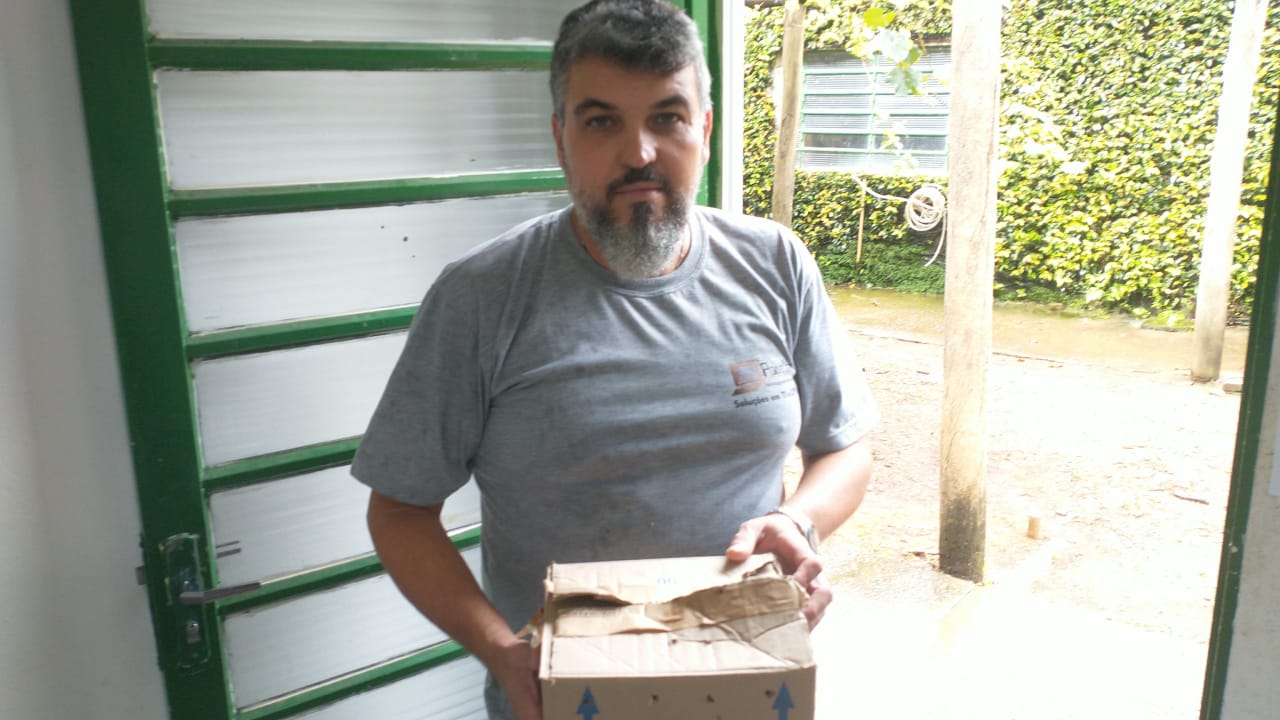 (42292) – Pardal, filhote, encontrado em quintal. Entregue por munícipe de Jundiaí no dia 20-01-23.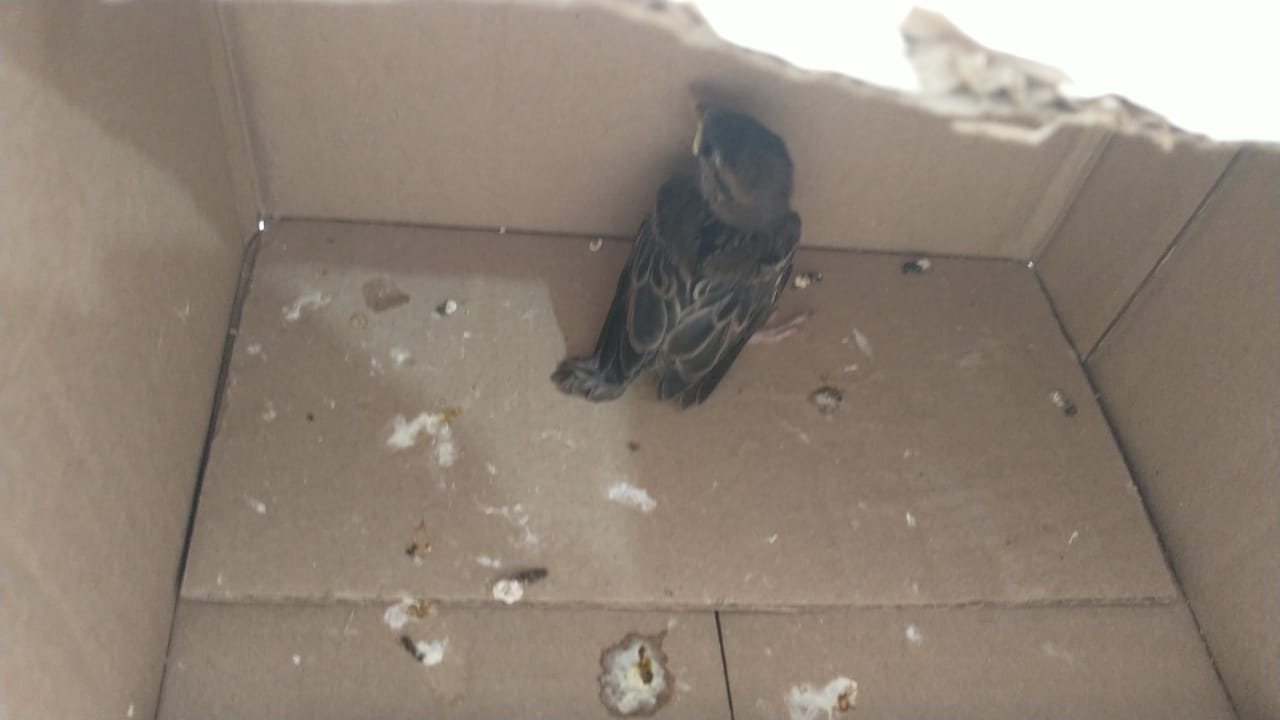 (42292) – Pardal.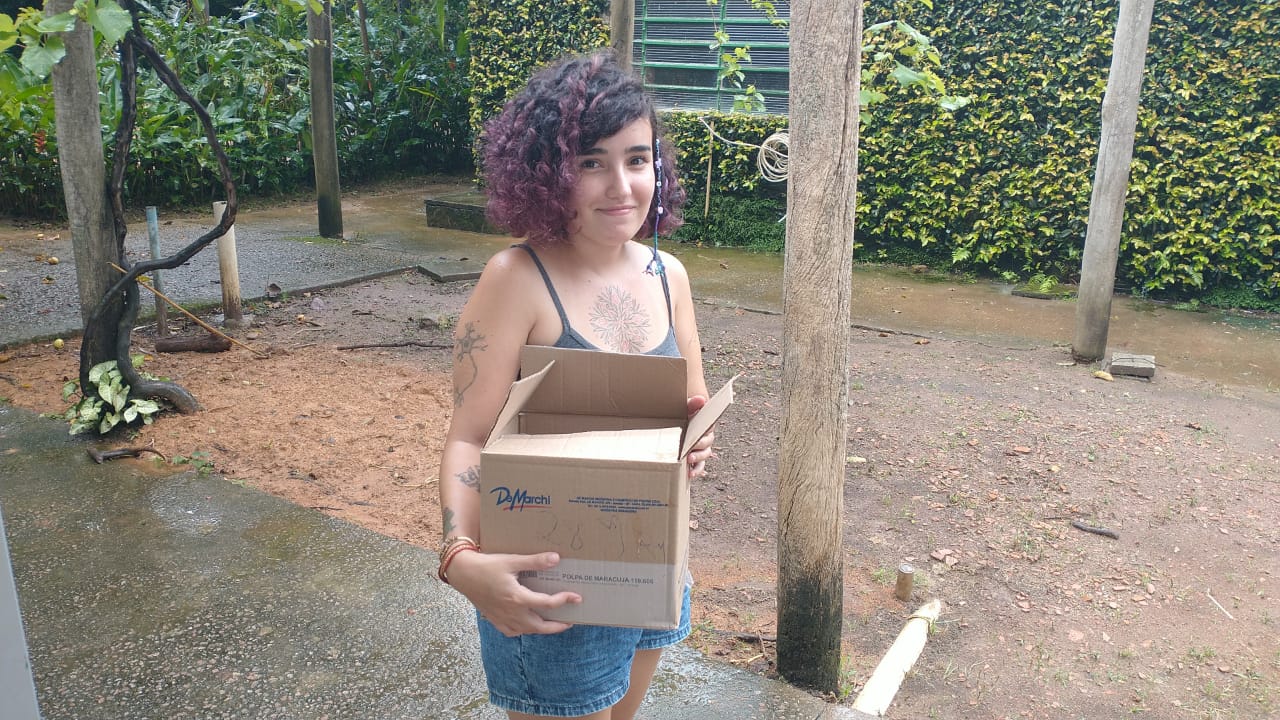 (42293) – Coruja-do-mato, encontrado em via pública, apresenta fratura em perna direita. Entregue por munícipe de Jundiaí no dia 20-01-23.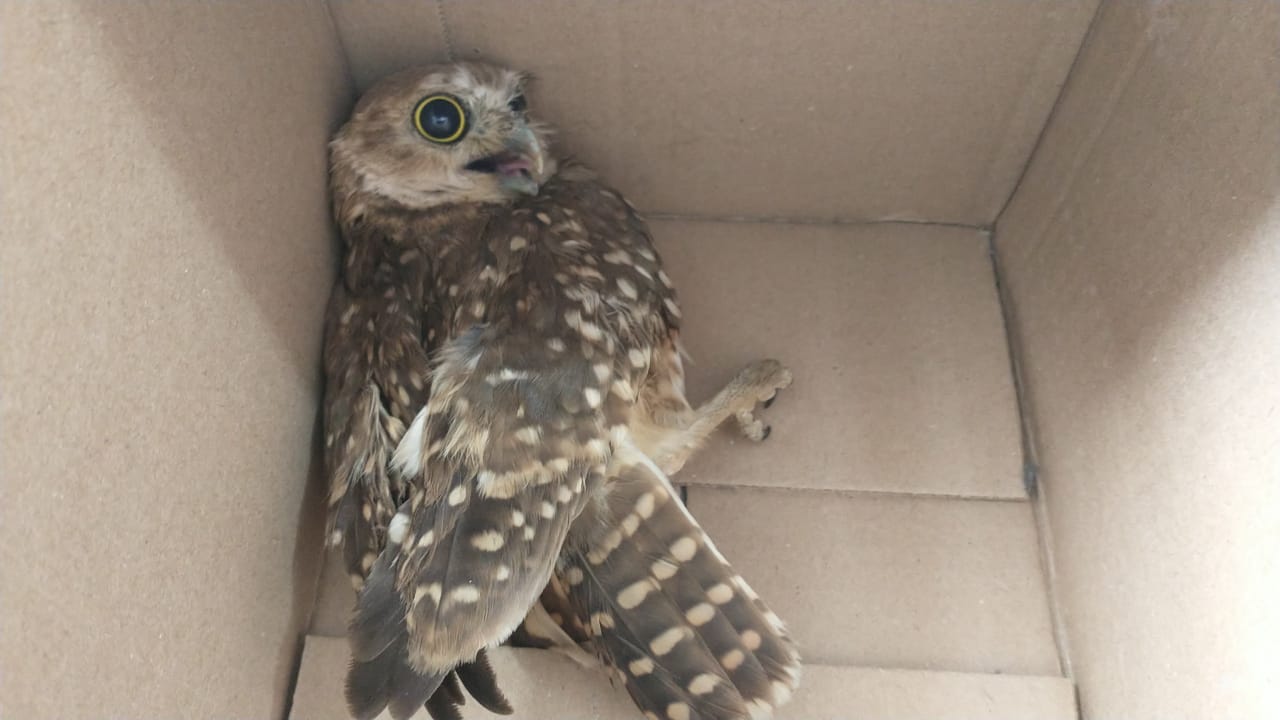 (42293) – Coruja-do-mato.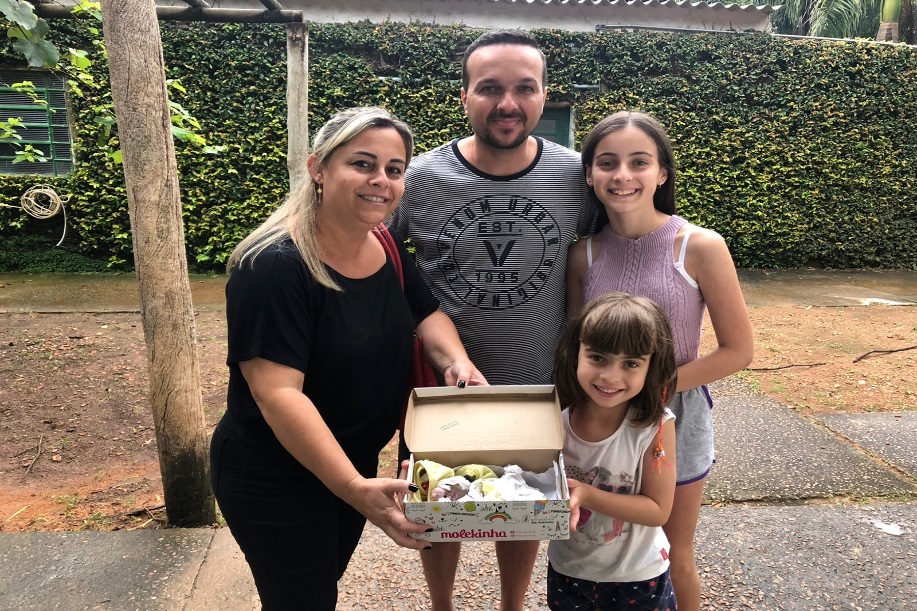 (42294) – Maritaca, filhote, retirada de forro. Entregue por munícipe de Jundiaí no dia 20-01-23.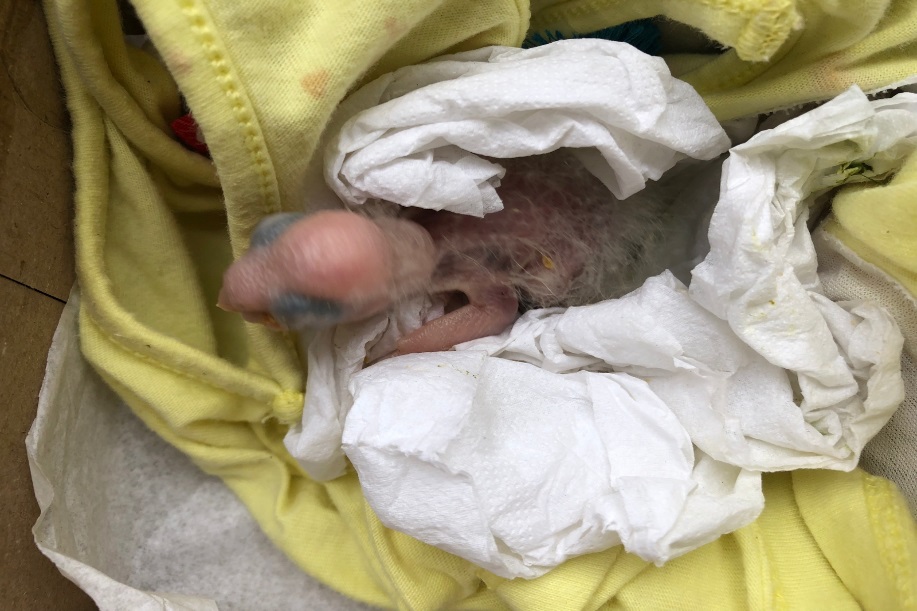 (42294) – Maritaca.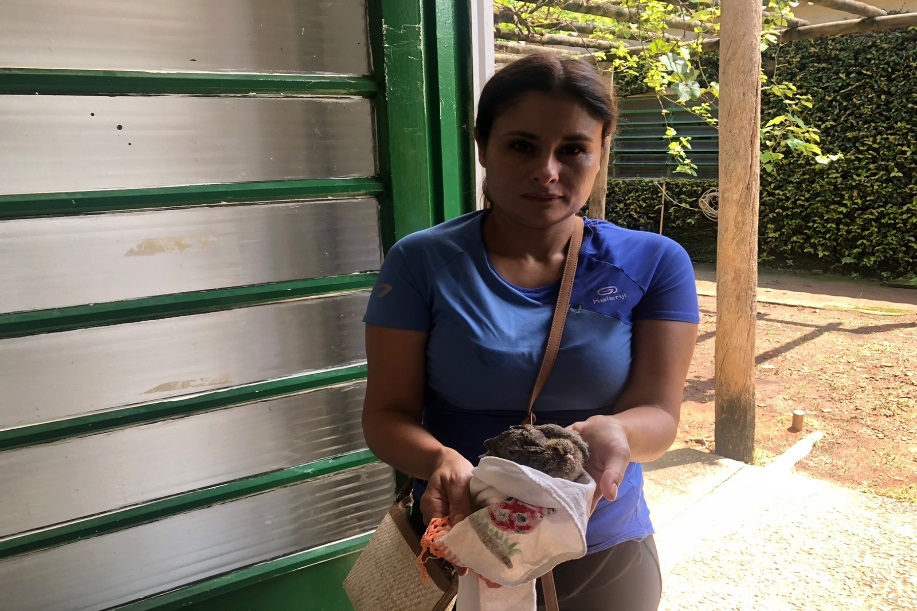 (42296) – Avoante, filhote, encontrado em residência. Entregue por munícipe de Jundiaí no dia 21-01-23.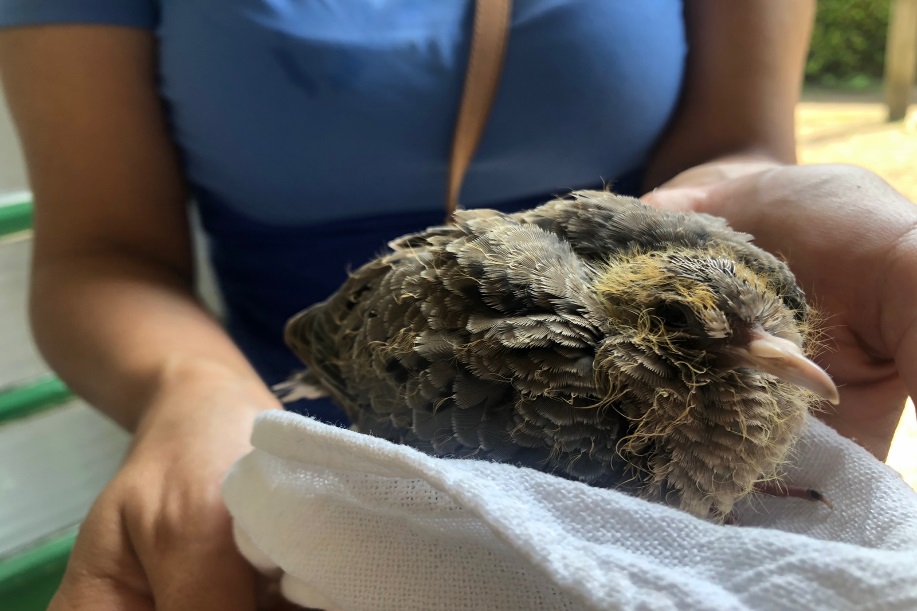 (42296) – Avoante.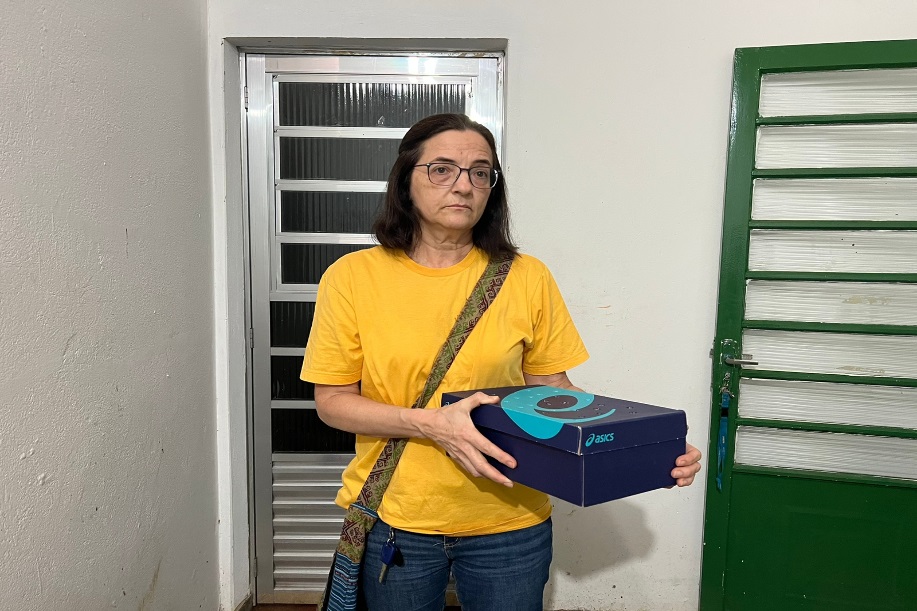 (42304) – Sabiá-do-campo, colidiu com viga de madeira em garagem, apresenta sinais neurológicos compatíveis com TCE. Entregue por munícipe de Jundiaí no dia 21-01-23.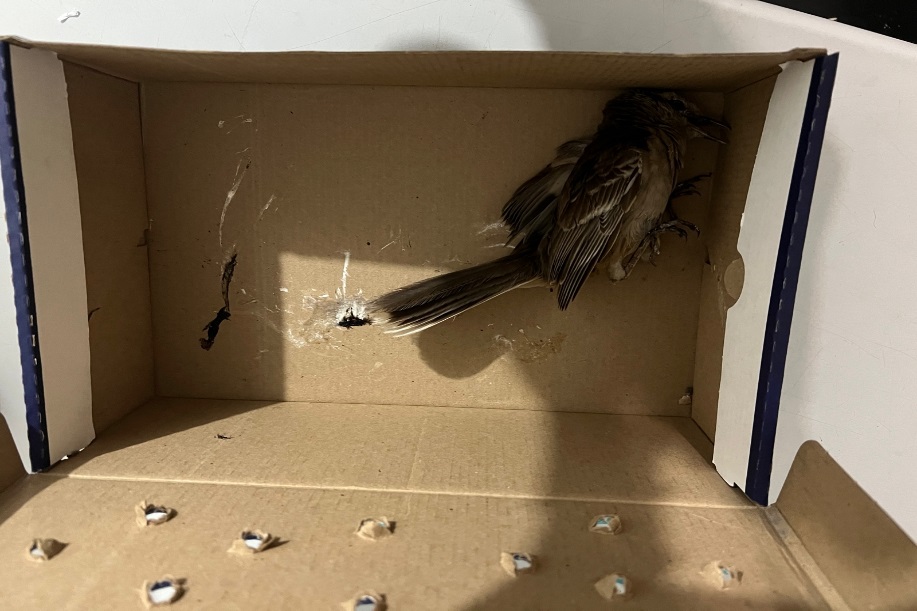 (42304) – Sabiá-do-campo.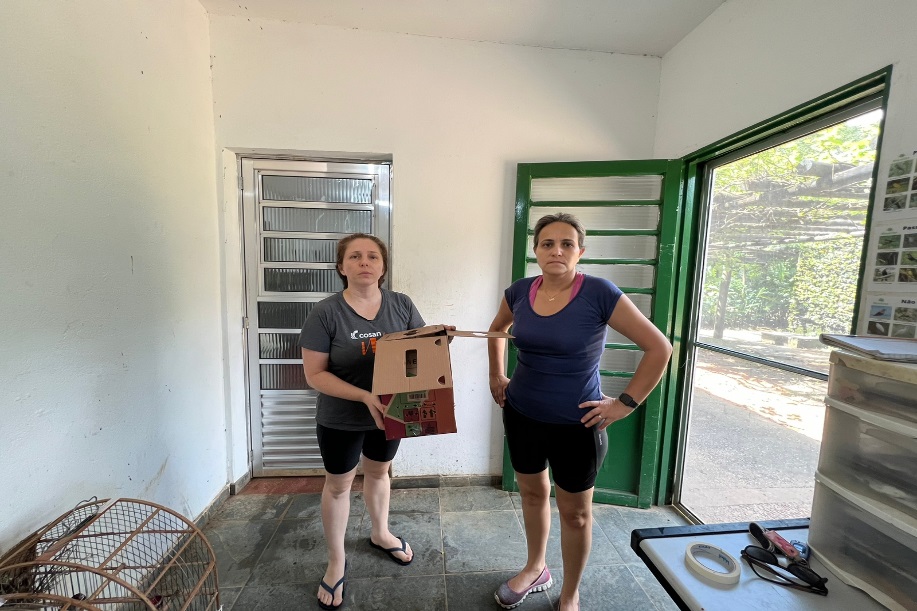 (42307) – Sanhaço-cinzento, vítima de ataque de animal doméstico, apresenta hematoma em asa direita. Entregue por munícipe de Jundiaí no dia 22-01-23.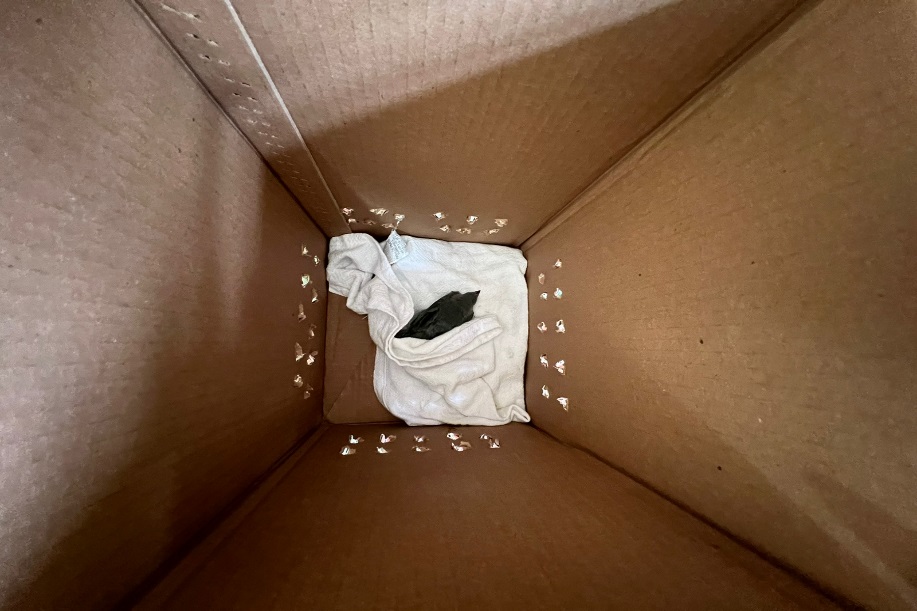 (42307) – Sanhaço-cinzento.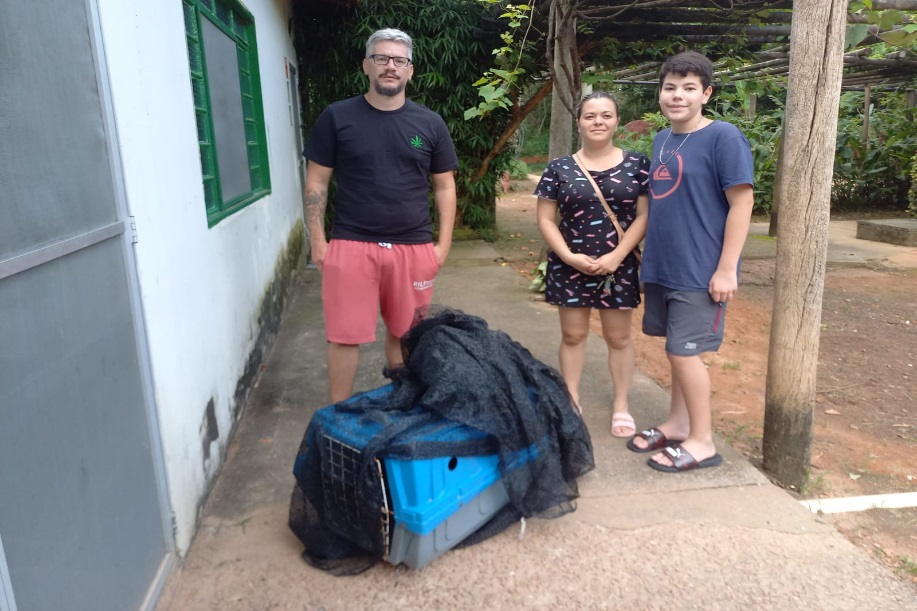 (42310 a 4219) – Marrecos-caboclos, jovens, resgatados em via pública tentando atravessar a avenida. Entregues por munícipes de Jundiaí no dia 22-01-23.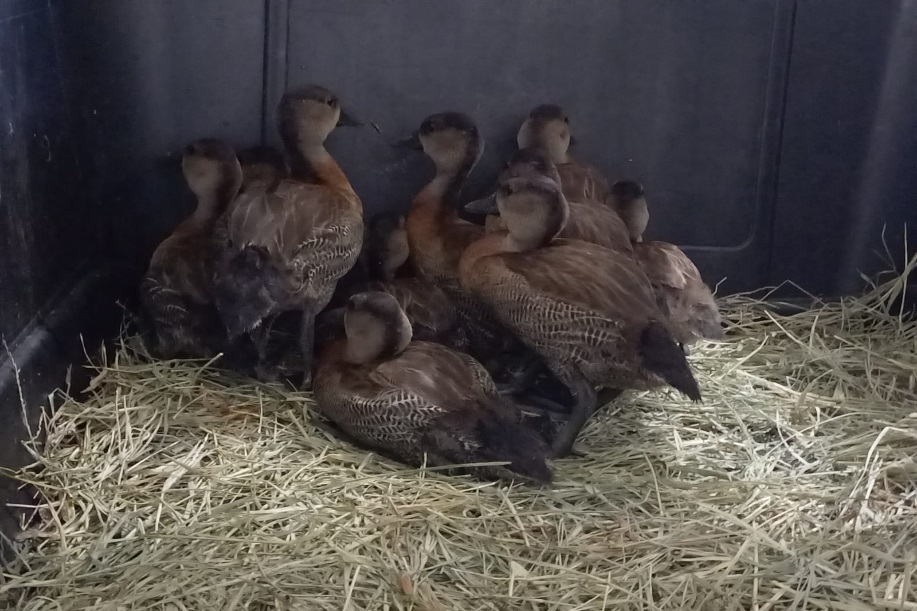 (42310 a 4219) – Marrecos-caboclos.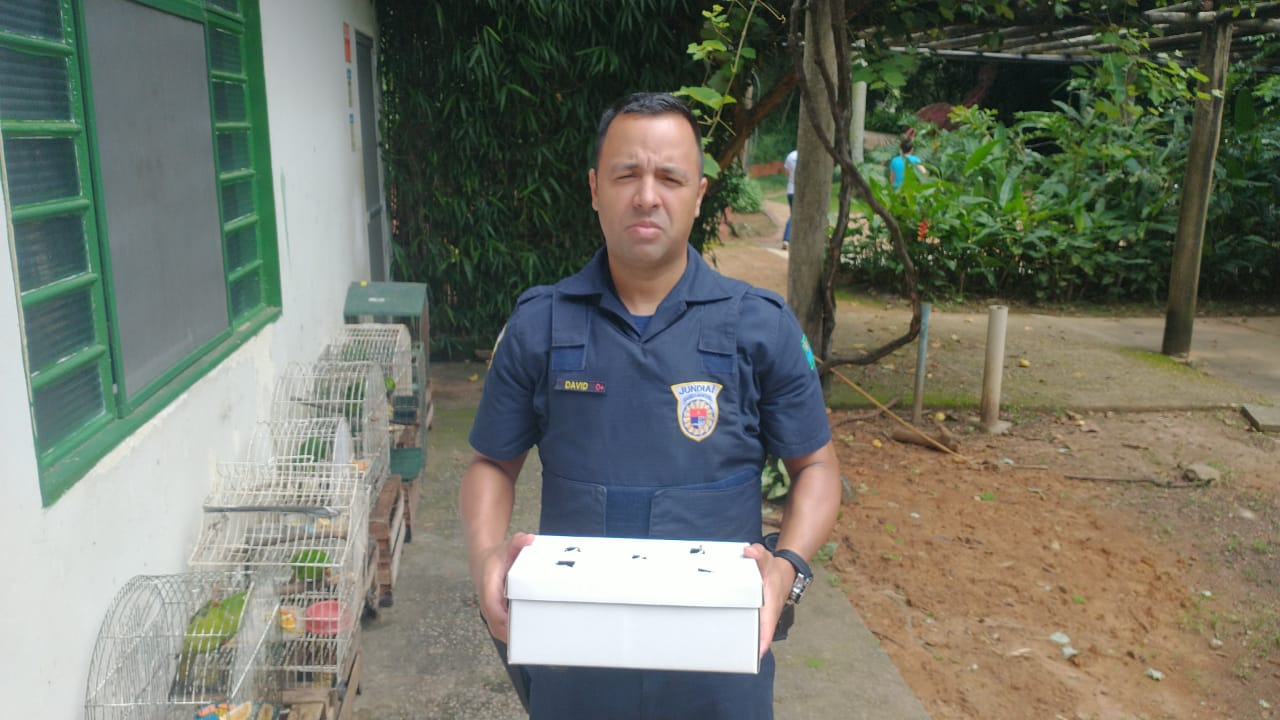 (42320) – Sabiá-do-barranco, encontrado em quintal, apresenta desvio de eixo em asa esquerda. Entregue pela Guarda Municipal de Jundiaí no dia 23-01-23.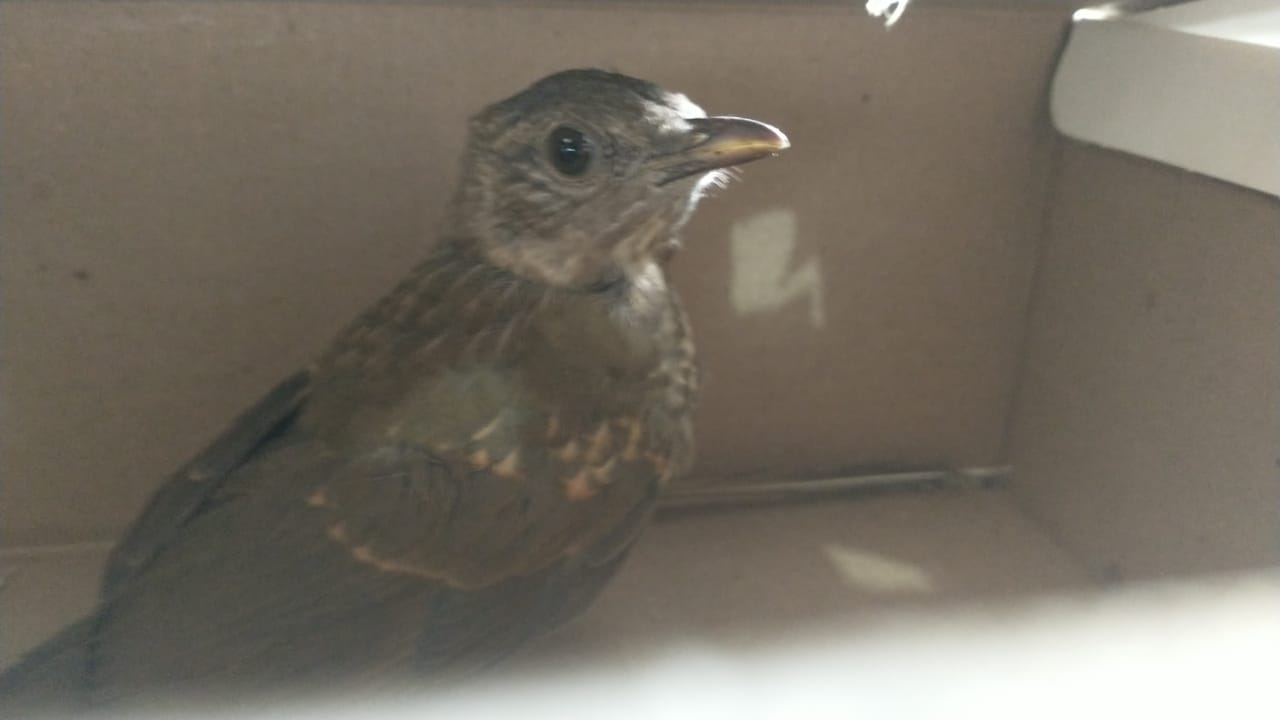 (42320) – Sabiá-do-barranco.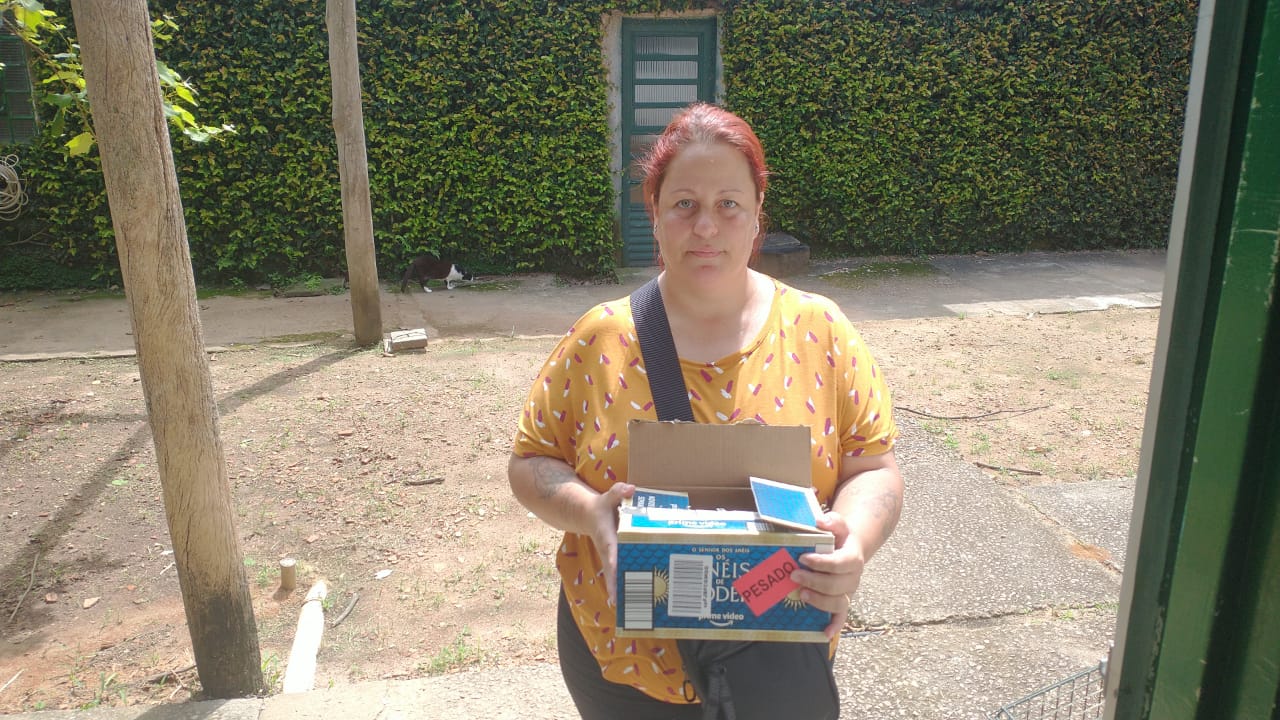 (42321) – Suiriri, encontrado em via pública, não sustenta voo. Entregue por munícipe de Jundiaí no dia 23-01-23.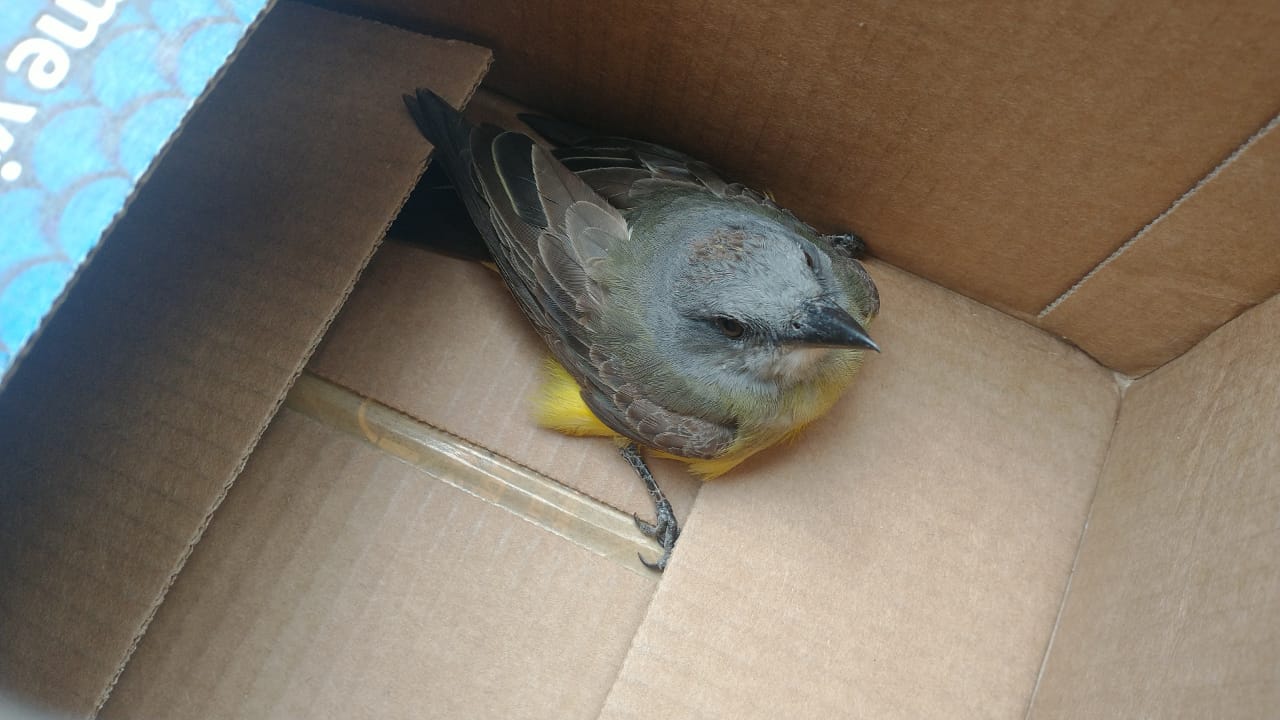 (42321) – Suiriri.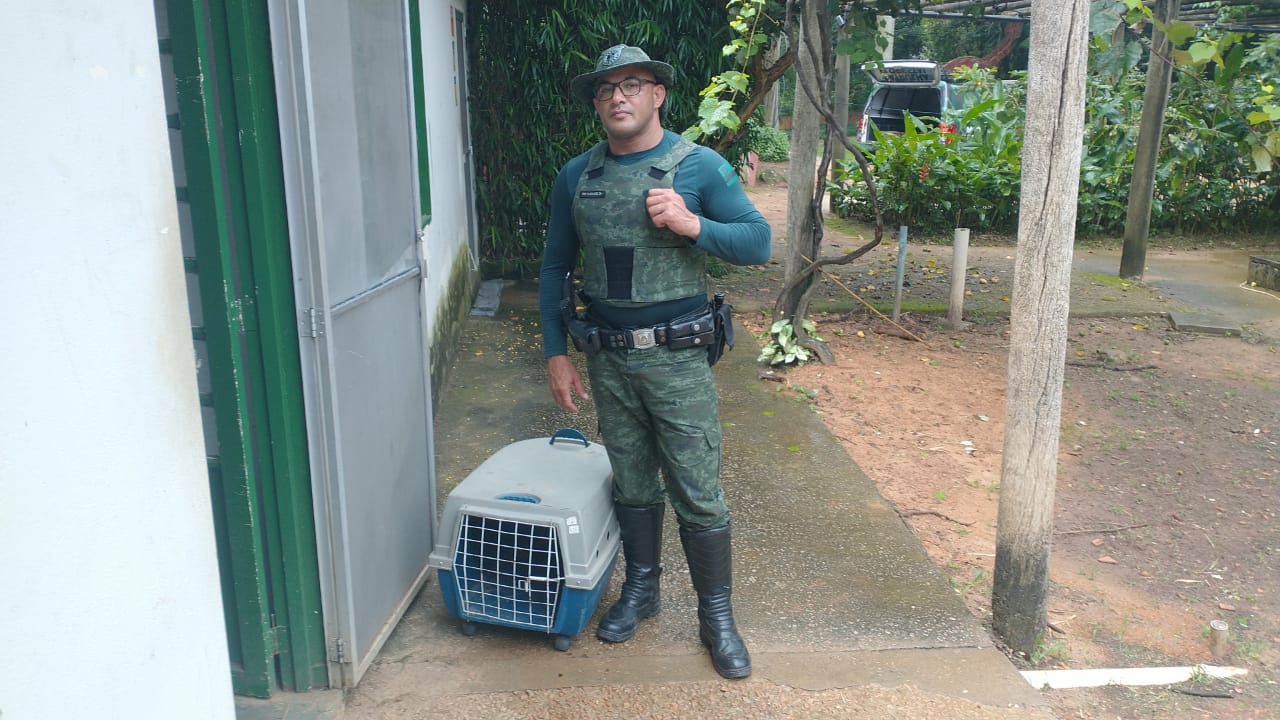 (42325) – Gambá-de-orelha-preta, encontrado perto de residência. Entregue pela Guarda Municipal de Jundiaí no dia 23-01-23.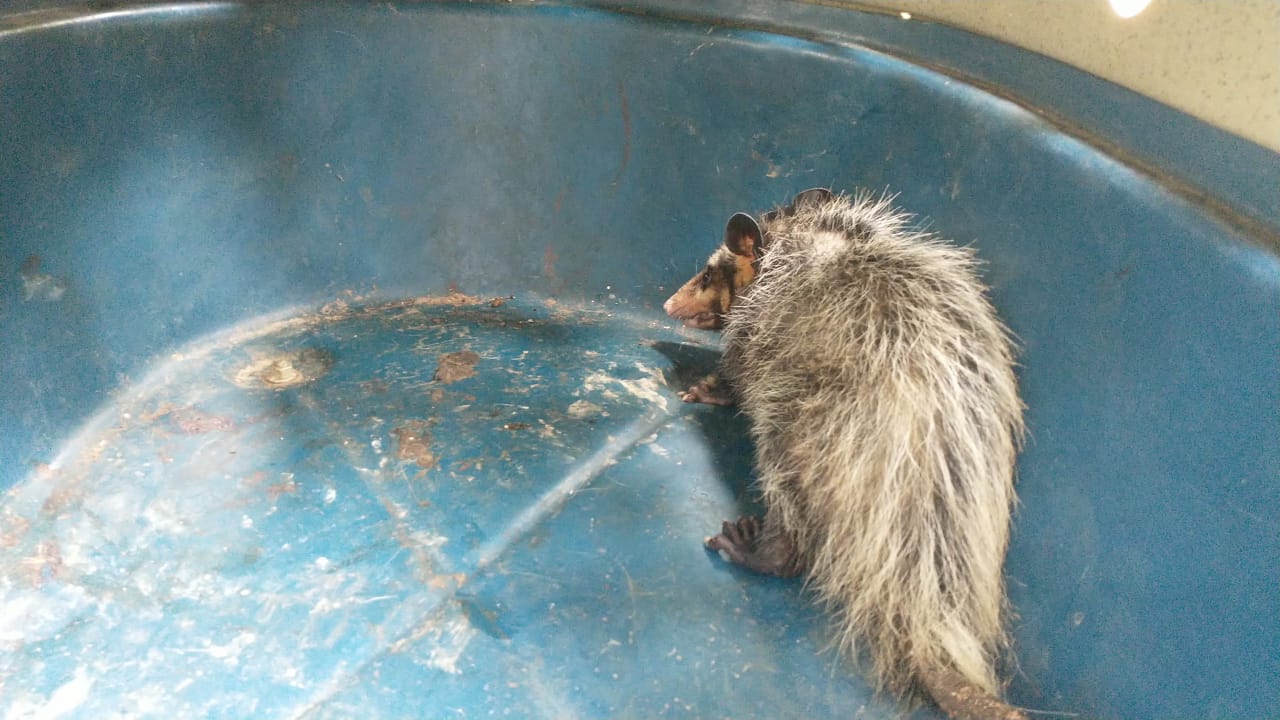 (42325) – Gambá-de-orelha-preta.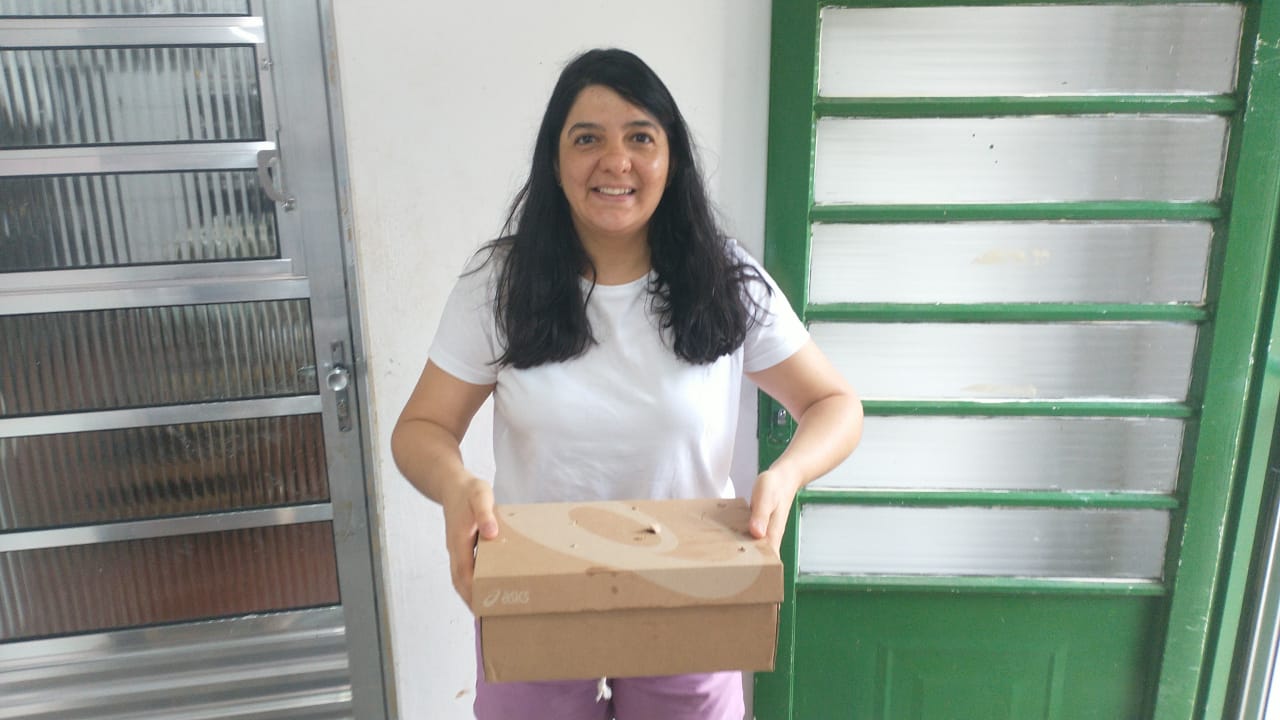 (42326) – Corruíra, encontrado em via pública, apresenta óleo em corpo. Entregue por munícipe de Jundiaí no dia 23-01-23.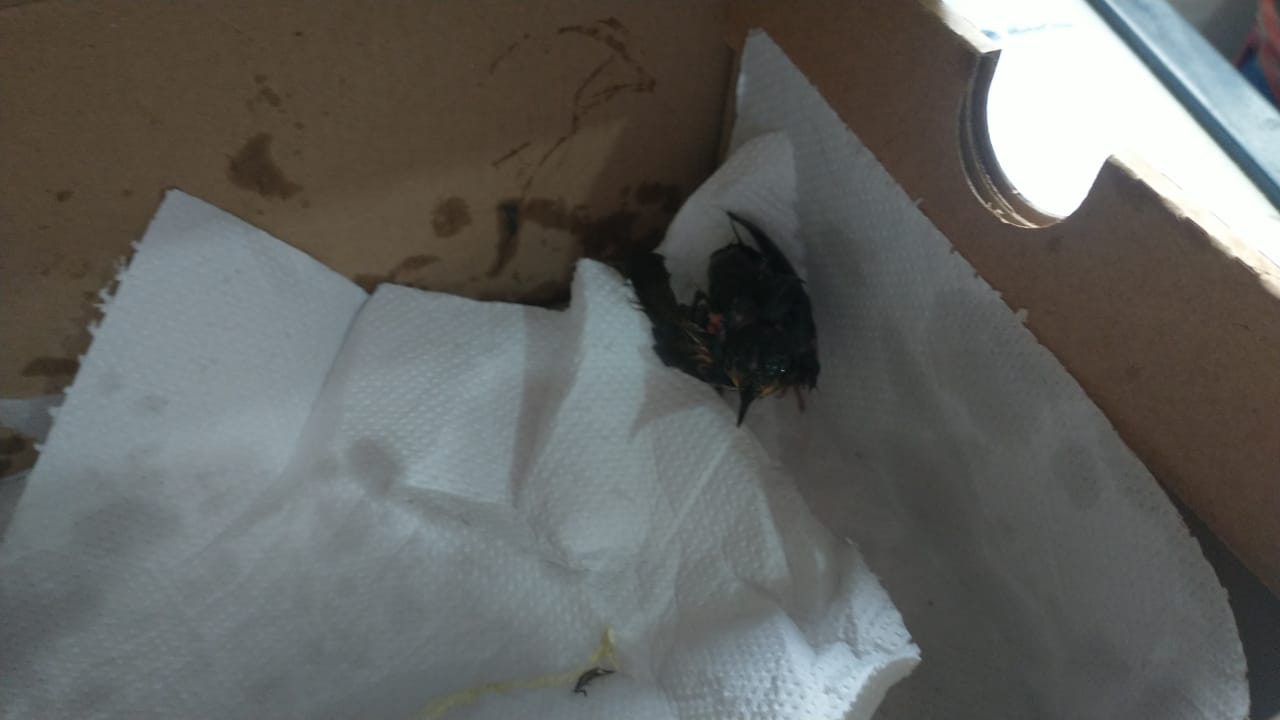 (42326) – Corruíra.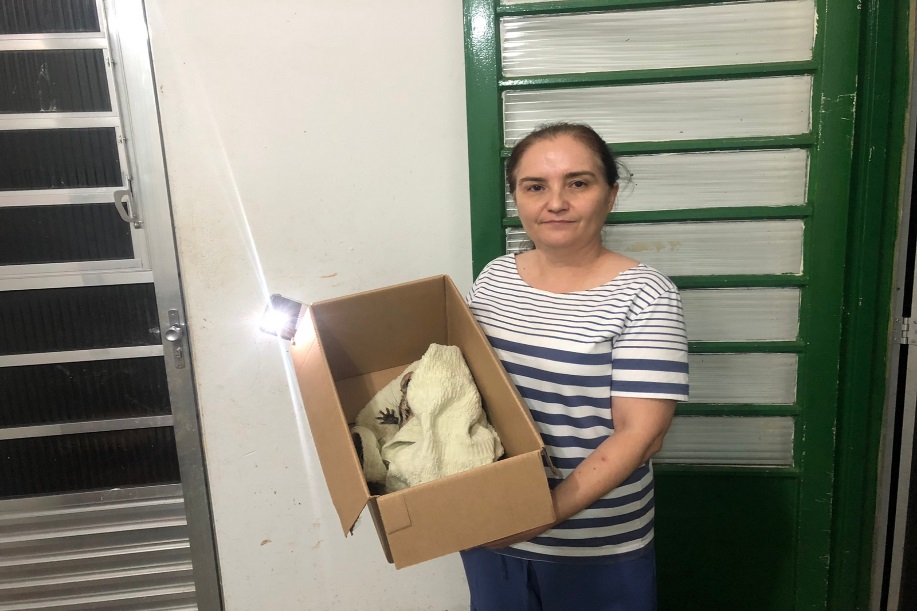 (42339) – Gambá-de-orelha-branca, encontrado em via pública, apresenta exposição de vísceras e miíase. Entregue por munícipe de Jundiaí no dia 23-01-23.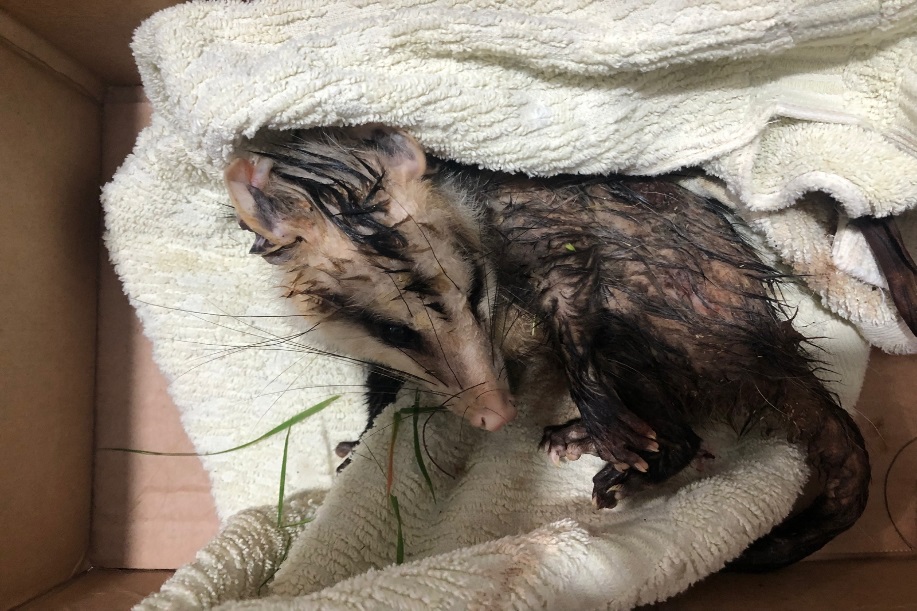 (42339) – Gambá-de-orelha-branca.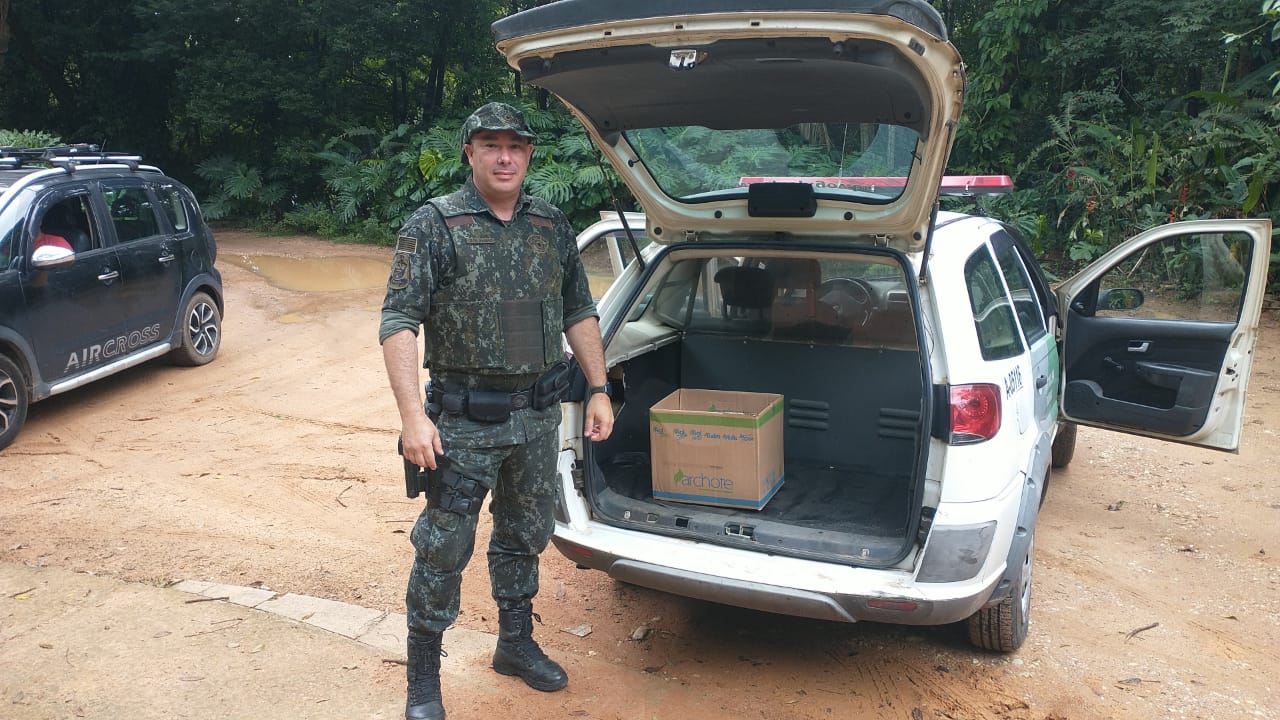 (42340) – Jabuti, encontrado em chácara. Entregue pela Polícia Militar Ambiental de Jundiaí no dia 24-01-23.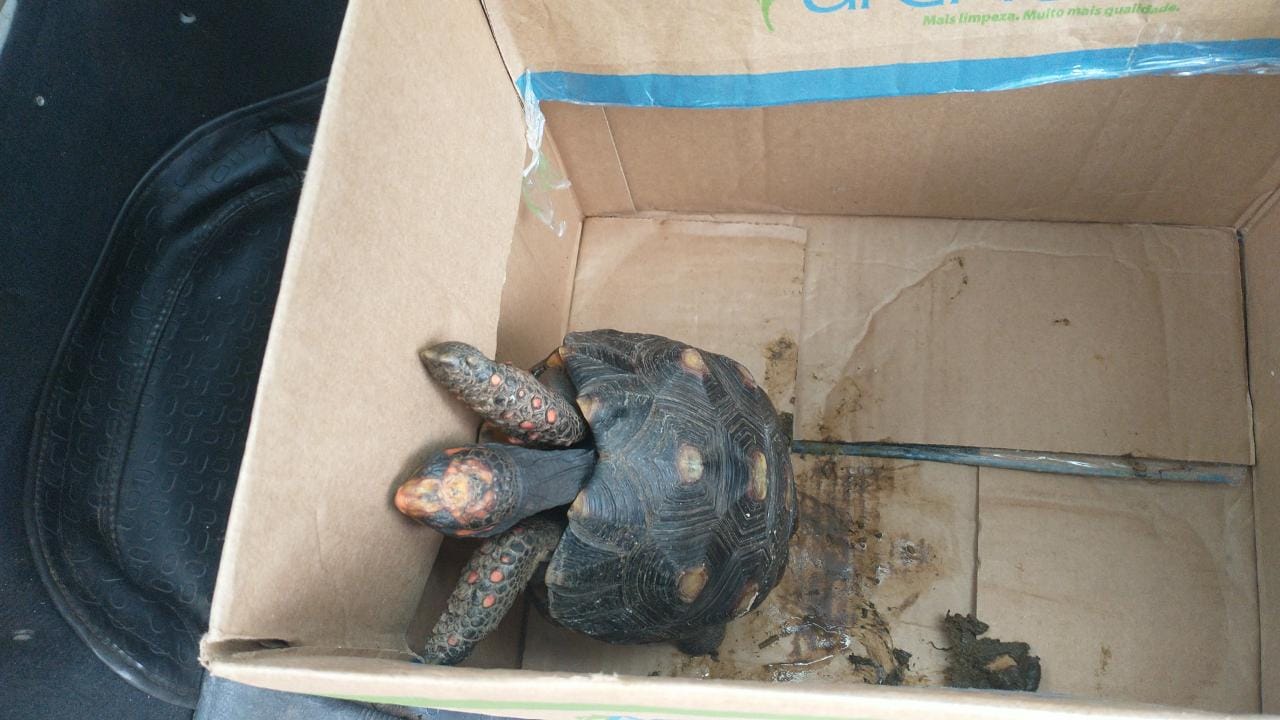 (42340) – Jabuti.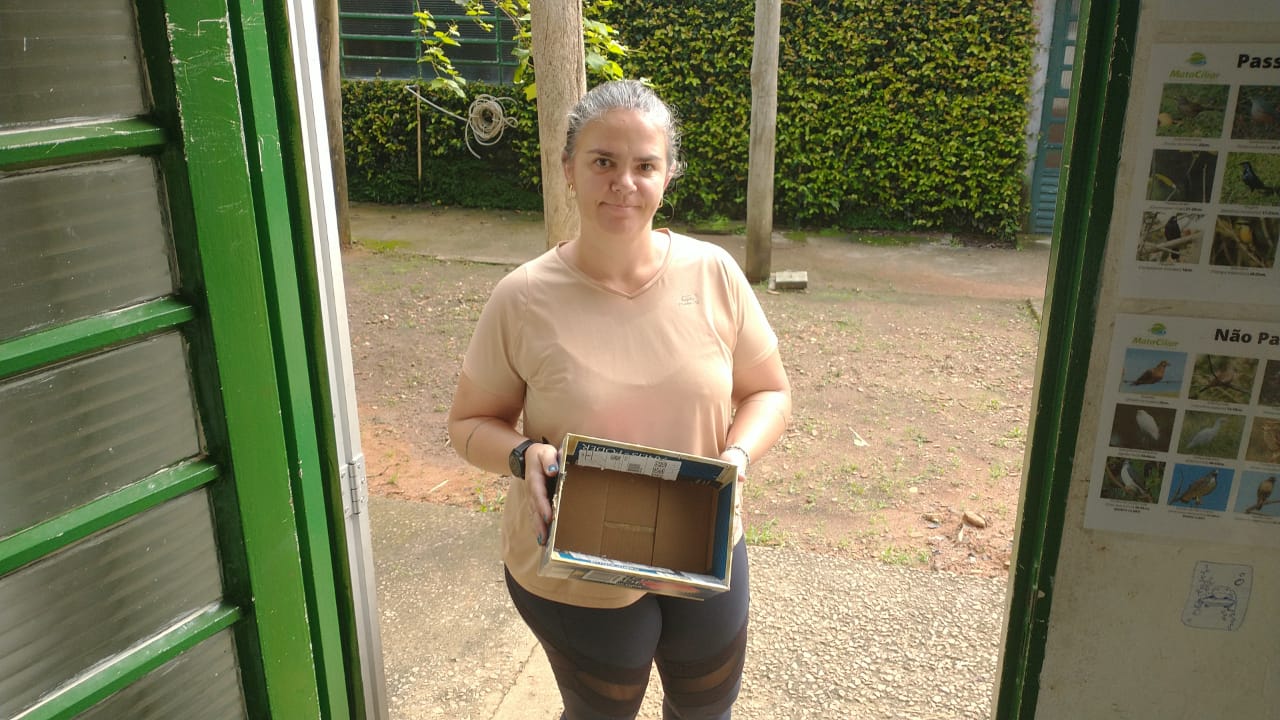 (42341) – Pardal, encontrado em via pública, chegou em estado crítico. Entregue por munícipe de Jundiaí no dia 24-01-23.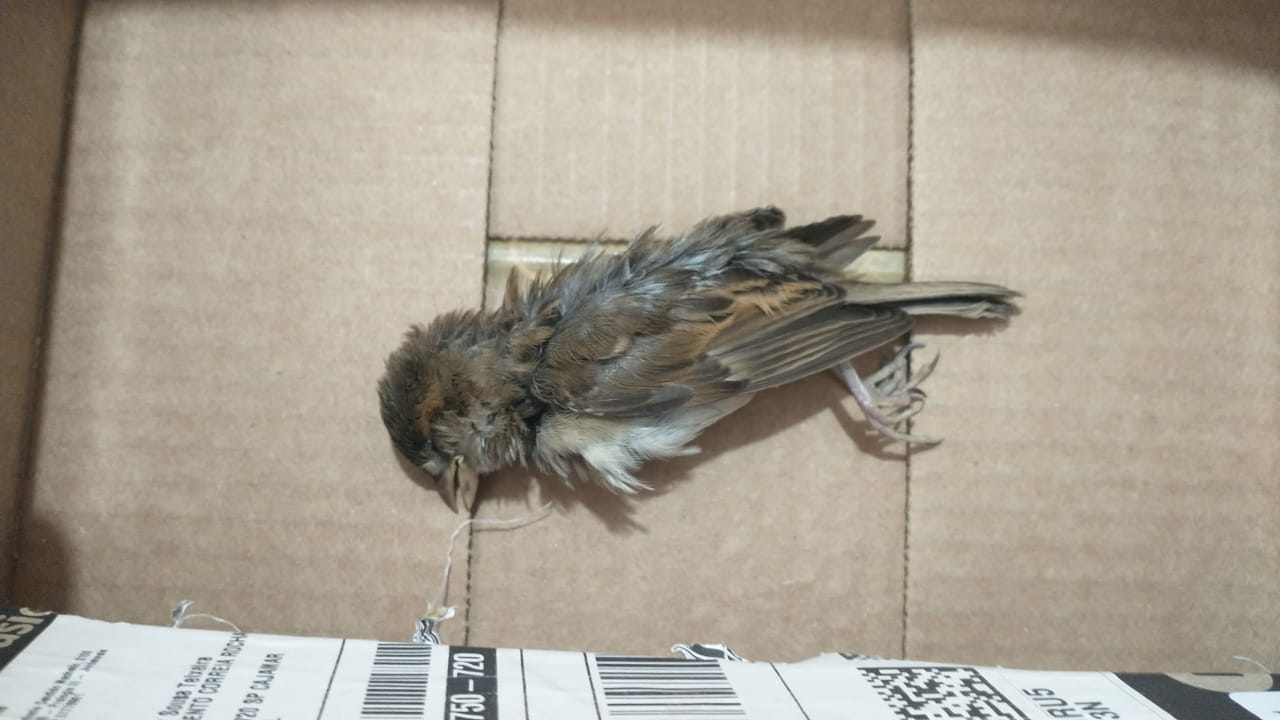 (42341) – Pardal.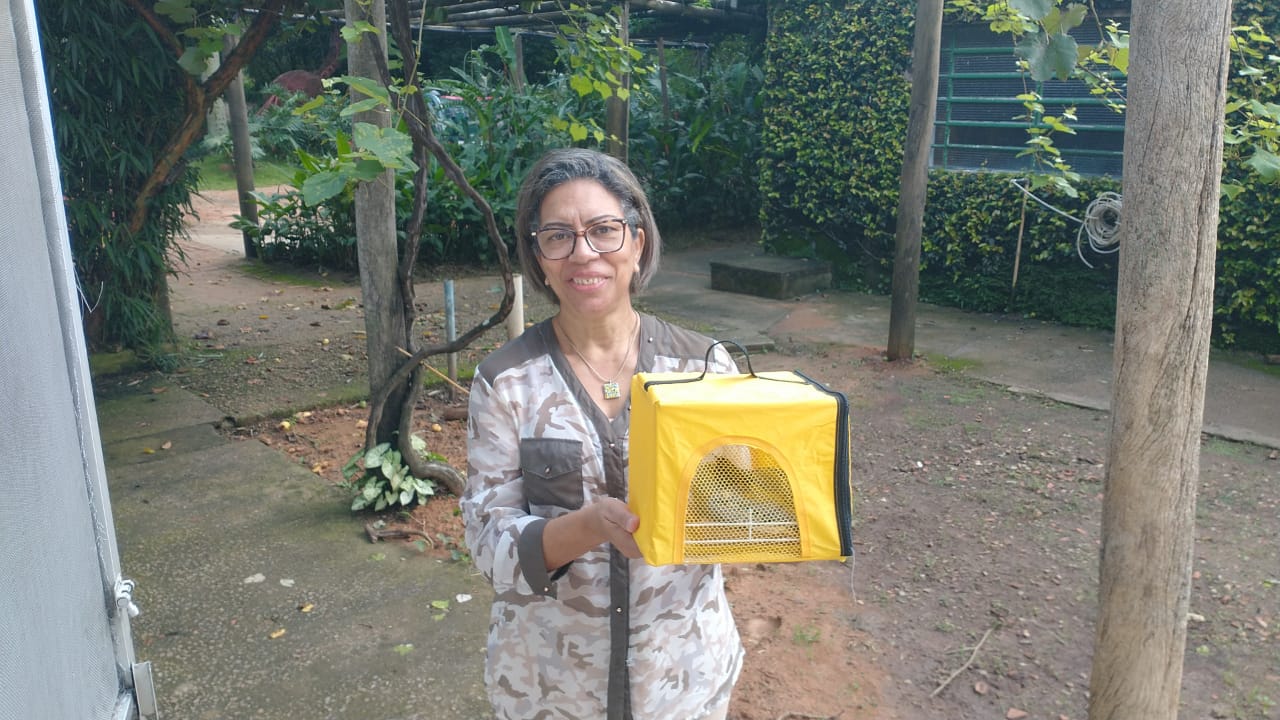 (42342) – Beija-flor, filhote, encontrado em garagem. Entregue por munícipe de Jundiaí no dia 24-01-23.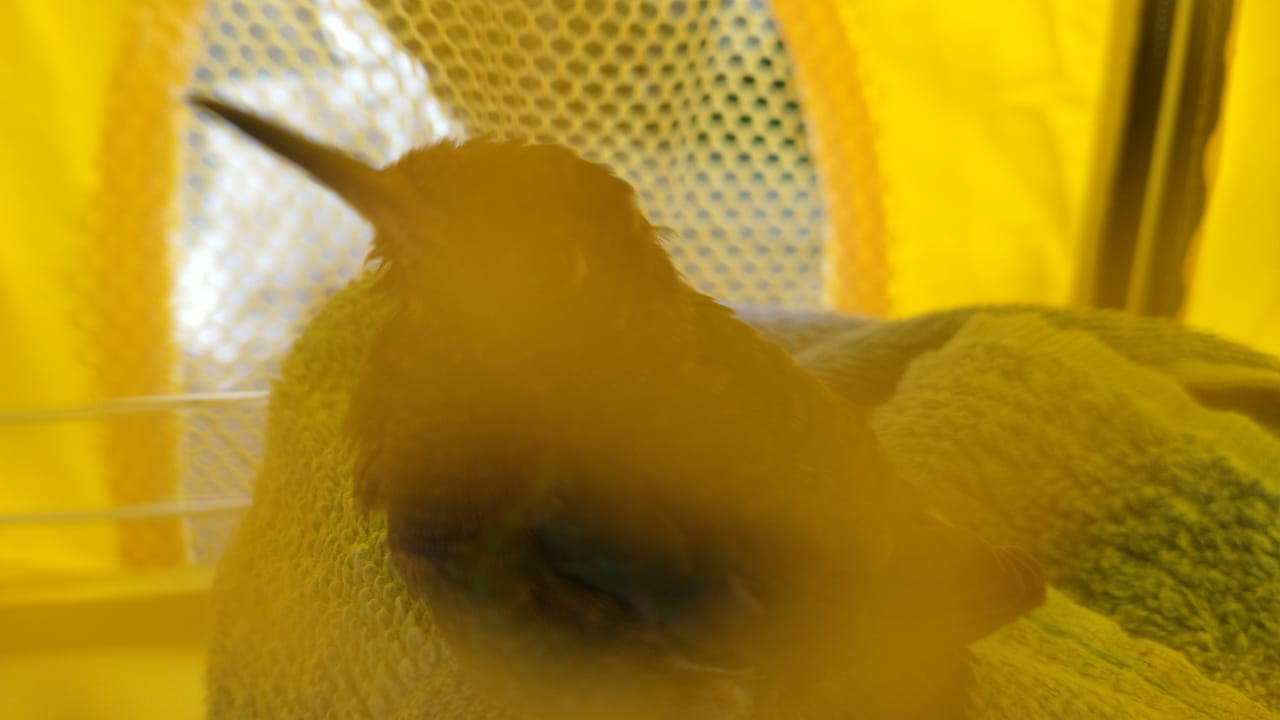 (42342) – Beija-flor.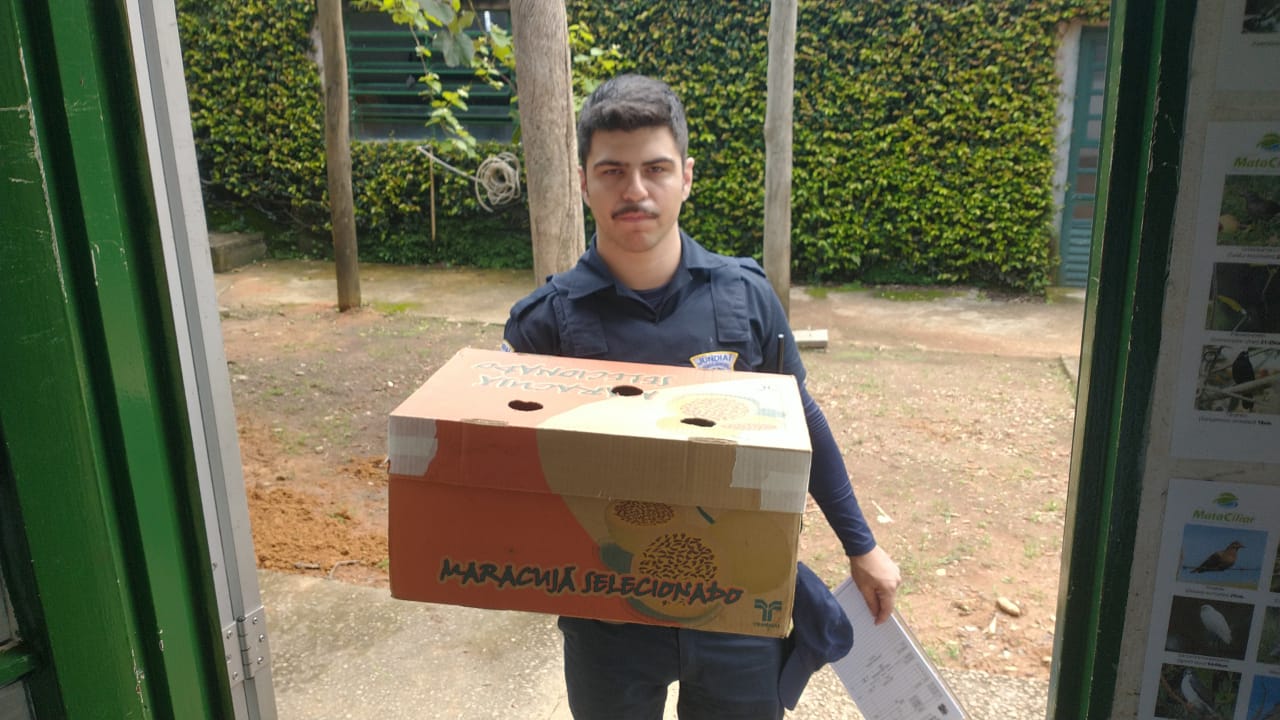 (42344 e 42345) – Bem-te-vis, filhotes, caíram do ninho. Entregues pela Guarda Municipal de Jundiaí no dia 24-01-23.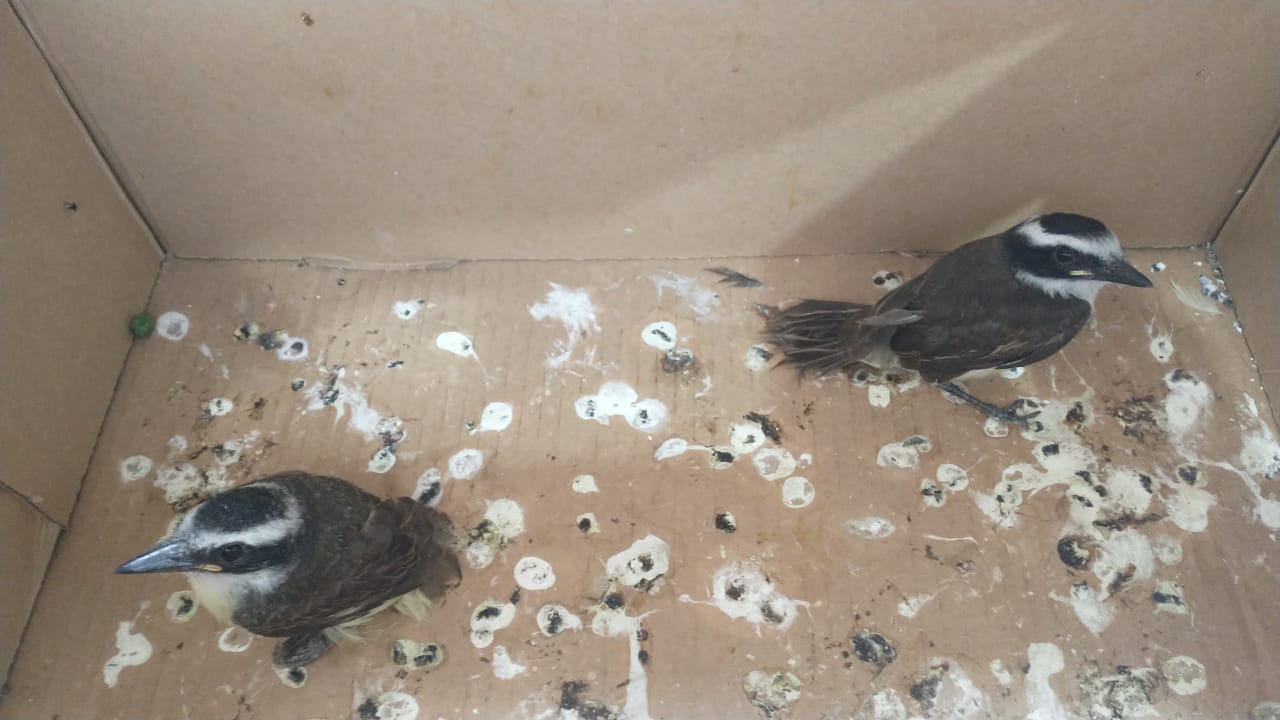 (42344 e 42345) – Bem-te-vis.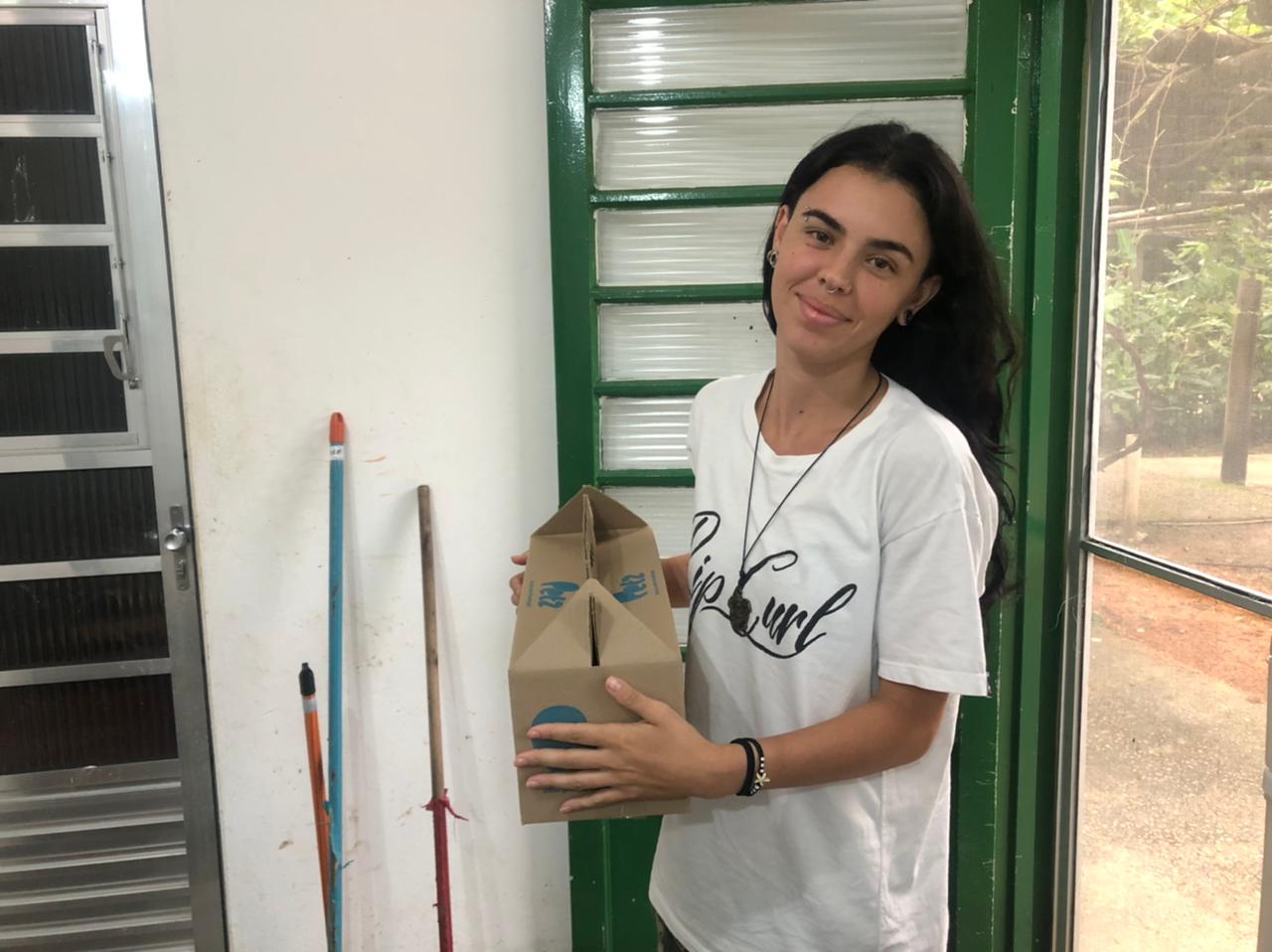 (42347) – Pardal, encontrado colado em armadilha de rato. Entregue por munícipe de Jundiaí no dia 24-01-23.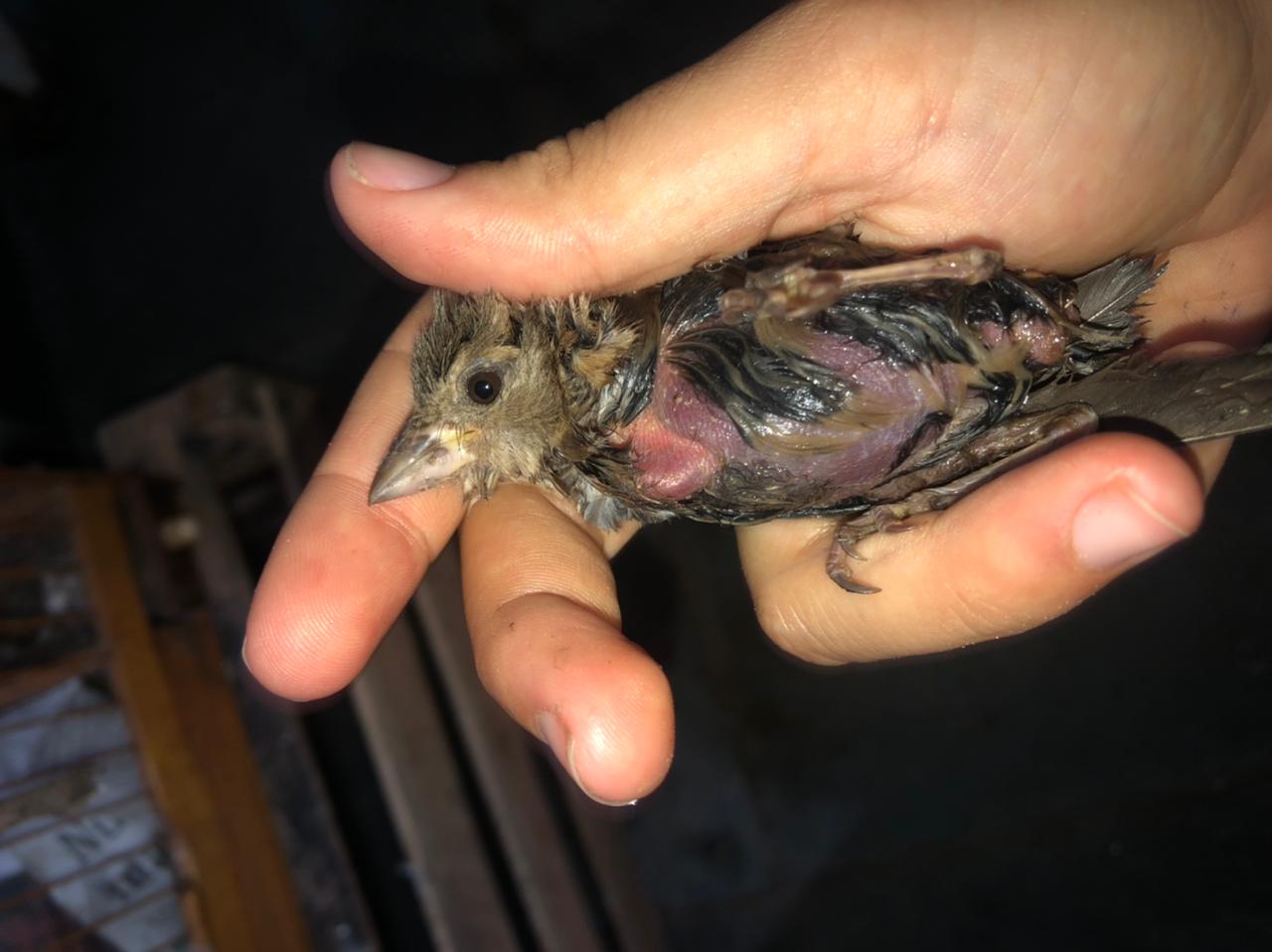 (42347) – Pardal.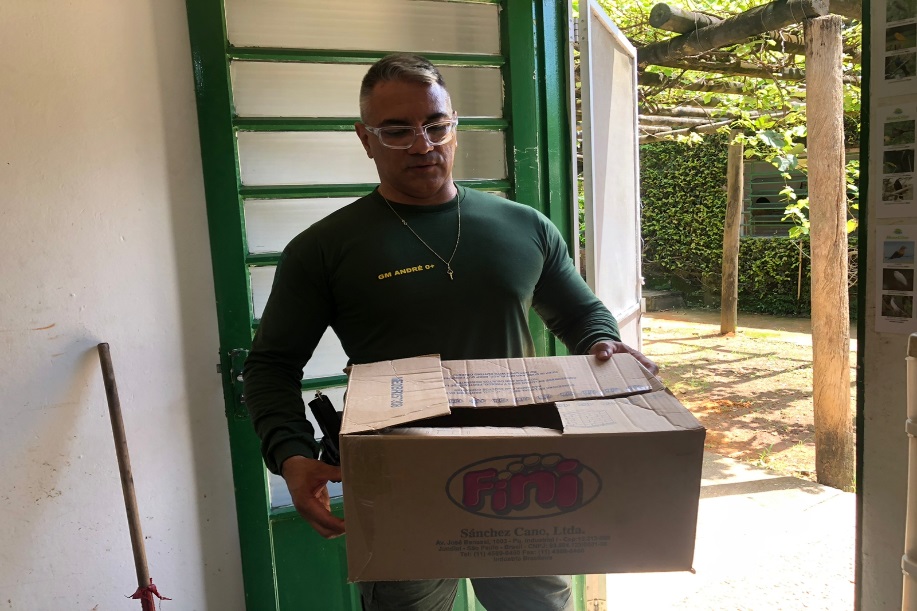 (42351) – Quiri-quiri, encontrado no chão com lesão em região ventral. Entregue pela Guarda Municipal de Jundiaí no dia 25-01-23.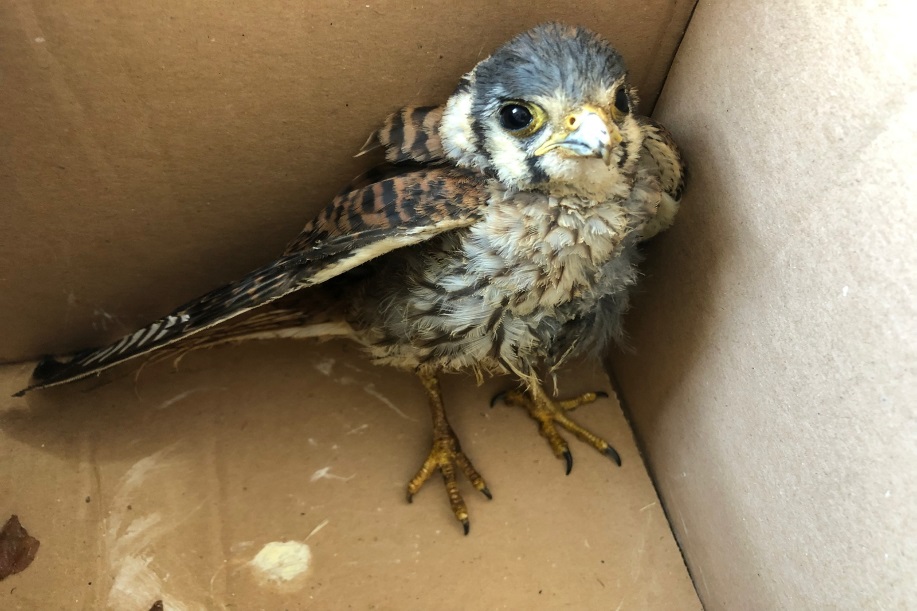 (42351) – Quiri-quiri.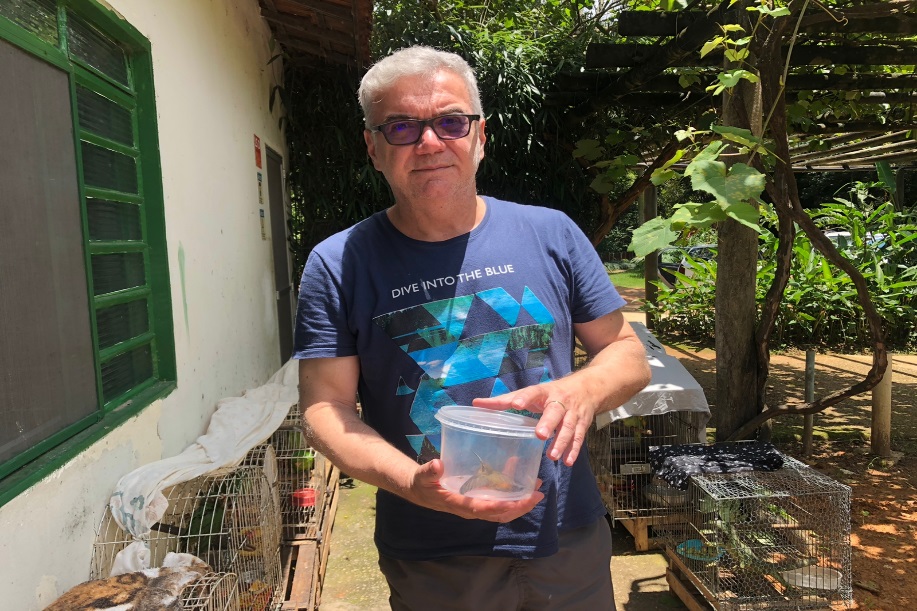 (42371) – Beija-flor, colidiu com vidro, apresenta sintomatologia neurológica. Entregue por munícipe de Jundiaí no dia 25-01-23.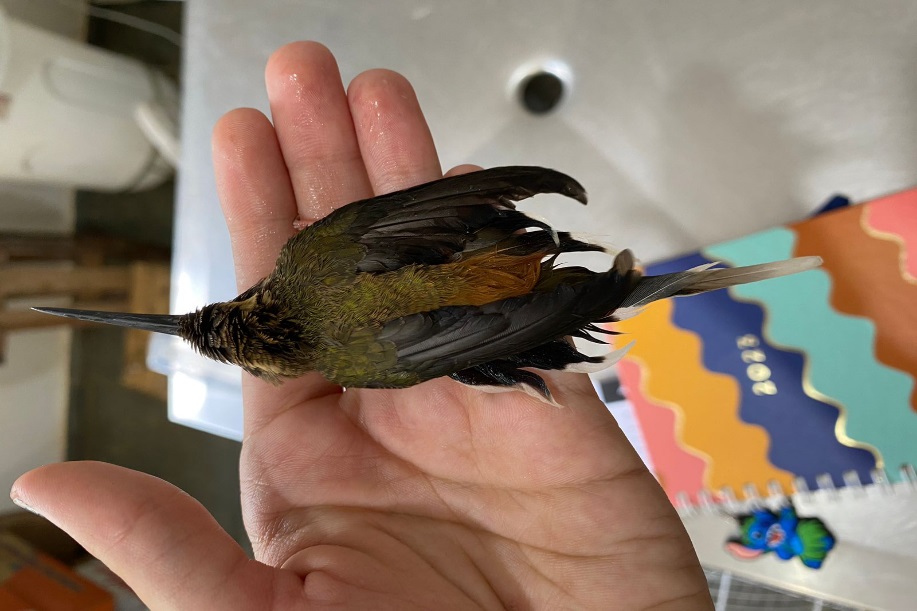 (42371) – Beija-flor.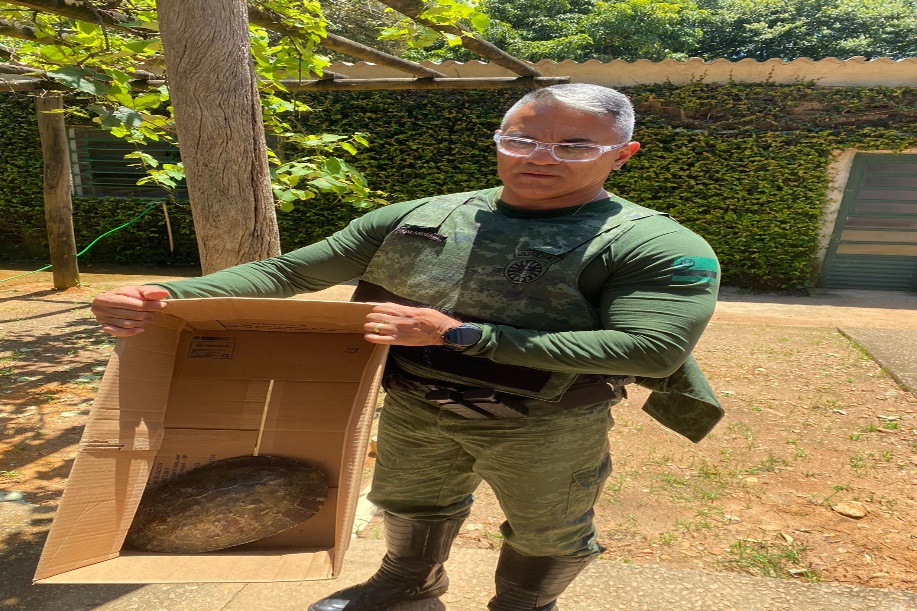 (42390) – Cágado-de-barbicha, encontrado em via pública. Entregue pela Guarda Municipal de Jundiaí no dia 27-01-23.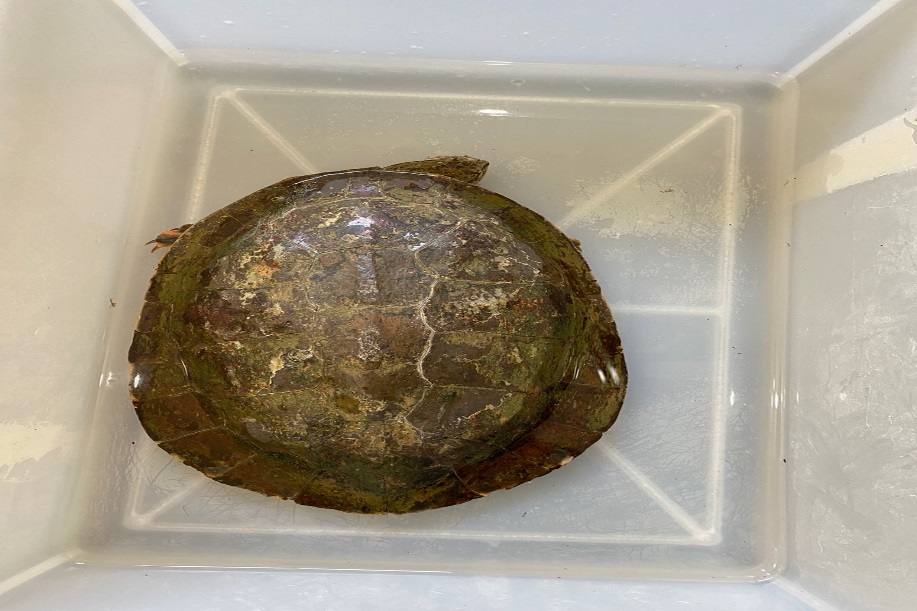 (42390) – Cágado-de-barbicha.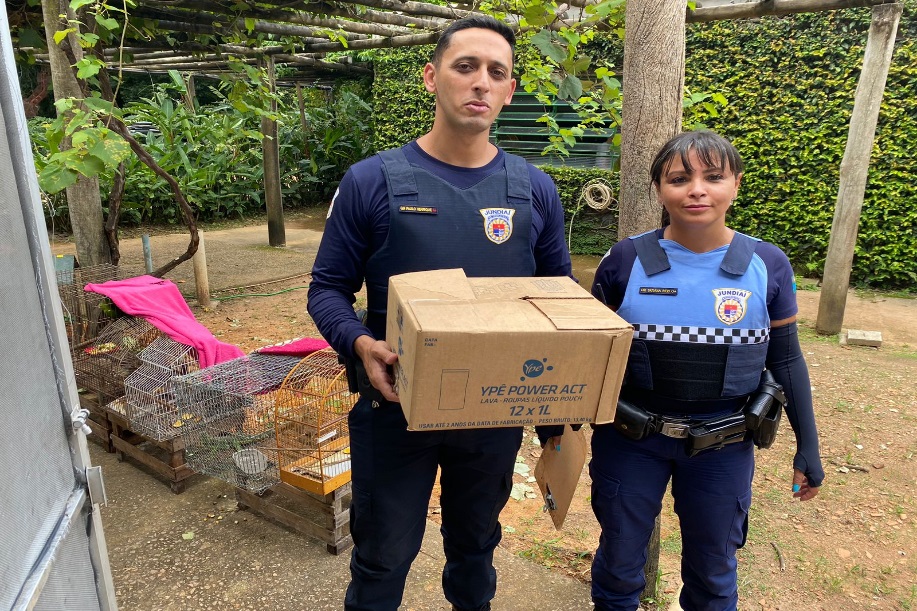 (42392) – Corujinha-do-mato, encontrada caída em quintal de munícipe. Entregue pela Guarda Municipal de Jundiaí no dia 27-01-23.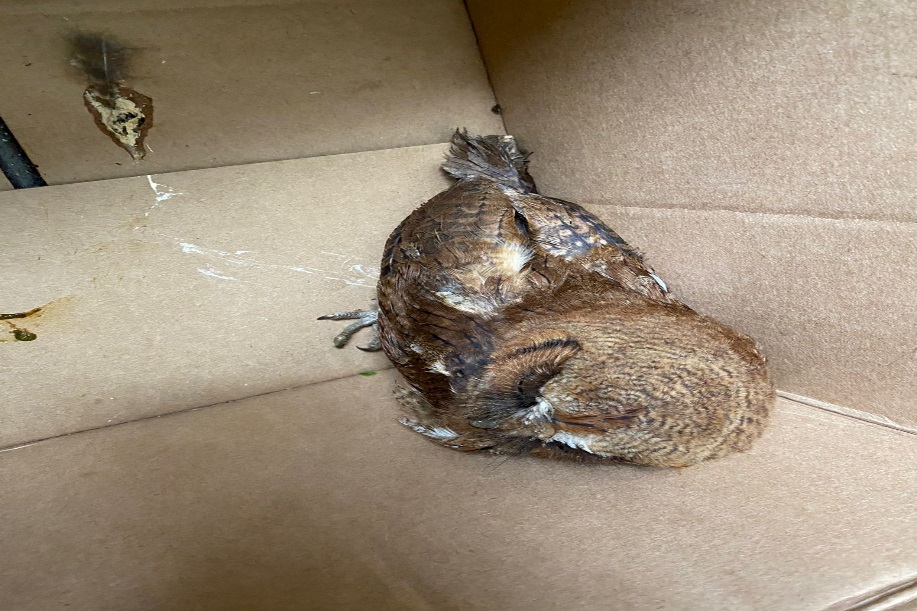 (42392) – Corujinha-do-mato.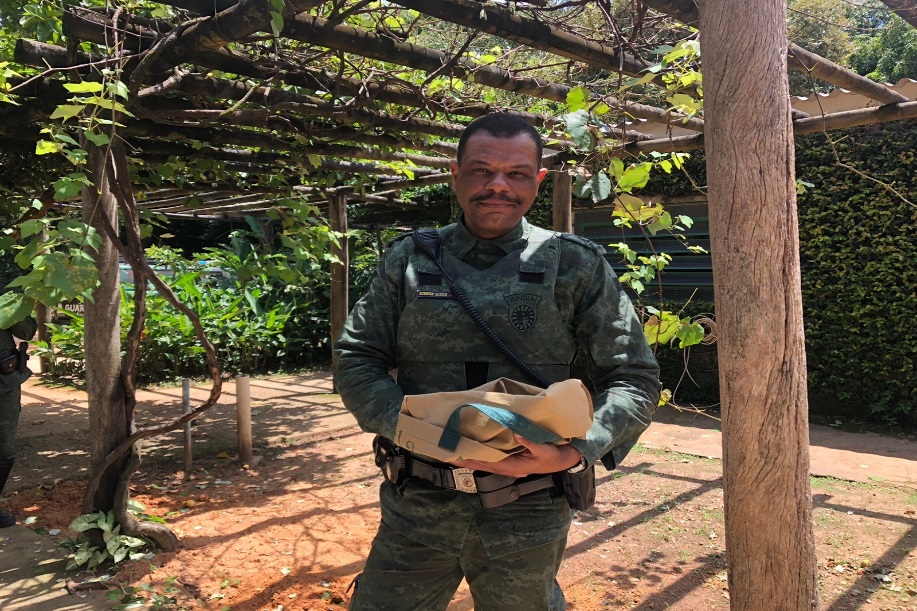 (42409 a 42412) – Maritacas, filhotes, encontrados caídos em via pública. Entregues pela Guarda Municipal de Jundiaí no dia 28-01-23.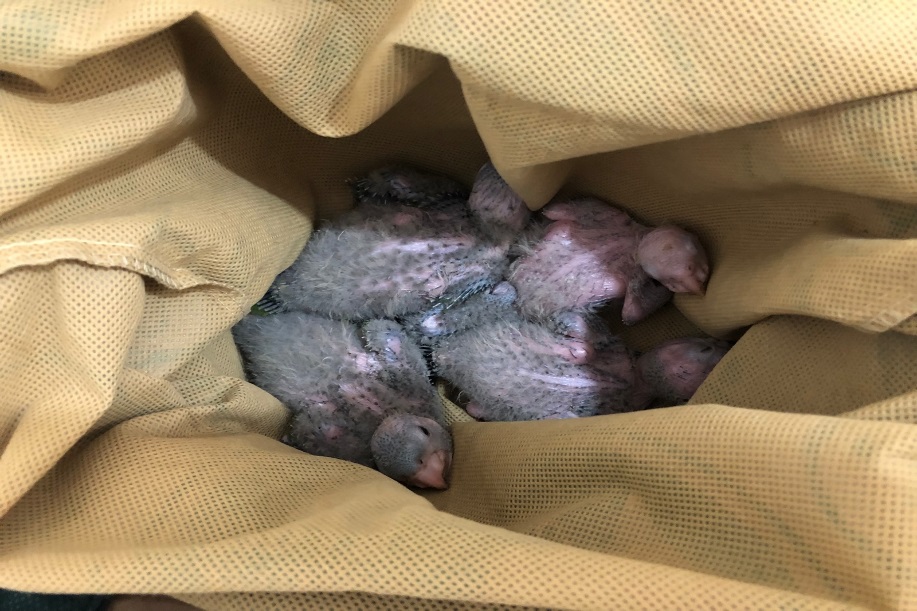 (42409 a 42412) – Maritacas.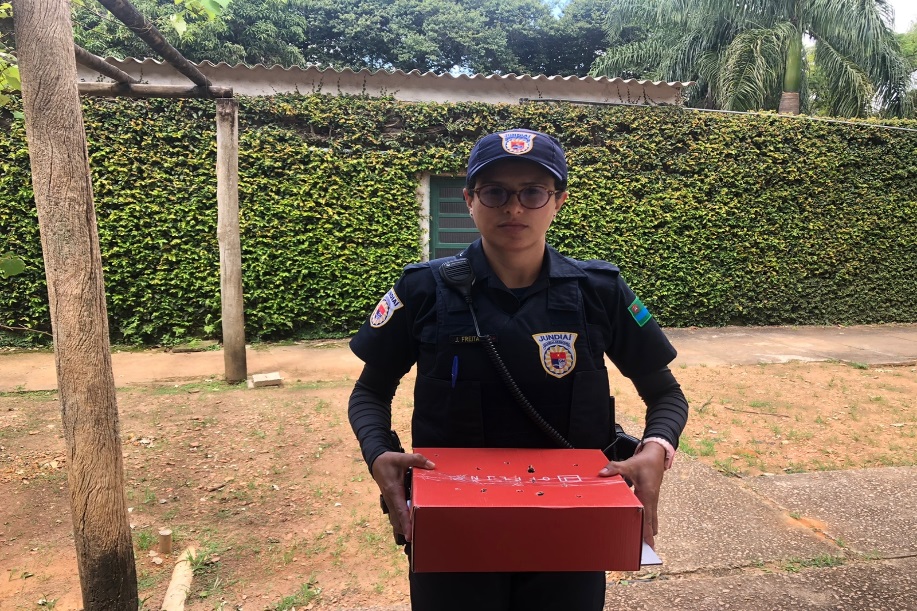 (42413 a 42416) – Maritacas, retirados do forro, sendo uma fêmea e 2 filhotes. Entregues pela Guarda Municipal de Jundiaí no dia 28-01-23.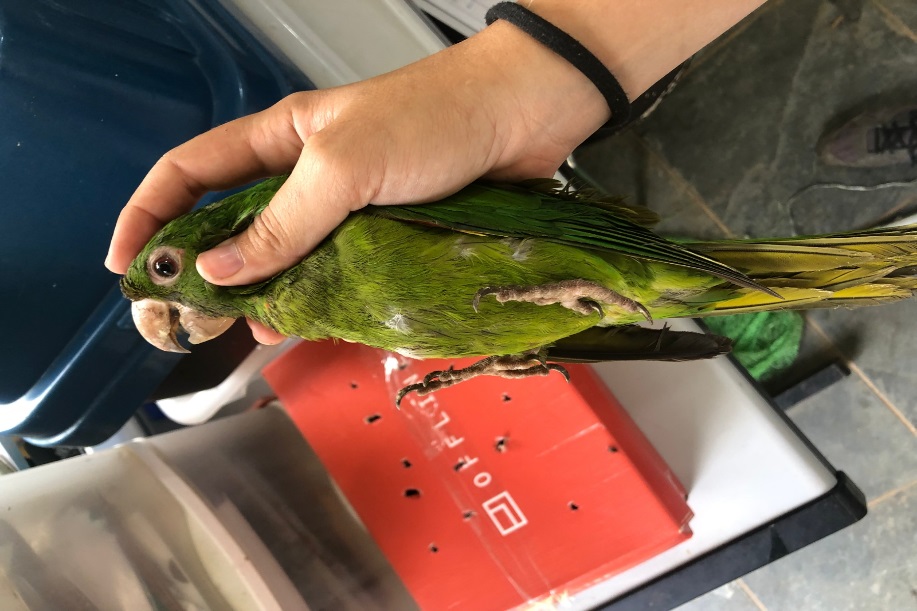 (42413) – Maritacas.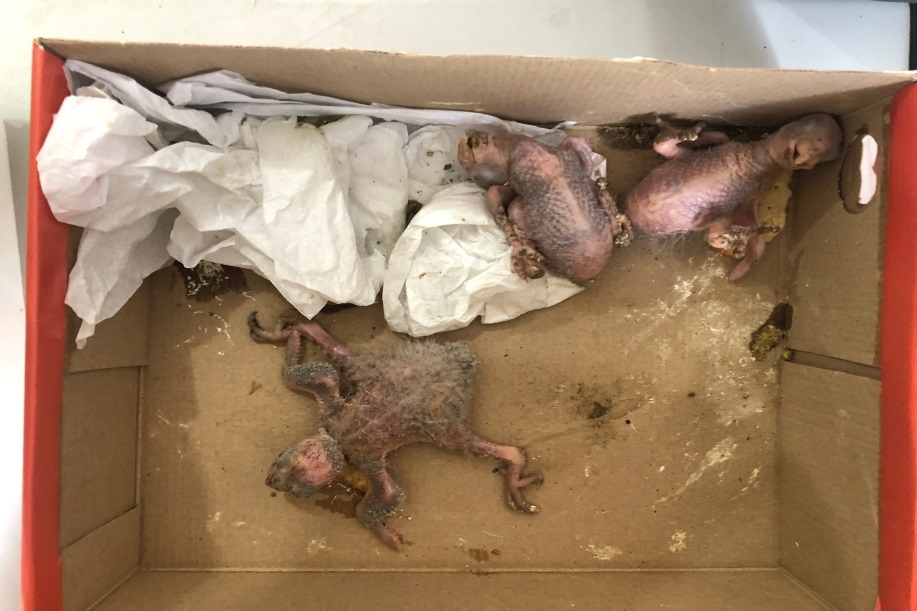 (42414 a 42416) – Maritacas.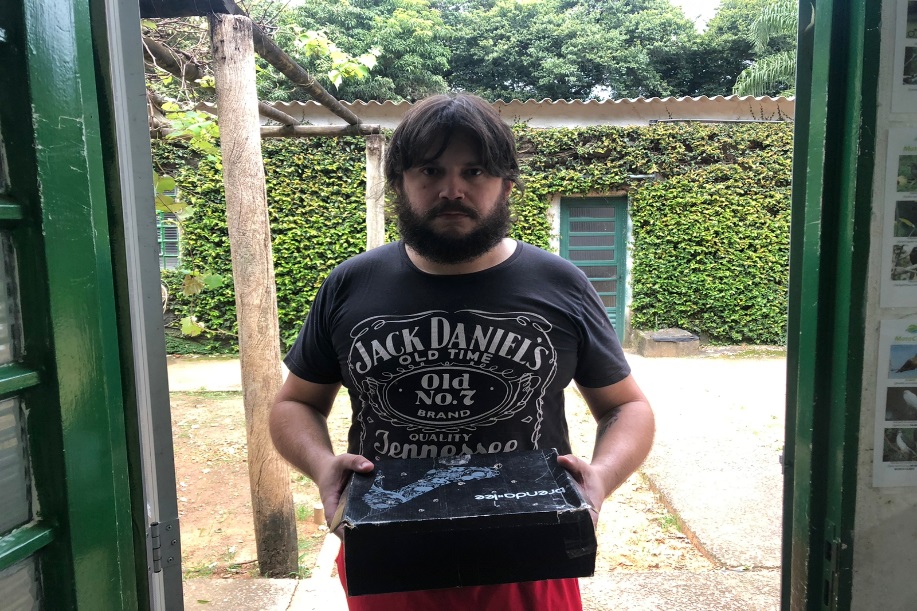 (42419) – Andorinha-pequena-de-casa, encontrado com dificuldade de voo. Entregue por munícipe de Jundiaí.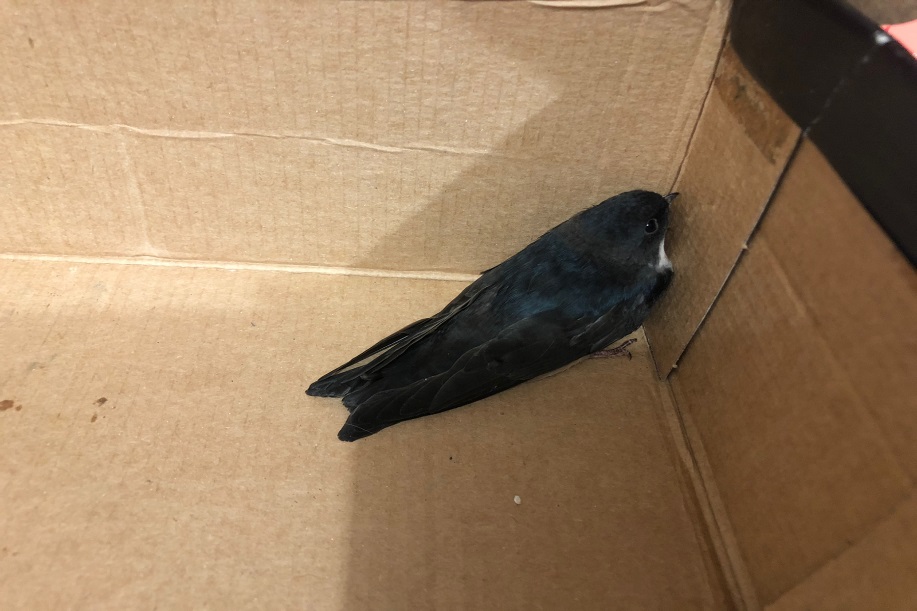 (42419) – Andorinha-pequena-de-casa.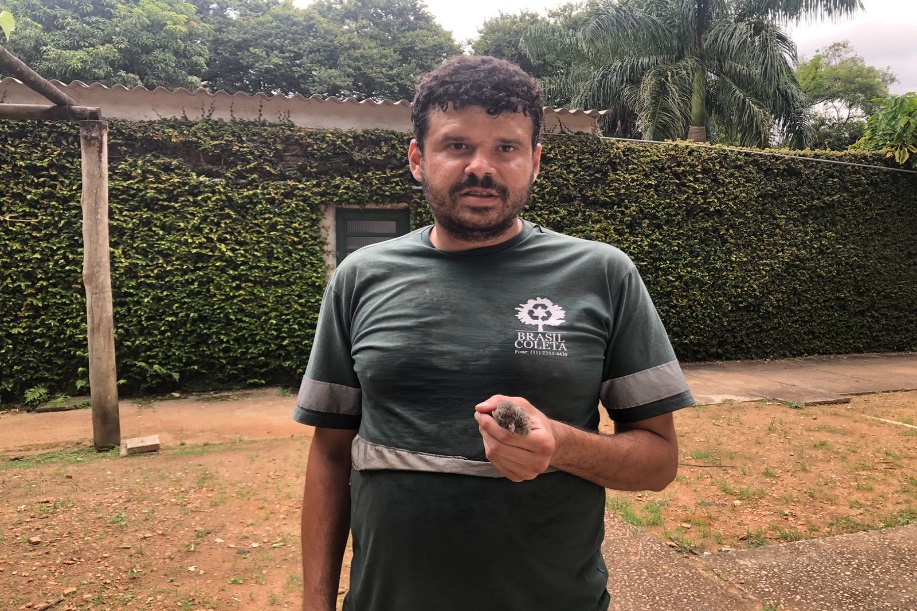 (42425) – Avoante, filhote, encontrado em pátio de empresa, levemente deprimido. Entregue por munícipe de Jundiaí no dia 29-01-23.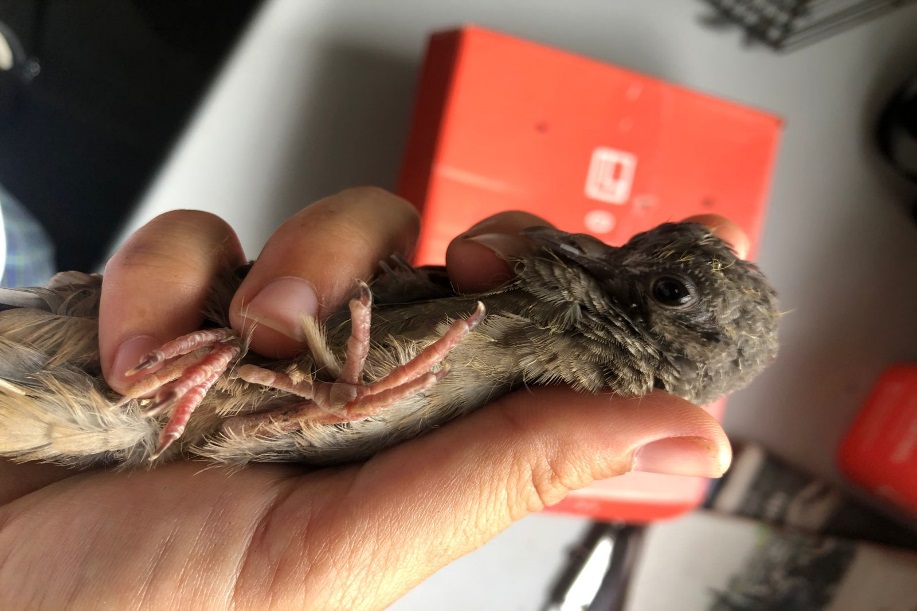 (42425) – Avoante.RGDATA DE ENTRADANOME POPULARNOME CIENTÍFICO4193902/01/2023Urubu-de-cabeça-pretaCoragyps atratus4195302/01/2023SuririTyrannus melancholicus4195602/01/2023Periquitão-maracanãPsittacara leucophthalmus4195702/01/2023Andorinha-azulProgne subis4196002/01/2023Periquito-ricoBrotogeris tirica4196102/01/2023Tico-ticoZonotrichia capensis4196202/01/2023AvoanteZenaida auriculata4196303/01/2023Sabiá-laranjeiraTurdus rufiventris4197403/01/2023Jabuti-pirangaChelonoidis carbonaria4197703/01/2023Marreco-ananaíAmazonetta brasiliensis4197803/01/2023Veado-catingueiroMazama gouzebira4198904/01/2023Ouriço-cacheiroSphiggurus vilosus4199104/01/2023João-de-barroFurnarius rufus4199604/01/2023Andorinhão-do-temporalChaetura meridionalis4199704/01/2023Andorinhão-do-temporalChaetura meridionalis4199804/01/2023Andorinhão-do-temporalChaetura meridionalis4199904/01//2023SuririTyrannus melancholicus4200304/01/2023Canário-da-terraSicalis flaveola4200404/01/2023Canário-da-terraSicalis flaveola4200504/01/2023Canário-da-terraSicalis flaveola4201004/01/2023Gambá-de-orelha-pretaDidelphis aurita4201104/01/2023Gambá-de-orelha-pretaDidelphis aurita4201204/01/2023Gambá-de-orelha-pretaDidelphis aurita4201305/01/2023Sagui-de-tufo-pretoCallithrix penicillata4201405/01/2023Andorinha-pequena-de-casaPygochelidon cyanoleuca4201605/01/2023Filhote de psitaídeo-4201705/01/2023Filhote de psitaídeo-4201805/01/2023Filhote de psitaídeo-4203106/01/2023Papagaio-verdadeiroAmazona aestiva4203206/01/2023Gambá-de-orelha-pretaDidelphis aurita4203406/01/2023Andorinha-pequena-de-casaPygochelidon cyanoleuca4203706/01/2023Periquito-ricoBrotogeris tirica4203806/01/2023RolinhaColumbina talpacoti4203906/01/2023Andoriha-do-campoProgne tapera4204106/01/2023Marreco-irerêDendrocygna viduata4204206/01/2023Marreco-irerêDendrocygna viduata4204306/01/2023Marreco-irerêDendrocygna viduata4204406/01/2023Marreco-irerêDendrocygna viduata4204506/01/2023Marreco-irerêDendrocygna viduata4204606/01/2023Gambá-de-orelha-brancaDidelphis albiventris4205507/01/2023UrutauNyctibius griseus4205708/01/2023Sabiá-do-campoMimus saturninnus420580/8/01/2023Andorinha-pequena-de-casaPygochelidon cyanoleuca4206409/01/2023Gambá-de-orelha-pretaDidelphis aurita4206509/01/2023Gambá-de-orelha-pretaDidelphis aurita4206609/01/2023Gambá-de-orelha-pretaDidelphis aurita4206709/01/2023Gambá-de-orelha-pretaDidelphis aurita4206809/01/2023Gambá-de-orelha-pretaDidelphis aurita4206909/01/2023Gambá-de-orelha-pretaDidelphis aurita4207009/01/2023Gambá-de-orelha-pretaDidelphis aurita4207109/01/2023Gambá-de-orelha-pretaDidelphis aurita4207209/01/2023Gambá-de-orelha-pretaDidelphis aurita4207309/01/2023Gambá-de-orelha-pretaDidelphis aurita4207409/01/2023CarcaráCaracara plancus4207509/01/2023Andorinha-pequena-de-casaPygochelidon cyanoleuca4207709/01/2023Sabiá-do-barrancoTurdus leucomelas4208109/01/2023Periquitão-maracanãPsittacara leucophthalmus4208810/01/2023RolinhaColumbina talpacoti4209210/01/2023LebreLepus europaeus4209510/01/2023RolinhaColumbina talpacoti4209611/01/2023Sabiá-do-barrancoTurdus leucomelas4211511/01/2023Gambá-de-orelha-brancaDidelphis albiventris4211611/01/2023Gambá-de-orelha-brancaDidelphis albiventris4211711/01/2023Gambá-de-orelha-brancaDidelphis albiventris4211811/01/2023Gambá-de-orelha-brancaDidelphis albiventris4211911/01/2023Gambá-de-orelha-brancaDidelphis albiventris4212011/01/2023Gambá-de-orelha-brancaDidelphis albiventris4212111/01/2023Gambá-de-orelha-brancaDidelphis albiventris4212211/01/2023Sagui-de-tufo-pretoCallithrix penicillata4212311/01/2023CascavélCrotalus durissus4212611/01/2023AvoanteZenaida auriculata4212712/01/2023RolinhaColumbina talpacoti4212812/01/2023PardalPasser domesticus4213212/01/2023CapivaraHydrochoerus hydrochaeris4213312/01/2023AvoanteZenaida auriculata4213512/01/2023Andorinha-pequena-de-casaPygochelidon cyanoleuca4214813/01/2023Andorinha-pequena-de-casaPygochelidon cyanoleuca4214913/01/2023Trinca-ferroSalator similis4215013/01/2023Trinca-ferroSalator similis4215113/01/2023Trinca-ferroSalator similis4215213/01/2023Trinca-ferroSalator similis4215313/01/2023Tico-ticoZonotrichia capensis4215413/01/2023Tico-ticoZonotrichia capensis4215513/01/2023Tiê-pretoTachyphonus coronatus4216013/01/2023GambáDidelphis sp.4216113/01/2023GambáDidelphis sp.4217014/01/2023Periquito-ricoBrotogeris tirica4217114/01/2023AvoanteZenaida auriculata4217315/01/2023PardalPasser domesticus4217515/01/2023Ouriço-cacheiroSphiggurus vilosus4217915/01/2023GambáDidelphis sp.4218015/01/2023Periquitão-maracanãPsittacara leucophthalmus4218115/01/2023Periquitão-maracanãPsittacara leucophthalmus4218216/01/2023Cachorro-do-matoCerdocyon thous4218316/01/2023Canário-da-terraSicalis flaveola4218416/01/2023Andorinhão-do-temporalChaetura meridionalis4218516/01/2023AvoanteZenaida auriculata4219416/01/2023Andorinha-pequena-de-casaPygochelidon cyanoleuca4221017/01/2023PardalPasser domesticus4221117/01/2023Curruíratroglodytes musculus4221217/01/2023Curruíratroglodytes musculus4221317/01/2023Curruíratroglodytes musculus4221517/01/2023Bem-te-viPitangus sulphratus4221617/01/2023Coruja-do-matoMegascops cholba4221817/01/2023Sagui4222017/01/2023AvoanteZenaida auriculata4222117/01/2023PardalPasser domesticus4222217/01/2023RolinhaColumbina talpacoti4222417/01/2023Andorinha-pequena-de-casaPygochelidon cyanoleuca4222617/01/2023DormideiraSibynomorphus mikanii4222717/01/2023UrutauNictydromus griseus4224318/01/2023Periquito-ricoBrotogeris tirica4224418/01/2023PardalPasser domesticus4224518/01/2023Urubu-de-cabeça-pretaCoragyps atratus4225018/01/2023Barbudo-rajadoMalacoptila striata4225118/01/2023Sagui4225218/01/2023Gambá-de-orelha-pretaDidelphis aurita4225318/01/2023Gambá-de-orelha-pretaDidelphis aurita4225519/01/2023JabutiChelonoidis carbonaria4225619/01/2023JabutiChelonoidis carbonaria4225719/01/2023JabutiChelonoidis carbonaria4225919/01/2023Bem-te-viPitangus sulphratus4226119/01/2023Bico-de-lacreEstrilda astrid4227219/01/2023JacuPenelope aboscura4227420/01/2023Sanhaço-cinzentoThraupis sayaca4228420/01/2023RolinhaColumbina talpacoti4228520/01/2023Periquitão-maracanãPsittacara leucophthalmus4228620/01/2023Trinca-ferroSaltator similis4229220/01/2023PardalPasser domesticus4229320/01/2023Coruja-buraqueiraAthene cunicularia4229420/01/2023Periquitão-maracanãPsittacara leucophthalmus4229621/012023AvoanteZenaida auriculata4230421/012023Sabiá-do-campoMimus saturninus4230722/01/2023Sanhaço-cinzentoThraupis sayaca4231022/01/2023Marreco-cablocaDendrocygna autummnais4231122/01/2023Marreco-cablocaDendrocygna autummnais4231222/01/2023Marreco-cablocaDendrocygna autummnais4231322/01/2023Marreco-cablocaDendrocygna autummnais4231422/01/2023Marreco-cablocaDendrocygna autummnais4231522/01/2023Marreco-cablocaDendrocygna autummnais4231622/01/2023Marreco-cablocaDendrocygna autummnais4231722/01/2023Marreco-cablocaDendrocygna autummnais4231822/01/2023Marreco-cablocaDendrocygna autummnais4231922/01/2023Marreco-cablocaDendrocygna autummnais4232023/01/2023Sabiá-do-barrancoTurdus leucomelas4232123/01/2023SuririTyrannus melancholicus4232523/01/2023Gambá-de-orelha-pretaDidelphis aurita4232623/01/2023CurruíraTroglodytes aedon4233924/01/2023Gambá-de-orelha-brancaDidelphis albiventris4234024/01/2023Jabuti-pirangaChelonoidis carbonaria4234124/01/2023PardalPasser domesticus4234224/01/2023Beija-flor-tesouraEupetomena macroura4234424/01/2023Bem-te-viPitangus sulphratus4234524/01/2023Bem-te-viPitangus sulphratus4234724/01/2023PardalPasser domesticus4235125/01/2023Quiri-quiriFalco sparverius4237125/01/2023Beija-flor-tesouraEupetomena macroura4239027/0/2023Cágado-de-barbichaPhrynops geoffroanus4239227/0/2023Coruja-do-matoMegascops choliba4240928/01/2023Periquitão-maracanãPsittacara leucophthalmus4241028/01/2023Periquitão-maracanãPsittacara leucophthalmus4241128/01/2023Periquitão-maracanãPsittacara leucophthalmus4241228/01/2023Periquitão-maracanãPsittacara leucophthalmus4241328/01/2023Periquitão-maracanãPsittacara leucophthalmus4241428/01/2023Periquitão-maracanãPsittacara leucophthalmus4241528/01/2023Periquitão-maracanãPsittacara leucophthalmus4241628/01/2023Periquitão-maracanãPsittacara leucophthalmus4241928/01/2023Andorinha-pequena-de-casaPygochelidon cyanoleuca4242529/01/2023AvoanteZenaida auriculata 4242930/01/2023Periquitão-maracanãPsittacara leucophthalmus4243030/01/2023Periquitão-maracanãPsittacara leucophthalmus4243130/01/2023Galo-da-campinaParoaria dominicana4243230/01/2023Trinca-ferroSaltator similis4243330/01/2023Trinca-ferroSaltator similis4243430/01/2023Trinca-ferroSaltator similis4243530/01/2023Trinca-ferroSaltator similis4243630/01/2023Canário-da-terraSicalis flaveola4243830/01/2023Quero-queroVanellus chilensis4243930/01/2023Coruja-do-matoMegascops choliba4244230/01/2023Bem-te-viPitangus sulphratus4244531/01/2023Ouriço-cacheiroSphiggurus vilosus4244731/01/2023RolinhaColumbina talpacoti4245031/01/2023Periquitão-maracanãPsittacara leucophthalmus4245131/01/2023Sanhaço-cinzentoThraupis sayaca4245631/01/2023SaguiTOTAL: 185 ANIMAISTOTAL: 185 ANIMAISTOTAL: 185 ANIMAISTOTAL: 185 ANIMAISCLASSENº DE ANIMAIS%Aves13673,51%Mamíferos4122,16%Répteis84,33%RGDATA DE ENTRADANOME POPULARNOME CIENTÍFICODESTINODATA DE SAÍDA4063022/10/2022Ouriço-cacheiroSphiggurus villosusOBITO 10/01/20234094207/11/2022Periquito-ricoBrotogeris tiricaOBITO04/01/20234103614/11/2022Periquito-ricoBrotogeris tiricaOBITO 10/01/20234178623/12/2022AvoanteZenaida auriculataOBITO01/01/20234187329/12/2022Andorinhão-do-temporalChaetura meridionalisOBITO22/01/20234187429/12/2022Andorinhão-do-temporalChaetura meridionalisOBITO22/01/20234187829/12/2022SuririTyrannus melancholicusOBITO19/01/20234188030/12/2022Martim-pescador-grandeMegaceryle torquartaOBITO 02/01/20234191631/12/2022Filhote de comlumbiformeOBITO 03/01/20234193902/01/2023Urubu-de-cabeça-pretaCoragyps atratusOBITO 02/01/20234195302/01/2023SuririTyrannus melancholicusOBITO 05/01/20234195602/01/2023Periquitão-maracanãPsittacara leucophthalmusOBITO20/01/20234195702/01/2023Andorinha-azulProgne subisOBITO 10/01/20234196002/01/2023Periquito-ricoBrotogeris tiricaOBITO 05/01/20234196102/01/2023Tico-ticoZonotrichia capensisOBITO 03/01/20234196202/01/2023AvoanteZenaida auriculataOBITO 04/01/20234196303/01/2023Sabiá-laranjeiraTurdus rufiventrisOBITO22/01/20234197703/01/2023Marreco-ananaíAmazonetta brasiliensisOBITO 08/01/20234197803/01/2023Veado-catingueiroMazama gouzebiraOBITO 07/01/20234198904/01/2023Ouriço-cacheiroSphiggurus vilosusOBITO 04/01/20234199104/01/2023João-de-barroFurnarius rufusOBITO 04/01/20234199604/01/2023Andorinhão-do-temporalChaetura meridionalisOBITO23/01/20234199704/01/2023Andorinhão-do-temporalChaetura meridionalisOBITO31/01/20234199804/01/2023Andorinhão-do-temporalChaetura meridionalisOBITO31/01/20234199904/01//2023SuririTyrannus melancholicusOBITO 08/01/20234200304/01/2023Canário-da-terraSicalis flaveolaOBITO 08/01/20234200404/01/2023Canário-da-terraSicalis flaveolaOBITO 08/01/20234200504/01/2023Canário-da-terraSicalis flaveolaOBITO 09/01/20234201405/01/2023Andorinha-pequena-de-casaPygochelidon cyanoleucaOBITO 18/01/20234201605/01/2023Filhote de psitaídeo-OBITO 09/01/20234201705/01/2023Filhote de psitaídeo-OBITO15/01/20234201805/01/2023Filhote de psitaídeo-OBITO15/01/20234203406/01/2023Andorinha-pequena-de-casaPygochelidon cyanoleucaOBITO 06/01/20234203906/01/2023Andoriha-do-campoProgne taperaOBITO 08/01/20234204106/01/2023Marreco-irerêDendrocygna viduataOBITO 07/01/20234204206/01/2023Marreco-irerêDendrocygna viduataOBITO 07/01/20234204306/01/2023Marreco-irerêDendrocygna viduataOBITO 07/01/20234204406/01/2023Marreco-irerêDendrocygna viduataOBITO 08/01/20234204506/01/2023Marreco-irerêDendrocygna viduataOBITO 08/01/20234205507/01/2023UrutauNyctibius griseusOBITO 10/01/20234205708/01/2023Sabiá-do-campoMimus saturninnusOBITO 08/01/2023420580/8/01/2023Andorinha-pequena-de-casaPygochelidon cyanoleucaOBITO 09/01/20234207409/01/2023CarcaráCaracara plancusOBITO 09/01/20234207509/01/2023Andorinha-pequena-de-casaPygochelidon cyanoleucaOBITO 09/01/20234208109/01/2023Periquitão-maracanãPsittacara leucophthalmusOBITO22/01/20234208810/01/2023RolinhaColumbina talpacotiOBITO13/01/20234209210/01/2023LebreLepus europaeusOBITO 11/01/20234209510/01/2023RolinhaColumbina talpacotiOBITO 10/01/20234209611/01/2023Sabiá-do-barrancoTurdus leucomelasOBITO 11/01/20234211511/01/2023Gambá-de-orelha-brancaDidelphis albiventrisOBITO 11/01/20234211611/01/2023Gambá-de-orelha-brancaDidelphis albiventrisOBITO 11/01/20234211711/01/2023Gambá-de-orelha-brancaDidelphis albiventrisOBITO 11/01/20234211811/01/2023Gambá-de-orelha-brancaDidelphis albiventrisOBITO 11/01/20234211911/01/2023Gambá-de-orelha-brancaDidelphis albiventrisOBITO 11/01/20234212011/01/2023Gambá-de-orelha-brancaDidelphis albiventrisOBITO 11/01/20234212111/01/2023Gambá-de-orelha-brancaDidelphis albiventrisOBITO 11/01/20234212211/01/2023Sagui-de-tufo-pretoCallithrix penicillataOBITO18/01/20234212611/01/2023AvoanteZenaida auriculataOBITO13/01/20234212712/01/2023RolinhaColumbina talpacotiOBITO12/01/20234212812/01/2023PardalPasser domesticusOBITO14/01/20234213212/01/2023CapivaraHydrochoerus hydrochaerisOBITO13/01/20234213312/01/2023AvoanteZenaida auriculataOBITO13/01/20234213512/01/2023Andorinha-pequena-de-casaPygochelidon cyanoleucaOBITO15/01/20234214813/01/2023Andorinha-pequena-de-casaPygochelidon cyanoleucaOBITO15/01/20234216013/01/2023GambáDidelphis sp.OBITO13/01/20234216113/01/2023GambáDidelphis sp.OBITO14/01/20234217114/01/2023AvoanteZenaida auriculataOBITO22/01/20234217315/01/2023PardalPasser domesticusOBITO 16/01/20234217915/01/2023GambáDidelphis sp.OBITO15/01/20234218015/01/2023Periquitão-maracanãPsittacara leucophthalmusOBITO15/01/20234218115/01/2023Periquitão-maracanãPsittacara leucophthalmusOBITO15/01/20234218216/01/2023Cachorro-do-matoCerdocyon thousOBITO17/01/20234218316/01/2023Canário-da-terraSicalis flaveolaOBITO17/01/20234218416/01/2023Andorinhão-do-temporalChaetura meridionalisOBITO21/01/20234218516/01/2023AvoanteZenaida auriculataOBITO17/01/20234219416/01/2023Andorinha-pequena-de-casaPygochelidon cyanoleucaOBITO24/01/20234221017/01/2023PardalPasser domesticusOBITO22/01/20234221117/01/2023Curruíratroglodytes musculusOBITO 18/01/20234221217/01/2023Curruíratroglodytes musculusOBITO 18/01/20234221317/01/2023Curruíratroglodytes musculusOBITO 18/01/20234221517/01/2023Bem-te-viPitangus sulphratusOBITO18/01/20234221617/01/2023Coruja-do-matoMegascops cholbaOBITO18/01/20234221817/01/2023SaguiOBITO17/01/20234222017/01/2023AvoanteZenaida auriculataOBITO22/01/20234222117/01/2023PardalPasser domesticusOBITO19/01/20234222217/01/2023RolinhaColumbina talpacotiOBITO 23/01/20234222417/01/2023Andorinha-pequena-de-casaPygochelidon cyanoleucaOBITO 18/01/20234222717/01/2023UrutauNictydromus griseusOBITO24/01/20234224418/01/2023PardalPasser domesticusOBITO21/01/20234224518/01/2023Urubu-de-cabeça-pretaCoragyps atratusOBITO 18/01/20234225018/01/2023Barbudo-rajadoMalacoptila striataOBITO20/01/20234225118/01/2023SaguiOBITO18/01/20234225218/01/2023Gambá-de-orelha-pretaDidelphis auritaOBITO21/01/20234225318/01/2023Gambá-de-orelha-pretaDidelphis auritaOBITO21/01/20234225919/01/2023Bem-te-viPitangus sulphratusOBITO21/01/20234226119/01/2023Bico-de-lacreEstrilda astridOBITO22/01/20234227420/01/2023Sanhaço-cinzentoThraupis sayacaOBITO21/01/20234228520/01/2023Periquitão-maracanãPsittacara leucophthalmusOBITO31/01/20234228620/01/2023Trinca-ferroSaltator similisOBITO22/01/20234229220/01/2023PardalPasser domesticusOBITO22/01/20234229320/01/2023Coruja-buraqueiraAthene cuniculariaOBITO25/01/20234229621/012023AvoanteZenaida auriculataOBITO22/01/20234230421/012023Sabiá-do-campoMimus saturninusOBITO21/01/20234230722/01/2023Sanhaço-cinzentoThraupis sayacaOBITO 23/01/20234231022/01/2023Marreco-cablocaDendrocygna autummnaisOBITO24/01/20234231122/01/2023Marreco-cablocaDendrocygna autummnaisOBITO24/01/20234231222/01/2023Marreco-cablocaDendrocygna autummnaisOBITO24/01/20234231322/01/2023Marreco-cablocaDendrocygna autummnaisOBITO24/01/20234231422/01/2023Marreco-cablocaDendrocygna autummnaisOBITO24/01/20234231522/01/2023Marreco-cablocaDendrocygna autummnaisOBITO 26/01/20234231622/01/2023Marreco-cablocaDendrocygna autummnaisOBITO 26/01/20234231722/01/2023Marreco-cablocaDendrocygna autummnaisOBITO2701/20234231822/01/2023Marreco-cablocaDendrocygna autummnaisOBITO2701/20234232023/01/2023Sabiá-do-barrancoTurdus leucomelasOBITO24/01/20234232123/01/2023SuririTyrannus melancholicusOBITO25/01/20234232623/01/2023CurruíraTroglodytes aedonOBITO23/01/20234233924/01/2023Gambá-de-orelha-brancaDidelphis albiventrisOBITO23/01/20234234124/01/2023PardalPasser domesticusOBITO24/01/20234234424/01/2023Bem-te-viPitangus sulphratusOBITO 26/01/20234234524/01/2023Bem-te-viPitangus sulphratusOBITO 26/01/20234235125/01/2023Quiri-quiriFalco sparveriusOBITO27/01/20234237125/01/2023Beija-flor-tesouraEupetomena macrouraOBITO 26/01/20234241428/01/2023Periquitão-maracanãPsittacara leucophthalmusOBITO29/01/20234242529/01/2023AvoanteZenaida auriculata OBITO31/01/20234242930/01/2023Periquitão-maracanãPsittacara leucophthalmusOBITO31/01/20234243930/01/2023Coruja-do-matoMegascops cholibaOBITO31/01/20234244531/01/2023Ouriço-cacheiroSphiggurus vilosusOBITO31/01/20234244731/01/2023RolinhaColumbina talpacotiOBITO31/01/2023TOTAL: 128 ANIMAISTOTAL: 128 ANIMAISTOTAL: 128 ANIMAISTOTAL: 128 ANIMAISTOTAL: 128 ANIMAISTOTAL: 128 ANIMAISCLASSENº DE ANIMAIS%Aves10582,03%Mamíferos2317,97%Répteis00%RGDATA DE ENTRADANOME POPULARNOME CIENTÍFICODESTINODATA DE SAÍDALOCAL SOLTURA4010304/10/2022Trinca-ferroSaltator similisSOLTURA17/01/2023SERRA DO JAPI4019406/10/2022Periquito-de-encontro-amareloBrotogeris chiririSOLTURA03/01/2023pARQUE DA CIDADE JUNDIAÍ4080801/11/2022Periquito-ricoBrotogeris tiricaSOLTURA03/01/2023pARQUE DA CIDADE JUNDIAÍ4080901/11/2022Periquito-ricoBrotogeris tiricaSOLTURA03/01/2023pARQUE DA CIDADE JUNDIAÍ4081001/11/2022Periquito-ricoBrotogeris tiricaSOLTURA03/01/2023pARQUE DA CIDADE JUNDIAÍ4081101/11/2022Periquito-ricoBrotogeris tiricaSOLTURA03/01/2023pARQUE DA CIDADE JUNDIAÍ4081201/11/2022Periquito-ricoBrotogeris tiricaSOLTURA03/01/2023pARQUE DA CIDADE JUNDIAÍ4081301/11/2022Periquito-ricoBrotogeris tiricaSOLTURA03/01/2023pARQUE DA CIDADE JUNDIAÍ4110317/11/2022CuícaTheristicus caudatusSOLTURA17/01/2023Serra do Japi4178924/12/2022JacuPenelope abscuraSOLTURA17/01/2023JARDIM ERMIDA4201004/01/2023Gambá-de-orelha-pretaDidelphis auritaSOLTURA17/01/2023JARDIM ERMIDA4201104/01/2023Gambá-de-orelha-pretaDidelphis auritaSOLTURA17/01/2023JARDIM ERMIDA4203206/01/2023Gambá-de-orelha-pretaDidelphis auritaSOLTURA17/01/2023JARDIM ERMIDA4206409/01/2023Gambá-de-orelha-pretaDidelphis auritaSOLTURA17/01/2023SERRA DO JAPI4206509/01/2023Gambá-de-orelha-pretaDidelphis auritaSOLTURA17/01/2023SERRA DO JAPI4206609/01/2023Gambá-de-orelha-pretaDidelphis auritaSOLTURA17/01/2023SERRA DO JAPI4206709/01/2023Gambá-de-orelha-pretaDidelphis auritaSOLTURA17/01/2023SERRA DO JAPI4206809/01/2023Gambá-de-orelha-pretaDidelphis auritaSOLTURA17/01/2023SERRA DO JAPI4206909/01/2023Gambá-de-orelha-pretaDidelphis auritaSOLTURA17/01/2023SERRA DO JAPI4207009/01/2023Gambá-de-orelha-pretaDidelphis auritaSOLTURA17/01/2023SERRA DO JAPI4207109/01/2023Gambá-de-orelha-pretaDidelphis auritaSOLTURA17/01/2023SERRA DO JAPI4207209/01/2023Gambá-de-orelha-pretaDidelphis auritaSOLTURA17/01/2023SERRA DO JAPI4215113/01/2023Trinca-ferroSalator similisSOLTURA17/01/2023SERRA DO JAPI4215213/01/2023Trinca-ferroSalator similisSOLTURA17/01/2023SERRA DO JAPI4217515/01/2023Ouriço-cacheiroSphiggurus vilosusSOLTURA16/01/2023SERRA DO JAPI4222617/01/2023DormideiraSibynomorphus mikaniiSOLTURA26/01/2023AMCTOTAL: 26 ANIMAISTOTAL: 26 ANIMAISTOTAL: 26 ANIMAISTOTAL: 26 ANIMAISTOTAL: 26 ANIMAISTOTAL: 26 ANIMAISTOTAL: 26 ANIMAISCLASSENº DE ANIMAIS%Aves1142,3%Mamíferos1350%Répteis10,7%RGDATA DE ENTRADANOME POPULARNOME CIENTÍFICODESTINODATA DE SAÍDALOCAL SOLTURA4234224/01/2023Beija-flor-tesouraEupetomena macrouraFUGA24/01/2023TRIAGEM - AMCTOAL: 1 ANIMALTOAL: 1 ANIMALTOAL: 1 ANIMALTOAL: 1 ANIMALTOAL: 1 ANIMALTOAL: 1 ANIMALTOAL: 1 ANIMALCLASSENº DE ANIMAIS%Aves1100%MamíferosRépteisRGDATA DE ENTRADANOME POPULARNOME CIENTÍFICODESTINODATA DE SAÍDALOCAL SOLTURA4212311/01/2023CascavélCrotalus durissusTRANSFERÊNCIA27/01/2023INSTITUTO BUTANTANTOTAL: 1 ANIMALTOTAL: 1 ANIMALTOTAL: 1 ANIMALTOTAL: 1 ANIMALTOTAL: 1 ANIMALTOTAL: 1 ANIMALTOTAL: 1 ANIMALCLASSENº DE ANIMAIS%AvesMamíferosRépteis1100%RGDATA DE ENTRADANOME POPULARNOME CIENTÍFICO3633504/01/2022PeriquitoBrotogeris sp.3637006/01/2022ColeirinhoSporophila caerulescens3637106/01/2022ColeirinhoSporophila caerulescens3637206/01/2022ColeirinhoSporophila caerulescens3637306/01/2022Coleirinho-baianoSporophila nigricollis3637406/01/2022BigodinhoSporophila lineola3637706/01/2022CabloquinhoSporophila bouvreuil3637806/01/2022Sabiáturdus philomelos3638307/01/2022Coruja-buraqueiraAthene cunicularia3638507/01/2022Sanhaço-cinzentoThraupis sayaca3638908/01/2022GambáDidelphis sp.3640808/01/2022CarcaráCaracara plancus3641108/01/2022Gambá-de-orelha-brancaDidelphis albiventris3641209/01/2022RolinhaColumbina talpacoti3647011/01/2022Periquito-ricoBrotogeris tirica3649312/01/2022JararacaBothrops jararaca3649504/01/2022Sagui-de-tufo-pretoCallithrix penicillata3651414/01/2022RolinhaColumbina talpacoti3651714/01/2022RolinhaColumbina talpacoti3652014/01/2022Sagui-de-tufo-pretoCallithrix penicillata3652916/01/2022PardalPasser domesticus3653517/01/2022Beija-florTrochilidae3656218/01/2022Sanhaço-cinzentoThraupis sayaca3658319/01/2022RolinhaColumbina talpacoti3661120/01/2022UrutauNyctibius griseus3666322/01/2022JararacassuBothrops jararaca3668023/01/2022Tucano-tocoRamphastos toco3668824/01/2022Jabuti-pirangaChelonoidis carbonaria3671925/01/2022JabutiChelonoidis sp.3672526/01/2022CascavélCrotalus durissus3673126/01/2022Periquitão-maracanãPsittacara leucophthalmus3674727/01/2022JararacaBothrops jararaca3681701/02/2022Periquitão-maracanãPsittacara leucophthalmus3681801/02/2022Periquitão-maracanãPsittacara leucophthalmus3683202/02/2022Periquitão-maracanãPsittacara leucophthalmus3685403/02/2022Periquitão-maracanãPsittacara leucophthalmus3685703/02/2022Gambá-de-orelha-pretaDidelphis aurita3685803/02/2022Gambá-de-orelha-pretaDidelphis aurita3685903/02/2022Gambá-de-orelha-pretaDidelphis aurita3686003/02/2022Gambá-de-orelha-pretaDidelphis aurita3686804/02/2022Cágado-de-barbichaPhrynops geoffroanus3690507/02/2022Periquitão-maracanãPsittacara leucophthalmus3691607/02/2022Pica-pauColaptes melanochlorus3693308/02/2022RolinhaColumbina talpacoti3695008/02/2022Bem-te-viPitangus sulphuratus3696509/02/2022Periquitão-maracanãPsittacara leucophthalmus3697909/02/2022Gambá-de-orelha-pretaDidelphis aurita3698009/02/2022Ouriço-cacheiroSphiggurus villosus3698209/02/2022Periquitão-maracanãPsittacara leucophthalmus3699209/02/2022Coruja-do-matoMegascops choliba3701110/02/2022Sanhaço-cinzentoThraupis sayaca3702311/02/2022Gavião-carijóRupornis magnirostris3705012/02/2022Periquitão-maracanãPsittacara leucophthalmus3707014/02/2022Periquitão-maracanãPsittacara leucophthalmus3710516/02/2022Periquitão-maracanãPsittacara leucophthalmus3711917/02/2022Bem-te-viPitangus sulphuratus3718019/02/2022Periquitão-maracanãPsittacara leucophthalmus3720521/02/2022RolinhaColumbina talpacoti3721321/02/2022Periquitão-maracanãPsittacara leucophthalmus3722022/02/2022Periquitão-maracanãPsittacara leucophthalmus3729225/02/2022Periquitão-maracanãPsittacara leucophthalmus3731926/02/2022Periquitão-maracanãPsittacara leucophthalmus3732426/02/2022Periquitão-maracanãPsittacara leucophthalmus3735323/02/2022RolinhaColumbina talpacoti3735401/03/2022Periquitão-maracanãPsittacara leucophthalmus3736102/03/2022Periquitão-maracanãPsittacara leucophthalmus3737102/03/2022Periquitão-maracanãPsittacara leucophthalmus3739503/03/2022Periquitão-maracanãPsittacara leucophthalmus3740303/03/2022Sagui-de-tufo-pretoCallithrix penicillata3740403/03/2022Sagui-de-tufo-pretoCallithrix penicillata3753105/03/2022Periquitão-maracanãPsittacara leucophthalmus3754506/03/2022Periquitão-maracanãPsittacara leucophthalmus3755407/03/2022Periquitão-maracanãPsittacara leucophthalmus3756607/03/2022Sagui-de-tufo-pretoCallithrix penicillata3757707/03/2022Periquitão-maracanãPsittacara leucophthalmus3758307/03/2022Sagui-de-tufo-brancoCallithrix jacchus3764411/03/2022Periquitão-maracanãPsittacara leucophthalmus3767812/03/2022Periquitão-maracanãPsittacara leucophthalmus3769114/03/2022Periquitão-maracanãPsittacara leucophthalmus3769214/03/2022Periquitão-maracanãPsittacara leucophthalmus3770014/03/2022Sagui-de-tufo-pretoCallithrix penicillata3772315/03/2022Periquitão-maracanãPsittacara leucophthalmus3772815/03/2022Gambá-de-orelha-brancaDidelphis albiventris3773215/03/2022Periquitão-maracanãPsittacara leucophthalmus3774016/03/2022Periquitão-maracanãPsittacara leucophthalmus3775917/03/2022Gambá-de-orelha-pretaDidelphis aurita3776517/03/2022Gambá-de-orelha-pretaDidelphis aurita3776617/03/2022Gambá-de-orelha-pretaDidelphis aurita3780521/03/2022Gambá-de-orelha-brancaDidelphis albiventris3781221/03/2022Gambá-de-orelha-brancaDidelphis albiventris3781515/03/2022Gambá-de-orelha-pretaDidelphis aurita3782422/03/2022Periquitão-maracanãPsittacara leucophthalmus3784424/03/2022Sagui-de-tufo-pretoCallithrix penicillata3788027/03/2022PardalPasser domesticus3797909/04/2022Gavião-carrapateiroMivalgo chimachima3843413/04/2022Trinca-ferroSaltator similis3844914/04/2022Gralha-azulCyanocorax caeruleus3845716/04/2022Sagui-de-tufo-pretoCallithrix penicillata3846919/04/2022Papagaio-verdadeiroAmazona aestiva3847019/04/2022Papagaio-verdadeiroAmazona aestiva3850826/04/2022Periquitão-maracanãPsittacara leucophthalmus3850926/04/2022Periquitão-maracanãPsittacara leucophthalmus3852528/04/2022JacuPenelope obscura3854230/04/2022SabiáTudus sp.3854602/05/2022Periquitão-maracanãPsittacara leucophthalmus3854702/05/2022Sagui-de-tufo-pretoCallithrix penicillata3862510/05/2022SeriemaCariama cristata3870215/05/2022SeriemaCariama cristata3870816/05/2022Gambá-de-orelha-pretaDidelphis aurita3874621/05/2022Sagui-de-tufo-pretoCallithrix penicillata3878829/05/2022Asa-brancaPatagioenas picazuro3886609/06/2022BaianinhoSporophila nigricollis3887611/06/2022Gavião-carijóRupornis magnirostris3890721/06/2022Periquitão-maracanãPsittacara leucophthalmus3892422/06/2022SuindaraTyto furcata3892622/06/2022Jabuti-pirangaChelonoidis carbonaria3892722/06/2022Jabuti-pirangaChelonoidis carbonaria3892822/06/2022Jabuti-pirangaChelonoidis carbonaria3895128/06/2022Periquitão-maracanãPsittacara leucophthalmus3898301/07/2022Sagui-de-tufo-pretoCallithrix penicillata3899004/07/2022Arara-canindéAra ararauna3903008/07/2022Socó-dorminhocoNycticorax rycticorax3904310/07/2022CapivaraHydorchoerus hydorchoeis3906615/07/2022Periquitão-maracanãPsittacara leucophthalmus3913426/07/2022Periquito-ricoBrotogeris tirica3917602/08/2022Periquitão-maracanãPsittacara leucophthalmus3918703/08/2022Tucano-tocoRamphastos toco3927117/08/2022Coruja-do-matoMegascops choliba3938302/09/2022Sagui-de-tufo-pretoCallithrix penicillata3944008/09/2022RolinhaColumbina talpacoti3962115/09/2022Tigre-d'águaTrachemys dorbigni3962215/09/2022Tigre-d'águaTrachemys dorbigni3962315/09/2022Tigre-d'águaTrachemys dorbigni3962415/09/2022Tigre-d'águaTrachemys dorbigni3962515/09/2022Tigre-d'águaTrachemys dorbigni3963015/09/2022GambáDidelphis sp.3963115/09/2022GambáDidelphis sp.3963215/09/2022GambáDidelphis sp.3964115/09/2022Gambá-de-orelha-pretaDidelphis aurita3973121/09/2022Gambá-de-orelha-brancaDidelphis albiventris3973221/09/2022Gambá-de-orelha-brancaDidelphis albiventris3973321/09/2022Gambá-de-orelha-brancaDidelphis albiventris3973421/09/2022Gambá-de-orelha-brancaDidelphis albiventris3973521/09/2022Gambá-de-orelha-brancaDidelphis albiventris3975821/09/2022RolinhaColumbina talpacoti3979022/09/2022Sagui-de-tufo-pretoCallithrix penicillata3988627/09/2022Urubu-de-cabeça-pretaCoragyps atratus3994929/09/2022Periquito-ricoBrotogeris tirica3996630/09/2022Gambá-de-orelha-pretaDidelphis aurita3997230/09/2022CarcaráCaracara plancus3999201/10/2022GambáDidelphis sp.4000402/10/2022Gambá-de-orelha-pretaDidelphis aurita4002503/10/2022GambáDidelphis sp.4003203/10/2022GambáDidelphis sp.4003603/10/2022GambáDidelphis sp.4003703/10/2022GambáDidelphis sp.4005003/10/2022CarcaráCaracara plancus4005103/10/2022Jabuti-pirangaChelonoidis carbonaria4008203/10/2022Tigre-d'águaTrachemys dorbigni4010504/10/2022ColeirinhoSporophila caerulescens4010604/10/2022ColeirinhoSporophila caerulescens4010704/10/2022GambáDidelphis sp.4010804/10/2022GambáDidelphis sp.4020907/10/2022Gambá-de-orelha-brancaDidelphis albiventris4025908/10/2022Gambá-de-orelha-pretaDidelphis aurita4026008/10/2022Gambá-de-orelha-pretaDidelphis aurita4026108/10/2022Gambá-de-orelha-pretaDidelphis aurita4032709/10/2022Sagui-de-tufo-pretoCallithrix penicillata4033710/10/2022GambáDidelphis sp.4067825/10/2022AvoanteZenaida auriculata4070226/10/2022Tartaruga-de-orelha-vermelhaTrachemys scripta4071927/10/2022Ouriço-cacheiroSphiggurus villosus4073327/10/2022GambáDidelphis sp.4075328/10/2022Coruja-do-matoMegascops choliba4077929/10/2022Arara-canindéAra ararauna4078531/10/2022Coruja-do-matoMegascops choliba4078831/10/2022Urubu-de-cabeça-pretaCoragyps atratus4079331/10/2022Quiri-quiriRupornis magnirostris4079601/11/2022Marreco-ananaíAmazonetta brasiliensis4083401/11/2022Sabiá-do-barrancoTurdus leucomelas4085303/11/2022Columbiforme4085603/11/2022Quiri-quiriFalco sparverius4091605/11/2022Urubu-de-cabeça-pretaCoragyps atratus4093907/11/2022Urubu-de-cabeça-pretaCoragyps atratus4101112/11/2022Gambá-de-orelha-pretaDidelphis aurita4101212/11/2022Gambá-de-orelha-pretaDidelphis aurita4102913/11/2022ColeirinhoSporophila caerulescens4103013/11/2022ColeirinhoSporophila caerulescens4103714/11/2022Periquito-ricoBrotogeris tirica4104114/11/2022Coruja-do-matoMegascops choliba4104214/11/2022Coruja-do-matoMegascops choliba4107316/11/2022Coruja-buraqueiraAthene cunicularia4107516/11/2022Coruja-do-matoMegascops choliba4113420/11/2022SoviIctinea plumbea4115121/11/2022Jacaré-coroaPaleosuchus trigonatus4115421/11/2022ChupimMolothurus bonarenses4119423/11/2022Periquitão-maracanãPsittacara leucophthalmus4122424/11/2022Passeriforme não identificado-4125125/11/2022Sagui-de-tufo-pretoCallithrix penicillata4125926/11/2022Periquito-ricoBrotogeris tirica4140528/11/2022Coruja-do-matoMegascops choliba4143530/11/2022Quiri-quiriFalco sparverius4145401/12/2022Arara-canindéAra ararauna4148903/12/2022Quiri-quiriFalco sparverius4153806/12/2022Periquito-ricoBrotogeris tirica4153906/12/2022Periquito-ricoBrotogeris tirica4157511/12/2022Cachorro-do-matoCerdocyon thous4165716/12/2022JacuPenelope obscura4166216/12/2022GambáDidelphis sp.4166316/12/2022GambáDidelphis sp.4166416/12/2022GambáDidelphis sp.4166516/12/2022GambáDidelphis sp.4168619/12/2022Garça-mouraArdea cocoi4169219/12/2022Coruja-do-matoMegascops choliba4169419/12/2022Periquitão-marcanãPsittacara leucophthalmus4175322/12/2022Coruja-do-matoMegascops choliba4175722/12/2022TeiúSaltator marianae4176522/12/2022AvoanteZenaida auriculata4178223/12/2022Periquitão-maracanãPsittacara leucophthalmus4187229/12/2022Sagui-hibrido4197403/01/2023Jabuti-pirangaChelonoidis carbonaria4201204/01/2023Gambá-de-orelha-pretaDidelphis aurita4201305/01/2023Sagui-de-tufo-pretoCallithrix penicillata4203106/01/2023Papagaio-verdadeiroAmazona aestiva4203706/01/2023Periquito-ricoBrotogeris tirica4203806/01/2023RolinhaColumbina talpacoti4204606/01/2023Gambá-de-orelha-brancaDidelphis albiventris4207309/01/2023Gambá-de-orelha-pretaDidelphis aurita4207709/01/2023Sabiá-do-barrancoTurdus leucomelas4214913/01/2023Trinca-ferroSalator similis4215013/01/2023Trinca-ferroSalator similis4215313/01/2023Tico-ticoZonotrichia capensis4215413/01/2023Tico-ticoZonotrichia capensis4215513/01/2023Tiê-pretoTachyphonus coronatus4217014/01/2023Periquito-ricoBrotogeris tirica4224318/01/2023Periquito-ricoBrotogeris tirica4225519/01/2023JabutiChelonoidis carbonaria4225619/01/2023JabutiChelonoidis carbonaria4225719/01/2023JabutiChelonoidis carbonaria4227219/01/2023JacuPenelope aboscura4228420/01/2023RolinhaColumbina talpacoti4229420/01/2023Periquitão-maracanãPsittacara leucophthalmus4231922/01/2023Marreco-cablocaDendrocygna autummnais4232523/01/2023Gambá-de-orelha-pretaDidelphis aurita4234024/01/2023Jabuti-pirangaChelonoidis carbonaria4234724/01/2023PardalPasser domesticus4239027/0/2023Cágado-de-barbichaPhrynops geoffroanus4239227/0/2023Coruja-do-matoMegascops choliba4240928/01/2023Periquitão-maracanãPsittacara leucophthalmus4241028/01/2023Periquitão-maracanãPsittacara leucophthalmus4241128/01/2023Periquitão-maracanãPsittacara leucophthalmus4241228/01/2023Periquitão-maracanãPsittacara leucophthalmus4241328/01/2023Periquitão-maracanãPsittacara leucophthalmus4241528/01/2023Periquitão-maracanãPsittacara leucophthalmus4241628/01/2023Periquitão-maracanãPsittacara leucophthalmus4241928/01/2023Andorinha-pequena-de-casaPygochelidon cyanoleuca4243030/01/2023Periquitão-maracanãPsittacara leucophthalmus4243130/01/2023Galo-da-campinaParoaria dominicana4243230/01/2023Trinca-ferroSaltator similis4243330/01/2023Trinca-ferroSaltator similis4243430/01/2023Trinca-ferroSaltator similis4243530/01/2023Trinca-ferroSaltator similis4243630/01/2023Canário-da-terraSicalis flaveola4243830/01/2023Quero-queroVanellus chilensis4244230/01/2023Bem-te-viPitangus sulphratus4245031/01/2023Periquitão-maracanãPsittacara leucophthalmus4245131/01/2023Sanhaço-cinzentoThraupis sayaca4245631/01/2023SaguiTOTAL:268 ANIMAISTOTAL:268 ANIMAISTOTAL:268 ANIMAISTOTAL:268 ANIMAIS